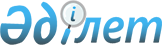 О перечне международных и региональных (межгосударственных) стандартов, а в случае их отсутствия – национальных (государственных) стандартов, в результате применения которых на добровольной основе обеспечивается соблюдение требований технического регламента Таможенного союза "О безопасности машин и оборудования" (ТР ТС 010/2011), и перечне международных и региональных (межгосударственных) стандартов, а в случае их отсутствия – национальных (государственных) стандартов, содержащих правила и методы исследований (испытаний) и измерений, в том числе правила отбора образцов, необходимые для применения и исполнения требований технического регламента Таможенного союза "О безопасности машин и оборудования" (ТР ТС 010/2011) и осуществления оценки соответствия объектов технического регулированияРешение Коллегии Евразийской экономической комиссии от 9 марта 2021 года № 28.
      В соответствии с пунктом 4 Протокола о техническом регулировании в рамках Евразийского экономического союза (приложение № 9 к Договору о Евразийском экономическом союзе от 29 мая 2014 года) и пунктом 5 приложения № 2 к Регламенту работы Евразийской экономической комиссии, утвержденному Решением Высшего Евразийского экономического совета от 23 декабря 2014 г. № 98, Коллегия Евразийской экономической комиссии решила:
      1. Утвердить прилагаемые:
      перечень международных и региональных (межгосударственных) стандартов, а в случае их отсутствия – национальных (государственных) стандартов, в результате применения которых на добровольной основе обеспечивается соблюдение требований технического регламента Таможенного союза "О безопасности машин и оборудования" (ТР ТС 010/2011);
      перечень международных и региональных (межгосударственных) стандартов, а в случае их отсутствия – национальных (государственных) стандартов, содержащих правила и методы исследований (испытаний) и измерений, в том числе правила отбора образцов, необходимые для применения и исполнения требований технического регламента Таможенного союза "О безопасности машин и оборудования" (ТР ТС 010/2011) и осуществления оценки соответствия объектов технического регулирования.
      2. Пункт 2 Решения Комиссии Таможенного союза от 18 октября 2011 г. № 823 "О принятии технического регламента Таможенного союза "О безопасности машин и оборудования" признать утратившим силу.
      3. Настоящее Решение вступает в силу по истечении 180 календарных дней с даты его официального опубликования. ПЕРЕЧЕНЬ
международных и региональных (межгосударственных) стандартов, а в случае их отсутствия – национальных (государственных) стандартов, содержащих правила и методы исследований (испытаний) и измерений, в том числе правила отбора образцов, необходимые для применения и исполнения требований технического регламента Таможенного союза "О безопасности машин и оборудования" (ТР ТС 010/2011) и осуществления оценки соответствия объектов технического регулирования ПЕРЕЧЕНЬ
международных и региональных (межгосударственных) стандартов, а в случае их отсутствия – национальных (государственных) стандартов, в результате применения которых на добровольной основе обеспечивается соблюдение требований технического регламента Таможенного союза "О безопасности машин и оборудования" (ТР ТС 010/2011)
					© 2012. РГП на ПХВ «Институт законодательства и правовой информации Республики Казахстан» Министерства юстиции Республики Казахстан
				
      Председатель Коллегии
Евразийской экономической комиссии 

М. Мясникович
УТВЕРЖДЕН
Решением Коллегии
Евразийской экономической комиссии
от 9 марта 2021 г. № 28
№
п/п
Структурный элемент или объект технического регулирования технического регламента Таможенного союза
Обозначение и наименование стандарта, методики исследований (испытаний) и измерений
Примечание
1
2
3
4
I. Стандарты группы A (общетехнические вопросы безопасности)
I. Стандарты группы A (общетехнические вопросы безопасности)
I. Стандарты группы A (общетехнические вопросы безопасности)
I. Стандарты группы A (общетехнические вопросы безопасности)
статьи 4 и 5, приложения 1 и 2
ГОСТ ISO 12100-2013 "Безопасность машин. Основные принципы конструирования. Оценки риска и снижения риска"
статьи 4 и 5, приложения 1 и 2
ГОСТ ЕН 1050-2002 "Безопасность машин. Принципы оценки и определения риска"
статьи 4 и 5, приложения 1 и 2
ГОСТ 31814-2012 "Оценка соответствия. Общие правила отбора образцов для испытаний продукции при подтверждении соответствия"
II. Стандарты группы B (групповые вопросы безопасности)
II. Стандарты группы B (групповые вопросы безопасности)
II. Стандарты группы B (групповые вопросы безопасности)
II. Стандарты группы B (групповые вопросы безопасности)
статьи 4 и 5, приложения 1 и 2
разделы 4 – 12 ГОСТ ISO 3745-2014 "Акустика. Определение уровней звуковой мощности и звуковой энергии источников шума по звуковому давлению. Точные методы для заглушенных и полузаглушенных камер"
статьи 4 и 5, приложения 1 и 2
ГОСТ ISO 4413-2016 "Гидроприводы. Общие правила и требования безопасности для систем и их компонентов"
статьи 4 и 5, приложения 1 и 2
ГОСТ ISO 4414-2016 "Пневмоприводы. Общие правила и требования безопасности для систем и их компонентов"
статьи 4 и 5, приложения 1 и 2
разделы 4 – 12 ГОСТ ISO 9612-2016 "Акустика. Измерения шума для оценки его воздействия на человека. Метод измерений на рабочих местах"
статьи 4 и 5, приложения 1 и 2
разделы 5 – 13 ГОСТ ISO 11201-2016 "Шум машин. Определение уровней звукового давления излучения на рабочем месте и в других контрольных точках в существенно свободном звуковом поле над звукоотражающей плоскостью"
статьи 4 и 5, приложения 1 и 2
ГОСТ ISO 11202-2016 "Шум машин. Определение уровней звукового давления излучения на рабочем месте и в других контрольных точках с приближенными коррекциями на свойства испытательного пространства"
статьи 4 и 5, приложения 1 и 2
разделы 5 – 13 ГОСТ ISO 11204-2016 "Шум машин. Определение уровней звукового давления излучения на рабочем месте и в других контрольных точках с точными коррекциями на свойства испытательного пространства"
статьи 4 и 5, приложения 1 и 2
раздел 8 ГОСТ ISO 13849-1-2014 "Безопасность оборудования. Элементы систем управления, связанные с безопасностью. Часть 1. Общие принципы конструирования"
статьи 4 и 5, приложения 1 и 2
ГОСТ ISO 13857-2012 "Безопасность машин. Безопасные расстояния для предохранения верхних и нижних конечностей от попадания в опасную зону"
статьи 4 и 5, приложения 1 и 2
ГОСТ ISO/TS 15694-2015 "Вибрация и удар. Измерения локальной вибрации и оценка ее воздействия на человека. Одиночные ударные импульсы"
статьи 4 и 5, приложения 1 и 2
разделы 3 – 5 ГОСТ ИСО 7919-1-2002 "Вибрация. Контроль состояния машин по результатам измерений вибрации на вращающихся валах. Общие требования"
статьи 4 и 5, приложения 1 и 2
разделы 3 и 4 ГОСТ ИСО 7919-3-2002 "Вибрация. Контроль состояния машин по результатам измерений вибрации на вращающихся валах. Промышленные машинные комплексы"
статьи 4 и 5, приложения 1 и 2
раздел 6, приложение А ГОСТ ИСО 8995-2002 "Принципы зрительной эргономики. Освещение рабочих систем внутри помещений"
статьи 4 и 5, приложения 1 и 2
разделы 6 – 10 ГОСТ ИСО 10326-1-2002 "Вибрация. Оценка вибрации сидений транспортных средств по результатам лабораторных испытаний. Часть 1. Общие требования"
статьи 4 и 5, приложения 1 и 2
ГОСТ ИСО 10816-1-97 "Вибрация. Контроль состояния машин по результатам измерений вибрации на невращающихся частях. Часть 1. Общие требования"
статьи 4 и 5, приложения 1 и 2
ГОСТ ИСО 10816-3-2002 "Вибрация. Контроль состояния машин по результатам измерений вибрации на невращаюшихся частях. Часть 3. Промышленные машины номинальной мощностью более 15 кВт и номинальной скоростью от 120 до 15000 мин в минус первой степени"
статьи 4 и 5, приложения 1 и 2
раздел 6, приложение А ГОСТ ИСО 13851-2006 "Безопасность оборудования. Двуручные устройства управления. Функциональные аспекты и принципы конструирования"
статьи 4 и 5, приложения 1 и 2
разделы 6 и 7 ГОСТ ИСО 13855-2006 "Безопасность оборудования. Расположение защитных устройств с учетом скоростей приближения частей тела человека"
статьи 4 и 5, приложения 1 и 2
разделы 3 и 4 ГОСТ ИСО 14123-2-2001 "Безопасность оборудования. Снижение риска для здоровья от опасных веществ, выделяемых оборудованием. Часть 2. Методика выбора методов проверки"
статьи 4 и 5, приложения 1 и 2
разделы 4 – 8 ГОСТ CEN/TR 15350-2015 "Вибрация. Оценка воздействия локальной вибрации по данным о вибрационной активности машин"
статьи 4 и 5, приложения 1 и 2
ГОСТ EN 574-2012 "Безопасность машин. Устройство управления двуручное. Принципы конструирования"
статьи 4 и 5, приложения 1 и 2
ГОСТ EN 614-2-2012 "Безопасность машин. Эргономические принципы проектирования. Часть 2. Взаимосвязь между компоновкой машин и рабочими заданиями"
статьи 4 и 5, приложения 1 и 2
ГОСТ EN 953-2014 "Безопасность машин. Защитные устройства. Общие требования по конструированию и изготовлению неподвижных и перемещаемых устройств"
статьи 4 и 5, приложения 1 и 2
ГОСТ EN 1093-1-2018 "Безопасность машин. Оценка выбросов загрязняющих веществ. Часть 1. Выбор методов испытаний"
статьи 4 и 5, приложения 1 и 2
ГОСТ EN 1093-2-2018 "Безопасность машин. Оценка выбросов загрязняющих веществ. Часть 2. Метод индикаторного газа для измерения уровня выбросов заданного загрязняющего вещества"
статьи 4 и 5, приложения 1 и 2
ГОСТ EN 1093-3-2018 "Безопасность машин. Оценка выбросов загрязняющих веществ. Часть 3. Стендовый метод измерения уровня выбросов заданного загрязняющего вещества"
статьи 4 и 5, приложения 1 и 2
ГОСТ EN 1093-4-2018 "Безопасность машин. Оценка выбросов загрязняющих веществ. Часть 4. Эффективность улавливания системы выпуска отработавших газов. Метод изотопных индикаторов"
статьи 4 и 5, приложения 1 и 2
ГОСТ EN 1093-6-2018 "Безопасность машин. Оценка выбросов загрязняющих веществ. Часть 6. Эффективность очистки по массе без выходного канала"
статьи 4 и 5, приложения 1 и 2
ГОСТ EN 1093-7-2018 "Безопасность машин. Оценка выбросов загрязняющих веществ. Часть 7. Эффективность очистки по массе с выходным каналом"
статьи 4 и 5, приложения 1 и 2
ГОСТ EN 1093-8-2018 "Безопасность машин. Оценка выбросов загрязняющих веществ. Часть 8. Стендовый метод измерения параметра концентрации"
статьи 4 и 5, приложения 1 и 2
ГОСТ EN 1093-9-2018 "Безопасность машин. Оценка выбросов загрязняющих веществ. Часть 9. Лабораторный метод измерения параметра концентрации"
статьи 4 и 5, приложения 1 и 2
ГОСТ EN 1093-11-2018 "Безопасность машин. Оценка выбросов загрязняющих веществ. Часть 11. Индекс очистки"
статьи 4 и 5, приложения 1 и 2
ГОСТ ЕН 1037-2002 "Безопасность машин. Предотвращение неожиданного пуска"
статьи 4 и 5, приложения 1 и 2
раздел 7 ГОСТ ЕН 1760-1-2004 "Безопасность машин. Защитные устройства, реагирующие на давление. Часть 1. Основные принципы конструирования и испытаний ковриков и полов, реагирующих на давление"
статьи 4 и 5, приложения 1 и 2
раздел 6 ГОСТ ЕН 1837-2002 "Безопасность машин. Встроенное освещение машин"
статьи 4 и 5, приложения 1 и 2
ГОСТ IEC 60335-1-2015 "Бытовые и аналогичные электрические приборы. Безопасность. Часть 1. Общие требования"
статьи 4 и 5, приложения 1 и 2
раздел 9 ГОСТ IEC 60825-1-2013 "Безопасность лазерной аппаратуры. Часть 1. Классификация оборудования, требования и руководство для пользователей"
статьи 4 и 5, приложения 1 и 2
ГОСТ МЭК 60204-1-2002 "Безопасность машин. Электрооборудование машин и механизмов. Часть 1. Общие требования"
статьи 4 и 5, приложения 1 и 2
раздел 4 ГОСТ 12.1.001-89 "Система стандартов безопасности труда. Ультразвук. Общие требования безопасности"
статьи 4 и 5, приложения 1 и 2
раздел 2 ГОСТ 12.1.002-84 "Система стандартов безопасности труда. Электрические поля промышленной частоты. Допустимые уровни напряженности и требования к проведению контроля на рабочих местах"
статьи 4 и 5, приложения 1 и 2
раздел 5 ГОСТ 12.1.003-83 "Система стандартов безопасности труда. Шум. Общие требования безопасности"
статьи 4 и 5, приложения 1 и 2
приложения 2 – 7 ГОСТ 12.1.004-91 "Система стандартов безопасности труда. Пожарная безопасность. Общие требования"
статьи 4 и 5, приложения 1 и 2
разделы 2 и 5 ГОСТ 12.1.005-88 "Система стандартов безопасности труда. Общие санитарно-гигиенические требования к воздуху рабочей зоны"
статьи 4 и 5, приложения 1 и 2
раздел 2 ГОСТ 12.1.006-84 "Система стандартов безопасности труда. Электромагнитные поля радиочастот. Допустимые уровни на рабочих местах и требования к проведению контроля"
статьи 4 и 5, приложения 1 и 2
раздел 5 ГОСТ 12.1.010-76 "Система стандартов безопасности труда. Взрывобезопасность. Общие требования"
статьи 4 и 5, приложения 1 и 2
раздел 5, приложение А ГОСТ 12.1.012-2004 "ССБТ. Вибрационная безопасность. Общие требования"
статьи 4 и 5, приложения 1 и 2
раздел 4 ГОСТ 12.1.040-83 "Система стандартов безопасности труда. Лазерная безопасность. Общие положения"
статьи 4 и 5, приложения 1 и 2
раздел 2 ГОСТ 12.1.045-84 "Система стандартов безопасности труда. Электростатические поля. Допустимые уровни на рабочих местах и требования к проведению контроля"
статьи 4 и 5, приложения 1 и 2
ГОСТ 12.1.049-86 "Система стандартов безопасности труда. Вибрация. Методы измерения на рабочих местах самоходных колесных строительно-дорожных машин"
статьи 4 и 5, приложения 1 и 2
разделы 3 и 4 ГОСТ 12.1.050-86 "Система стандартов безопасности труда. Методы измерения шума на рабочих местах"
статьи 4 и 5, приложения 1 и 2
разделы 1 и 2 ГОСТ 12.4.077-79 "Система стандартов безопасности труда. Ультразвук. Метод измерения звукового давления на рабочих местах"
статьи 4 и 5, приложения 1 и 2
разделы 11 – 15 ГОСТ 14254-2015 (IEC 60529:2013) "Степени защиты, обеспечиваемые оболочками (Код IP)"
статьи 4 и 5, приложения 1 и 2
ГОСТ 16519-2006 (ИСО 20643:2005) "Вибрация. Определение параметров вибрационной характеристики ручных машин и машин с ручным управлением. Общие требования"
статьи 4 и 5, приложения 1 и 2
раздел 4 ГОСТ 23941-2002 "Шум машин. Методы определения шумовых характеристик. Общие требования"
статьи 4 и 5, приложения 1 и 2
разделы 8 – 10 ГОСТ 30457-97 (ИСО 9614-1-93) "Акустика. Определение уровней звуковой мощности источников шума на основе интенсивности звука. Измерение в дискретных точках. Технический метод"
статьи 4 и 5, приложения 1 и 2
приложение А ГОСТ 30691-2001 (ИСО 4871-96) "Шум машин. Заявление и контроль значений шумовых характеристик"
статьи 4 и 5, приложения 1 и 2
разделы 4 – 6 ГОСТ 30860-2002 (ЕН 981:1996, ЕН 842:1996) "Безопасность машин. Основные характеристики оптических и звуковых сигналов опасности. Технические требования и методы испытаний"
статьи 4 и 5, приложения 1 и 2
разделы 5 и 6 ГОСТ 31191.1-2004 (ИСО 2631-1:1997) "Вибрация и удар. Измерение общей вибрации и оценка ее воздействия на человека. Общие требования"
статьи 4 и 5, приложения 1 и 2
раздел 4 ГОСТ 31191.5-2007 (ИСО 2631-5:2004) "Вибрация и удар. Измерение общей вибрации и оценка ее воздействия на человека. Часть 5. Вибрация, содержащая множественные ударные импульсы"
статьи 4 и 5, приложения 1 и 2
раздел 5 ГОСТ 31192.1-2004 (ИСО 5349-1:2001) "Вибрация. Измерение локальной вибрации и оценка ее воздействия на человека. Часть 1. Общие требования"
статьи 4 и 5, приложения 1 и 2
разделы 4 – 9 ГОСТ 31192.2-2005 (ИСО 5349-2:2001) "Вибрация. Измерение локальной вибрации и оценка ее воздействия на человека. Часть 2. Требования к проведению измерений на рабочем месте"
статьи 4 и 5, приложения 1 и 2
разделы 7 и 8 ГОСТ 31193-2004 (ЕН 1032:2003) "Вибрация. Определение параметров вибрационной характеристики самоходных машин. Общие требования"
статьи 4 и 5, приложения 1 и 2
разделы 4 – 9 ГОСТ 31274-2004 (ИСО 3741:1999) "Шум машин. Определение уровней звуковой мощности по звуковому давлению. Точные методы для реверберационных камер"
статьи 4 и 5, приложения 1 и 2
ГОСТ 31275-2002 (ИСО 3744:1994) "Шум машин. Определение уровней звуковой мощности источников шума по звуковому давлению. Технический метод в существенно свободном звуковом поле над звукоотражающей плоскостью"
статьи 4 и 5, приложения 1 и 2
ГОСТ 31276-2002 (ИСО 3743-2:1994) "Шум машин. Определение уровней звуковой мощности источников шума по звуковому давлению. Технические методы для малых переносных источников шума в реверберационных полях в помещениях с жесткими стенами и в специальных реверберационных камерах"
статьи 4 и 5, приложения 1 и 2
ГОСТ 31277-2002 (ИСО 3746:1995) "Шум машин. Определение уровней звуковой мощности источников шума по звуковому давлению. Ориентировочный метод с использованием измерительной поверхности над звукоотражающей плоскостью"
статьи 4 и 5, приложения 1 и 2
разделы 4 – 9 ГОСТ 31319-2006 (ИСО 14253:2003) "Вибрация. Измерение общей вибрации и оценка ее воздействия на человека. Требования к проведению измерений на рабочих местах"
статьи 4 и 5, приложения 1 и 2
разделы 5 – 10 ГОСТ 31327-2006 (ИСО 11689:1996) "Шум машин. Метод сравнения данных по шуму машин и оборудования"
статьи 4 и 5, приложения 1 и 2
разделы 4 – 9 ГОСТ 32107-2013 (ISO 9611:1996) "Вибрация. Измерения вибрации, передаваемой машиной через упругие изоляторы. Общие требования"
статьи 4 и 5, приложения 1 и 2
СТБ ЕН 999-2003 "Безопасность машин. Расположение предохранительных устройств с учетом скорости приближения частей тела человека"
статьи 4 и 5, приложения 1 и 2
СТБ ЕН 1032-2006 "Вибрация. Методы испытаний мобильных машин для определения значений передаваемой вибрации"
статьи 4 и 5, приложения 1 и 2
СТБ ЕН 1299-2006 "Колебания и удары механические. Виброизоляция машин. Указания по изоляции источников колебаний"
статьи 4 и 5, приложения 1 и 2
СТБ ИСО 13849-2-2005 "Безопасность машин. Элементы безопасности систем управления. Часть 2. Валидация"
статьи 4 и 5, приложения 1 и 2
раздел 8 СТБ ИСО 14122-3-2004 "Безопасность машин. Средства доступа к механизмам постоянные. Часть 3. Лестничные марши, стремянки и перила"
статьи 4 и 5, приложения 1 и 2
разделы 4 – 12 ГОСТ Р ИСО 3741-2013 "Акустика. Определение уровней звуковой мощности и звуковой энергии источников шума по звуковому давлению. Точные методы для реверберационных камер"
статьи 4 и 5, приложения 1 и 2
разделы 5 – 7 ГОСТ Р ИСО 13373-1-2009 "Контроль состояния и диагностики машин. Вибрационный контроль состояния машин. Часть 1. Общие методы"
статьи 4 и 5, приложения 1 и 2
разделы 3 – 5 ГОСТ Р ИСО 13373-2-2009 "Контроль состояния и диагностики машин. Вибрационный контроль состояния машин. Часть 2. Обработка, анализ и представление результатов измерений вибрации"
статьи 4 и 5, приложения 1 и 2
раздел 8 ГОСТ Р ИСО 14122-3-2009 "Безопасность машин. Средства доступа к машинам стационарные. Часть 3. Лестницы и перила"
статьи 4 и 5, приложения 1 и 2
раздел 5 ГОСТ Р ИСО 14122-4-2009 "Безопасность машин. Средства доступа к машинам стационарные. Часть 4. Лестницы вертикальные"
статьи 4 и 5, приложения 1 и 2
раздел 4 ГОСТ Р ИСО 15534-3-2007 "Эргономическое проектирование машин для обеспечения безопасности. Часть 3. Антропометрические данные"
статьи 4 и 5, приложения 1 и 2
разделы 6 – 16 ГОСТ Р МЭК 60204-1-2007 "Безопасность машин. Электрооборудование машин и механизмов. Часть 1. Общие требования"
статьи 4 и 5, приложения 1 и 2
разделы 5 и 6 ГОСТ Р 51838-2012 "Безопасность машин. Электрооборудование производственных машин. Методы испытаний"
статьи 4 и 5, приложения 1 и 2
раздел 6 ГОСТ Р 55710-2013 "Освещение рабочих мест внутри зданий. Нормы 
и методы измерений"
III. Стандарты группы C
III. Стандарты группы C
III. Стандарты группы C
III. Стандарты группы C
1. Станки деревообрабатывающие бытовые
1. Станки деревообрабатывающие бытовые
1. Станки деревообрабатывающие бытовые
1. Станки деревообрабатывающие бытовые
статьи 4 и 5, приложения 1 и 2
ГОСТ IEC 61029-1-2012 "Машины переносные электрические. Общие требования безопасности и методы испытаний"
2. Снегоболотоходы, снегоходы и прицепы к ним
2. Снегоболотоходы, снегоходы и прицепы к ним
2. Снегоболотоходы, снегоходы и прицепы к ним
2. Снегоболотоходы, снегоходы и прицепы к ним
статьи 4 и 5, приложения 1 и 2
раздел 6 ГОСТ 32571-2013 (EN 15997:2011) "Снегоболотоходы колесные малогабаритные. Требования безопасности и методы испытаний"
статьи 4 и 5, приложения 1 и 2
раздел 5 ГОСТ 34065-2017 "Снегоболотоходы. Технические требования и методы испытаний"
статьи 4 и 5, приложения 1 и 2
раздел 5 ГОСТ 34066-2017 "Снегоходы. Технические требования и методы испытаний"
статьи 4 и 5, приложения 1 и 2
раздел 5 ГОСТ 34095-2017 "Снегоболотоходы колесные малогабаритные с органами управления автомобильного типа. Требования безопасности и методы испытаний"
3. Оборудование гаражное для автотранспортных средств и прицепов
3. Оборудование гаражное для автотранспортных средств и прицепов
3. Оборудование гаражное для автотранспортных средств и прицепов
3. Оборудование гаражное для автотранспортных средств и прицепов
статьи 4 и 5, приложения 1 и 2
ГОСТ EN 1493-2016 "Подъемники транспортных средств"
статьи 4 и 5, приложения 1 и 2
ГОСТ 20076-2007 (ИСО 2953:1999) "Вибрация. Станки балансировочные. Характеристики и методы их проверки"
статьи 4 и 5, приложения 1 и 2
раздел 5 ГОСТ 31489-2012 "Оборудование гаражное. Требования безопасности и методы контроля"
статьи 4 и 5, приложения 1 и 2
СТБ EN 1494-2015 "Домкраты мобильные или передвижные и относящееся к ним подъемное оборудование"
4. Машины сельскохозяйственные
4. Машины сельскохозяйственные
4. Машины сельскохозяйственные
4. Машины сельскохозяйственные
статьи 4 и 5, приложения 1 и 2
раздел 3 ГОСТ ISO 3776-2-2012 "Тракторы и машины сельскохозяйственные. Ремни безопасности. Часть 2. Требования к прочности крепления"
статьи 4 и 5, приложения 1 и 2
ГОСТ ISO 3776-3-2013 "Тракторы и машины сельскохозяйственные. Поясные ремни безопасности. Часть 3. Требования к сборочным узлам"
статьи 4 и 5, приложения 1 и 2
раздел 7 ГОСТ ISO 4254-1-2013 "Машины сельскохозяйственные. Требования безопасности. Часть 1. Общие требования"
статьи 4 и 5, приложения 1 и 2
раздел 6 ГОСТ ISO 4254-6-2012 "Сельскохозяйственные машины. Требования безопасности. Часть 6. Опрыскиватели и машины для внесения жидких удобрений"
статьи 4 и 5, приложения 1 и 2
ГОСТ ISO 4254-8-2013 "Машины сельскохозяйственные. Требования безопасности. Часть 8. Машины для внесения твердых удобрений"
статьи 4 и 5, приложения 1 и 2
раздел 5 ГОСТ ISO 4254-9-2012 "Сельскохозяйственные машины. Требования безопасности. Часть 9. Сеялки"
статьи 4 и 5, приложения 1 и 2
разделы 4 – 8 ГОСТ ISO 5674-2012 "Тракторы и машины для сельскохозяйственных работ и лесоводства. Кожухи защитные карданных валов для привода от валов отбора мощности (ВОМ). Испытания на прочность и износ и критерии приемки"
статьи 4 и 5, приложения 1 и 2
ГОСТ ISO 5676-2013 "Тракторы и машины для сельскохозяйственных работ и лесоводства. Муфты гидравлического тормозного привода"
статьи 4 и 5, приложения 1 и 2
ГОСТ ISO 5687-2013 "Оборудование для сбора урожая. Комбайны зерноуборочные. Определение и обозначение вместимости бункера для зерна и рабочих характеристик разгрузочного устройства"
статьи 4 и 5, приложения 1 и 2
ГОСТ ISO 7714-2017 "Оборудование сельскохозяйственное оросительное. Клапаны дозирующие. Общие технические требования и методы испытаний"
статьи 4 и 5, приложения 1 и 2
ГОСТ ISO 9261-2016 "Оборудование сельскохозяйственное оросительное. Разбрызгиватели и поливные трубопроводы. Технические требования и методы испытаний"
статьи 4 и 5, приложения 1 и 2
ГОСТ ISO 15077-2014 "Тракторы и машины самоходные сельскохозяйственные. Органы управления оператора. Усилия приведения в действие, перемещение, расположение и метод управления"
статьи 4 и 5, приложения 1 и 2
ГОСТ ISO 15886-3-2017 "Оборудование сельскохозяйственное оросительное. Разбрызгиватели. Часть 3. Характеристика распределения и методы испытаний"
статьи 4 и 5, приложения 1 и 2
ГОСТ ISO 16231-1-2016 "Машины самоходные сельскохозяйственные. Оценка устойчивости. Часть 1. Основные принципы"
статьи 4 и 5, приложения 1 и 2
ГОСТ ИСО 5691-2004 "Оборудование посадочное. Машины для посадки картофеля. Метод испытаний"
статьи 4 и 5, приложения 1 и 2
ГОСТ ИСО 8224-1-2004 "Машины дождевальные подвижные. Часть 1. Эксплуатационные характеристики и методы лабораторных и полевых испытаний"
статьи 4 и 5, приложения 1 и 2
ГОСТ ИСО 8224-2-2004 "Машины дождевальные подвижные. Часть 2. Гибкие шланги и их соединения. Методы испытаний"
статьи 4 и 5, приложения 1 и 2
ГОСТ ИСО 8909-3-2004 "Комбайны кормоуборочные. Часть 3. Методы испытаний"
статьи 4 и 5, приложения 1 и 2
ГОСТ ИСО 11545-2004 "Оборудование сельскохозяйственное оросительное. Машины дождевальные кругового и поступательного действий с дождевальными аппаратами или распылителями. Определение равномерности орошения"
статьи 4 и 5, приложения 1 и 2
разделы 4 – 11 ГОСТ ИСО 14269-2-2003 "Тракторы и самоходные машины для сельскохозяйственных работ и лесоводства. Окружающая среда рабочего места оператора. Часть 2. Метод испытаний и характеристики систем отопления, вентиляции и кондиционирования воздуха"
статьи 4 и 5, приложения 1 и 2
разделы 4 – 7 ГОСТ ИСО 14269-3-2003 "Тракторы и самоходные машины для сельскохозяйственных работ и лесоводства. Окружающая среда рабочего места оператора. Часть 3. Определение воздействия солнечного нагрева"
статьи 4 и 5, приложения 1 и 2
раздел 4 ГОСТ ИСО 14269-4-2003 "Тракторы и самоходные машины для сельскохозяйственных работ и лесоводства. Окружающая среда рабочего места оператора. Часть 4. Метод испытания фильтрующего элемента"
статьи 4 и 5, приложения 1 и 2
разделы 4 – 7 ГОСТ ИСО 14269-5-2003 "Тракторы и самоходные машины для сельскохозяйственных работ и лесоводства. Окружающая среда рабочего места оператора. Часть 5. Метод испытания системы герметизации"
статьи 4 и 5, приложения 1 и 2
ГОСТ EN 690-2016 "Машины сельскохозяйственные. Машины для внесения твердых органических удобрений. Требования безопасности"
статьи 4 и 5, приложения 1 и 2
ГОСТ EN 707-2018 "Машины сельскохозяйственные. Машины для внесения жидких органических удобрений. Требования безопасности"
статьи 4 и 5, приложения 1 и 2
ГОСТ EN 1853-2012 "Машины сельскохозяйственные. Прицепы самосвальные. Требования безопасности"
статьи 4 и 5, приложения 1 и 2
раздел 5 ГОСТ EN 12525-2012 "Машины сельскохозяйственные. Оборудование погрузочное фронтальное. Требования безопасности"
статьи 4 и 5, приложения 1 и 2
раздел 5 ГОСТ EN 12965-2012 "Тракторы и машины для сельскохозяйственных работ и лесоводства. Валы отбора мощности (ВОМ), карданные валы и защитные ограждения. Требования безопасности"
статьи 4 и 5, приложения 1 и 2
раздел 5 ГОСТ EN 13118-2012 "Машины сельскохозяйственные. Машины для уборки картофеля. Требования безопасности"
статьи 4 и 5, приложения 1 и 2
раздел 5 ГОСТ EN 13140-2012 "Машины сельскохозяйственные. Машины для уборки сахарной и кормовой свеклы. Требования безопасности"
статьи 4 и 5, приложения 1 и 2
ГОСТ EN 15695-1-2014 "Тракторы для сельскохозяйственных работ и самоходные опрыскиватели. Защита оператора от вредных веществ. Часть 1. Кабины. Классификация, технические требования и методы испытаний"
статьи 4 и 5, приложения 1 и 2
ГОСТ EN 15695-2-2014 "Тракторы для сельскохозяйственных работ и самоходные опрыскиватели. Защита оператора от вредных веществ. Часть 2. Фильтры. Технические требования и методы испытаний"
статьи 4 и 5, приложения 1 и 2
раздел 5 ГОСТ ЕН 708-2004 "Машины сельскохозяйственные. Машины почвообрабатывающие с механизированными рабочими органами. Требования безопасности"
статьи 4 и 5, приложения 1 и 2
ГОСТ 12.2.002-91 "Система стандартов безопасности труда. Техника сельскохозяйственная. Методы оценки безопасности"
статьи 4 и 5, приложения 1 и 2
ГОСТ 12.2.002.3-91 "Система стандартов безопасности труда. Сельскохозяйственные и лесные транспортные средства. Определение тормозных характеристик"
статьи 4 и 5, приложения 1 и 2
ГОСТ 12.2.002.4-91 "Система стандартов безопасности труда. Тракторы и машины самоходные сельскохозяйственные. Метод определения обзорности с рабочего места оператора"
статьи 4 и 5, приложения 1 и 2
ГОСТ 12.2.002.5-91 "Система стандартов безопасности труда. Тракторы и машины самоходные сельскохозяйственные. Метод определения характеристик систем обогрева и микроклимата на рабочем месте оператора в холодный период года"
статьи 4 и 5, приложения 1 и 2
ГОСТ 12.2.002.6-91 "Система стандартов безопасности труда. Тракторы и машины самоходные сельскохозяйственные. Метод определения герметичности кабин"
статьи 4 и 5, приложения 1 и 2
ГОСТ 12.4.095-80 "Система стандартов безопасности труда. Машины сельскохозяйственные самоходные. Методы определения вибрационных и шумовых характеристик"
статьи 4 и 5, приложения 1 и 2
разделы 6 – 11 ГОСТ 17.2.2.02-98 "Охрана природы. Атмосфера. Нормы и методы определения дымности отработавших газов дизелей, тракторов и самоходных сельскохозяйственных машин"
статьи 4 и 5, приложения 1 и 2
разделы 6 – 11 ГОСТ 17.2.2.05-97 "Охрана природы. Атмосфера. Нормы и методы определения выбросов вредных веществ с отработавшими газами дизелей, тракторов и самоходных сельскохозяйственных машин"
статьи 4 и 5, приложения 1 и 2
раздел 5 ГОСТ 6939-93 "Плуги болотные и кустарниково-болотные. Общие технические условия"
статьи 4 и 5, приложения 1 и 2
раздел 4 ГОСТ 7496-93 "Машины свеклоуборочные. Общие технические условия"
статьи 4 и 5, приложения 1 и 2
раздел 6 ГОСТ 23074-85 "Машины для внесения жидких органических удобрений. Общие технические условия"
применяется до 01.07.2021
статьи 4 и 5, приложения 1 и 2
раздел 6 ГОСТ 23982-85 "Машины для внесения твердых органических удобрений. Общие технические условия"
статьи 4 и 5, приложения 1 и 2
ГОСТ 26025-83 "Машины и тракторы сельскохозяйственные и лесные. Методы измерения конструктивных параметров"
статьи 4 и 5, приложения 1 и 2
раздел 5 ГОСТ 27310-87 "Комбайны картофелеуборочные. Общие технические условия"
статьи 4 и 5, приложения 1 и 2
ГОСТ 28286-89 "Машины сельскохозяйственные. Погрузчики. Методы испытаний"
статьи 4 и 5, приложения 1 и 2
ГОСТ 28287-89 "Машины сельскохозяйственные и лесные. Пресс-подборщики. Методы испытаний"
статьи 4 и 5, приложения 1 и 2
подпункт 5.6, разделы 1 – 3, 6 и 7
ГОСТ 28301-2015 "Комбайны зерноуборочные. Методы испытаний"
статьи 4 и 5, приложения 1 и 2
ГОСТ 28306-2018 "Техника сельскохозяйственная. Машины для посадки картофеля. Методы испытаний"
статьи 4 и 5, приложения 1 и 2
ГОСТ 28713-2018 "Машины для уборки картофеля. Методы испытаний"
статьи 4 и 5, приложения 1 и 2
разделы 4 и 8 ГОСТ 28714-2007 "Машины для внесения твердых минеральных удобрений. Методы испытаний"
статьи 4 и 5, приложения 1 и 2
подпункт 4.7, разделы 1 – 3, 5 и 6 ГОСТ 28717-90 "Машины сельскохозяйственные и лесные. Сушилки барабанные. Методы испытаний"
статьи 4 и 5, приложения 1 и 2
подпункт 4.7, разделы 1 – 3, 5 и 6 ГОСТ 28718-90 "Машины сельскохозяйственные и лесные. Машины для внесения твердых органических удобрений. Методы испытаний"
применяется до 01.07.2021
статьи 4 и 5, приложения 1 и 2
ГОСТ 28718-2016 "Техника сельскохозяйственная. Машины для внесения твердых органических удобрений. Методы испытаний"
статьи 4 и 5, приложения 1 и 2
ГОСТ 30879-2003 (ИСО 3795:1989) "Транспорт дорожный, тракторы и машины для сельскохозяйственных работ и лесоводства. Определение характеристик горения материалов отделки салона"
статьи 4 и 5, приложения 1 и 2
разделы 5 – 13 ГОСТ 31323-2006 "Вибрация. Определение параметров вибрационной характеристики самоходных машин. Тракторы сельскохозяйственные колесные и машины для полевых работ"
статьи 4 и 5, приложения 1 и 2
разделы 4 и 8 ГОСТ 31343-2007 "Машины и оборудование для переработки и обеззараживания жидкого навоза. Методы испытаний"
статьи 4 и 5, приложения 1 и 2
разделы 4 и 8 ГОСТ 31345-2007 "Сеялки тракторные. Методы испытаний"
статьи 4 и 5, приложения 1 и 2
разделы 4 и 8 ГОСТ 31346-2007 "Установки для переработки помета. Методы испытаний"
статьи 4 и 5, приложения 1 и 2
раздел 5 ГОСТ 32617-2014 (EN 908:1999, EN 909:1998) "Машины для орошения. Общие требования безопасности"
статьи 4 и 5, приложения 1 и 2
разделы 4 – 6, 9 – 11 ГОСТ 33677-2015 "Машины и орудия для междурядной и рядной обработки почвы. Методы испытаний"
статьи 4 и 5, приложения 1 и 2
разделы 4 – 6, 9 – 11 ГОСТ 33686-2015 "Машины для транспортирования и внесения жидких удобрений. Методы испытаний"
статьи 4 и 5, приложения 1 и 2
разделы 4 – 6, 9 – 11 ГОСТ 33687-2015 "Машины и орудия для поверхностной обработки почвы. Методы испытаний"
статьи 4 и 5, приложения 1 и 2
разделы 4 – 6 ГОСТ 33691-2015 "Испытания сельскохозяйственной техники. Методы определения угла поперечной статической устойчивости"
статьи 4 и 5, приложения 1 и 2
разделы 5 – 9 ГОСТ 33737-2016 "Техника сельскохозяйственная. Машины свеклоуборочные. Методы испытаний"
статьи 4 и 5, приложения 1 и 2
разделы 5 и 6 ГОСТ 33738-2016 "Машины сельскохозяйственные и лесохозяйственные с электроприводом. Общие требования безопасности"
статьи 4 и 5, приложения 1 и 2
ГОСТ 10000-2017 "Прицепы и полуприцепы тракторные. Общие технические требования"
статьи 4 и 5, приложения 1 и 2
СТБ ISO 4254-7-2012 "Машины сельскохозяйственные. Требования безопасности. Часть 7. Комбайны зерноуборочные, кормоуборочные и хлопкоуборочные"
статьи 4 и 5, приложения 1 и 2
раздел 5 СТБ 1556-2005 "Тракторы и машины самоходные сельскохозяйственные. Требования пожарной безопасности и методы испытаний"
статьи 4 и 5, приложения 1 и 2
СТБ 1679-2006 "Культиваторы для междурядной обработки почвы. Общие технические условия"
статьи 4 и 5, приложения 1 и 2
ГОСТ Р ИСО 4254-7-2011 "Машины сельскохозяйственные. Требования безопасности. Часть 7. Комбайны зерноуборочные, кормоуборочные и хлопкоуборочные"
статьи 4 и 5, приложения 1 и 2
разделы 4 – 8 ГОСТ Р 52758-2007 "Погрузчики и транспортеры сельскохозяйственного назначения. Методы испытаний"
статьи 4 и 5, приложения 1 и 2
разделы 4 – 8 ГОСТ Р 53053-2008 "Машины для защиты растений. Опрыскиватели. Методы испытаний"
5. Средства малой механизации садово-огородного и лесохозяйственного применения механизированные, в том числе электрические
5. Средства малой механизации садово-огородного и лесохозяйственного применения механизированные, в том числе электрические
5. Средства малой механизации садово-огородного и лесохозяйственного применения механизированные, в том числе электрические
5. Средства малой механизации садово-огородного и лесохозяйственного применения механизированные, в том числе электрические
статьи 4 и 5, приложения 1 и 2
ГОСТ ISO 5395-1-2016 "Оборудование садовое. Требования безопасности к газонокосилкам с приводом от двигателя внутреннего сгорания. Часть 1. Терминология и общие испытания"
статьи 4 и 5, приложения 1 и 2
ГОСТ ISO 5395-2-2016 "Оборудование садовое. Требования безопасности к газонокосилкам с приводом от двигателя внутреннего сгорания. Часть 2. Газонокосилки, управляемые рядом идущим оператором"
статьи 4 и 5, приложения 1 и 2
ГОСТ ISO 5395-3-2016 "Оборудование садовое. Требования безопасности к газонокосилкам с приводом от двигателя внутреннего сгорания. Часть 3. Самоходные газонокосилки, управляемые оператором в положении сидя"
статьи 4 и 5, приложения 1 и 2
ГОСТ ISO 22867-2014 "Вибрация. Определение параметров вибрационной характеристики ручных машин. Машины для лесного и садового хозяйства бензиномоторные"
статьи 4 и 5, приложения 1 и 2
ГОСТ ISO 22868-2014 "Машины для лесного хозяйства и садоводства. Испытания на шум ручных машин с двигателем внутреннего сгорания. Технический метод (степень точности 2)"
статьи 4 и 5, приложения 1 и 2
раздел 8 ГОСТ ИСО 11449-2002 "Культиваторы фрезерные, управляемые идущим рядом оператором. Требования безопасности и методы испытаний"
статьи 4 и 5, приложения 1 и 2
ГОСТ IEC 60335-2-77-2011 "Безопасность бытовых и аналогичных электрических приборов. Дополнительные требования к управляемым вручную газонокосилкам и методы испытаний"
статьи 4 и 5, приложения 1 и 2
ГОСТ IEC 60335-2-91-2016 "Бытовые и аналогичные электрические приборы. Безопасность. Часть 2-91. Дополнительные требования к ручным и управляемым позади идущим оператором триммерам для подрезки газонов и триммерам для обрезки кромок газона"
статьи 4 и 5, приложения 1 и 2
раздел 5 ГОСТ МЭК 60335-2-92-2004 "Безопасность бытовых и аналогичных электрических приборов. Часть 2-92. Дополнительные требования к газонным рыхлителям и щелевателям, управляемым рядом идущим оператором"
статьи 4 и 5, приложения 1 и 2
ГОСТ IEC 60335-2-100-2016 "Бытовые и аналогичные электрические приборы. Безопасность. Часть 2-100. Дополнительные требования к ручным, работающим от сети садовым воздуходувкам, пылесосам и воздуходувкам-пылесосам"
статьи 4 и 5, приложения 1 и 2
ГОСТ IEC 60335-2-107-2015 "Бытовые и аналогичные электрические приборы. Безопасность. Часть 2-107. Дополнительные требования к роботизированным электрическим газонокосилкам, работающим от аккумулятора"
статьи 4 и 5, приложения 1 и 2
ГОСТ EN 709-20160 "Машины для сельскохозяйственных работ и лесоводства. Мотоблоки с навесными культиваторами и мотокультиваторы, управляемые рядом идущим оператором. Требования безопасности"
статьи 4 и 5, приложения 1 и 2
ГОСТ EN 786-2016 "Оборудование садовое. Газонокосилки с электроприводом и косилки для подрезки кромок газонов. Механическая безопасность"
статьи 4 и 5, приложения 1 и 2
ГОСТ EN 13683-2018 "Оборудование садовое. Измельчители и дробилки приводные. Требования безопасности"
статьи 4 и 5, приложения 1 и 2
ГОСТ EN 14930-2016 "Сельскохозяйственные и лесные машины и садовое оборудование. Машины, управляемые рядом идущим оператором, и ручные машины. Определение доступности рабочих поверхностей"
статьи 4 и 5, приложения 1 и 2
раздел 4 ГОСТ 30505-97 (МЭК 745-2-15-84) "Машины ручные электрические. Частные требования безопасности и методы испытаний машин для подрезки живой изгороди и стрижки газонов"
статьи 4 и 5, приложения 1 и 2
ГОСТ 32110-2013 (ISO 11094:1991) "Шум машин. Испытания на шум бытовых и профессиональных газонокосилок с двигателем, газонных и садовых тракторов с устройствами для кошения"
статьи 4 и 5, приложения 1 и 2
разделы 4 – 8 ГОСТ Р ИСО 22868-2014 "Шум машин. Испытания на шум переносных бензиномоторных ручных лесных и садовых машин техническим методом"
статьи 4 и 5, приложения 1 и 2
раздел 5 ГОСТ Р МЭК 60745-2-15-2012 "Машины ручные электрические. Безопасность и методы испытаний. Часть 2-15. Частные требования к машинам для подрезки живой изгороди"
статьи 4 и 5, приложения 1 и 2
ГОСТ Р 50908-96 "Тракторы малогабаритные, мотоблоки и мотокультиваторы. Методы оценки безопасности"
6. Машины для животноводства, птицеводства и кормопроизводства
6. Машины для животноводства, птицеводства и кормопроизводства
6. Машины для животноводства, птицеводства и кормопроизводства
6. Машины для животноводства, птицеводства и кормопроизводства
статьи 4 и 5, приложения 1 и 2
ГОСТ ISO 4254-10-2013 "Машины сельскохозяйственные. Требования безопасности. Часть 10. Барабанные сеноворошилки и грабли"
статьи 4 и 5, приложения 1 и 2
ГОСТ ISO 4254-11-2013 "Машины сельскохозяйственные. Требования безопасности. Часть 11. Пресс-подборщики"
статьи 4 и 5, приложения 1 и 2
ГОСТ ISO 4254-13-2013 "Машины сельскохозяйственные. Безопасность. Часть 13. Крупные ротационные косилки"
статьи 4 и 5, приложения 1 и 2
ГОСТ IEC 60335-2-70-2015 "Безопасность бытовых и аналогичных электрических приборов. Часть 2-70. Частные требования к доильным установкам"
статьи 4 и 5, приложения 1 и 2
ГОСТ IEC 60335-2-71-2013 "Безопасность бытовых и аналогичных электрических приборов. Часть 2-71. Частные требования к электрическим нагревательным приборам для выращивания и разведения животных"
статьи 4 и 5, приложения 1 и 2
ГОСТ 12.2.002-91 "Система стандартов безопасности труда. Техника сельскохозяйственная. Методы оценки безопасности"
статьи 4 и 5, приложения 1 и 2
ГОСТ 12.2.002.3-91 "Система стандартов безопасности труда. Сельскохозяйственные и лесные транспортные средства. Определение тормозных характеристик"
статьи 4 и 5, приложения 1 и 2
ГОСТ 12.2.002.4-91 "Система стандартов безопасности труда. Тракторы и машины самоходные сельскохозяйственные. Метод определения обзорности с рабочего места оператора"
статьи 4 и 5, приложения 1 и 2
ГОСТ 12.2.002.5-91 "Система стандартов безопасности труда. Тракторы и машины самоходные сельскохозяйственные. Метод определения характеристик систем обогрева и микроклимата на рабочем месте оператора в холодный период года"
статьи 4 и 5, приложения 1 и 2
ГОСТ 12.2.002.6-91 "Система стандартов безопасности труда. Тракторы и машины самоходные сельскохозяйственные. Метод определения герметичности кабин"
статьи 4 и 5, приложения 1 и 2
раздел 13
ГОСТ 12.2.042-2013 "Система стандартов безопасности труда. Машины и технологическое оборудование для животноводства и кормопроизводства. Общие требования безопасности"
статьи 4 и 5, приложения 1 и 2
ГОСТ 23708-84 "Комплекты оборудования для напольного выращивания и содержания птицы. Общие технические условия"
статьи 4 и 5, приложения 1 и 2
ГОСТ 28722-2018 "Техника сельскохозяйственная. Косилки и косилки-плющилки. Методы испытаний"
статьи 4 и 5, приложения 1 и 2
подпункт 4.6, разделы 1 – 3, 5 и 6 ГОСТ 28722-90 "Машины сельскохозяйственные и лесные. Косилки-плющилки. Методы испытаний"
применяется до 01.07.2021
статьи 4 и 5, приложения 1 и 2
разделы 4 и 8 ГОСТ 31344-2007 "Машины и оборудование для удаления навоза. Методы испытаний"
статьи 4 и 5, приложения 1 и 2
ГОСТ 34265-2017 "Техника сельскохозяйственная. Машины кормоуборочные. Методы испытаний"
7. Инструмент механизированный, в том числе электрический
7. Инструмент механизированный, в том числе электрический
7. Инструмент механизированный, в том числе электрический
7. Инструмент механизированный, в том числе электрический
статьи 4 и 5, приложения 1 и 2
ГОСТ ISO 11148-1-2014 "Машины ручные неэлектрические. Требования безопасности. Часть 1. Машины для крепления деталей без резьбы"
статьи 4 и 5, приложения 1 и 2
ГОСТ ISO 11148-4-2014 "Машины ручные неэлектрические. Требования безопасности. Часть 4. Машины ударные невращающиеся"
статьи 4 и 5, приложения 1 и 2
ГОСТ ISO 11148-5-2014 "Машины ручные неэлектрические. Требования безопасности. Часть 5. Машины ударно-вращательные"
статьи 4 и 5, приложения 1 и 2
ГОСТ ISO 11148-6-2014 "Машины ручные неэлектрические. Требования безопасности. Часть 6. Машины резьбозавертывающие"
статьи 4 и 5, приложения 1 и 2
ГОСТ ISO 11148-7-2014 "Машины ручные неэлектрические. Требования безопасности. Часть 7. Машины шлифовальные"
статьи 4 и 5, приложения 1 и 2
ГОСТ ISO 11148-8-2014 "Машины ручные неэлектрические. Требования безопасности. Часть 8. Машины шлифовальные и полировальные"
статьи 4 и 5, приложения 1 и 2
ГОСТ ISO 11148-9-2014 "Машины ручные неэлектрические. Требования безопасности. Часть 9. Машины шлифовальные для обработки штампов"
статьи 4 и 5, приложения 1 и 2
ГОСТ ISO 11148-10-2015 "Машины ручные неэлектрические. Требования безопасности. Часть 10. Машины нажимного действия"
статьи 4 и 5, приложения 1 и 2
ГОСТ ISO 11148-11-2015 "Машины ручные неэлектрические. Требования безопасности. Часть 11. Ножницы и вырубные ножницы"
статьи 4 и 5, приложения 1 и 2
ГОСТ ISO 28927-4-2013 "Вибрация. Определение параметров вибрационной характеристики ручных машин. Часть 4. Машины шлифовальные прямые"
статьи 4 и 5, приложения 1 и 2
ГОСТ ISO 28927-11-2013 "Вибрация. Определение параметров вибрационной характеристики ручных машин. Часть 11. Инструменты для обработки камня"
статьи 4 и 5, приложения 1 и 2
ГОСТ ISO 28927-12-2014 "Вибрация. Определение параметров вибрационной характеристики ручных машин. Часть 12. Борфрезеры"
статьи 4 и 5, приложения 1 и 2
ГОСТ EN 792-12-2012 "Машины ручные неэлектрические. Требования безопасности. Часть 12. Пилы малогабаритные дисковые колебательного и возвратно-поступательного действия"
статьи 4 и 5, приложения 1 и 2
ГОСТ EN 792-13-2012 "Машины ручные неэлектрические. Требования безопасности. Часть 13. Машины для забивания крепежных изделий"
статьи 4 и 5, приложения 1 и 2
раздел 5 ГОСТ IEC 60745-1-2011 "Машины ручные электрические. Безопасность и методы испытаний. Часть 1. Общие требования"
статьи 4 и 5, приложения 1 и 2
раздел 5 ГОСТ IEC 60745-2-1-2014 "Машины ручные электрические. Безопасность и методы испытаний. Часть 2-1. Частные требования к сверлильным и ударным сверлильным машинам"
статьи 4 и 5, приложения 1 и 2
раздел 5 ГОСТ IEC 60745-2-2-2011 "Машины ручные электрические. Частные требования безопасности и методы испытаний шуруповертов и ударных гайковертов"
статьи 4 и 5, приложения 1 и 2
раздел 5 ГОСТ IEC 60745-2-4-2011 "Машины ручные электрические. Безопасность и методы испытаний. Часть 2-4. Частные требования к плоскошлифовальным и ленточно-шлифовальным машинам"
статьи 4 и 5, приложения 1 и 2
раздел 5 ГОСТ IEC 60745-2-5-2014 "Машины ручные электрические. Безопасность и методы испытаний. Часть 2-5. Частные требования к дисковым пилам"
статьи 4 и 5, приложения 1 и 2
раздел 5 ГОСТ IEC 60745-2-6-2014 "Машины ручные электрические. Безопасность и методы испытаний. Часть 2-6. Частные требования к молоткам и перфораторам"
статьи 4 и 5, приложения 1 и 2
раздел 5 ГОСТ IEC 60745-2-12-2013 "Машины ручные электрические. Безопасность и методы испытаний. Часть 2-12. Дополнительные требования к вибраторам для уплотнения бетонной смеси"
статьи 4 и 5, приложения 1 и 2
раздел 5 ГОСТ IEC 61029-1-2012 "Машины переносные электрические. Общие требования безопасности и методы испытаний"
статьи 4 и 5, приложения 1 и 2
раздел 5 ГОСТ IEC 61029-2-1-2011 "Машины переносные электрические. Частные требования безопасности и методы испытаний дисковых пил"
статьи 4 и 5, приложения 1 и 2
раздел 5 ГОСТ IEC 61029-2-2-2011 "Машины переносные электрические. Частные требования безопасности и методы испытаний радиально-рычажных пил"
статьи 4 и 5, приложения 1 и 2
раздел 5 ГОСТ IEC 61029-2-3-2011 "Машины переносные электрические. Частные требования безопасности и методы испытаний строгальных и рейсмусовых пил"
статьи 4 и 5, приложения 1 и 2
раздел 5 ГОСТ IEC 61029-2-4-2012 "Машины переносные электрические. Частные требования безопасности и методы испытаний настольных шлифовальных машин"
статьи 4 и 5, приложения 1 и 2
раздел 5 ГОСТ IEC 61029-2-5-2011 "Машины переносные электрические. Частные требования безопасности и методы испытаний ленточных пил"
статьи 4 и 5, приложения 1 и 2
раздел 5 ГОСТ IEC 61029-2-6-2011 "Машины переносные электрические. Частные требования безопаcности и методы испытаний машин для сверления алмазными сверлами с подачей воды"
статьи 4 и 5, приложения 1 и 2
раздел 5 ГОСТ IEC 61029-2-7-2011 "Машины переносные электрические. Частные требования безопасности и методы испытаний алмазных пил с подачей воды"
статьи 4 и 5, приложения 1 и 2
раздел 5 ГОСТ IEC 61029-2-8-2011 "Машины переносные электрические. Частные требования безопасности и методы испытаний одношпиндельных вертикальных фрезерно-модельных машин"
статьи 4 и 5, приложения 1 и 2
раздел 5 ГОСТ IEC 61029-2-9-2012 "Машины переносные электрические. Частные требования безопасности и методы испытаний торцовочных пил"
статьи 4 и 5, приложения 1 и 2
ГОСТ ІЕС 62841-1-2014 "Машины ручные, переносные и садово-огородные электрические. Безопасность и методы испытаний. Часть 1. Общие требования"
статьи 4 и 5, приложения 1 и 2
ГОСТ ІЕС 62841-2-2-2015 "Машины ручные, переносные и садово-огородные электрические. Безопасность и методы испытаний. Часть 2-2. Частные требования к шуруповертам и ударным гайковертам"
статьи 4 и 5, приложения 1 и 2
ГОСТ ІЕС 62841-2-4-2015 "Машины ручные, переносные и садово-огородные электрические. Безопасность и методы испытаний. Часть 2-4. Частные требования к плоскошлифовальным и ленточно-шлифовальным машинам"
статьи 4 и 5, приложения 1 и 2
ГОСТ ІЕС 62841-2-5-2015 "Машины ручные, переносные и садово-огородные электрические. Безопасность и методы испытаний. Часть 2-5. Частные требования к дисковым пилам"
статьи 4 и 5, приложения 1 и 2
ГОСТ ІЕС 62841-2-8-2018 "Машины ручные, переносные и садово-огородные электрические. Безопасность и методы испытаний. Часть 2-8. Частные требования к ручным ножевым и вырубным ножницам"
статьи 4 и 5, приложения 1 и 2
раздел 5 ГОСТ IEC 62841-2-9-2016 "Машины ручные, переносные и садово-огородные электрические. Безопасность и методы испытаний. Часть 2-9. Частные требования к ручным машинам для нарезания внутренней и внешней резьбы"
статьи 4 и 5, приложения 1 и 2
ГОСТ ІЕС 62841-2-10-2018 "Машины ручные, переносные и садово-огородные электрические. Безопасность и методы испытаний. Часть 2-10. Частные требования к ручным смесителям"
статьи 4 и 5, приложения 1 и 2
ГОСТ ІЕС 62841-2-11-2017 "Машины ручные, переносные и садово-огородные электрические. Безопасность и методы испытаний. Часть 2-11. Частные требования к пилам с возвратно-поступательным движением рабочего инструмента (лобзикам и ножовочным пилам)"
статьи 4 и 5, приложения 1 и 2
раздел 5 ГОСТ IEC 62841-2-14-2016 "Машины ручные, переносные и садово-огородные электрические. Безопасность и методы испытаний. Часть 2-14. Частные требования к ручным рубанкам"
статьи 4 и 5, приложения 1 и 2
ГОСТ ІЕС 62841-2-17-2018 "Машины ручные, переносные и садово-огородные электрические. Безопасность и методы испытаний. Часть 2-17. Частные требования к ручным фасонно-фрезерным машинам"
статьи 4 и 5, приложения 1 и 2
ГОСТ ІЕС 62841-2-21-2018 "Машины ручные, переносные и садово-огородные электрические. Безопасность и методы испытаний. Часть 2-21. Частные требования к ручным машинам для прочистки труб"
статьи 4 и 5, приложения 1 и 2
ГОСТ IEC 62841-3-1-2015 "Машины ручные, переносные и садово-огородные электрические. Безопасность и методы испытаний. Часть 3-1. Частные требования к дисковым пилам"
статьи 4 и 5, приложения 1 и 2
ГОСТ IEC 62841-3-4-2016 "Машины ручные, переносные и садово-огородные электрические. Безопасность и методы испытаний. Часть 3-4. Частные требования к переносным шлифовально-заточным машинам"
статьи 4 и 5, приложения 1 и 2
ГОСТ IEC 62841-3-6-2015 "Машины ручные, переносные и садово-огородные электрические. Безопасность и методы испытаний. Часть 3-6. Частные требования к машинам для сверления алмазными сверлами с жидкостной системой"
статьи 4 и 5, приложения 1 и 2
раздел 5 ГОСТ IEC 62841-3-10-2016 "Машины ручные, переносные и садово-огородные электрические. Безопасность и методы испытаний. Часть 3-10. Частные требования к переносным отрезным машинам"
статьи 4 и 5, приложения 1 и 2
ГОСТ IEC 62841-3-13-2018 "Машины ручные, переносные и садово-огородные электрические. Безопасность и методы испытаний. Часть 3-13. Частные требования к переносным сверлильным машинам"
статьи 4 и 5, приложения 1 и 2
раздел 4 ГОСТ 12.2.010-75 "Система стандартов безопасности труда. Машины ручные пневматические. Общие требования безопасности"
статьи 4 и 5, приложения 1 и 2
раздел 4 ГОСТ 12.2.013.3-2002 (МЭК 60745-2-3:1984) "Машины ручные электрические. Частные требования безопасности и методы испытаний шлифовальных, дисковых шлифовальных и полировальных машин с вращательным движением рабочего инструмента"
статьи 4 и 5, приложения 1 и 2
раздел 3 ГОСТ 12.2.030-2000 "Система стандартов безопасности труда. Машины ручные. Шумовые характеристики. Нормы. Методы испытаний"
статьи 4 и 5, приложения 1 и 2
раздел 3 ГОСТ 12.2.104-84 "Система стандартов безопасности труда. Инструмент механизированный для лесозаготовок. Общие требования безопасности"
статьи 4 и 5, приложения 1 и 2
раздел 5 ГОСТ 10084-73 "Машины ручные электрические. Общие технические условия"
статьи 4 и 5, приложения 1 и 2
раздел 4 ГОСТ 12633-90 "Машины ручные пневматические вращательного действия. Общие технические условия"
статьи 4 и 5, приложения 1 и 2
разделы 7 – 9 ГОСТ 16519-2006 (ИСО 20643:2005) "Вибрация. Определение параметров вибрационной характеристики ручных машин и машин с ручным управлением. Общие требования"
статьи 4 и 5, приложения 1 и 2
раздел 5 ГОСТ 17770-86 "Машины ручные. Требования к вибрационным характеристикам"
статьи 4 и 5, приложения 1 и 2
раздел 4 ГОСТ 30699-2001 (МЭК 745-2-17-89) "Машины ручные электрические. Частные требования безопасности и методы испытаний фрезерных машин и машин для обработки кромок"
статьи 4 и 5, приложения 1 и 2
раздел 4 ГОСТ 30700-2000 (МЭК 745-2-7-89) "Машины ручные электрические. Частные требования безопасности и методы испытаний пистолетов-распылителей невоспламеняющихся жидкостей"
статьи 4 и 5, приложения 1 и 2
раздел 4 ГОСТ 30701-2001 (МЭК 745-2-16-93) "Машины ручные электрические. Частные требования безопасности и методы испытаний скобозабивных машин"
статьи 4 и 5, приложения 1 и 2
разделы 7 – 9
ГОСТ 30873.2-2006 (ИСО 8662-2:1992) "Ручные машины. Измерения вибрации на рукоятке. Часть 2. Молотки рубильные и клепальные"
статьи 4 и 5, приложения 1 и 2
разделы 7 – 9 ГОСТ 30873.3-2006 (ИСО 8662-3:1992) "Ручные машины. Измерения вибрации на рукоятке. Часть 3. Перфораторы и молотки бурильные"
статьи 4 и 5, приложения 1 и 2
ГОСТ 30873.4-2006 (ИСО 8662-4:1994) "Ручные машины. Измерения вибрации на рукоятке. Часть 4. Машины шлифовальные"
статьи 4 и 5, приложения 1 и 2
ГОСТ 30873.5-2006 (ИСО 8662-5:1992) "Ручные машины. Измерения вибрации на рукоятке. Часть 5. Бетоноломы и молотки для строительных работ"
статьи 4 и 5, приложения 1 и 2
ГОСТ 30873.6-2006 (ИСО 8662-6:1994) "Ручные машины. Измерения вибрации на рукоятке. Часть 6. Машины сверлильные ударно-вращательные"
статьи 4 и 5, приложения 1 и 2
разделы 7 – 9 ГОСТ 30873.7-2006 (ИСО 8662-7:1997) "Ручные машины. Измерения вибрации на рукоятке. Часть 7. Гайковерты, шуруповерты и винтоверты ударные, импульсные и трещоточные"
статьи 4 и 5, приложения 1 и 2
разделы 7 – 9 ГОСТ 30873.8-2006 (ИСО 8662-8:1997) "Ручные машины. Измерения вибрации на рукоятке. Часть 8. Машины полировальные, круглошлифовальные, орбитальные шлифовальные и орбитально-вращательные шлифовальные"
статьи 4 и 5, приложения 1 и 2
разделы 8 и 9, приложение А ГОСТ 30873.9-2006 (ИСО 8662-9:1996) "Ручные машины. Измерения вибрации на рукоятке. Часть 9. Трамбовки"
статьи 4 и 5, приложения 1 и 2
ГОСТ 30873.10-2006 (ИСО 8662-10:1998) "Ручные машины. Измерения вибрации на рукоятке. Часть 10. Ножницы вырубные и ножевые"
статьи 4 и 5, приложения 1 и 2
ГОСТ 30873.11-2006 (ИСО 8662-11:1999) "Ручные машины. Измерения вибрации на рукоятке. Часть 11. Машины для забивания крепежных средств"
статьи 4 и 5, приложения 1 и 2
ГОСТ 30873.12-2006 (ИСО 8662-12:1997) "Ручные машины. Измерения вибрации на рукоятке. Часть 12. Пилы ножовочные, дисковые и маятниковые и напильники возвратно-поступательного действия"
статьи 4 и 5, приложения 1 и 2
ГОСТ 30873.14-2006 (ИСО 8662-14:1996) "Ручные машины. Измерения вибрации на рукоятке. Часть 14. Инструменты для обработки камня и молотки зачистные пучковые"
статьи 4 и 5, приложения 1 и 2
ГОСТ 31337-2006 (ИСО 15744:2002) "Шум машин. Машины ручные неэлектрические. Технический метод измерения шума"
статьи 4 и 5, приложения 1 и 2
СТБ ЕН 792-2-2007 "Машины ручные неэлектрические. Требования безопасности. Часть 2. Машины режущие и обжимные"
статьи 4 и 5, приложения 1 и 2
СТБ ЕН 792-3-2007 "Машины ручные неэлектрические. Требования безопасности. Часть 3. Машины для сверления и нарезания резьбы"
статьи 4 и 5, приложения 1 и 2
разделы 5 – 31 ГОСТ Р МЭК 60745-1-2009 "Машины ручные электрические. Безопасность и методы испытаний. Часть 1. Общие требования"
статьи 4 и 5, приложения 1 и 2
раздел 5 ГОСТ Р МЭК 60745-2-3-2011 "Машины ручные электрические. Безопасность и методы испытаний. Часть 2-3. Частные требования к шлифовальным, дисковым шлифовальным и полировальным машинам с вращательным движением рабочего инструмента"
статьи 4 и 5, приложения 1 и 2
раздел 5 ГОСТ Р МЭК 60745-2-15-2012 "Машины ручные электрические. Безопасность и методы испытаний. Часть 2-15. Частные требования к машинам для подрезки живой изгороди"
статьи 4 и 5, приложения 1 и 2
раздел 5 ГОСТ Р МЭК 60745-2-16-2012 "Машины ручные электрические. Безопасность и методы испытаний. Часть 2-16. Частные требования к скобозабивным машинам"
статьи 4 и 5, приложения 1 и 2
раздел 5 ГОСТ Р МЭК 60745-2-20-2011 "Машины ручные электрические. Безопасность и методы испытаний. Часть 2-20. Частные требования к ленточным пилам"
статьи 4 и 5, приложения 1 и 2
ГОСТ Р МЭК 61029-2-11-2012 "Машины переносные электрические. Часть 2-11. Частные требования безопасности и методы испытаний комбинированных дисковых пил"
статьи 4 и 5, приложения 1 и 2
ГОСТ Р ИСО 28927-1-2012 "Вибрация. Определение параметров вибрационной характеристики ручных машин. Часть 1. Машины шлифовальные угловые и вертикальные"
статьи 4 и 5, приложения 1 и 2
разделы 6 – 10 ГОСТ Р ИСО 28927-2-2012 "Вибрация. Определение параметров вибрационной характеристики ручных машин. Часть 2. Гайковерты ударные и безударные и шуруповерты"
статьи 4 и 5, приложения 1 и 2
разделы 6 – 10, приложение А ГОСТ Р ИСО 28927-3-2012 "Вибрация. Определение параметров вибрационной характеристики ручных машин. Часть 3. Машины полировальные, круглошлифовальные, орбитальные шлифовальные и орбитально-вращательные шлифовальные"
статьи 4 и 5, приложения 1 и 2
разделы 6 – 10 ГОСТ Р ИСО 28927-5-2012 "Вибрация. Определение параметров вибрационной характеристики ручных машин. Часть 5. Машины сверлильные ударные и безударные"
статьи 4 и 5, приложения 1 и 2
разделы 6 – 10, приложение А ГОСТ Р ИСО 28927-6-2012 "Вибрация. Определение параметров вибрационной характеристики ручных машин. Часть 6. Трамбовки"
статьи 4 и 5, приложения 1 и 2
разделы 6 – 10, приложение А ГОСТ Р ИСО 28927-7-2012 "Вибрация. Определение параметров вибрационной характеристики ручных машин. Часть 7. Ножницы вырубные и ножевые"
статьи 4 и 5, приложения 1 и 2
ГОСТ Р ИСО 28927-8-2012 "Вибрация. Определение параметров вибрационной характеристики ручных машин. Часть 8. Пилы ножовочные, дисковые и осциллирующие, напильники и полировальные машины возвратно-поступательного действия"
статьи 4 и 5, приложения 1 и 2
раздел 6 ГОСТ Р ИСО 28927-10-2013 "Вибрация. Определение параметров вибрационной характеристики ручных машин. Часть 10. Молотки, ломы и перфораторы"
статьи 4 и 5, приложения 1 и 2
ГОСТ Р 53569-2009 (ЕН 12549:1999) "Шум машин. Испытания на шум машин для забивания крепежных изделий. Технический метод"
8. Оборудование технологическое для лесозаготовки, лесобирж и лесосплава: пилы бензиномоторные, пилы цепные электрические
8. Оборудование технологическое для лесозаготовки, лесобирж и лесосплава: пилы бензиномоторные, пилы цепные электрические
8. Оборудование технологическое для лесозаготовки, лесобирж и лесосплава: пилы бензиномоторные, пилы цепные электрические
8. Оборудование технологическое для лесозаготовки, лесобирж и лесосплава: пилы бензиномоторные, пилы цепные электрические
статьи 4 и 5, приложения 1 и 2
ГОСТ ISO 22867-2014 "Вибрация. Определение параметров вибрационной характеристики ручных машин. Машины для лесного и садового хозяйства бензиномоторные"
статьи 4 и 5, приложения 1 и 2
ГОСТ ISO 22868-2014 "Машины для лесного хозяйства и садоводства. Испытания на шум ручных машин с двигателем внутреннего сгорания. Технический метод (степень точности 2)"
статьи 4 и 5, приложения 1 и 2
разделы 3 и 4 ГОСТ ИСО 8380-2002 "Машины для лесного хозяйства. Кусторезы и мотокосы бензиномоторные. Методы испытаний защитного устройства режущего приспособления на прочность"
статьи 4 и 5, приложения 1 и 2
раздел 3 ГОСТ 12.2.104-84 "Система стандартов безопасности труда. Инструмент механизированный для лесозаготовок. Общие требования безопасности"
статьи 4 и 5, приложения 1 и 2
разделы 5 и 6 ГОСТ 30411-2001 (ИСО 6535-91) "Машины для лесного хозяйства. Пилы бензиномоторные цепные. Тормоз пильной цепи. Методы испытаний"
статьи 4 и 5, приложения 1 и 2
разделы 8 – 29 ГОСТ 30506-97 (МЭК 745-2-13-89) "Машины ручные электрические. Частные требования безопасности и методы испытаний цепных пил"
статьи 4 и 5, приложения 1 и 2
раздел 3 ГОСТ 30723-2001 (ИСО 6533-93, ИСО 6534-92) "Машины для лесного хозяйства. Пилы бензиномоторные цепные. Защитные устройства передней и задней рукояток. Размеры и прочность"
статьи 4 и 5, приложения 1 и 2
разделы 2 и 3 ГОСТ 30725-2001 (ИСО 7915-91) "Машины для лесного хозяйства. Пилы бензиномоторные цепные. Определение прочности рукояток"
статьи 4 и 5, приложения 1 и 2
раздел 5 ГОСТ 31183-2002 (ИСО 11806:1997) "Машины для лесного хозяйства. Кусторезы и мотокосы бензиномоторные. Требования безопасности. Методы испытаний"
статьи 4 и 5, приложения 1 и 2
раздел 4 ГОСТ 31184-2002 (ИСО 9518:1998) "Машины для лесного хозяйства. Пилы цепные переносные. Методы испытаний на отскок"
статьи 4 и 5, приложения 1 и 2
раздел 4 ГОСТ 31742-2012 "Пилы бензиномоторные цепные. Требования безопасности. Методы испытаний"
статьи 4 и 5, приложения 1 и 2
разделы 9 – 31 ГОСТ Р МЭК 60745-2-13-2012 "Машины ручные электрические. Безопасность и методы испытаний. Часть 2-13. Частные требования к цепным пилам"
9. Оборудование для вскрышных и очистных работ и крепления горных выработок
9. Оборудование для вскрышных и очистных работ и крепления горных выработок
9. Оборудование для вскрышных и очистных работ и крепления горных выработок
9. Оборудование для вскрышных и очистных работ и крепления горных выработок
статьи 4 и 5, приложения 1 и 2
ГОСТ 12.2.030-2000 "Система стандартов безопасности труда. Машины ручные. Шумовые характеристики. Нормы. Методы испытаний"
статьи 4 и 5, приложения 1 и 2
раздел 4 ГОСТ 12.2.105-84 "Система стандартов безопасности труда. Оборудование обогатительное. Общие требования безопасности"
статьи 4 и 5, приложения 1 и 2
раздел 2, приложение 3 ГОСТ 12.2.106-85 "Система стандартов безопасности труда. Машины и механизмы, применяемые при разработке рудных, нерудных и россыпных месторождений полезных ископаемых. Общие гигиенические требования и методы оценки"
статьи 4 и 5, приложения 1 и 2
ГОСТ 27038-86 "Комплексы механизированные забойные. Общие требования безопасности"
статьи 4 и 5, приложения 1 и 2
ГОСТ 31557-2012 "Комбайны очистные. Общие технические требования. Методы испытаний"
статьи 4 и 5, приложения 1 и 2
ГОСТ 31559-2012 "Крепи анкерные. Общие технические условия"
статьи 4 и 5, приложения 1 и 2
ГОСТ 31561-2012 "Крепи механизированные для лав. Основные параметры. Общие технические требования. Методы испытаний"
статьи 4 и 5, приложения 1 и 2
разделы 6, 8 и 9 ГОСТ 33164.1-2014 (EN 1804-1:2001) "Оборудование горно-шахтное. Крепи механизированные. Секции крепи. Требования безопасности и методы испытаний"
статьи 4 и 5, приложения 1 и 2
разделы 5 и 6 ГОСТ 33164.3-2014 (EN 1804-3:2006+А1:2010) "Оборудование горно-шахтное. Крепи механизированные. Гидравлические системы управления. Требования безопасности и методы испытаний"
статьи 4 и 5, приложения 1 и 2
СТБ 1575-2005 "Крепи механизированные для лав. Основные параметры. Общие технические требования. Методы испытаний"
статьи 4 и 5, приложения 1 и 2
разделы 7 и 8 ГОСТ Р 53650-2009 "Установки струговые. Общие технические условия"
статьи 4 и 5, приложения 1 и 2
ГОСТ Р 54773-2011 "Крепи анкерные. Методы испытания анкеров"
статьи 4 и 5, приложения 1 и 2
разделы 11 и 12 ГОСТ Р 54775-2011 "Станции насосные механизированных крепей. Общие технические требования. Методы испытаний"
статьи 4 и 5, приложения 1 и 2
разделы 6 и 7 ГОСТ Р 55729-2013 "Оборудование горно-шахтное. Гидростойки для механизированных крепей. Общие технические условия"
статьи 4 и 5, приложения 1 и 2
ГОСТ Р 58199-2018 "Оборудование горно-шахтное. Крепь анкерная из полимерных композитов. Общие технические условия"
10. Оборудование для проходки и горных выработок
10. Оборудование для проходки и горных выработок
10. Оборудование для проходки и горных выработок
10. Оборудование для проходки и горных выработок
статьи 4 и 5, приложения 1 и 2
раздел 4 ГОСТ 12.2.105-84 "Система стандартов безопасности труда. Оборудование обогатительное. Общие требования безопасности"
статьи 4 и 5, приложения 1 и 2
раздел 2, приложение 3 ГОСТ 12.2.106-85 "Система стандартов безопасности труда. Машины и механизмы, применяемые при разработке рудных, нерудных и россыпных месторождений полезных ископаемых. Общие гигиенические требования и методы оценки"
статьи 4 и 5, приложения 1 и 2
ГОСТ 31560-2012 "Крепи металлические податливые рамные. Крепь арочная. Общие технические условия"
статьи 4 и 5, приложения 1 и 2
ГОСТ 31559-2012 "Крепи анкерные. Общие технические условия"
статьи 4 и 5, приложения 1 и 2
ГОСТ Р 50703-2002 "Комбайны проходческие со стреловидным исполнительным органом. Общие технические требования и методы испытаний"
статьи 4 и 5, приложения 1 и 2
ГОСТ Р 50910-96 "Крепи металлические податливые рамные. Методы испытаний"
статьи 4 и 5, приложения 1 и 2
ГОСТ Р 51669-2000 "Стойки призабойные гидравлические. Методы испытаний"
статьи 4 и 5, приложения 1 и 2
ГОСТ Р 52018-2003 "Бадьи проходческие. Технические условия"
статьи 4 и 5, приложения 1 и 2
ГОСТ Р 52217-2004 "Устройства прицепные проходческие. Технические условия"
статьи 4 и 5, приложения 1 и 2
ГОСТ Р 52218-2004 "Лебедки проходческие. Общие технические требования и методы испытаний"
статьи 4 и 5, приложения 1 и 2
ГОСТ Р 53960-2010 "Крепи металлические податливые рамные. Крепь трапециевидная. Общие технические условия"
статьи 4 и 5, приложения 1 и 2
ГОСТ Р 54773-2011 "Крепи анкерные. Методы испытания анкеров"
статьи 4 и 5, приложения 1 и 2
разделы 7 и 8 ГОСТ Р 55731-2013 "Оборудование горно-шахтное. Крепи металлические податливые рамные. Крепь кольцевая. Общие технические условия"
статьи 4 и 5, приложения 1 и 2
ГОСТ Р 58199-2018 "Оборудование горно-шахтное. Крепь анкерная из полимерных композитов. Общие технические условия"
11. Оборудование стволовых подъемов и шахтного транспорта
11. Оборудование стволовых подъемов и шахтного транспорта
11. Оборудование стволовых подъемов и шахтного транспорта
11. Оборудование стволовых подъемов и шахтного транспорта
статьи 4 и 5, приложения 1 и 2
раздел 4 ГОСТ 12.2.105-84 "Система стандартов безопасности труда. Оборудование обогатительное. Общие требования безопасности"
статьи 4 и 5, приложения 1 и 2
раздел 2, приложение 3 ГОСТ 12.2.106-85 "Система стандартов безопасности труда. Машины и механизмы, применяемые при разработке рудных, нерудных и россыпных месторождений полезных ископаемых. Общие гигиенические требования и методы оценки"
статьи 4 и 5, приложения 1 и 2
раздел 6 ГОСТ 7828-80 "Лебедки проходческие. Технические условия"
статьи 4 и 5, приложения 1 и 2
разделы 5 и 6 ГОСТ 15035-80 "Лебедки скреперные подземные. Технические условия"
статьи 4 и 5, приложения 1 и 2
разделы 6 и 7 ГОСТ 25996-97 (ИСО 610-90) "Цепи круглозвенные высокопрочные для горного оборудования. Технические условия"
статьи 4 и 5, приложения 1 и 2
ГОСТ 31558-2012 "Конвейеры шахтные ленточные. Общие технические условия"
статьи 4 и 5, приложения 1 и 2
ГОСТ Р 51042-97 "Конвейеры шахтные ленточные. Методы испытаний"
статьи 4 и 5, приложения 1 и 2
ГОСТ Р 51670-2000 "Конвейеры шахтные скребковые. Методы испытаний"
статьи 4 и 5, приложения 1 и 2
раздел 8 ГОСТ Р 55152-2012 "Оборудование горно-шахтное. Конвейеры шахтные скребковые передвижные. Общие технические требования и методы испытаний"
статьи 4 и 5, приложения 1 и 2
разделы 7 и 8 ГОСТ Р 55156-2012 "Оборудование горно-шахтное. Перегружатели ленточные шахтные. Общие технические требования и методы испытаний"
статьи 4 и 5, приложения 1 и 2
раздел 9 ГОСТ Р 55158-2012 "Оборудование горно-шахтное. Лебедки шахтные откаточные и маневровые. Общие технические требования и методы испытаний"
статьи 4 и 5, приложения 1 и 2
ГОСТ Р 57841-2017 "Оборудование горно-шахтное. Конвейеры шахтные ленточные. Ролики. Общие технические условия"
статьи 4 и 5, приложения 1 и 2
ГОСТ Р 58205-2018 "Горное дело. Определение прочности механических соединений резинотканевых конвейерных лент. Метод статических испытаний"
12. Оборудование для бурения шпуров и скважин, оборудование для зарядки 
и забойки взрывных скважин
12. Оборудование для бурения шпуров и скважин, оборудование для зарядки 
и забойки взрывных скважин
12. Оборудование для бурения шпуров и скважин, оборудование для зарядки 
и забойки взрывных скважин
12. Оборудование для бурения шпуров и скважин, оборудование для зарядки 
и забойки взрывных скважин
статьи 4 и 5, приложения 1 и 2
раздел 4 ГОСТ 12.2.105-84 "Система стандартов безопасности труда. Оборудование обогатительное. Общие требования безопасности"
статьи 4 и 5, приложения 1 и 2
раздел 2, приложение 3 ГОСТ 12.2.106-85 "Система стандартов безопасности труда. Машины и механизмы, применяемые при разработке рудных, нерудных и россыпных месторождений полезных ископаемых. Общие гигиенические требования и методы оценки"
статьи 4 и 5, приложения 1 и 2
ГОСТ 12.2.232-2012 "Система стандартов безопасности труда. Оборудование буровое наземное. Требования безопасности"
статьи 4 и 5, приложения 1 и 2
разделы 6 и 7 ГОСТ 26698.1-93 "Станки для бурения взрывных скважин на открытых горных работах. Общие технические условия"
статьи 4 и 5, приложения 1 и 2
разделы 6 и 7 ГОСТ 26698.2-93 "Станки буровые подземные. Общие технические условия"
статьи 4 и 5, приложения 1 и 2
ГОСТ 26699-98 "Установки бурильные шахтные. Общие технические требования и методы испытаний"
статьи 4 и 5, приложения 1 и 2
ГОСТ 27038-86 "Комплексы механизированные забойные. Общие требования безопасности"
статьи 4 и 5, приложения 1 и 2
ГОСТ 31562-2012 "Перфораторы пневматические колонковые. Общие технические требования"
статьи 4 и 5, приложения 1 и 2
ГОСТ 31563-2012 "Перфораторы пневматические переносные. Технические требования и методы испытаний"
статьи 4 и 5, приложения 1 и 2
ГОСТ 31564-2012 "Перфораторы пневматические телескопические. Общие технические требования"
статьи 4 и 5, приложения 1 и 2
разделы 5 и 6 ГОСТ Р 55162-2012 "Оборудование горно-шахтное. Молотки отбойные пневматические. Требования безопасности и методы испытаний"
статьи 4 и 5, приложения 1 и 2
разделы 12 – 15 ГОСТ Р 55736-2013 "Оборудование горно-шахтное. Станки для бурения взрывных скважин на открытых горных работах. Общие технические требования и методы испытаний"
13. Оборудование для вентиляции и пылеподавления
13. Оборудование для вентиляции и пылеподавления
13. Оборудование для вентиляции и пылеподавления
13. Оборудование для вентиляции и пылеподавления
статьи 4 и 5, приложения 1 и 2
ГОСТ 6625-85 "Вентиляторы шахтные местного проветривания. Технические условия"
статьи 4 и 5, приложения 1 и 2
ГОСТ 11004-84 "Вентиляторы шахтные главного проветривания. Технические условия"
статьи 4 и 5, приложения 1 и 2
ГОСТ 31826-2012 "Оборудование газоочистное и пылеулавливающее. Фильтры рукавные. Пылеуловители мокрые. Требования безопасности. Методы испытаний"
статьи 4 и 5, приложения 1 и 2
ГОСТ Р 55164-2012 "Оборудование горно-шахтное. Станции и установки компрессорные шахтные передвижные. Требования безопасности и методы испытаний"
статьи 4 и 5, приложения 1 и 2
ГОСТ Р 57736-2017 "Оборудование горно-шахтное. Вентиляторы шахтные местного проветривания. Общие технические условия"
14. Оборудование подъемно-транспортное, краны грузоподъемные
14. Оборудование подъемно-транспортное, краны грузоподъемные
14. Оборудование подъемно-транспортное, краны грузоподъемные
14. Оборудование подъемно-транспортное, краны грузоподъемные
статьи 4 и 5, приложения 1 и 2
ГОСТ EN 280-2016 "Платформы рабочие мобильные подъемные. Расчеты конструкции. Критерии устойчивости. Безопасность. Контроль и испытания"
статьи 4 и 5, приложения 1 и 2
ГОСТ EN 1570-1-2016 "Требования безопасности к подъемным платформам. Часть 1. Подъемные платформы, обслуживающие до двух фиксированных мест выгрузки"
статьи 4 и 5, приложения 1 и 2
раздел 6 ГОСТ 7075-80 "Краны мостовые ручные опорные. Технические условия"
статьи 4 и 5, приложения 1 и 2
раздел 4 ГОСТ 7890-93 "Краны мостовые однобалочные подвесные. Технические условия"
статьи 4 и 5, приложения 1 и 2
ГОСТ 13556-2016 "Краны грузоподъемные. Краны башенные. Общие технические требования"
статьи 4 и 5, приложения 1 и 2
раздел 4 ГОСТ 22045-89 "Краны мостовые электрические однобалочные опорные. Технические условия"
применяется до 01.03.2023
статьи 4 и 5, приложения 1 и 2
раздел 4 ГОСТ 22827-85 "Краны стреловые самоходные общего назначения. Технические условия"
статьи 4 и 5, приложения 1 и 2
раздел 4 ГОСТ 27584-88 "Краны мостовые и козловые электрические. Общие технические условия"
статьи 4 и 5, приложения 1 и 2
раздел 4 ГОСТ 28433-90 "Краны-штабелеры стеллажные. Общие технические условия"
статьи 4 и 5, приложения 1 и 2
раздел 4 ГОСТ 28434-90 "Краны-штабелеры мостовые. Общие технические условия"
статьи 4 и 5, приложения 1 и 2
раздел 5 ГОСТ 30188-97 "Цепи грузоподъемные калиброванные высокопрочные. Технические условия"
статьи 4 и 5, приложения 1 и 2
раздел 5, приложение Б ГОСТ 30441-97 (ИСО 3076-84) "Цепи короткозвенные грузоподъемные некалиброванные класса прочности Т(8). Технические условия"
статьи 4 и 5, приложения 1 и 2
ГОСТ 31271-2002 (ИСО 4310:1981) "Краны грузоподъемные. Правила и методы испытаний"
статьи 4 и 5, приложения 1 и 2
ГОСТ 32575.1-2015 "Краны грузоподъемные. Ограничители и указатели. Часть 1. Общие положения"
статьи 4 и 5, приложения 1 и 2
ГОСТ 32575.2-2013 "Краны грузоподъемные. Ограничители и указатели. Часть 2. Краны стреловые самоходные"
статьи 4 и 5, приложения 1 и 2
ГОСТ 32575.3-2013 "Краны грузоподъемные. Ограничители и указатели. Часть 3. Краны башенные"
статьи 4 и 5, приложения 1 и 2
ГОСТ 32575.4-2013 "Краны грузоподъемные. Ограничители и указатели. Часть 4. Краны стреловые"
статьи 4 и 5, приложения 1 и 2
ГОСТ 32575.5-2013 "Краны грузоподъемные. Ограничители и указатели. Часть 5. Краны мостовые и козловые"
статьи 4 и 5, приложения 1 и 2
ГОСТ 32576.1-2015 "Краны грузоподъемные. Средства доступа, ограждения и защиты. Часть 1. Общие положения"
статьи 4 и 5, приложения 1 и 2
ГОСТ 32576.2-2013 "Краны грузоподъемные. Средства доступа, ограждения и защиты. Часть 2. Краны стреловые самоходные"
статьи 4 и 5, приложения 1 и 2
ГОСТ 32576.3-2013 "Краны грузоподъемные. Средства доступа, ограждения и защиты. Часть 3. Краны башенные"
статьи 4 и 5, приложения 1 и 2
ГОСТ 32576.4-2014 "Краны грузоподъемные. Средства доступа, ограждения и защиты. Часть 4. Краны стреловые"
статьи 4 и 5, приложения 1 и 2
ГОСТ 32576.5-2013 "Краны грузоподъемные. Средства доступа, ограждения и защиты. Часть 5. Краны мостовые и козловые"
статьи 4 и 5, приложения 1 и 2
ГОСТ 32577-2013 "Краны грузоподъемные. Краны портальные. Общие технические требования"
статьи 4 и 5, приложения 1 и 2
ГОСТ 32682.3-2014 (ISO 16653-3:2011) "Мобильные подъемники с рабочими платформами. Расчеты конструкции, требования безопасности и методы испытаний. Часть 3. Подъемники для работы во фруктовых садах"
статьи 4 и 5, приложения 1 и 2
ГОСТ 33166.1-2014 "Краны грузоподъемные. Требования к механизмам. Часть 1. Общие положения"
статьи 4 и 5, приложения 1 и 2
ГОСТ 33166.2-2014 "Краны грузоподъемные. Требования к механизмам. Часть 2. Краны стреловые самоходные"
статьи 4 и 5, приложения 1 и 2
ГОСТ 33166.3-2014 "Краны грузоподъемные. Требования к механизмам. Часть 3. Краны башенные"
статьи 4 и 5, приложения 1 и 2
ГОСТ 33166.4-2014 "Краны грузоподъемные. Требования к механизмам. Часть 4. Краны стреловые"
статьи 4 и 5, приложения 1 и 2
ГОСТ 33166.5-2014 "Краны грузоподъемные. Требования к механизмам. Часть 5. Краны мостовые и козловые"
статьи 4 и 5, приложения 1 и 2
ГОСТ 33167-2014 "Краны погрузочные гидравлические. Требования безопасности"
статьи 4 и 5, приложения 1 и 2
ГОСТ 33169-2014 "Краны грузоподъемные. Металлические конструкции. Подтверждение несущей способности"
статьи 4 и 5, приложения 1 и 2
ГОСТ 33171-2014 "Краны грузоподъемные. Краны металлургические и специальные. Общие технические требования"
статьи 4 и 5, приложения 1 и 2
ГОСТ 33173.1-2014 "Краны грузоподъемные. Кабины. Часть 1. Общие положения"
статьи 4 и 5, приложения 1 и 2
ГОСТ 33173.2-2014 "Краны грузоподъемные. Кабины. Часть 2. Краны стреловые самоходные"
статьи 4 и 5, приложения 1 и 2
ГОСТ 33173.3-2014 "Краны грузоподъемные. Кабины. Часть 3. Краны башенные"
статьи 4 и 5, приложения 1 и 2
ГОСТ 33173.4-2014 "Краны грузоподъемные. Кабины. Часть 4. Краны стреловые"
статьи 4 и 5, приложения 1 и 2
ГОСТ 33173.5-2014 "Краны грузоподъемные. Кабины. Часть 5. Краны мостовые и козловые"
статьи 4 и 5, приложения 1 и 2
ГОСТ 33558.1-2015 (EN 12158-1:2000) "Подъемники строительные грузовые вертикальные. Общие технические условия"
статьи 4 и 5, приложения 1 и 2
ГОСТ 33558.2-2015 (EN 12158-2:2000) "Подъемники строительные грузовые наклонные. Общие технические условия"
статьи 4 и 5, приложения 1 и 2
ГОСТ 33651-2015 (EN 12159:2012) "Подъемники строительные грузопассажирские. Общие технические условия"
статьи 4 и 5, приложения 1 и 2
ГОСТ 33710-2015 "Краны грузоподъемные. Выбор канатов, барабанов и блоков"
статьи 4 и 5, приложения 1 и 2
ГОСТ 33712-2015 "Краны грузоподъемные. Ограничители грузоподъемности. Общие требования"
статьи 4 и 5, приложения 1 и 2
ГОСТ 33713-2015 "Краны грузоподъемные. Регистраторы параметров работы. Общие требования"
статьи 4 и 5, приложения 1 и 2
ГОСТ 34018.1-2016 "Краны грузоподъемные. Крепежные устройства для рабочего и нерабочего состояний. Часть 1. Основные принципы"
статьи 4 и 5, приложения 1 и 2
ГОСТ 34018.4-2016 "Краны грузоподъемные. Крепежные устройства для рабочего и нерабочего состояний. Часть 4. Краны стреловые"
статьи 4 и 5, приложения 1 и 2
ГОСТ 34020-2016 "Краны грузоподъемные. Допуски для колес, рельсовых путей кранов и их грузовых тележек"
статьи 4 и 5, приложения 1 и 2
ГОСТ 34021-2016 "Краны грузоподъемные. Измерение погрешности установки ходовых колес"
статьи 4 и 5, приложения 1 и 2
ГОСТ 34443-2018 (ISO 16368:2010) "Мобильные подъемники с рабочими платформами. Расчеты конструкции, требования безопасности, методы испытаний"
статьи 4 и 5, приложения 1 и 2
ГОСТ 34589-2019 "Краны грузоподъемные. Краны мостовые и козловые. Общие технические требования"
статьи 4 и 5, приложения 1 и 2
ГОСТ Р 55640-2013 "Эскалаторы и пассажирские конвейеры. Правила и методы исследований (испытаний) и измерений. Правила отбора образцов"
статьи 4 и 5, приложения 1 и 2
ГОСТ Р 55642-2013 "Платформы подъемные для инвалидов и других маломобильных групп населения. Правила и методы исследований (испытаний) и измерений. Правила отбора образцов"
15. Турбины и установки газотурбинные
15. Турбины и установки газотурбинные
15. Турбины и установки газотурбинные
15. Турбины и установки газотурбинные
статьи 4 и 5, приложения 1 и 2
разделы 3 и 4 ГОСТ ИСО 7919-4-2002 "Вибрация. Контроль состояния машин по результатам измерений вибрации на вращающихся валах. Часть 4. Газотурбинные агрегаты"
статьи 4 и 5, приложения 1 и 2
разделы 3 и 4 ГОСТ ИСО 10816-4-2002 "Вибрация. Контроль состояния машин по результатам измерений вибрации на невращающихся частях. Часть 4. Газотурбинные установки"
статьи 4 и 5, приложения 1 и 2
раздел 8 ГОСТ 24278-2016 "Установки турбинные паровые стационарные для привода электрических генераторов ТЭС. Общие технические требования"
статьи 4 и 5, приложения 1 и 2
разделы 5 – 7 ГОСТ 25364-97 "Агрегаты паротурбинные стационарные. Нормы вибрации опор валопроводов и общие требования к проведению измерений"
статьи 4 и 5, приложения 1 и 2
разделы 5 – 7 ГОСТ 27165-97 "Агрегаты паротурбинные стационарные. Нормы вибрации валопроводов и общие требования к проведению измерений"
статьи 4 и 5, приложения 1 и 2
раздел 4 ГОСТ 28757-90 "Подогреватели для систем регенерации паровых турбин ТЭС. Общие технические условия"
статьи 4 и 5, приложения 1 и 2
раздел 5 ГОСТ 28775-90 "Агрегаты газоперекачивающие с газотурбинным приводом. Общие технические условия"
статьи 4 и 5, приложения 1 и 2
раздел 4 ГОСТ 28969-91 "Турбины паровые стационарные малой мощности. Общие технические условия"
статьи 4 и 5, приложения 1 и 2
раздел 4 ГОСТ 2932-92 "Установки газотурбинные для привода турбогенераторов. Общие технические условия"
статьи 4 и 5, приложения 1 и 2
разделы 5 – 9 ГОСТ Р ИСО 11042-1-2001 "Установки газотурбинные. Методы определения выбросов вредных веществ"
статьи 4 и 5, приложения 1 и 2
разделы 5 – 9 ГОСТ Р 52782-2007 (проект ИСО 2314) "Установки газотурбинные. Методы испытаний. Приемочные испытания"
статьи 4 и 5, приложения 1 и 2
разделы 3 и 4 ГОСТ Р 55263-2012 (ИСО 7919-2:2009) "Вибрация. Контроль состояния машин по результатам измерений вибрации на вращающихся валах. Часть 2. Стационарные паровые турбины и генераторы мощностью более 50 МВт с рабочими частотами вращения 1500, 1800, 3000 и 3600 мин в степени минус 1"
статьи 4 и 5, приложения 1 и 2
разделы 3 и 4 ГОСТ Р 55265.2-2012 (ИСО 10816-2:2009) "Вибрация. Контроль состояния машин по результатам измерений вибрации на невращающихся частях.
Часть 2. Стационарные паровые турбины и генераторы мощностью более 50 МВт с рабочими частотами вращения 1500, 1800, 3000 и 3600 мин в степени минус 1"
16. Машины тягодутьевые
16. Машины тягодутьевые
16. Машины тягодутьевые
16. Машины тягодутьевые
статьи 4 и 5, приложения 1 и 2
разделы 3 – 6 ГОСТ 29310-92 "Машины тягодутьевые. Методы акустических испытаний"
17. Дробилки
17. Дробилки
17. Дробилки
17. Дробилки
статьи 4 и 5, приложения 1 и 2
ГОСТ 12.2.105-95 "Оборудование обогатительное. Общие требования безопасности"
статьи 4 и 5, приложения 1 и 2
разделы 3 и 4 ГОСТ 7090-72 "Дробилки молотковые однороторные. Технические условия"
статьи 4 и 5, приложения 1 и 2
подраздел 2в ГОСТ 12375-70 "Дробилки однороторные крупного дробления. Технические условия"
статьи 4 и 5, приложения 1 и 2
разделы 4 и 5 ГОСТ 12376-71 "Дробилки однороторные среднего и мелкого дробления. Технические условия"
статьи 4 и 5, приложения 1 и 2
разделы 6 и 7 ГОСТ 27412-93 "Дробилки щековые. Общие технические условия"
18. Дизель-генераторы
18. Дизель-генераторы
18. Дизель-генераторы
18. Дизель-генераторы
статьи 4 и 5, приложения 1 и 2
ГОСТ ISO 8528-4-2011 "Электроагрегаты генераторные переменного тока с приводом от двигателя внутреннего сгорания. Часть 4. Устройства управления и аппаратура коммутационная"
статьи 4 и 5, приложения 1 и 2
ГОСТ ISO 8528-6-2011 "Электроагрегаты генераторные переменного тока с приводом от двигателя внутреннего сгорания. Часть 6. Методы испытаний"
статьи 4 и 5, приложения 1 и 2
ГОСТ ISO 8528-8-2011 "Электроагрегаты генераторные переменного тока с приводом от двигателя внутреннего сгорания. Часть 8. Электроагрегаты малой мощности. Технические требования и методы испытаний"
статьи 4 и 5, приложения 1 и 2
ГОСТ ISO 8528-12-2011 "Электроагрегаты генераторные переменного тока с приводом от двигателя внутреннего сгорания.
Часть 12. Аварийные источники питания для служб обеспечения безопасности"
статьи 4 и 5, приложения 1 и 2
ГОСТ 13822-82 "Электроагрегаты и передвижные электростанции дизельные. Общие технические условия"
статьи 4 и 5, приложения 1 и 2
ГОСТ 31349-2007 (ИСО 8528-9:1995) "Электроагрегаты генераторные переменного тока с приводом от двигателя внутреннего сгорания. Измерение вибрации и оценка вибрационного состояния"
статьи 4 и 5, приложения 1 и 2
разделы 5 – 15 ГОСТ 31420-2010 "Шум машин. Электроагрегаты генераторные переменного тока с приводом от двигателя внутреннего сгорания. Измерение шума методом охватывающей поверхности"
статьи 4 и 5, приложения 1 и 2
ГОСТ 31540-2012 "Установки электрогенераторные с бензиновыми, дизельными и газовыми двигателями внутреннего сгорания. Методы испытаний"
статьи 4 и 5, приложения 1 и 2
раздел 10 ГОСТ 33115-2014 "Установки электрогенераторные с дизельными и газовыми двигателями внутреннего сгорания. Общие технические условия"
19. Приспособления для грузоподъемных операций
19. Приспособления для грузоподъемных операций
19. Приспособления для грузоподъемных операций
19. Приспособления для грузоподъемных операций
статьи 4 и 5, приложения 1 и 2
ГОСТ EN 818-1-2017 "Цепи стальные из круглых коротких звеньев для подъема грузов. Безопасность. Часть 1. Общие требования к приемке"
статьи 4 и 5, приложения 1 и 2
ГОСТ EN 818-2-2017 "Цепи стальные из круглых коротких звеньев для подъема грузов. Безопасность. Часть 2. Цепи стальные нормальной точности для стропальных цепей класса 8"
статьи 4 и 5, приложения 1 и 2
ГОСТ EN 818-3-2017 "Цепи стальные из круглых коротких звеньев для подъема грузов. Безопасность. Часть 3. Цепи стальные нормальной точности для стропальных цепей класса 4"
статьи 4 и 5, приложения 1 и 2
раздел 6, приложения А и Б ГОСТ EN 818-4-2011 "Цепи стальные из круглых коротких звеньев для подъема грузов. Безопасность. Часть 4. Стропальные цепи класса 8"
статьи 4 и 5, приложения 1 и 2
раздел 6 ГОСТ EN 818-5-2011 "Цепи стальные из круглых коротких звеньев для подъема грузов. Безопасность. Часть 5. Стропальные цепи класса 4"
статьи 4 и 5, приложения 1 и 2
ГОСТ EN 818-7-2010 "Цепи короткозвенные грузоподъемные. Требования безопасности. Часть 7. Цепи калиброванные. Класс Т (типы Т, DAT и DT)"
статьи 4 и 5, приложения 1 и 2
ГОСТ EN 1677-1-2015 "Детали средств строповки. Безопасность. Часть 1. Кованые детали, класс прочности 8"
статьи 4 и 5, приложения 1 и 2
ГОСТ EN 1677-2-2015 "Детали средств строповки. Безопасность. Часть 2. Кованые крюки с предохранительным замком, класс прочности 8"
статьи 4 и 5, приложения 1 и 2
ГОСТ EN 12385-4-2015 "Канаты проволочные, стальные. Безопасность. Часть 4. Многопрядные канаты общего назначения для подъема грузов"
статьи 4 и 5, приложения 1 и 2
ГОСТ EN 12385-10-2015 "Канаты проволочные, стальные. Безопасность. Часть 10. Канаты спиральной свивки общего применения"
статьи 4 и 5, приложения 1 и 2
ГОСТ EN 13411-3-2015 "Концевая заделка стальных канатов. Безопасность. Часть 3. Зажимы стопорные и запрессовка"
статьи 4 и 5, приложения 1 и 2
ГОСТ EN 13411-4-2015 "Концевая заделка стальных канатов. Безопасность. Часть 4. Заливка металлом или пластмассами"
статьи 4 и 5, приложения 1 и 2
ГОСТ EN 13411-5-2015 "Концевая заделка стальных проволочных канатов. Безопасность. Часть 5. U-образные болтовые проволочные зажимы"
статьи 4 и 5, приложения 1 и 2
раздел 6 ГОСТ 14110-97 "Стропы многооборотные полужесткие. Технические условия"
статьи 4 и 5, приложения 1 и 2
ГОСТ 24366-80 "Авто- и электропогрузчики вилочные общего назначения. Грузозахватные приспособления. Общие технические условия"
статьи 4 и 5, приложения 1 и 2
раздел 6 ГОСТ 24599-87 "Грейферы канатные для навалочных грузов. Общие технические условия"
статьи 4 и 5, приложения 1 и 2
раздел 6 ГОСТ 25573-82 "Стропы грузовые канатные для строительства. Технические условия"
статьи 4 и 5, приложения 1 и 2
ГОСТ 28408-89 "Тали ручные и кошки. Общие технические условия"
статьи 4 и 5, приложения 1 и 2
ГОСТ 30013-2002 "Транспорт напольный безрельсовый. Плиты грузовые, вилы. Технические условия"
статьи 4 и 5, приложения 1 и 2
разделы 6 и 7 ГОСТ 30188-97 "Цепи грузоподъемные калиброванные высокопрочные. Технические условия"
статьи 4 и 5, приложения 1 и 2
ГОСТ 30441-97 (ИСО 3076-84) "Цепи короткозвенные грузоподъемные некалиброванные класса прочности Т(8). Технические условия"
статьи 4 и 5, приложения 1 и 2
ГОСТ 33168-2014 "Краны грузоподъемные. Оборудование для подъема людей. Требования безопасности"
статьи 4 и 5, приложения 1 и 2
ГОСТ 34016-2016 "Краны грузоподъемные. Грузозахватные приспособления. Требования безопасности"
статьи 4 и 5, приложения 1 и 2
СТБ EN 12385-4-2009 "Канаты проволочные стальные. Безопасность. Часть 4. Многопрядные канаты общего назначения для подъема грузов"
статьи 4 и 5, приложения 1 и 2
раздел 6 ГОСТ Р 54889-2012 "Стропы многооборотные полужесткие. Технические условия"
20. Конвейеры
20. Конвейеры
20. Конвейеры
20. Конвейеры
статьи 4 и 5, приложения 1 и 2
ГОСТ EN 617-2015 "Оборудование и системы для непрерывной погрузки. Оборудование по заполнению сыпучими материалами силосных башен, бункеров, емкостей. Требования безопасности и электромагнитной совместимости"
статьи 4 и 5, приложения 1 и 2
ГОСТ EN 618-2015 "Оборудование и системы для непрерывной погрузки. Оборудование, предназначенное для механической погрузки. Требования безопасности и электромагнитной совместимости"
статьи 4 и 5, приложения 1 и 2
ГОСТ EN 619-2015 "Оборудование и системы для непрерывной погрузки. Оборудование, предназначенное для механической обработки штучных грузов. Требования безопасности и электромагнитной совместимости"
статьи 4 и 5, приложения 1 и 2
ГОСТ EN 620-2012 "Оборудование и системы для непрерывной погрузки. Конвейеры ленточные стационарные для сыпучих материалов. Требования безопасности и электромагнитной совместимости"
статьи 4 и 5, приложения 1 и 2
раздел 5 ГОСТ 12.2.022-80 "Система стандартов безопасности труда. Конвейеры. Общие требования безопасности"
статьи 4 и 5, приложения 1 и 2
ГОСТ 12.2.119-88 "Система стандартов безопасности труда. Линии автоматические роторные и роторно-конвейерные. Общие требования безопасности"
статьи 4 и 5, приложения 1 и 2
ГОСТ 2103-89 "Конвейеры ленточные передвижные общего назначения. Технические условия"
статьи 4 и 5, приложения 1 и 2
разделы 6 и 7 ГОСТ 30137-95 "Конвейеры вибрационные горизонтальные. Общие технические условия"
статьи 4 и 5, приложения 1 и 2
ГОСТ 31549-2012 "Конвейеры строительные передвижные ленточные. Общие технические условия"
21. Тали электрические канатные и цепные
21. Тали электрические канатные и цепные
21. Тали электрические канатные и цепные
21. Тали электрические канатные и цепные
статьи 4 и 5, приложения 1 и 2
раздел 7 ГОСТ 22584-96 "Тали электрические канатные. Общие технические условия"
статьи 4 и 5, приложения 1 и 2
ГОСТ 33172-2014 "Тали электрические цепные. Требования безопасности"
22. Транспорт производственный напольный безрельсовый
22. Транспорт производственный напольный безрельсовый
22. Транспорт производственный напольный безрельсовый
22. Транспорт производственный напольный безрельсовый
статьи 4 и 5, приложения 1 и 2
раздел 9 ГОСТ 18962-97 "Машины напольного безрельсового электрифицированного транспорта. Общие технические условия"
статьи 4 и 5, приложения 1 и 2
ГОСТ 24282-97 "Машины напольного безрельсового электрифицированного транспорта. Методы испытаний"
статьи 4 и 5, приложения 1 и 2
ГОСТ 29249-2001 (ИСО 6055-97) "Транспорт напольный безрельсовый. Защитные навесы. Технические характеристики и методы испытаний"
статьи 4 и 5, приложения 1 и 2
ГОСТ 30013-2002 (ИСО 2328:1993, ИСО 2331:1974, ИСО 2330:1995) "Транспорт напольный безрельсовый. Плиты грузовые, вилы. Технические условия"
статьи 4 и 5, приложения 1 и 2
ГОСТ 31203-2003 "Машины напольного транспорта. Штабелеры и погрузчики с платформой с большой высотой подъема. Методы испытания на устойчивость"
статьи 4 и 5, приложения 1 и 2
ГОСТ 31318-2006 (ЕН 13490:2001) "Вибрация. Лабораторный метод оценки вибрации, передаваемой через сиденье оператора машины. Напольный транспорт"
статьи 4 и 5, приложения 1 и 2
ГОСТ Р 50609-93 (ИСО 5766-90) "Машины напольного транспорта. Штабелеры и погрузчики с платформой с большой высотой подъема. Методы испытания на устойчивость"
статьи 4 и 5, приложения 1 и 2
ГОСТ Р 51347-99 (ИСО 5767-92) "Транспорт напольный безрельсовый. Погрузчики и штабелеры, работающие с наклоненным вперед грузоподъемником. Дополнительные испытания на устойчивость"
статьи 4 и 5, приложения 1 и 2
разделы 3 и 4 ГОСТ Р 51348-99 (ИСО 6292-96) "Транспорт напольный безрельсовый. Системы тормозные. Технические требования"
статьи 4 и 5, приложения 1 и 2
раздел 6 ГОСТ Р 51354-99 (ИСО 3691-80) "Транспорт напольный безрельсовый. Требования безопасности"
статьи 4 и 5, приложения 1 и 2
ГОСТ Р 53080-2008 (ЕН 13059:2002) "Вибрация. Определение параметров вибрационной характеристики самоходных машин. Напольный транспорт"
23. Оборудование химическое, нефтегазоперерабатывающее
23. Оборудование химическое, нефтегазоперерабатывающее
23. Оборудование химическое, нефтегазоперерабатывающее
23. Оборудование химическое, нефтегазоперерабатывающее
статьи 4 и 5, приложения 1 и 2
раздел 10 ГОСТ ISO 13706-2011 "Аппараты с воздушным охлаждением. Общие технические требования"
статьи 4 и 5, приложения 1 и 2
ГОСТ ISO 15547-1-2016 "Промышленность нефтяная, нефтехимическая и газовая. Теплообменники пластинчатого типа. Часть 1. Пластинчатые и рамочные теплообменники"
статьи 4 и 5, приложения 1 и 2
ГОСТ ISO 15547-2-2016 "Промышленность нефтяная, нефтехимическая и газовая. Теплообменники пластинчатого типа. Часть 2. Теплообменники паяные алюминиевые с пластинчатым оребрением"
статьи 4 и 5, приложения 1 и 2
ГОСТ 17032-2010 "Резервуары стальные горизонтальные для нефтепродуктов. Технические условия"
статьи 4 и 5, приложения 1 и 2
разделы 5 и 6 ГОСТ 20680-2002 "Аппараты с механическими перемешивающими устройствами. Общие технические условия"
статьи 4 и 5, приложения 1 и 2
разделы 6 и 7 ГОСТ 30872-2002 "Аппараты воздушного охлаждения. Общие технические условия"
статьи 4 и 5, приложения 1 и 2
раздел 11 ГОСТ 31385-2016 "Резервуары вертикальные цилиндрические стальные для нефти и нефтепродуктов. Общие технические условия"
статьи 4 и 5, приложения 1 и 2
раздел 4 ГОСТ 31827-2012 "Сепараторы жидкостные центробежные. Требования безопасности. Методы испытаний"
статьи 4 и 5, приложения 1 и 2
раздел 4 ГОСТ 31828-2012 "Аппараты и установки сушильные и выпарные. Требования безопасности. Методы испытаний"
статьи 4 и 5, приложения 1 и 2
раздел 6 ГОСТ 31833-2012 "Оборудование для микробиологических производств. Аппараты для гидролиза растительного сырья. Ферментаторы. Требования безопасности. Методы испытаний"
статьи 4 и 5, приложения 1 и 2
раздел 4 ГОСТ 31836-2012 "Центрифуги промышленные. Требования безопасности. Методы испытаний"
статьи 4 и 5, приложения 1 и 2
раздел 9 ГОСТ 31838-2012 "Аппараты колонные. Технические требования"
статьи 4 и 5, приложения 1 и 2
раздел 8 ГОСТ 31842-2012 (ИСО 16812:2007) "Нефтяная и газовая промышленность. Теплообменники кожухотрубчатые. Технические требования"
статьи 4 и 5, приложения 1 и 2
раздел 7 ГОСТ 34347-2017 "Сосуды и аппараты стальные сварные. Общие технические условия"
статьи 4 и 5, приложения 1 и 2
раздел 11 ГОСТ 34396-2018 "Системы измерений количества и показателей качества нефти и нефтепродуктов. Общие технические условия"
статьи 4 и 5, приложения 1 и 2
раздел 10 ГОСТ Р ИСО 22734-1-2013 "Генераторы водородные на основе процесса электролиза воды. Часть 1. Генераторы промышленного и коммерческого назначения"
статьи 4 и 5, приложения 1 и 2
ГОСТ Р 50458-92 "Устройство для налива нефти и нефтепродуктов в железнодорожные цистерны. Общие технические требования и методы испытаний"
статьи 4 и 5, приложения 1 и 2
раздел 4 ГОСТ Р 51126-98 "Фильтры жидкостные вакуумные и гравитационные. Требования безопасности и методы испытаний"
статьи 4 и 5, приложения 1 и 2
раздел 3 ГОСТ Р 51127-98 "Фильтры жидкостные периодического действия, работающие под давлением. Требования безопасности и методы испытаний"
статьи 4 и 5, приложения 1 и 2
раздел 7 ГОСТ Р 51364-99 "Аппараты воздушного охлаждения. Общие технические условия"
статьи 4 и 5, приложения 1 и 2
ГОСТ Р 53682-2009 (ИСО 13705:2006) "Установки нагревательные для нефтеперерабатывающих заводов. Общие технические требования"
статьи 4 и 5, приложения 1 и 2
раздел 5 ГОСТ Р 54110-2010 "Водородные генераторы на основе технологий переработки топлива. Часть 1. Безопасность"
статьи 4 и 5, приложения 1 и 2
раздел 6 ГОСТ Р 54114-2010 "Передвижные устройства и системы для хранения водорода на основе гидридов металлов"
статьи 4 и 5, приложения 1 и 2
раздел 11 ГОСТ Р 55892-2013 "Объекты малотоннажного производства и потребления сжиженного природного газа. Общие технические требования"
статьи 4 и 5, приложения 1 и 2
ГОСТ Р 56352-2015 "Нефтяная и газовая промышленность. Производство, хранение и перекачка сжиженного природного газа. Общие требования безопасности"
24. Оборудование для переработки полимерных материалов
24. Оборудование для переработки полимерных материалов
24. Оборудование для переработки полимерных материалов
24. Оборудование для переработки полимерных материалов
статьи 4 и 5, приложения 1 и 2
раздел 6 ГОСТ 12.2.045-94 "Система стандартов безопасности труда. Оборудование для производства резинотехнических изделий. Требования безопасности"
статьи 4 и 5, приложения 1 и 2
разделы 5 и 6 ГОСТ 11996-79 "Резиносмесители периодического действия. Общие технические условия"
статьи 4 и 5, приложения 1 и 2
раздел 5 ГОСТ 14106-80 "Автоклавы вулканизационные. Общие технические условия"
статьи 4 и 5, приложения 1 и 2
разделы 5 и 6 ГОСТ 14333-79 "Вальцы резинообрабатывающие. Общие технические условия"
статьи 4 и 5, приложения 1 и 2
ГОСТ 15940-84 "Станки для сборки покрышек. Общие технические условия"
25. Оборудование насосное (насосы, агрегаты и установки насосные)
25. Оборудование насосное (насосы, агрегаты и установки насосные)
25. Оборудование насосное (насосы, агрегаты и установки насосные)
25. Оборудование насосное (насосы, агрегаты и установки насосные)
статьи 4 и 5, приложения 1 и 2
ГОСТ ISO 9906-2015 "Насосы динамические. Гидравлические испытания. Классы точности 1, 2 и 3"
статьи 4 и 5, приложения 1 и 2
разделы 8 – 10 ГОСТ ИСО 16902-1-2006 "Шум машин. Технический метод определения уровней звуковой мощности насосов гидроприводов по интенсивности звука"
статьи 4 и 5, приложения 1 и 2
раздел 5 ГОСТ IEC 60335-2-41-2015 "Бытовые и аналогичные электрические приборы. Безопасность. Часть 2-41. Частные требования к насосам"
статьи 4 и 5, приложения 1 и 2
ГОСТ EN 12162-2017 "Насосы жидкостные. Требования техники безопасности. Процедура гидростатического испытания"
статьи 4 и 5, приложения 1 и 2
раздел 6 ГОСТ EN 13951-2012 "Оборудование продовольственное и сельскохозяйственное. Насосы для подачи жидких продуктов. Требования безопасности и правила конструирования"
статьи 4 и 5, приложения 1 и 2
разделы 3 и 4 ГОСТ 3347-91 "Насосы центробежные для жидких молочных продуктов. Общие технические условия"
статьи 4 и 5, приложения 1 и 2
ГОСТ 6134-2007 "Насосы динамические. Методы испытаний"
статьи 4 и 5, приложения 1 и 2
разделы 1 и 2 ГОСТ 14658-86 "Насосы объемные гидроприводов. Правила приемки и методы испытаний"
статьи 4 и 5, приложения 1 и 2
разделы 1 и 2 ГОСТ 17335-79 "Насосы объемные. Правила приемки и методы испытаний"
статьи 4 и 5, приложения 1 и 2
раздел 6 ГОСТ 22247-96 (ИСО 2858-75) "Насосы центробежные консольные для воды. Основные параметры и размеры. Требования безопасности. Методы контроля"
статьи 4 и 5, приложения 1 и 2
ГОСТ 30645-99 "Энергосбережение. Нетрадиционные и возобновляемые источники энергии. Тепловые насосы "воздух-вода" для коммунально-бытового теплоснабжения. Общие технические требования и методы испытаний"
статьи 4 и 5, приложения 1 и 2
разделы 7 – 10 ГОСТ 31300-2005 (ЕН 12639:2000) "Шум машин. Насосы гидравлические. Испытания на шум"
статьи 4 и 5, приложения 1 и 2
разделы 6 – 8 ГОСТ 31336-2006 (ИСО 2151:2004) "Шум машин. Технические методы измерения шума компрессоров и вакуумных насосов"
статьи 4 и 5, приложения 1 и 2
разделы 9 и 10 ГОСТ 31835-2012 "Насосы скважинные штанговые. Общие технические требования"
статьи 4 и 5, приложения 1 и 2
раздел 6 ГОСТ 31839-2012 "Насосы и агрегаты насосные для перекачки жидкостей. Общие требования безопасности"
статьи 4 и 5, приложения 1 и 2
раздел 6 ГОСТ 31840-2012 "Насосы погружные и агрегаты насосные. Требования безопасности"
статьи 4 и 5, приложения 1 и 2
ГОСТ 32600-2013 "Насосы. Уплотнительные системы вала для центробежных и роторных насосов. Общие технические требования и методы контроля"
статьи 4 и 5, приложения 1 и 2
раздел 8 ГОСТ 32601-2013 "Насосы центробежные для нефтяной, нефтехимической и газовой промышленности. Общие технические требования"
статьи 4 и 5, приложения 1 и 2
ГОСТ 32974-2014 (ISO 21360-2:2012) "Вакуумная технология. Стандартные методы измерения характеристик вакуумных насосов. Часть 2. Вакуумные насосы объемного действия"
статьи 4 и 5, приложения 1 и 2
ГОСТ 32974.1-2016 (ISO 21360-1:2012) "Вакуумная технология. Стандартные методы измерения характеристик вакуумных насосов. Часть 1. Общие положения"
статьи 4 и 5, приложения 1 и 2
раздел 6ГОСТ 33518-2015 (ISO 5302:2003) "Вакуумная технология. Турбомолекулярные насосы. Измерение рабочих характеристик"
статьи 4 и 5, приложения 1 и 2
разделы 4 и 5 ГОСТ 33866-2016 (ISO 27892:2010) "Вакуумная технология. Турбомолекулярные насосы. Измерение крутящего момента для быстрого включения"
статьи 4 и 5, приложения 1 и 2
ГОСТ 34183-2017 "Магистральный трубопроводный транспорт нефти и нефтепродуктов. Насосы центробежные нефтяные. Общие технические условия"
статьи 4 и 5, приложения 1 и 2
ГОСТ 34251-2017 (ISO 20361:2015) "Насосы гидравлические. Испытания на шум. Степени точности 2 и 3"
статьи 4 и 5, приложения 1 и 2
раздел 6 ГОСТ 34252-2017 (ISO 15783:2002) "Насосы центробежные герметичные. Технические требования. Класс II"
статьи 4 и 5, приложения 1 и 2
раздел 6 СТБ 1831-2008 "Насосы шестеренные объемного гидропривода. Технические условия"
статьи 4 и 5, приложения 1 и 2
раздел 6 ГОСТ Р 54804-2011 (ИСО 9908:1993) "Насосы центробежные. Технические требования. Класс III"
статьи 4 и 5, приложения 1 и 2
раздел 6 ГОСТ Р 54805-2011 (ИСО 5199:2002) "Насосы центробежные. Технические требования. Класс II"
статьи 4 и 5, приложения 1 и 2
раздел 6 ГОСТ Р 54806-2011 (ИСО 9905:1994) "Насосы центробежные. Технические требования. Класс I"
26. Оборудование криогенное, компрессорное, холодильное, автогенное, газоочистное
26. Оборудование криогенное, компрессорное, холодильное, автогенное, газоочистное
26. Оборудование криогенное, компрессорное, холодильное, автогенное, газоочистное
26. Оборудование криогенное, компрессорное, холодильное, автогенное, газоочистное
статьи 4 и 5, приложения 1 и 2
разделы 5 – 8 ГОСТ ISO 11650-2017 "Оборудование для рекуперации и/или повторного использования хладагента. Эксплуатационные характеристики"
статьи 4 и 5, приложения 1 и 2
раздел 7 ГОСТ ISO 14903-2016 "Системы холодильные и тепловые насосы. Оценка герметичности компонентов и соединений"
статьи 4 и 5, приложения 1 и 2
ГОСТ EN 378-2-2014 "Системы холодильные и тепловые насосы. Требования безопасности и охраны окружающей среды. Часть 2. Проектирование, конструкция, изготовление, испытания, маркировка и документация"
статьи 4 и 5, приложения 1 и 2
ГОСТ EN 13215-2017 "Агрегаты холодильные компрессорно-конденсаторные. Условия испытаний, допуски и представление данных производителем"
статьи 4 и 5, приложения 1 и 2
раздел 5 ГОСТ 12.2.016-81 "Система стандартов безопасности труда. Оборудование компрессорное. Общие требования безопасности"
статьи 4 и 5, приложения 1 и 2
разделы 3 и 4 ГОСТ 12.2.016.1-91 "Система стандартов безопасности труда. Оборудование компрессорное. Определение шумовых характеристик. Общие требования"
статьи 4 и 5, приложения 1 и 2
раздел 4 ГОСТ 12.2.110-95 "Компрессоры воздушные поршневые стационарные общего назначения. Нормы и методы определения шумовых характеристик"
статьи 4 и 5, приложения 1 и 2
ГОСТ 12.2.133-94 "Система стандартов безопасности труда. Компрессоры и насосы вакуумные жидкостно-кольцевые. Требования безопасности"
статьи 4 и 5, приложения 1 и 2
раздел 6 ГОСТ 12.2.233-2012 (ISO 5149:1993) "Система стандартов безопасности труда. Системы холодильные холодопроизводительностью свыше 3,0 кВт. Требования безопасности"
статьи 4 и 5, приложения 1 и 2
разделы 5 и 6 ГОСТ 18517-84 "Компрессоры гаражные. Общие технические условия"
статьи 4 и 5, приложения 1 и 2
разделы 7 и 8 ГОСТ 19663-90 "Резервуары изотермические для жидкой двуокиси углерода. Общие технические требования"
статьи 4 и 5, приложения 1 и 2
разделы 5 и 6 ГОСТ 22502-89 "Агрегаты компрессорно-конденсаторные с герметичными холодильными компрессорами для торгового холодильного оборудования. Общие технические условия"
статьи 4 и 5, приложения 1 и 2
ГОСТ 23467-79 "Компрессоры воздушные для доменных печей и воздухоразделительных установок. Общие технические требования"
статьи 4 и 5, приложения 1 и 2
разделы 7 и 8 ГОСТ 23833-95 "Оборудование холодильное торговое. Общие технические условия"
статьи 4 и 5, приложения 1 и 2
раздел 2 ГОСТ 27407-87 "Компрессоры поршневые оппозитные. Допустимые уровни шумовых характеристик и методы их измерений"
статьи 4 и 5, приложения 1 и 2
разделы 6 и 7 ГОСТ 30829-2002 "Генераторы ацетиленовые передвижные. Общие технические условия"
статьи 4 и 5, приложения 1 и 2
ГОСТ 30938-2002 "Компрессорное оборудование. Определение вибрационных характеристик малых и средних поршневых компрессоров и нормы вибрации"
статьи 4 и 5, приложения 1 и 2
раздел 7 ГОСТ 31824-2012 "Туманоуловители волокнистые. Типы и основные параметры. Требования безопасности. Методы испытаний"
статьи 4 и 5, приложения 1 и 2
раздел 5 ГОСТ 31830-2012 "Электрофильтры. Требования безопасности и методы испытаний"
статьи 4 и 5, приложения 1 и 2
раздел 5 ГОСТ 31834-2012 "Газоочистители адсорбционные. Требования безопасности и методы испытаний"
статьи 4 и 5, приложения 1 и 2
ГОСТ 31837-2012 "Газоочистители абсорбционные. Требования безопасности и методы испытаний"
статьи 4 и 5, приложения 1 и 2
ГОСТ 33007-2014 "Оборудование газоочистное и пылеулавливающее. Методы определения запыленности газовых потоков. Общие технические требования и методы контроля"
статьи 4 и 5, приложения 1 и 2
ГОСТ 34069-2017 "Система газоснабжения. Магистральная трубопроводная транспортировка газа. Мобильная компрессорная станция. Контроль и испытания"
статьи 4 и 5, приложения 1 и 2
разделы 9 и 10 ГОСТ 34183-2017 "Магистральный трубопроводный транспорт нефти и нефтепродуктов. Насосы центробежные нефтяные. Общие технические условия"
статьи 4 и 5, приложения 1 и 2
раздел 8 ГОСТ 34294-2017 "Арматура трубопроводная криогенная. Общие технические условия"
статьи 4 и 5, приложения 1 и 2
раздел 7 ГОСТ Р 51360-99 (ИСО 917-89) "Компрессоры холодильные. Требования безопасности и методы испытаний"
статьи 4 и 5, приложения 1 и 2
раздел 8 ГОСТ Р 52615-2006 (ЕН 1012-2:1996) "Компрессоры и вакуумные насосы. Требования безопасности. Часть 2. Вакуумные насосы"
статьи 4 и 5, приложения 1 и 2
раздел 17 ГОСТ Р 54802-2011 (ИСО 13631:2002) "Нефтяная и газовая промышленность. Компрессоры поршневые газовые агрегатированные. Технические требования"
27. Оборудование для газопламенной обработки металлов и металлизации изделий
27. Оборудование для газопламенной обработки металлов и металлизации изделий
27. Оборудование для газопламенной обработки металлов и металлизации изделий
27. Оборудование для газопламенной обработки металлов и металлизации изделий
статьи 4 и 5, приложения 1 и 2
раздел 10 ГОСТ 12.2.008-75 "Система стандартов безопасности труда. Оборудование и аппаратура для газопламенной обработки металлов и термического напыления покрытий. Требования безопасности"
статьи 4 и 5, приложения 1 и 2
разделы 3 и 4 ГОСТ 13861-89 (ИСО 2503-83) "Редукторы для газопламенной обработки. Общие технические условия"
статьи 4 и 5, приложения 1 и 2
разделы 6 – 8 ГОСТ 30829-2002 "Генераторы ацетиленовые передвижные. Общие технические условия"
статьи 4 и 5, приложения 1 и 2
разделы 6 – 8 ГОСТ 31596-2012 (ISO 9090:1989) "Герметичность оборудования и аппаратуры для газовой сварки, резки и аналогичных процессов. Допустимые скорости внешней утечки газа и метод их измерения"
статьи 4 и 5, приложения 1 и 2
раздел 7 ГОСТ Р 50402-2011 (ИСО 5175:1987) "Оборудование для газовой сварки, резки и родственных процессов. Устройства предохранительные для горючих газов и кислорода или сжатого воздуха. Технические требования и испытания"
28. Оборудование газоочистное и пылеулавливающее
28. Оборудование газоочистное и пылеулавливающее
28. Оборудование газоочистное и пылеулавливающее
28. Оборудование газоочистное и пылеулавливающее
статьи 4 и 5, приложения 1 и 2
ГОСТ 33007-2014 "Оборудование газоочистное и пылеулавливающее. Методы определения запыленности газовых потоков. Общие технические требования и методы испытаний"
статьи 4 и 5, приложения 1 и 2
раздел 5 ГОСТ 31826-2012 "Оборудование газоочистное и пылеулавливающее. Фильтры рукавные. Пылеуловители мокрые. Требования безопасности. Методы испытаний"
статьи 4 и 5, приложения 1 и 2
раздел 5 ГОСТ 31831-2012 "Пылеуловители центробежные. Требования безопасности и методы испытаний"
29. Оборудование целлюлозно-бумажное
29. Оборудование целлюлозно-бумажное
29. Оборудование целлюлозно-бумажное
29. Оборудование целлюлозно-бумажное
статьи 4 и 5, приложения 1 и 2
ГОСТ 31827-2012 "Сепараторы жидкостные центробежные. Требования безопасности. Методы испытаний"
статьи 4 и 5, приложения 1 и 2
ГОСТ 31829-2012 "Оборудование озонаторное. Требования безопасности"
30. Оборудование нефтепромысловое, буровое геолого-разведочное
30. Оборудование нефтепромысловое, буровое геолого-разведочное
30. Оборудование нефтепромысловое, буровое геолого-разведочное
30. Оборудование нефтепромысловое, буровое геолого-разведочное
статьи 4 и 5, приложения 1 и 2
ГОСТ ISO 10417-2014 "Нефтяная и газовая промышленность. Системы скважинных предохранительных клапанов. Проектирование, установка, эксплуатация и восстановление"
статьи 4 и 5, приложения 1 и 2
ГОСТ ISO 10423-2012 "Нефтяная и газовая промышленность. Буровое и эксплуатационное оборудование. Устьевое оборудование и фонтанная арматура"
статьи 4 и 5, приложения 1 и 2
раздел 9 ГОСТ ISO 13680-2016 "Трубы бесшовные обсадные, насосно-компрессорные и трубные заготовки для муфт из коррозионно-стойких высоколегированных сталей и сплавов для нефтяной и газовой промышленности. Технические условия"
статьи 4 и 5, приложения 1 и 2
пункт 7.5 ГОСТ ISO 16070-2015 "Нефтяная и газовая промышленность. Оборудование скважинное. Оправки установочные и посадочные ниппели. Общие технические требования"
статьи 4 и 5, приложения 1 и 2
ГОСТ ISO 17078-1-2014 "Нефтяная и газовая промышленность. Оборудование буровое и эксплуатационное. Часть 1. Оправки для съемного клапана. Общие технические требования"
статьи 4 и 5, приложения 1 и 2
ГОСТ ISO 17078-2-2014 "Нефтяная и газовая промышленность. Оборудование буровое и эксплуатационное. Часть 2. Устройства для регулирования дебита в оправках для съемного клапана. Общие технические требования"
статьи 4 и 5, приложения 1 и 2
приложения В и D ГОСТ ISO 17078-4-2015 "Нефтяная и газовая промышленность. Оборудование буровое и эксплуатационное. Часть 4. Рекомендации по применению оправок для съемного клапана и оборудования, связанного с ними. Общие технические требования"
статьи 4 и 5, приложения 1 и 2
раздел 4 ГОСТ 12.2.041-79 "Система стандартов безопасности труда. Оборудование буровое. Требования безопасности"
статьи 4 и 5, приложения 1 и 2
раздел 3 ГОСТ 12.2.044-80 "Система стандартов безопасности труда. Машины и оборудование для транспортирования нефти. Требования безопасности"
статьи 4 и 5, приложения 1 и 2
раздел 4 ГОСТ 12.2.088-83 "Система стандартов безопасности труда. Оборудование наземное для освоения и ремонта скважин. Общие требования безопасности"
статьи 4 и 5, приложения 1 и 2
ГОСТ 12.2.088-2017 "Система стандартов безопасности труда. Оборудование наземное для освоения и ремонта скважин. Общие требования безопасности"
статьи 4 и 5, приложения 1 и 2
раздел 4 ГОСТ 12.2.108-85 "Система стандартов безопасности труда. Установки для бурения геологоразведочных и гидрогеологических скважин. Требования безопасности"
статьи 4 и 5, приложения 1 и 2
раздел 5 ГОСТ 12.2.115-2002 "Система стандартов безопасности труда. Оборудование противовыбросовое. Требования безопасности"
статьи 4 и 5, приложения 1 и 2
раздел 4 ГОСТ 12.2.125-91 "Система стандартов безопасности труда. Оборудование тросовое наземное. Требования безопасности"
статьи 4 и 5, приложения 1 и 2
подраздел 4.7 ГОСТ 12.2.136-98 "Система стандартов безопасности труда. Оборудование штангонасосное наземное. Требования безопасности"
статьи 4 и 5, приложения 1 и 2
подраздел 4.9 ГОСТ 12.2.228-2004 "Система стандартов безопасности труда. Инструменты и приспособления 
спуско-подъемные для ремонта скважин. Требования безопасности"
статьи 4 и 5, приложения 1 и 2
раздел 7 ГОСТ 12.2.232-2012 "Система стандартов безопасности труда. Оборудование буровое наземное. Требования безопасности"
статьи 4 и 5, приложения 1 и 2
разделы 3 и 4 ГОСТ 5286-75 "Замки для бурильных труб"
статьи 4 и 5, приложения 1 и 2
раздел 9 ГОСТ 7360-2015 "Переводники для бурильных колонн. Технические условия"
статьи 4 и 5, приложения 1 и 2
разделы 8 и 9 ГОСТ 15880-96 "Электробуры. Общие технические условия"
статьи 4 и 5, приложения 1 и 2
разделы 5 и 6 ГОСТ 20692-2003 "Долота шарошечные. Технические условия"
статьи 4 и 5, приложения 1 и 2
ГОСТ 21210-75 "Головки бурильные для керноприемных устройств. Типы и основные размеры"
статьи 4 и 5, приложения 1 и 2
разделы 8 и 9 ГОСТ 23979-2018 "Переводники для обсадных и насосно-компрессорных колонн. Технические условия"
статьи 4 и 5, приложения 1 и 2
ГОСТ 26474-85 "Долота и головки бурильные алмазные и оснащенные сверхтвердыми композиционными материалами. Типы и основные размеры"
статьи 4 и 5, приложения 1 и 2
разделы 6 и 7 ГОСТ 26698.1-93 "Станки для бурения взрывных скважин на открытых горных работах. Общие технические условия"
статьи 4 и 5, приложения 1 и 2
разделы 6 и 7 ГОСТ 26698.2-93 "Станки буровые подземные. Общие технические условия"
статьи 4 и 5, приложения 1 и 2
разделы 5 и 6 ГОСТ 27834-95 "Замки приварные для бурильных труб. Технические условия"
статьи 4 и 5, приложения 1 и 2
раздел 5 ГОСТ 30767-2002 "Оборудование для газлифтной эксплуатации скважин. Требования безопасности и методы испытаний"
статьи 4 и 5, приложения 1 и 2
разделы 7 и 8 ГОСТ 30776-2002 "Установки насосные передвижные нефтегазопромысловые. Общие технические условия"
статьи 4 и 5, приложения 1 и 2
ГОСТ 31446-2017 (ISO 11960:2014) "Трубы стальные обсадные и насосно-компрессорные для нефтяной и газовой промышленности. Общие технические условия"
статьи 4 и 5, приложения 1 и 2
разделы 9 и 10 ГОСТ 31835-2012 "Насосы скважинные штанговые. Общие технические требования"
статьи 4 и 5, приложения 1 и 2
раздел 5 ГОСТ 31841-2012 (ISO 14693:2003) "Нефтяная и газовая промышленность. Оборудование для подземного ремонта скважин. Общие технические требования"
статьи 4 и 5, приложения 1 и 2
разделы 5 и 8 ГОСТ 31844-2012 (ISO 13535:2000) "Нефтяная и газовая промышленность. Оборудование буровое и эксплуатационное. Оборудование подъемное. Общие технические требования"
статьи 4 и 5, приложения 1 и 2
ГОСТ 32503-2013 (ISO 28781:2010) "Нефтяная и газовая промышленность. Оборудование буровое и эксплуатационное. Клапаны предохранительные скважинные и сопутствующее оборудование. Общие технические требования"
статьи 4 и 5, приложения 1 и 2
раздел 8 ГОСТ 32601-2013 (ISO 13709:2009) "Насосы центробежные для нефтяной, нефтехимической и газовой промышленности. Общие технические требования"
статьи 4 и 5, приложения 1 и 2
ГОСТ 33005-2014 (ISO 13625:2002) "Нефтяная и газовая промышленность. Оборудование буровое и эксплуатационное. Соединения морских буровых райзеров. Общие технические требования"
статьи 4 и 5, приложения 1 и 2
ГОСТ 33006.2-2014 (ISO 10407-2:2008) "Нефтяная и газовая промышленность. Оборудование для роторного бурения. Часть 2. Контроль и классификация применяемых элементов бурового инструмента"
статьи 4 и 5, приложения 1 и 2
разделы 5 и 6 ГОСТ 34057-2017 "Соединения резьбовые обсадных, насосно-компрессорных труб, труб для трубопроводов и резьбовые калибры для них. Общие технические требования"
статьи 4 и 5, приложения 1 и 2
ГОСТ 34068-2017 "Система газоснабжения. Добыча газа. Промысловые трубопроводы. Механическая безопасность. Испытания на прочность и проверка на герметичность"
статьи 4 и 5, приложения 1 и 2
пункт 7.3 ГОСТ 34380-2017 (ISO 10405:2000) "Трубы обсадные и насосно-компрессорные для нефтяной и газовой промышленности. Рекомендации по эксплуатации и обслуживанию"
статьи 4 и 5, приложения 1 и 2
ГОСТ 34438.2-2018 (ISO 10424-2:2007) "Трубы бурильные и другие элементы бурильных колонн в нефтяной и газовой промышленности. Часть 2. Основные параметры и контроль резьбовых упорных соединений. Общие технические требования"
статьи 4 и 5, приложения 1 и 2
раздел 8 ГОСТ Р ИСО 13533-2013 "Нефтяная и газовая промышленность. Оборудование буровое и эксплуатационное. Оборудование со стволовым проходом. Общие технические требования"
статьи 4 и 5, приложения 1 и 2
раздел 8 ГОСТ Р ИСО 13534-2013 "Нефтяная и газовая промышленность. Оборудование буровое и эксплуатационное. Контроль, техническое обслуживание, ремонт и восстановление подъемного оборудования. Общие технические требования"
статьи 4 и 5, приложения 1 и 2
раздел 11 ГОСТ Р ИСО 13626-2013 "Нефтяная и газовая промышленность. Оборудование буровое и эксплуатационное. Сооружения для бурения и обслуживания скважин. Общие технические требования"
статьи 4 и 5, приложения 1 и 2
раздел 10 ГОСТ Р ИСО 13628-2-2013 "Нефтяная и газовая промышленность. Проектирование и эксплуатация систем подводной добычи. Часть 2. Гибкие трубные системы многослойной структуры без связующих слоев для подводного и морского применения"
статьи 4 и 5, приложения 1 и 2
подразделы 5.8, 6.4 и 7.7 ГОСТ Р ИСО 13628-3-2013 "Нефтяная и газовая промышленность. Проектирование и эксплуатация систем подводной добычи. Часть 3. Системы проходных выкидных трубопроводов (TFL)"
статьи 4 и 5, приложения 1 и 2
подпункты 6.3, 9.4, приложения H, J – L ГОСТ Р ИСО 13628-4-2016 "Нефтяная и газовая промышленность. Проектирование и эксплуатация подводных эксплуатационных систем. Часть 4. Подводное устьевое оборудование и фонтанная арматура"
статьи 4 и 5, приложения 1 и 2
ГОСТ Р ИСО 13678-2015 "Трубы обсадные, насосно-компрессорные, трубопроводные и элементы бурильных колонн для нефтяной и газовой промышленности. Оценка и испытание резьбовых смазок"
статьи 4 и 5, приложения 1 и 2
разделы 6 и 7 ГОСТ Р ИСО 17078-3-2013 "Нефтяная и газовая промышленность. Оборудование буровое и эксплуатационное. Часть 3. Устройства для спуска и подъема, инструмент для установки газлифтных клапанов и защелки оправок с боковым карманом. Общие технические требования"
статьи 4 и 5, приложения 1 и 2
подраздел 4.15 ГОСТ Р 51365-2009 (ИСО 10423:2003) "Нефтяная и газовая промышленность. Оборудование для бурения и добычи. Оборудование устья скважины и фонтанное устьевое оборудование. Общие технические требования"
статьи 4 и 5, приложения 1 и 2
ГОСТ Р 54382-2011 "Нефтяная и газовая промышленность. Подводные трубопроводные системы. Общие технические требования"
статьи 4 и 5, приложения 1 и 2
ГОСТ Р 55141-2012 "Переработка попутного нефтяного газа. Малогабаритные блочные газоперерабатывающие комплексы. Общие технические требования"
статьи 4 и 5, приложения 1 и 2
ГОСТ Р 55288-2012 "Испытатели пластов на трубах. Скважинное и устьевое оборудование. Общие технические требования"
статьи 4 и 5, приложения 1 и 2
ГОСТ Р 55430-2013 "Соединения трубопроводов разъемные. Оценка технического состояния и методы испытаний. Безопасность эксплуатации"
статьи 4 и 5, приложения 1 и 2
разделы 12 и 13 ГОСТ Р 55736-2013 "Оборудование горно-шахтное. Станки для бурения взрывных скважин на открытых горных работах. Общие технические требования и методы испытаний"
статьи 4 и 5, приложения 1 и 2
подпункты 5.7, 6.6, 7.6, 8.6, 9.6, 10.6, 11.6, 12.6 ГОСТ Р 56830-2015 "Нефтяная и газовая промышленность. Установки скважинных электроприводных лопастных насосов. Общие технические требования"
статьи 4 и 5, приложения 1 и 2
раздел 8 ГОСТ Р 57430-2017 "Трубы, соединительные части из высокопрочного чугуна с шаровидным графитом и их соединения для промысловых нефтепроводов. Технические условия"
статьи 4 и 5, приложения 1 и 2
разделы 8 и 9 ГОСТ Р 58190-2018 "Магистральный трубопроводный транспорт нефти и нефтепродуктов. Боны морские тяжелые для локализации разлива нефти и нефтепродуктов на морских акваториях. Общие технические условия"
31. Оборудование технологическое и аппаратура для нанесения лакокрасочных покрытий на изделия машиностроения
31. Оборудование технологическое и аппаратура для нанесения лакокрасочных покрытий на изделия машиностроения
31. Оборудование технологическое и аппаратура для нанесения лакокрасочных покрытий на изделия машиностроения
31. Оборудование технологическое и аппаратура для нанесения лакокрасочных покрытий на изделия машиностроения
статьи 4 и 5, приложения 1 и 2
ГОСТ EN 12981-2016 "Установки для нанесения покрытий. Окрасочные кабины для нанесения порошковых покрытий. Требования безопасности"
статьи 4 и 5, приложения 1 и 2
раздел 8 ГОСТ 12.3.008-75 "Система стандартов безопасности труда. Производство покрытий металлических и неметаллических неорганических. Общие требования безопасности"
32. Оборудование для подготовки и очистки питьевой воды
32. Оборудование для подготовки и очистки питьевой воды
32. Оборудование для подготовки и очистки питьевой воды
32. Оборудование для подготовки и очистки питьевой воды
статьи 4 и 5, приложения 1 и 2
ГОСТ 26646-90 "Установки дистилляционные опреснительные стационарные. Общие технические требования и приемка"
статьи 4 и 5, приложения 1 и 2
раздел 5 ГОСТ 31952-2012 "Устройства водоочистные. Общие требования к эффективности и методы ее определения"
33. Станки металлообрабатывающие
33. Станки металлообрабатывающие
33. Станки металлообрабатывающие
33. Станки металлообрабатывающие
статьи 4 и 5, приложения 1 и 2
ГОСТ ISO 230-2-2016 "Нормы и правила испытаний станков. Часть 2. Определение точности и повторяемости позиционирования осей станков с числовым программным управлением"
статьи 4 и 5, приложения 1 и 2
ГОСТ ISO 230-10-2017 "Нормы и правила испытаний металлорежущих станков. Часть 10. Определение измерительных характеристик систем щупов металлорежущих станков с числовым программным управлением"
статьи 4 и 5, приложения 1 и 2
ГОСТ ISO 1985-2016 "Станки плоскошлифовальные с вертикальным шпинделем и передвижным столом. Условия испытаний. Испытания на точность"
статьи 4 и 5, приложения 1 и 2
ГОСТ ISO 1986-1-2016 "Станки плоскошлифовальные с горизонтальным шлифовальным шпинделем и возвратно-поступательным движением стола. Условия испытаний. Проверка точности. Часть 1. Станки со столом длиной до 1600 мм"
статьи 4 и 5, приложения 1 и 2
ГОСТ ISO 3070-2-2017 "Станки металлорежущие. Условия испытаний. Проверка норм точности расточных и фрезерных станков с горизонтальным шпинделем. Часть 2. Станки с подвижной стойкой вдоль оси Х и неподвижным столом"
статьи 4 и 5, приложения 1 и 2
ГОСТ ISO 3875-2017 "Станки. Условия испытаний бесцентровых круглошлифовальных станков. Испытания на точность"
статьи 4 и 5, приложения 1 и 2
ГОСТ ISO 10791-4-2017 "Центры обрабатывающие. Часть 4. Точность и повторяемость позиционирования линейных осей и осей вращения"
статьи 4 и 5, приложения 1 и 2
ГОСТ ISO 10791-5-2017 "Центры обрабатывающие. Условия испытаний. Часть 5. Точность и повторяемость позиционирования паллетосменного стола-спутника, несущего обрабатываемую деталь"
статьи 4 и 5, приложения 1 и 2
ГОСТ ISO 10791-6-2017 "Центры обрабатывающие. Условия испытаний. Часть 6. Точность скоростей и интерполяций"
статьи 4 и 5, приложения 1 и 2
ГОСТ ISO 10791-7-2016 "Центры обрабатывающие. Условия испытаний. Часть 7. Точность обработки испытательных образцов"
статьи 4 и 5, приложения 1 и 2
ГОСТ ISO 13041-1-2017 "Станки токарные с числовым программным управлением и токарные обрабатывающие центры. Условия испытаний. Часть 1. Геометрические испытания станков с горизонтальным шпинделем для крепления заготовки"
статьи 4 и 5, приложения 1 и 2
ГОСТ ISO 13041-4-2016 "Станки токарные с числовым программным управлением и токарные обрабатывающие центры. Условия испытаний. Часть 4. Точность и повторяемость позиционирования линейных осей и осей вращения"
статьи 4 и 5, приложения 1 и 2
ГОСТ ISO 13041-5-2016 "Станки токарные с числовым программным управлением и токарные обрабатывающие центры. Условия испытаний. Часть 5. Точность скоростей и интерполяций"
статьи 4 и 5, приложения 1 и 2
приложение В ГОСТ ISO 28881-2016 "Безопасность металлообрабатывающих станков. Станки электроэрозионные"
статьи 4 и 5, приложения 1 и 2
ГОСТ EN 12348-2016 "Станки для кольцевого сверления. Требования безопасности"
статьи 4 и 5, приложения 1 и 2
раздел 6, приложения A – D ГОСТ EN 12417-2016 "Безопасность металлообрабатывающих станков. Центры обрабатывающие"
статьи 4 и 5, приложения 1 и 2
ГОСТ EN 12717-2011 "Безопасность металлообрабатывающих станков. Станки сверлильные"
статьи 4 и 5, приложения 1 и 2
раздел 12 ГОСТ EN 12840-2011 "Безопасность металлообрабатывающих станков. Станки токарные с ручным управлением, оснащенные и не оснащенные автоматизированной системой управления"
статьи 4 и 5, приложения 1 и 2
приложение В ГОСТ EN 12957-2011 "Безопасность металлообрабатывающих станков. Станки электроэрозионные"
применяется до 01.07.2021
статьи 4 и 5, приложения 1 и 2
раздел 6, приложения А, В и D ГОСТ EN 13128-2016 "Безопасность металлообрабатывающих станков. Станки фрезерные (включая расточные)"
статьи 4 и 5, приложения 1 и 2
приложения С и Е ГОСТ EN 13218-2011 "Безопасность металлообрабатывающих станков. Станки шлифовальные стационарные"
статьи 4 и 5, приложения 1 и 2
приложения А и В ГОСТ EN 13898-2011 "Безопасность металлообрабатывающих станков. Станки отрезные для холодной резки металлов"
статьи 4 и 5, приложения 1 и 2
приложения А – Е ГОСТ ЕН 12415-2006 "Безопасность металлообрабатывающих станков. Станки токарные с числовым программным управлением и центры обрабатывающие токарные"
статьи 4 и 5, приложения 1 и 2
раздел 6, приложения A – D ГОСТ ЕН 12417-2006 "Безопасность металлообрабатывающих станков. Центры обрабатывающие для механической обработки"
применяется до 01.07.2021
статьи 4 и 5, приложения 1 и 2
приложение А ГОСТ ЕН 12478-2006 "Безопасность металлообрабатывающих станков. Станки крупные токарные с числовым программным управлением и центры обрабатывающие крупные токарные"
статьи 4 и 5, приложения 1 и 2
раздел 6 ГОСТ ЕН 12626-2006 "Безопасность металлообрабатывающих станков. Станки для лазерной обработки"
статьи 4 и 5, приложения 1 и 2
раздел 6, приложения A, B и D ГОСТ ЕН 13128-2006 "Безопасность металлообрабатывающих станков. Станки фрезерные (включая расточные)"
применяется до 01.07.2021
статьи 4 и 5, приложения 1 и 2
раздел 7 ГОСТ 12.2.048-80 "Система стандартов безопасности труда. Станки для заточки дереворежущих пил и плоских ножей. Требования безопасности"
статьи 4 и 5, приложения 1 и 2
разделы 3 – 6 ГОСТ 12.2.107-85 "Система стандартов безопасности труда. Шум. Станки металлорежущие. Допустимые шумовые характеристики"
статьи 4 и 5, приложения 1 и 2
раздел 5 ГОСТ 7599-82 "Станки металлообрабатывающие. Общие технические условия"
статьи 4 и 5, приложения 1 и 2
раздел 7 ГОСТ 30685-2000 "Станки хонинговальные и притирочные вертикальные. Общие технические условия"
статьи 4 и 5, приложения 1 и 2
разделы 6 – 8 ГОСТ 30824-2002 "Оборудование технологическое. Станки металлообрабатывающие и деревообрабатывающие. Метод расчетно-экспериментального определения вероятности возникновения пожара"
статьи 4 и 5, приложения 1 и 2
приложение В ГОСТ 33938-2016 "Определение допустимого уровня (степени) риска и опасности общеотраслевого обрабатывающего оборудования"
статьи 4 и 5, приложения 1 и 2
разделы 5 – 8 ГОСТ 33972.5-2016 "Нормы и правила испытаний металлорежущих станков. Часть 5. Определение уровня шума"
статьи 4 и 5, приложения 1 и 2
приложения А – Е ГОСТ Р ЕН 13788-2007 "Безопасность металлообрабатывающих станков. Станки-автоматы токарные многошпиндельные"
статьи 4 и 5, приложения 1 и 2
раздел 5 ГОСТ Р ИСО 16156-2008 "Безопасность металлообрабатывающих станков. Патроны кулачковые"
статьи 4 и 5, приложения 1 и 2
приложения А и В ГОСТ Р ИСО 23125-2012 "Безопасность металлообрабатывающих станков. Станки токарные"
статьи 4 и 5, приложения 1 и 2
раздел 4 ГОСТ Р 51101-2012 "Станки металлообрабатывающие и деревообрабатывающие. Методы проверки соответствия требованиям безопасности"
34. Машины кузнечно-прессовые
34. Машины кузнечно-прессовые
34. Машины кузнечно-прессовые
34. Машины кузнечно-прессовые
статьи 4 и 5, приложения 1 и 2
ГОСТ EN 692-2014 "Безопасность металлообрабатывающих станков. Прессы механические"
статьи 4 и 5, приложения 1 и 2
раздел 3 ГОСТ 12.2.017-93 "Оборудование кузнечно-прессовое. Общие требования безопасности"
статьи 4 и 5, приложения 1 и 2
раздел 5 ГОСТ 12.2.055-81 "Система стандартов безопасности труда. Оборудование для переработки лома и отходов черных и цветных металлов. Требования безопасности"
статьи 4 и 5, приложения 1 и 2
раздел 6 ГОСТ 6113-84 "Прессы шнековые горизонтальные для керамических изделий. Технические условия"
статьи 4 и 5, приложения 1 и 2
ГОСТ 7600-90 "Оборудование кузнечно-прессовое. Общие технические условия"
статьи 4 и 5, приложения 1 и 2
раздел 6 ГОСТ 8390-84 "Прессы электрогидравлические для вырубки деталей. Общие технические условия"
статьи 4 и 5, приложения 1 и 2
разделы 7, 9 – 11 ГОСТ 31543-2012 "Машины кузнечно-прессовые. Шумовые характеристики и методы их определения"
статьи 4 и 5, приложения 1 и 2
приложения А – G ГОСТ 31733-2012 (EN 693:2001) "Прессы гидравлические. Требования безопасности"
35. Оборудование деревообрабатывающее
(кроме станков деревообрабатывающих бытовых)
35. Оборудование деревообрабатывающее
(кроме станков деревообрабатывающих бытовых)
35. Оборудование деревообрабатывающее
(кроме станков деревообрабатывающих бытовых)
35. Оборудование деревообрабатывающее
(кроме станков деревообрабатывающих бытовых)
статьи 4 и 5, приложения 1 и 2
ГОСТ EN 848-2-2013 "Безопасность деревообрабатывающих станков. Станки фрезерные односторонние. Часть 2. Станки фрезерные одношпиндельные с верхним расположением шпинделя"
статьи 4 и 5, приложения 1 и 2
ГОСТ EN 859-2015 "Безопасность деревообрабатывающих станков. Фуговально-строгальные станки с ручной подачей обрабатываемого материала"
статьи 4 и 5, приложения 1 и 2
ГОСТ EN 860-2015 "Безопасность деревообрабатывающих станков. Рейсмусовые станки для односторонней обработки"
статьи 4 и 5, приложения 1 и 2
ГОСТ EN 861-2015 "Безопасность деревообрабатывающих станков. Комбинированные фуговально-рейсмусовые станки"
статьи 4 и 5, приложения 1 и 2
ГОСТ EN 940-2015 "Безопасность деревообрабатывающих станков. Станки деревообрабатывающие комбинированные"
статьи 4 и 5, приложения 1 и 2
приложения A, C, D, E ГОСТ EN 1807-1-2015 "Безопасность деревообрабатывающих станков. Станки ленточнопильные. Часть 1. Станки ленточнопильные со столом и ленточнопильные делительные"
статьи 4 и 5, приложения 1 и 2
ГОСТ EN 1870-3-2014 "Безопасность деревообрабатывающих станков. Станки круглопильные. Часть 3. Станки для торцевания сверху и комбинированные"
статьи 4 и 5, приложения 1 и 2
ГОСТ EN 1870-5-2014 "Безопасность деревообрабатывающих станков. Станки круглопильные. Часть 5. Станки комбинированные для циркулярной обработки и торцевания снизу"
статьи 4 и 5, приложения 1 и 2
ГОСТ EN 1870-6-2014 "Безопасность деревообрабатывающих станков. Станки круглопильные. Часть 6. Станки лесопильные и комбинированные лесопильные, станки настольные круглопильные с ручной загрузкой и/или выгрузкой"
статьи 4 и 5, приложения 1 и 2
ГОСТ EN 1870-7-2014 "Безопасность деревообрабатывающих станков. Станки круглопильные. Часть 7. Однопильные станки для распиловки бревен с механической подачей стола и ручной загрузкой и/или выгрузкой"
статьи 4 и 5, приложения 1 и 2
ГОСТ EN 1870-8-2014 "Безопасность деревообрабатывающих станков. Станки круглопильные. Часть 8. Станки обрезные и реечные с механизированным пильным устройством и с ручной загрузкой и/или выгрузкой"
статьи 4 и 5, приложения 1 и 2
ГОСТ EN 1870-9-2014 "Безопасность деревообрабатывающих станков. Станки круглопильные. Часть 9. Станки двусторонние усорезные с механической подачей и ручной загрузкой и/или выгрузкой"
статьи 4 и 5, приложения 1 и 2
ГОСТ EN 1870-10-2014 "Безопасность деревообрабатывающих станков. Станки круглопильные. Часть 10. Станки автоматические и полуавтоматические отрезные однополотные с подачей пилы вверх"
статьи 4 и 5, приложения 1 и 2
ГОСТ EN 1870-11-2014 "Безопасность деревообрабатывающих станков. Станки круглопильные. Часть 11. Станки автоматические и полуавтоматические горизонтальные поперечно-отрезные однополотные (станки радиально-отрезные)"
статьи 4 и 5, приложения 1 и 2
ГОСТ EN 1870-12-2014 "Безопасность деревообрабатывающих станков. Станки круглопильные. Часть 12. Станки поперечно-отрезные маятниковые"
статьи 4 и 5, приложения 1 и 2
ГОСТ EN 1870-15-2014 "Безопасность деревообрабатывающих станков. Станки круглопильные. Часть 15. Станки многополотные поперечно-отрезные с механической подачей и ручной загрузкой и/или выгрузкой"
статьи 4 и 5, приложения 1 и 2
ГОСТ EN 1870-16-2014 "Безопасность деревообрабатывающих станков. Станки круглопильные. Часть 16. Станки двусторонние усорезные 
для V-образного распиливания"
статьи 4 и 5, приложения 1 и 2
ГОСТ EN 1870-18-2016 "Безопасность деревообрабатывающих станков. Станки круглопильные. Часть 18. Станки прирезные"
статьи 4 и 5, приложения 1 и 2
ГОСТ EN 1870-19-2016 "Безопасность деревообрабатывающих станков. Станки круглопильные. Часть 19. Станки настольные круглопильные (с или без подвижного стола) и станки, используемые на строительных площадках"
статьи 4 и 5, приложения 1 и 2
пункт 4.18 ГОСТ 12.2.026.0-2015 "Оборудование деревообрабатывающее. Требования безопасности к конструкции"
статьи 4 и 5, приложения 1 и 2
раздел 4 ГОСТ 25223-82 "Оборудование деревообрабатывающее. Общие технические условия"
статьи 4 и 5, приложения 1 и 2
разделы 6 – 8 ГОСТ 30824-2002 "Оборудование технологическое. Станки металлообрабатывающие и деревообрабатывающие. Метод расчетно-экспериментального определения вероятности возникновения пожара"
статьи 4 и 5, приложения 1 и 2
разделы 5 – 8 ГОСТ 33972.5-2016 "Нормы и правила испытаний металлорежущих станков. Часть 5. Определение уровня шума"
статьи 4 и 5, приложения 1 и 2
СТБ ЕН 848-3-2004 "Безопасность деревообрабатывающих станков. Фрезерные станки для односторонней обработки вращающимся инструментом. Часть 3. Сверлильные и фрезерные станки с числовым программным управлением"
статьи 4 и 5, приложения 1 и 2
СТБ ЕН 1870-2-2006 "Безопасность деревообрабатывающих станков. Станки круглопильные. Часть 2. Станки горизонтальные и вертикальные для обрезки плит"
статьи 4 и 5, приложения 1 и 2
СТБ ЕН 1870-5-2006 "Безопасность деревообрабатывающих станков. Станки круглопильные. Часть 5. Станки комбинированные для циркулярной обработки и торцевания снизу"
статьи 4 и 5, приложения 1 и 2
раздел 5 ГОСТ Р ЕН 848-1-2011 "Безопасность деревообрабатывающих станков. Станки фрезерные односторонние. Часть 1. Станки фрезерные одношпиндельные с вертикальным нижним расположением шпинделя"
статьи 4 и 5, приложения 1 и 2
раздел 5 ОСТ Р ЕН 12750-2012 "Безопасность деревообрабатывающих станков. Станки строгальные (продольно-фрезерные) четырехсторонние"
статьи 4 и 5, приложения 1 и 2
раздел 4 ГОСТ Р 51101-2012 "Станки металлообрабатывающие и деревообрабатывающие. Методы проверки соответствия требованиям безопасности"
36. Оборудование технологическое для литейного производства
36. Оборудование технологическое для литейного производства
36. Оборудование технологическое для литейного производства
36. Оборудование технологическое для литейного производства
статьи 4 и 5, приложения 1 и 2
ГОСТ EN 710-2014 "Безопасность машин. Требования безопасности к литейным машинам и установкам для изготовления форм и стержней и относящимся к ним устройствам"
статьи 4 и 5, приложения 1 и 2
ГОСТ EN 1265-2014 "Безопасность машин. Правила измерений на шум для литейных машин и оборудования"
статьи 4 и 5, приложения 1 и 2
ГОСТ EN 14677-2014 "Безопасность машин. Вторичная переработка стали. Машины и оборудование для обработки жидкой стали"
статьи 4 и 5, приложения 1 и 2
раздел 6 ГОСТ 12.2.046.0-2004 "Оборудование технологическое для литейного производства. Требования безопасности"
статьи 4 и 5, приложения 1 и 2
раздел 4 ГОСТ 8907-87 "Машины литейные стержневые пескодувные. Общие технические условия"
статьи 4 и 5, приложения 1 и 2
раздел 10 ГОСТ 10580-2006 "Оборудование технологическое для литейного производства. Общие технические условия"
статьи 4 и 5, приложения 1 и 2
раздел 6 ГОСТ 15595-84 "Оборудование литейное. Машины для литья под давлением. Общие технические условия"
статьи 4 и 5, приложения 1 и 2
раздел 4 ГОСТ 19497-90 "Машины литейные кокильные. Общие технические условия"
статьи 4 и 5, приложения 1 и 2
раздел 4 ГОСТ 19498-74 "Пескометы формовочные. Общие технические условия"
статьи 4 и 5, приложения 1 и 2
разделы 4 и 5 ГОСТ 30443-97 "Оборудование технологическое для литейного производства. Методы контроля и оценка безопасности"
статьи 4 и 5, приложения 1 и 2
раздел 8 ГОСТ 30573-98 "Оборудование литейное. Установки заливочные для алюминиевых сплавов. Общие технические условия"
статьи 4 и 5, приложения 1 и 2
раздел 8 ГОСТ 30647-99 "Оборудование литейное. Машины для литья под низким давлением. Общие технические условия"
статьи 4 и 5, приложения 1 и 2
разделы 6 – 8 ГОСТ 31545-2012 "Оборудование технологическое для литейного производства. Шумовые характеристики и методы их контроля"
статьи 4 и 5, приложения 1 и 2
СТБ EN 1247-2011 "Оборудование литейное. Требования безопасности к литейным ковшам, разливочному оборудованию, машинам для центробежного литья, установкам непрерывной и полунепрерывной разливки"
статьи 4 и 5, приложения 1 и 2
раздел 6 СТБ ЕН 710-2004 "Требования безопасности к литейным машинам и установкам для изготовления форм и стержней и относящимся к ним устройствам"
статьи 4 и 5, приложения 1 и 2
СТБ 1857-2009 "Оборудование литейное. Ковши литейные. Общие технические условия"
37. Оборудование для сварки и газотермического напыления
37. Оборудование для сварки и газотермического напыления
37. Оборудование для сварки и газотермического напыления
37. Оборудование для сварки и газотермического напыления
статьи 4 и 5, приложения 1 и 2
ГОСТ IEC 60974-2-2014 "Оборудование для дуговой сварки. Часть 2. Системы жидкостного охлаждения"
статьи 4 и 5, приложения 1 и 2
ГОСТ IEC 60974-3-2014 "Оборудование для дуговой сварки. Часть 3. Устройства зажигания и стабилизации дуги"
статьи 4 и 5, приложения 1 и 2
ГОСТ IEC 60974-5-2014 "Оборудование для дуговой сварки. Часть 5. Механизм подачи проволоки"
статьи 4 и 5, приложения 1 и 2
ГОСТ IEC 60974-6-2017 "Оборудование для дуговой сварки. Часть 6. Оборудование для работы в ограниченном режиме"
статьи 4 и 5, приложения 1 и 2
ГОСТ IEC 60974-7-2015 "Оборудование для дуговой сварки. Часть 7. Горелки"
статьи 4 и 5, приложения 1 и 2
ГОСТ IEC 60974-8-2014 "Оборудование для дуговой сварки. Часть 8. Пульты подачи газа для сварочных систем и систем плазменной резки"
статьи 4 и 5, приложения 1 и 2
ГОСТ IEC 60974-10-2017 "Оборудование для дуговой сварки. Часть 10. Требования электромагнитной совместимости (ЭМС)"
статьи 4 и 5, приложения 1 и 2
ГОСТ IEC 60974-11-2014 "Оборудование для дуговой сварки. Часть 11. Электрододержатели"
статьи 4 и 5, приложения 1 и 2
ГОСТ IEC 60974-12-2014 "Оборудование для дуговой сварки. Часть 12. Соединительные устройства для сварочных кабелей"
статьи 4 и 5, приложения 1 и 2
ГОСТ IEC 60974-13-2016 "Оборудование для дуговой сварки. Часть 13. Зажимное устройство сварочной машины"
статьи 4 и 5, приложения 1 и 2
ГОСТ IEC 62135-1-2017 "Оборудование для контактной сварки. Часть 1. Требования безопасности при проектировании, производстве и монтаже"
статьи 4 и 5, приложения 1 и 2
ГОСТ 12.1.035-81 "Система стандартов безопасности труда. Оборудование для дуговой и контактной электросварки. Допустимые уровни шума и методы измерений"
статьи 4 и 5, приложения 1 и 2
раздел 10 ГОСТ 12.2.008-75 "Система стандартов безопасности труда. Оборудование и аппаратура для газопламенной обработки металлов и термического напыления покрытий. Требования безопасности"
статьи 4 и 5, приложения 1 и 2
раздел 7 ГОСТ 21694-94 "Оборудование сварочное механическое. Общие технические условия"
статьи 4 и 5, приложения 1 и 2
раздел 7 ГОСТ 30275-96 "Манипуляторы для контактной точечной сварки. Общие технические условия"
38. Тракторы промышленные
38. Тракторы промышленные
38. Тракторы промышленные
38. Тракторы промышленные
статьи 4 и 5, приложения 1 и 2
разделы 3 – 10 ГОСТ 12.2.122-2013 "Система стандартов безопасности труда. Тракторы промышленные. Методы контроля безопасности"
39. Автопогрузчики
39. Автопогрузчики
39. Автопогрузчики
39. Автопогрузчики
статьи 4 и 5, приложения 1 и 2
ГОСТ ISO 22915-1-2014 "Автопогрузчики промышленные. Проверка устойчивости. Часть 1. Общие положения"
статьи 4 и 5, приложения 1 и 2
ГОСТ ISO 22915-2-2014 "Автопогрузчики промышленные. Проверка устойчивости. Часть 2. Автопогрузчики с мачтовым уравновешиванием"
статьи 4 и 5, приложения 1 и 2
ГОСТ ISO 22915-3-2014 "Автопогрузчики промышленные. Проверка устойчивости. Часть 3. Автопогрузчики"
статьи 4 и 5, приложения 1 и 2
ГОСТ ISO 22915-4-2014 "Автопогрузчики промышленные. Проверка устойчивости. Часть 4. Штабелеры для поддонов с грузом, сдвоенные штабелеры и комплектующие заказ автопогрузчики с позицией оператора до 1200 мм включительно"
статьи 4 и 5, приложения 1 и 2
ГОСТ 16215-80 "Автопогрузчики вилочные общего назначения. Общие технические условия"
40. Велосипеды (кроме детских)
40. Велосипеды (кроме детских)
40. Велосипеды (кроме детских)
40. Велосипеды (кроме детских)
статьи 4 и 5, приложения 1 и 2
раздел 8 ГОСТ 31741-2012 "Велосипеды. Общие технические условия"
41. Машины для землеройных и мелиоративных работ, разработки и обслуживания карьеров
41. Машины для землеройных и мелиоративных работ, разработки и обслуживания карьеров
41. Машины для землеройных и мелиоративных работ, разработки и обслуживания карьеров
41. Машины для землеройных и мелиоративных работ, разработки и обслуживания карьеров
статьи 4 и 5, приложения 1 и 2
ГОСТ ISO 3164-2016 "Машины землеройные. Лабораторные испытания по оценке устройств защиты. Требования к пространству, ограничивающему деформацию"
статьи 4 и 5, приложения 1 и 2
ГОСТ ISO 3449-2014 "Машины землеройные. Устройства защиты от падающих предметов. Методы лабораторных испытаний и технические требования"
статьи 4 и 5, приложения 1 и 2
ГОСТ ISO 3450-2015 "Машины землеройные. Колесные машины или высокоскоростные резиногусеничные машины. Требования к эффективности и методы испытаний тормозных систем"
статьи 4 и 5, приложения 1 и 2
ГОСТ ISO 3471-2015 "Машины землеройные. Устройства защиты при опрокидывании. Технические требования и лабораторные испытания"
статьи 4 и 5, приложения 1 и 2
ГОСТ ISO 5006-2014 "Машины землеройные. Обзорность с рабочего места оператора. Метод испытания и критерии эффективности"
статьи 4 и 5, приложения 1 и 2
ГОСТ ISO 5010-2011 "Машины землеройные. Системы рулевого управления колесных машин"
статьи 4 и 5, приложения 1 и 2
ГОСТ ISO 6393-2016 "Машины землеройные. Определение уровня звуковой мощности. Испытания в стационарном режиме"
статьи 4 и 5, приложения 1 и 2
ГОСТ ISO 6395-2014 "Машины землеройные. Определение уровня звуковой мощности. Испытания в динамическом режиме"
статьи 4 и 5, приложения 1 и 2
ГОСТ ISO 7096-2016 "Машины землеройные. Лабораторная оценка вибрации сиденья оператора"
статьи 4 и 5, приложения 1 и 2
ГОСТ ISO 8643-2016 "Машины землеройные. Устройство для опускания стрелы гидравлических экскаваторов и погрузчиков типа "обратная лопата". Технические требования и испытания"
статьи 4 и 5, приложения 1 и 2
ГОСТ ISO 8813-2014 "Машины землеройные. Грузоподъемность трубоукладчиков и колесных тракторов или погрузчиков, оборудованных боковой стрелой"
статьи 4 и 5, приложения 1 и 2
ГОСТ ISO 9533-2012 "Машины землеройные. Установленные на машине звуковые устройства тревожной сигнализации при перемещении и передние сигнальные устройства. Метод испытаний и критерии эффективности"
статьи 4 и 5, приложения 1 и 2
ГОСТ ISO 10262-2014 "Машины землеройные. Экскаваторы гидравлические. Лабораторные испытания и технические требования к защитным ограждениям оператора"
статьи 4 и 5, приложения 1 и 2
ГОСТ ISO 10263-2-2014 "Машины землеройные. Условия окружающей среды в кабине оператора. Часть 2. Метод испытания воздушного фильтра"
статьи 4 и 5, приложения 1 и 2
ГОСТ ISO 10263-3-2013 "Машины землеройные. Окружающая среда в кабине оператора. Часть 3. Метод испытания системы герметизации"
статьи 4 и 5, приложения 1 и 2
ГОСТ ISO 10263-5-2013 "Машины землеройные. Окружающая среда в кабине оператора. Часть 5. Метод испытания системы оттаивания ветрового стекла кабины"
статьи 4 и 5, приложения 1 и 2
ГОСТ ISO 10263-6-2014 "Машины землеройные. Условия окружающей среды в кабине оператора. Часть 6. Определение воздействия солнечного нагрева"
статьи 4 и 5, приложения 1 и 2
разделы 5 и 6 ГОСТ ISO 10265-2013 "Машины землеройные. Машины на гусеничном ходу. Эксплуатационные требования и методы испытаний тормозных систем"
статьи 4 и 5, приложения 1 и 2
ГОСТ ISO 10533-2014 "Машины землеройные. Опорные устройства для подъемных рычагов"
статьи 4 и 5, приложения 1 и 2
ГОСТ ISO 12117-2-2013 "Машины землеройные. Требования к рабочим характеристикам и лабораторные испытания защитных конструкций экскаваторов. Часть 2. Конструкции для защиты от опрокидывания (ROPS) экскаваторов грузоподъемностью свыше 6 т"
статьи 4 и 5, приложения 1 и 2
ГОСТ ISO 13459-2014 "Машины землеройные. Сиденье инструктора. Объем ограничения деформации, рабочее пространство и технические требования"
статьи 4 и 5, приложения 1 и 2
ГОСТ ISO 14397-1-2015 "Машины землеройные. Погрузчики и экскаваторы-погрузчики. Часть 1. Расчет номинальной грузоподъемности и метод испытания по проверке расчетной опрокидывающей нагрузки"
статьи 4 и 5, приложения 1 и 2
ГОСТ ISO 15998-2013 "Машины землеройные. Системы управления с использованием электронных компонентов. Критерии эффективности и испытания на функциональную безопасность"
статьи 4 и 5, приложения 1 и 2
ГОСТ ISO 16001-2013 "Машины землеройные. Системы обнаружения опасности и визуальной помощи. Требования к рабочим характеристикам и методы испытаний"
статьи 4 и 5, приложения 1 и 2
ГОСТ ISO 16754-2013 "Машины землеройные. Определение среднего значения давления на грунт машин на гусеничном ходу"
статьи 4 и 5, приложения 1 и 2
ГОСТ ISO 17063-2013 "Машины землеройные. Тормозные системы машин, управляемых идущим рядом оператором. Эксплуатационные требования и методы испытаний"
статьи 4 и 5, приложения 1 и 2
ГОСТ ИСО 10263-4-2000 "Машины землеройные. Окружающая среда рабочего места оператора. Часть 4. Метод испытаний систем вентиляции, отопления и (или) кондиционирования"
статьи 4 и 5, приложения 1 и 2
раздел 6 ГОСТ EN 474-1-2013 "Машины землеройные. Безопасность. Часть 1. Общие требования"
статьи 4 и 5, приложения 1 и 2
ГОСТ EN 474-2-2012 "Машины землеройные. Безопасность. Часть 2. Требования к бульдозерам"
статьи 4 и 5, приложения 1 и 2
ГОСТ EN 474-3-2013 "Машины землеройные. Безопасность. Часть 3. Требования к погрузчикам"
статьи 4 и 5, приложения 1 и 2
ГОСТ EN 474-4-2013 "Машины землеройные. Безопасность. Часть 4. Требования к экскаваторам-погрузчикам"
статьи 4 и 5, приложения 1 и 2
ГОСТ EN 474-5-2013 "Машины землеройные. Безопасность. Часть 5. Требования к гидравлическим экскаваторам"
статьи 4 и 5, приложения 1 и 2
ГОСТ EN 474-6-2013 "Машины землеройные. Безопасность. Часть 6. Требования к землевозам"
статьи 4 и 5, приложения 1 и 2
ГОСТ EN 474-7-2013 "Машины землеройные. Безопасность. Часть 7. Требования к скреперам"
статьи 4 и 5, приложения 1 и 2
ГОСТ EN 474-8-2013 "Машины землеройные. Безопасность. Часть 8. Требования к автогрейдерам"
статьи 4 и 5, приложения 1 и 2
ГОСТ EN 474-9-2014 "Машины землеройные. Безопасность. Часть 9. Требования к трубоукладчикам"
статьи 4 и 5, приложения 1 и 2
ГОСТ EN 474-10-2012 "Машины землеройные. Безопасность. Часть 10. Требования к траншеекопателям"
статьи 4 и 5, приложения 1 и 2
ГОСТ EN 474-11-2012 "Машины землеройные. Безопасность. Часть 11. Требования к уплотняющим машинам"
статьи 4 и 5, приложения 1 и 2
ГОСТ 12.1.049-86 "Система стандартов безопасности труда. Вибрация. Методы измерения на рабочих местах самоходных колесных строительно-дорожных машин"
статьи 4 и 5, приложения 1 и 2
ГОСТ 12.2.130-91 "Система стандартов безопасности труда. Экскаваторы одноковшовые. Общие требования безопасности и эргономики к рабочему месту машиниста и методы их контроля"
статьи 4 и 5, приложения 1 и 2
ГОСТ 11030-2017 "Автогрейдеры. Общие технические условия"
статьи 4 и 5, приложения 1 и 2
разделы 7 и 8 ГОСТ 16469-2017 "Экскаваторы-каналокопатели. Общие технические условия"
статьи 4 и 5, приложения 1 и 2
ГОСТ 23987-80 "Экскаваторы-каналокопатели. Методы испытаний"
статьи 4 и 5, приложения 1 и 2
разделы 7 и 8 ГОСТ 26980-95 "Экскаваторы одноковшовые. Общие технические условия"
статьи 4 и 5, приложения 1 и 2
разделы 3 и 4 ГОСТ 30035-93 "Скреперы. Общие технические условия"
статьи 4 и 5, приложения 1 и 2
ГОСТ 30067-93 "Экскаваторы одноковшовые универсальные полноповоротные. Общие технические условия"
статьи 4 и 5, приложения 1 и 2
ГОСТ 31553-2012 "Погрузчики малогабаритные с бортовым поворотом. Общие технические условия"
статьи 4 и 5, приложения 1 и 2
СТБ EN 12643-2007 "Машины землеройные. Машины пневмоколесные. Технические требования к системам рулевого управления"
статьи 4 и 5, приложения 1 и 2
СТБ ИСО 6683-2006 "Машины землеройные. Ремни безопасности и места их крепления. Технические требования и методы испытаний"
статьи 4 и 5, приложения 1 и 2
ГОСТ Р ИСО 12117-2009 "Машины землеройные. Устройства защиты при опрокидывании (TOPS) для миниэкскаваторов. Лабораторные испытания и технические требования"
статьи 4 и 5, приложения 1 и 2
разделы 7 и 8 ГОСТ Р 55165-2012 "Оборудование горно-шахтное. Экскаваторы одноковшовые карьерные с вместимостью ковша свыше 4 м куб. Общие технические требования и методы испытаний"
42. Машины дорожные, оборудование для приготовления строительных смесей
42. Машины дорожные, оборудование для приготовления строительных смесей
42. Машины дорожные, оборудование для приготовления строительных смесей
42. Машины дорожные, оборудование для приготовления строительных смесей
статьи 4 и 5, приложения 1 и 2
ГОСТ ISO 3449-2014 "Машины землеройные. Устройства защиты от падающих предметов. Методы лабораторных испытаний и технические требования"
статьи 4 и 5, приложения 1 и 2
ГОСТ ISO 3471-2015 "Машины землеройные. Устройства защиты при опрокидывании. Технические требования и лабораторные испытания"
статьи 4 и 5, приложения 1 и 2
раздел 6 ГОСТ EN 500-1-2014 "Машины дорожно-строительные мобильные. Безопасность. Часть 1. Общие требования"
статьи 4 и 5, приложения 1 и 2
раздел 6 ГОСТ EN 500-2-2014 "Машины дорожно-строительные мобильные. Безопасность. Часть 2. Специальные требования к дорожным фрезам"
статьи 4 и 5, приложения 1 и 2
ГОСТ EN 500-3-2014 "Машины дорожно-строительные мобильные. Безопасность. Часть 3. Специальные требования к машинам для стабилизации и восстановления грунта"
статьи 4 и 5, приложения 1 и 2
ГОСТ EN 500-4-2014 "Машины дорожно-строительные мобильные. Безопасность. Часть 4. Дополнительные требования к машинам для уплотнения грунта"
статьи 4 и 5, приложения 1 и 2
ГОСТ EN 500-6-2014 "Машины дорожно-строительные мобильные. Безопасность. Часть 6. Специальные требования к дорожным отделочным машинам"
статьи 4 и 5, приложения 1 и 2
раздел 6 ГОСТ EN 536-2012 "Машины строительно-дорожные. Установки асфальтосмесительные. Требования безопасности"
статьи 4 и 5, приложения 1 и 2
ГОСТ EN 13019-2012 "Машины для очистки дорожных покрытий. Требования безопасности"
статьи 4 и 5, приложения 1 и 2
раздел 6 ГОСТ EN 13020-2012 "Машины для устройства, ремонта и содержания дорожных покрытий. Требования безопасности"
статьи 4 и 5, приложения 1 и 2
ГОСТ EN 13021-2012 "Машины для зимнего содержания дорог. Требования безопасности"
статьи 4 и 5, приложения 1 и 2
ГОСТ EN 13524-2012 "Машины для содержания автомобильных дорог. Требования безопасности"
статьи 4 и 5, приложения 1 и 2
ГОСТ EN 13862-2014 "Машины для нарезки швов. Требования безопасности"
статьи 4 и 5, приложения 1 и 2
ГОСТ 11030-2017 "Автогрейдеры. Общие технические условия"
статьи 4 и 5, приложения 1 и 2
ГОСТ 21915-2018 "Асфальтоукладчики. Общие технические условия"
статьи 4 и 5, приложения 1 и 2
разделы 6 и 7 ГОСТ 27336-2016 "Автобетононасосы. Общие технические условия"
статьи 4 и 5, приложения 1 и 2
разделы 3 и 4 ГОСТ 27338-93 "Установки бетоносмесительные механизированные. Общие технические условия"
статьи 4 и 5, приложения 1 и 2
разделы 6 и 7 ГОСТ 27339-2016 "Автобетоносмесители. Общие технические условия"
статьи 4 и 5, приложения 1 и 2
разделы 6 и 7 ГОСТ 27598-94 "Катки дорожные вибрационные самоходные. Общие технические условия"
статьи 4 и 5, приложения 1 и 2
разделы 6 и 7 ГОСТ 27614-2016 "Автоцементовозы. Общие технические условия"
статьи 4 и 5, приложения 1 и 2
разделы 6 и 7 ГОСТ 27811-2016 "Автогудронаторы. Общие технические условия"
статьи 4 и 5, приложения 1 и 2
разделы 1 и 2 ГОСТ 27816-88 "Асфальтоукладчики. Методы испытаний"
статьи 4 и 5, приложения 1 и 2
ГОСТ 27945-2018 "Установки асфальтосмесительные. Общие технические условия"
статьи 4 и 5, приложения 1 и 2
раздел 8 ГОСТ 31548-2012 "Катки дорожные самоходные. Общие технические условия"
статьи 4 и 5, приложения 1 и 2
раздел 8 ГОСТ 31552-2012 "Плиты вибрационные уплотняющие. Общие технические условия"
статьи 4 и 5, приложения 1 и 2
раздел 8 ГОСТ 31556-2012 "Фрезы дорожные холодные самоходные. Общие технические условия"
43. Оборудование и машины строительные
43. Оборудование и машины строительные
43. Оборудование и машины строительные
43. Оборудование и машины строительные
статьи 4 и 5, приложения 1 и 2
ГОСТ ISO 18650-1-2017 "Машины и оборудование строительные. Бетоносмесители. Часть 1. Словарь и общие технические условия"
статьи 4 и 5, приложения 1 и 2
ГОСТ ISO 18650-2-2016 "Машины и оборудование строительные. Бетоносмесители. Часть 2. Методика проверки эффективности смешивания"
статьи 4 и 5, приложения 1 и 2
ГОСТ ISO 18652-2014 "Машины и оборудование строительные. Внешние вибраторы для бетона"
статьи 4 и 5, приложения 1 и 2
ГОСТ ISO 19432-2014 "Машины и оборудование строительные. Переносные, ручные и с приводом от двигателя внутреннего сгорания отрезные станки. Требования безопасности"
статьи 4 и 5, приложения 1 и 2
ГОСТ ISO 21573-2-2013 "Машины и оборудование строительные. Бетононасосы. Часть 2. Методы испытаний"
статьи 4 и 5, приложения 1 и 2
ГОСТ ISO 21873-2-2013 "Машины и оборудование строительные. Передвижные дробилки. Часть 2. Требования безопасности"
статьи 4 и 5, приложения 1 и 2
ГОСТ EN 12001-2012 "Машины для транспортирования, нанесения и распределения бетонных и растворных смесей"
статьи 4 и 5, приложения 1 и 2
разделы 6 и 7 ГОСТ 27336-2016 "Автобетононасосы. Общие технические условия"
статьи 4 и 5, приложения 1 и 2
разделы 3 и 4 ГОСТ 27338-93 "Установки бетоносмесительные механизированные. Общие технические условия"
статьи 4 и 5, приложения 1 и 2
разделы 6 и 7 ГОСТ 27339-2016 "Автобетоносмесители. Общие технические условия"
статьи 4 и 5, приложения 1 и 2
разделы 6 и 7 ГОСТ 27614-2016 "Автоцементовозы. Общие технические условия"
статьи 4 и 5, приложения 1 и 2
ГОСТ 31325-2006 (ИСО 4872:1978) "Шум. Измерение шума строительного оборудования, работающего под открытым небом. Метод установления соответствия нормам шума"
статьи 4 и 5, приложения 1 и 2
ГОСТ 31337-2006 (ИСО 15744:2002) "Шум машин. Машины ручные неэлектрические. Технический метод измерения шума"
статьи 4 и 5, приложения 1 и 2
разделы 7 и 8 ГОСТ 31546-2012 "Копры для свайных работ. Общие технические условия"
статьи 4 и 5, приложения 1 и 2
разделы 7 и 8 ГОСТ 31547-2012 "Вибропогружатели и сваевыдергиватели. Общие технические условия"
статьи 4 и 5, приложения 1 и 2
ГОСТ 31549-2012 "Конвейеры строительные передвижные ленточные. Общие технические условия"
статьи 4 и 5, приложения 1 и 2
разделы 7 и 8 ГОСТ 31550-2012 "Молоты сваебойные. Общие технические условия"
статьи 4 и 5, приложения 1 и 2
ГОСТ 31553-2012 "Погрузчики малогабаритные с бортовым поворотом. Общие технические условия"
статьи 4 и 5, приложения 1 и 2
разделы 7 и 8 ГОСТ 31554-2012 "Погрузчики строительные фронтальные с телескопической стрелой. Общие технические условия"
статьи 4 и 5, приложения 1 и 2
разделы 7 и 8 ГОСТ 31555-2012 "Погрузчики строительные одноковшовые. Общие технические условия"
статьи 4 и 5, приложения 1 и 2
ГОСТ 33558.1-2015 (EN 12158-1:2000) "Подъемники строительные грузовые вертикальные. Общие технические условия"
статьи 4 и 5, приложения 1 и 2
ГОСТ 33558.2-2015 (EN 12158-2:2000) "Подъемники строительные грузовые наклонные. Общие технические условия"
статьи 4 и 5, приложения 1 и 2
ГОСТ 33651-2015 (EN 12159:2012) "Подъемники строительные грузопассажирские. Общие технические условия"
статьи 4 и 5, приложения 1 и 2
ГОСТ 34443-2018 (ISO 16368:2010) "Мобильные подъемники с рабочими платформами. Расчеты конструкции, требования безопасности, методы испытаний"
статьи 4 и 5, приложения 1 и 2
раздел 8 СТБ 1208-2000 "Машины строительно-отделочные. Общие требования безопасности. Методы испытаний"
статьи 4 и 5, приложения 1 и 2
раздел 5 ГОСТ Р 53037-2013 (ИСО 16368:2010) "Мобильные подъемники с рабочими платформами. Расчеты конструкции, требования безопасности, испытания"
статьи 4 и 5, приложения 1 и 2
раздел 6 ГОСТ Р 53984-2010 (ИСО 18893:2004) "Мобильные подъемники с рабочими платформами. Требования безопасности и контроль технического состояния при эксплуатации"
статьи 4 и 5, приложения 1 и 2
раздел 6 ГОСТ Р 54770-2011 (ИСО 16369:2007) "Подъемники с рабочими платформами. Подъемники мачтового типа. Расчеты конструкции, требования безопасности, методы испытаний"
статьи 4 и 5, приложения 1 и 2
разделы 1 и 6, пункт 5.5.1 ГОСТ Р 55180-2012 (ИСО 16653-1:2008) "Мобильные подъемники с рабочими платформами. Расчеты конструкции, требования безопасности и методы испытаний. Часть 1. Подъемники со складывающимися ограждениями"
статьи 4 и 5, приложения 1 и 2
разделы 1, 6 и 8, пункт 5.5.3 ГОСТ Р 55181-2012 (ИСО 16653-2:2009) "Мобильные подъемники с рабочими платформами. Расчеты конструкции, требования безопасности и методы испытаний. Часть 2. Подъемники с непроводящими (изолирующими) компонентами"
44. Оборудование для промышленности строительных материалов
44. Оборудование для промышленности строительных материалов
44. Оборудование для промышленности строительных материалов
44. Оборудование для промышленности строительных материалов
статьи 4 и 5, приложения 1 и 2
раздел 7 ГОСТ 12.2.100-97 "Машины и оборудование для производства глиняного и силикатного кирпича, керамических и асбестоцементных изделий. Общие требования безопасности"
статьи 4 и 5, приложения 1 и 2
разделы 5 и 6 ГОСТ 9231-80 "Смесители лопастные двухвальные. Технические условия"
статьи 4 и 5, приложения 1 и 2
раздел 6 ГОСТ 10037-83 "Автоклавы для строительной индустрии. Технические условия"
статьи 4 и 5, приложения 1 и 2
разделы 5 и 6 ГОСТ 12367-85 "Мельницы трубные помольных агрегатов. Общие технические условия"
статьи 4 и 5, приложения 1 и 2
разделы 6 и 7 ГОСТ 27636-95 "Оборудование камнедобывающее и камнеобрабатывающее. Общие технические условия"
статьи 4 и 5, приложения 1 и 2
ГОСТ 28122-95 "Станки камнеобрабатывающие шлифовально-полировальные. Общие технические требования и методы контроля"
статьи 4 и 5, приложения 1 и 2
ГОСТ 28541-95 "Станки камнераспиловочные. Общие технические требования и методы контроля"
статьи 4 и 5, приложения 1 и 2
ГОСТ 30369-96 "Станки камнефрезерные. Общие технические требования и методы контроля"
статьи 4 и 5, приложения 1 и 2
ГОСТ 30540-97 "Оборудование для производства изделий из ячеистого бетона автоклавного твердения. Общие технические требования и методы контроля"
45. Оборудование технологическое для лесозаготовки, лесобирж и лесосплава (кроме пил бензиномоторных и цепных электрических)
45. Оборудование технологическое для лесозаготовки, лесобирж и лесосплава (кроме пил бензиномоторных и цепных электрических)
45. Оборудование технологическое для лесозаготовки, лесобирж и лесосплава (кроме пил бензиномоторных и цепных электрических)
45. Оборудование технологическое для лесозаготовки, лесобирж и лесосплава (кроме пил бензиномоторных и цепных электрических)
статьи 4 и 5, приложения 1 и 2
ГОСТ ISO 5674-2012 "Тракторы и машины для сельскохозяйственных работ и лесоводства. Кожухи защитные карданных валов для привода от валов отбора мощности (ВОМ). Испытания на прочность и износ и критерии приемки"
статьи 4 и 5, приложения 1 и 2
ГОСТ ISO 5676-2013 "Тракторы и машины для сельскохозяйственных работ и лесоводства. Муфты гидравлического тормозного привода"
статьи 4 и 5, приложения 1 и 2
ГОСТ ISO 8082-1-2017 "Машины для леса самоходные. Устройства защиты при опрокидывании. Технические требования и методы испытаний.
Часть 1. Машины общего назначения"
статьи 4 и 5, приложения 1 и 2
ГОСТ ISO 8082-2-2014 "Машины для леса самоходные. Лабораторные испытания устройств защиты при опрокидывании и эксплуатационные требования к ним. Часть 2. Машины с вращающейся платформой и находящейся на ней кабиной и грузовой стрелой"
статьи 4 и 5, приложения 1 и 2
разделы 4 – 6 ГОСТ ISO 8083-2011 "Машины для леса. Устройства защиты от падающих предметов"
статьи 4 и 5, приложения 1 и 2
раздел 4 ГОСТ ISO 8084-2011 "Машины для леса. Устройства защиты оператора. Технические требования и методы испытаний"
статьи 4 и 5, приложения 1 и 2
разделы 4, 6 – 8 ГОСТ ISO 11169-2011 "Тракторы лесопромышленные и лесохозяйственные колесные, машины лесозаготовительные и лесохозяйственные колесные. Требования к эффективности и методы испытаний тормозных систем"
статьи 4 и 5, приложения 1 и 2
разделы 5 и 6 ГОСТ ISO 11512-2011 "Тракторы лесопромышленные и лесохозяйственные гусеничные, машины лесозаготовительные и лесохозяйственные гусеничные. Требования к эффективности и методы испытаний тормозных систем"
статьи 4 и 5, приложения 1 и 2
ГОСТ ISO 11837-2016 "Машины для лесного хозяйства. Системы защиты при разрыве пильной цепи. Метод испытаний и критерии работы"
статьи 4 и 5, приложения 1 и 2
ГОСТ ISO 11839-2016 "Машины для лесного хозяйства. Остекление и панельные материалы, применяемые для защиты кабины оператора при откидывании зубьев пилы. Метод испытания и эксплуатационные критерии"
статьи 4 и 5, приложения 1 и 2
ГОСТ ISO 22867-2014 "Вибрация. Определение параметров вибрационной характеристики ручных машин. Машины для лесного и садового хозяйства бензиномоторные"
статьи 4 и 5, приложения 1 и 2
ГОСТ ISO 22868-2014 "Машины для лесного хозяйства и садоводства. Испытания на шум ручных машин с двигателем внутреннего сгорания. Технический метод степень точности 2)"
статьи 4 и 5, приложения 1 и 2
раздел 5
ГОСТ EN 609-1-2012 "Машины для сельскохозяйственных работ и лесоводства. Безопасность машин.
Часть 1. Станки дровокольные клиновые"
статьи 4 и 5, приложения 1 и 2
раздел 5 ГОСТ EN 609-2-2012 "Машины для сельскохозяйственных работ и лесоводства. Безопасность машин.
Часть 2. Станки дровокольные винтовые"
статьи 4 и 5, приложения 1 и 2
ГОСТ EN 1853-2012 "Машины сельскохозяйственные. Прицепы самосвальные. Требования безопасности"
статьи 4 и 5, приложения 1 и 2
раздел 5 ГОСТ EN 13525-2012 "Машины для лесного хозяйства. Машины для измельчения древесины. Требования безопасности"
статьи 4 и 5, приложения 1 и 2
раздел 9 ГОСТ 12.2.102-2013 "Система стандартов безопасности труда. Машины и оборудование лесозаготовительные и лесосплавные, тракторы лесопромышленные и лесохозяйственные. Требования безопасности, методы контроля требований безопасности и оценки безопасности труда"
статьи 4 и 5, приложения 1 и 2
раздел 3 ГОСТ 12.2.104-84 "Система стандартов безопасности труда. Инструмент механизированный для лесозаготовок. Общие требования безопасности"
статьи 4 и 5, приложения 1 и 2
раздел 6 ГОСТ 15594-80 "Лесопогрузчики челюстные гусеничные перекидного типа. Технические условия"
статьи 4 и 5, приложения 1 и 2
раздел 11 ГОСТ 31593-2012 "Машины и оборудование для нижних лесопромышленных складов. Требования безопасности. Методы испытаний"
статьи 4 и 5, приложения 1 и 2
разделы 3 – 16 ГОСТ 31594-2012 "Машины лесозаготовительные, тракторы лесопромышленные и лесохозяйственные. Методы контроля требований безопасности"
статьи 4 и 5, приложения 1 и 2
разделы 7 и 8 ГОСТ 31595-2012 "Погрузчики леса. Оборудование рабочее манипуляторного типа. Общие технические условия"
статьи 4 и 5, приложения 1 и 2
ГОСТ 10000-2017 "Прицепы и полуприцепы тракторные. Общие технические требования"
статьи 4 и 5, приложения 1 и 2
ГОСТ Р ИСО 11448-2002 "Измельчители и дробилки передвижные с автономным приводом. Требования безопасности и методы испытаний"
статьи 4 и 5, приложения 1 и 2
разделы 4 – 8 ГОСТ Р ИСО 22868-2014 "Шум машин. Испытания на шум переносных бензиномоторных ручных лесных и садовых машин техническим методом"
статьи 4 и 5, приложения 1 и 2
разделы 4 – 6 ГОСТ Р 53051-2008 "Машины и орудия для выкопки и выборки сеянцев и саженцев в питомниках. Методы испытаний"
статьи 4 и 5, приложения 1 и 2
разделы 4 – 6 ГОСТ Р 53052-2008 "Машины и орудия для подготовки вырубок к производству лесокультурных работ. Методы испытаний"
46. Оборудование прачечное промышленное
46. Оборудование прачечное промышленное
46. Оборудование прачечное промышленное
46. Оборудование прачечное промышленное
статьи 4 и 5, приложения 1 и 2
ГОСТ ІЕС 60335-2-4-2013 "Безопасность бытовых и аналогичных электрических приборов. Часть 2-4. Частные требования к отжимным центрифугам"
статьи 4 и 5, приложения 1 и 2
ГОСТ ІЕС 60335-2-7-2014 "Безопасность бытовых и аналогичных электрических приборов. Часть 2-7. Частные требования к стиральным машинам"
статьи 4 и 5, приложения 1 и 2
ГОСТ 24824-88 "Прессы гладильные. Основные размеры, технические требования и методы испытаний"
статьи 4 и 5, приложения 1 и 2
раздел 4 ГОСТ 27457-93 "Машины стиральные промышленные. Общие технические условия"
47. Оборудование для химической чистки и крашения одежды и бытовых изделий
47. Оборудование для химической чистки и крашения одежды и бытовых изделий
47. Оборудование для химической чистки и крашения одежды и бытовых изделий
47. Оборудование для химической чистки и крашения одежды и бытовых изделий
статьи 4 и 5, приложения 1 и 2
разделы 3 – 6 ГОСТ 31180-2002 (ИСО 8232:1988) "Машины замкнутого цикла для химической чистки одежды. Методы испытаний"
статьи 4 и 5, приложения 1 и 2
ГОСТ Р 51361-99 (ИСО 8232-88) "Машины замкнутого цикла для химической чистки одежды. Методы испытаний"
48. Машины и оборудование для коммунального хозяйства
48. Машины и оборудование для коммунального хозяйства
48. Машины и оборудование для коммунального хозяйства
48. Машины и оборудование для коммунального хозяйства
статьи 4 и 5, приложения 1 и 2
раздел 6 ГОСТ EN 1501-1-2014 "Мусоровозы. Общие технические требования и требования безопасности. Часть 1. Мусоровозы с задней загрузкой"
статьи 4 и 5, приложения 1 и 2
раздел 8 ГОСТ EN 1501-2-2012 "Мусоровозы. Общие технические требования и требования безопасности. Часть 2. Мусоровозы с боковой загрузкой"
статьи 4 и 5, приложения 1 и 2
ГОСТ EN 1501-4-2014 "Мусоровозы и их подъемные устройства. Общие технические требования и требования безопасности. Часть 4. Метод измерения шума"
статьи 4 и 5, приложения 1 и 2
ГОСТ EN 1501-5-2014 "Средства транспортные мусороуборочные. Общие технические требования и требования безопасности. Часть 5. Подъемные устройства мусороуборочных машин"
статьи 4 и 5, приложения 1 и 2
ГОСТ 23080-78 "Снегоочистители роторные. Правила приемки и методы испытаний"
статьи 4 и 5, приложения 1 и 2
ГОСТ 31836-2012 "Центрифуги промышленные. Требования безопасности. Методы испытаний"
49. Вентиляторы промышленные
49. Вентиляторы промышленные
49. Вентиляторы промышленные
49. Вентиляторы промышленные
статьи 4 и 5, приложения 1 и 2
раздел 4 ГОСТ 5976-90 "Вентиляторы радиальные общего назначения. Общие технические условия"
статьи 4 и 5, приложения 1 и 2
раздел 6 ГОСТ 9725-82 "Вентиляторы центробежные дутьевые котельные. Общие технические условия"
статьи 4 и 5, приложения 1 и 2
раздел 4 ГОСТ 11442-90 "Вентиляторы осевые общего назначения. Общие технические условия"
статьи 4 и 5, приложения 1 и 2
раздел 6 ГОСТ 24814-81 "Вентиляторы крышные радиальные. Общие технические условия"
статьи 4 и 5, приложения 1 и 2
раздел 6 ГОСТ 24857-81 "Вентиляторы крышные осевые. Общие технические условия"
статьи 4 и 5, приложения 1 и 2
ГОСТ 31351-2007 (ИСО 14695:2003) "Вибрация. Вентиляторы промышленные. Измерения вибрации"
статьи 4 и 5, приложения 1 и 2
ГОСТ 31352-2007 (ИСО 5136:2003) "Шум машин. Определение уровней звуковой мощности, излучаемой в воздуховод вентиляторами и другими устройствами перемещения воздуха, методом измерительного воздуховода"
статьи 4 и 5, приложения 1 и 2
ГОСТ 31353.1-2007 (ИСО 13347-1:2004) "Шум машин. Вентиляторы промышленные. Определение уровней звуковой мощности в лабораторных условиях. Часть 1. Общая характеристика методов"
статьи 4 и 5, приложения 1 и 2
ГОСТ 31353.2-2007 (ИСО 13347-2:2004) "Шум машин. Вентиляторы промышленные. Определение уровней звуковой мощности в лабораторных условиях. Часть 2. Реверберационный метод"
статьи 4 и 5, приложения 1 и 2
ГОСТ 31353.3-2007 (ИСО 13347-3:2004) "Шум машин. Вентиляторы промышленные. Определение уровней звуковой мощности в лабораторных условиях. Часть 3. Метод охватывающей поверхности"
статьи 4 и 5, приложения 1 и 2
ГОСТ 31353.4-2007 (ИСО 13347-4:2004) "Шум машин. Вентиляторы промышленные. Определение уровней звуковой мощности в лабораторных условиях. Часть 4. Метод звуковой интенсиметрии"
50. Кондиционеры промышленные
50. Кондиционеры промышленные
50. Кондиционеры промышленные
50. Кондиционеры промышленные
статьи 4 и 5, приложения 1 и 2
раздел 5 ГОСТ IEC 60335-2-40-2016 "Бытовые и аналогичные электрические приборы. Безопасность. Часть 2-40. Частные требования к электрическим тепловым насосам, воздушным кондиционерам и осушителям"
статьи 4 и 5, приложения 1 и 2
раздел 4 ГОСТ 30646-99 "Кондиционеры центральные общего назначения. Общие технические условия"
статьи 4 и 5, приложения 1 и 2
раздел 5 ГОСТ 32111.1-2013 (ISO 13261-1:1998) "Шум машин. Оценка звуковой мощности кондиционеров и воздушных тепловых насосов. Часть 1. Оборудование наружное без воздуховодов"
статьи 4 и 5, приложения 1 и 2
раздел 5 ГОСТ 32111.2-2013 (ISO 13261-2:1998) "Шум машин. Оценка звуковой мощности кондиционеров и воздушных тепловых насосов. Часть 2. Оборудование внутреннее без воздуховодов"
статьи 4 и 5, приложения 1 и 2
СТБ EN 14511-2-2016 "Кондиционеры, жидкостные охладительные агрегаты и тепловые насосы с электрическими компрессорами для отопления и охлаждения помещений. Часть 2. Условия испытаний"
статьи 4 и 5, приложения 1 и 2
СТБ EN 14511-3-2016 "Кондиционеры, жидкостные охладительные агрегаты и тепловые насосы с электрическими компрессорами для отопления и охлаждения помещений. Часть 3. Методы испытаний"
51. Воздухонагреватели и воздухоохладители
51. Воздухонагреватели и воздухоохладители
51. Воздухонагреватели и воздухоохладители
51. Воздухонагреватели и воздухоохладители
статьи 4 и 5, приложения 1 и 2
раздел 2 ГОСТ 26548-85 "Воздухонагреватели. Методы испытаний"
статьи 4 и 5, приложения 1 и 2
раздел 2 ГОСТ 31284-2004 "Воздухонагреватели для промышленных и сельскохозяйственных предприятий. Общие технические условия"
52. Оборудование технологическое для легкой промышленности
52. Оборудование технологическое для легкой промышленности
52. Оборудование технологическое для легкой промышленности
52. Оборудование технологическое для легкой промышленности
статьи 4 и 5, приложения 1 и 2
разделы 4 – 19 ГОСТ IEC 60204-31-2012 "Безопасность машин. Электрооборудование машин и механизмов. Часть 31. Дополнительные требования безопасности и требования электромагнитной совместимости к швейным машинам, установкам и системам"
статьи 4 и 5, приложения 1 и 2
разделы 4, 7 – 32 ГОСТ IEC 60335-2-28-2012 "Безопасность бытовых и аналогичных электрических приборов. Часть 2-28. Частные требования к швейным машинам"
статьи 4 и 5, приложения 1 и 2
раздел 8 ГОСТ 12.2.138-97 "Система стандартов безопасности труда. Машины швейные промышленные. Требования безопасности и методы испытаний"
статьи 4 и 5, приложения 1 и 2
раздел 6 ГОСТ 6737-80 "Машины ленточные для хлопка и химических волокон. Общие технические условия"
статьи 4 и 5, приложения 1 и 2
раздел 6 ГОСТ 9193-77 "Машины сновальные. Технические условия"
статьи 4 и 5, приложения 1 и 2
раздел 6 ГОСТ 12167-82 "Станки ткацкие бесчелночные с малогабаритными прокладчиками утка. Общие технические условия"
статьи 4 и 5, приложения 1 и 2
раздел 5 ГОСТ 19716-81 "Станки ткацкие автоматические пневморапирные. Общие технические условия"
статьи 4 и 5, приложения 1 и 2
раздел 3 ГОСТ 24824-88 "Прессы гладильные. Основные размеры, технические требования и методы испытаний"
статьи 4 и 5, приложения 1 и 2
раздел 2 ГОСТ 27295-87 "Машины кругловязальные. Технические требования и методы испытаний"
статьи 4 и 5, приложения 1 и 2
разделы 6 и 7 СТБ 1357-2002 "Машины швейные промышленные. Общие технические условия"
статьи 4 и 5, приложения 1 и 2
разделы 4 – 12 ГОСТ Р 52990.1-2008 (ИСО 9902-1:2001) "Шум машин. Машины текстильные. Испытания на шум. Часть 1. Общие требования"
53. Оборудование технологическое для текстильной промышленности
53. Оборудование технологическое для текстильной промышленности
53. Оборудование технологическое для текстильной промышленности
53. Оборудование технологическое для текстильной промышленности
статьи 4 и 5, приложения 1 и 2
раздел 8 ГОСТ 12.2.138-97 "Система стандартов безопасности труда. Машины швейные промышленные. Требования безопасности и методы испытаний"
статьи 4 и 5, приложения 1 и 2
раздел 6 ГОСТ 6737-80 "Машины ленточные для хлопка и химических волокон. Общие технические условия"
статьи 4 и 5, приложения 1 и 2
раздел 6 ГОСТ 9193-77 "Машины сновальные. Технические условия"
статьи 4 и 5, приложения 1 и 2
раздел 6 ГОСТ 12167-82 "Станки ткацкие бесчелночные с малогабаритными прокладчиками утка. Общие технические условия"
статьи 4 и 5, приложения 1 и 2
раздел 5 ГОСТ 19716-81 "Станки ткацкие автоматические пневморапирные. Общие технические условия"
статьи 4 и 5, приложения 1 и 2
разделы 4 – 12 ГОСТ Р 52990.1-2008 (ИСО 9902-1:2001) "Шум машин. Машины текстильные. Испытания на шум. Часть 1. Общие требования"
54. Оборудование технологическое для выработки химических волокон, стекловолокна и асбестовых нитей
54. Оборудование технологическое для выработки химических волокон, стекловолокна и асбестовых нитей
54. Оборудование технологическое для выработки химических волокон, стекловолокна и асбестовых нитей
54. Оборудование технологическое для выработки химических волокон, стекловолокна и асбестовых нитей
статьи 4 и 5, приложения 1 и 2
раздел 6 ГОСТ 6737-80 "Машины ленточные для хлопка и химических волокон. Общие технические условия"
55. Оборудование технологическое для пищевой, мясомолочной и рыбной промышленности
55. Оборудование технологическое для пищевой, мясомолочной и рыбной промышленности
55. Оборудование технологическое для пищевой, мясомолочной и рыбной промышленности
55. Оборудование технологическое для пищевой, мясомолочной и рыбной промышленности
статьи 4 и 5, приложения 1 и 2
раздел 7 ГОСТ EN 454-2013 "Машины и оборудование для пищевой промышленности. Смесители планетарные. Требования по безопасности и гигиене"
статьи 4 и 5, приложения 1 и 2
ГОСТ EN 1672-1-2014 "Оборудование для пищевой промышленности. Требования по безопасности и гигиене. Основные положения. Часть 1. Требования по безопасности"
статьи 4 и 5, приложения 1 и 2
раздел 6 ГОСТ EN 1672-2-2012 "Оборудование для обработки пищевых продуктов. Основные принципы. Часть 2. Гигиенические требования"
статьи 4 и 5, приложения 1 и 2
ГОСТ EN 1678-2014 "Машины для обработки пищевых продуктов. Машины овощерезательные универсальные. Требования безопасности и гигиены"
статьи 4 и 5, приложения 1 и 2
ГОСТ EN 1974-2013 "Машины и оборудование для пищевой промышленности. Машины для порционной нарезки. Требования по безопасности и гигиене"
статьи 4 и 5, приложения 1 и 2
ГОСТ EN 12042-2013 "Машины и оборудование для пищевой промышленности. Машины тестоделительные автоматические. Требования по безопасности и гигиене"
статьи 4 и 5, приложения 1 и 2
ГОСТ EN 12851-2013 "Машины и оборудование для пищевой промышленности. Приспособления к машинам с дополнительной приводной ступицей. Требования по безопасности и гигиене"
статьи 4 и 5, приложения 1 и 2
ГОСТ EN 12984-2013 "Машины и оборудование для пищевой промышленности. Переносные и/или ручные машины и приборы с режущим инструментом с механическим приводом. Требования по безопасности и гигиене"
статьи 4 и 5, приложения 1 и 2
ГОСТ EN 13288-2013 "Машины и оборудование для пищевой промышленности. Подъемно-опрокидывающие машины. Требования по безопасности и гигиене"
статьи 4 и 5, приложения 1 и 2
ГОСТ EN 13289-2017 "Машины и оборудование для пищевой промышленности. Оборудование для сушки и охлаждения макаронных изделий. Требования по безопасности и гигиене"
статьи 4 и 5, приложения 1 и 2
ГОСТ EN 13534-2013 "Машины и оборудование для пищевой промышленности. Машины для посола шприцевальные. Требования по безопасности и гигиене"
статьи 4 и 5, приложения 1 и 2
ГОСТ EN 13570-2016 "Машины для обработки пищевых продуктов. Смесительные машины. Требования безопасности и гигиены"
статьи 4 и 5, приложения 1 и 2
ГОСТ EN 13591-2013 "Машины и оборудование для пищевой промышленности. Посадчики в печь со стационарной платформой. Требования по безопасности и гигиене"
статьи 4 и 5, приложения 1 и 2
ГОСТ EN 13621-2016 "Машины для обработки пищевых продуктов. Машины сушильные для зеленых овощей. Требования безопасности и гигиены"
статьи 4 и 5, приложения 1 и 2
ГОСТ EN 13732-2013 "Машины и оборудование для пищевой промышленности. Установки для охлаждения молока. Требования к конструкции, безопасности и гигиене"
статьи 4 и 5, приложения 1 и 2
ГОСТ EN 13870-2013 "Машины и оборудование для пищевой промышленности. Ломтерезки промышленные. Требования по безопасности и гигиене"
статьи 4 и 5, приложения 1 и 2
ГОСТ EN 13885-2014 "Машины для обработки пищевых продуктов. Клипсаторы. Требования безопасности и гигиены"
статьи 4 и 5, приложения 1 и 2
ГОСТ EN 13886-2013 "Машины и оборудование для пищевой промышленности. Котлы варочные с механизированной мешалкой или миксером. Требования безопасности и гигиены"
статьи 4 и 5, приложения 1 и 2
раздел 6 ГОСТ EN 13951-2012 "Оборудование продовольственное и сельскохозяйственное. Насосы для подачи жидких продуктов. Требования безопасности и правила конструирования"
статьи 4 и 5, приложения 1 и 2
ГОСТ EN 13954-2013 "Машины и оборудование для пищевой промышленности. Хлеборезки. Требования безопасности и гигиены"
статьи 4 и 5, приложения 1 и 2
ГОСТ EN 14958-2013 "Машины и оборудование для пищевой промышленности. Машины для размола и получения муки и крупчатки. Требования безопасности и гигиены"
статьи 4 и 5, приложения 1 и 2
ГОСТ EN 15166-2013 "Машины и оборудование для пищевой промышленности. Машины автоматические для разделки мясных туш. Требования безопасности и гигиены"
статьи 4 и 5, приложения 1 и 2
ГОСТ EN 15774-2013 "Машины и оборудование для пищевой промышленности. Машины для производства изделий из теста с начинкой и без начинки (тальятелле, каннеллони, равиоли, тортеллини, ореккиетте и ньокки). Требования безопасности и гигиены"
статьи 4 и 5, приложения 1 и 2
ГОСТ EN 15861-2014 "Машины и оборудование для пищевой промышленности. Установки коптильные. Требования по безопасности и гигиене"
статьи 4 и 5, приложения 1 и 2
раздел 13 ГОСТ 12.2.124-2013 "Система стандартов безопасности труда. Оборудование продовольственное. Общие требования безопасности"
статьи 4 и 5, приложения 1 и 2
раздел 4 ГОСТ 3347-91 "Насосы центробежные для жидких молочных продуктов. Общие технические условия"
статьи 4 и 5, приложения 1 и 2
раздел 6 ГОСТ 18518-80 "Автоматы фасовочные для сыпучих пищевых продуктов в бумажную и картонную потребительскую тару. Общие технические условия"
статьи 4 и 5, приложения 1 и 2
раздел 4 ГОСТ 20258-95 "Машины моечные для стеклянной тары. Общие технические требования и методы испытаний"
статьи 4 и 5, приложения 1 и 2
раздел 6 ГОСТ 21253-75 "Автоматы наполнительные и дозировочно-наполнительные для жидких пищевых продуктов. Технические условия"
статьи 4 и 5, приложения 1 и 2
раздел 3 ГОСТ 24885-91 "Сепараторы центробежные жидкостные. Общие технические условия"
статьи 4 и 5, приложения 1 и 2
раздел 5 ГОСТ 26582-85 "Машины и оборудование продовольственные. Общие технические условия"
статьи 4 и 5, приложения 1 и 2
раздел 3 ГОСТ 28107-89 "Машины для перемешивания фарша. Основные параметры, технические требования и методы испытаний"
статьи 4 и 5, приложения 1 и 2
раздел 6 ГОСТ 29065-91 "Емкости для молока и молочных продуктов. Общие технические условия"
статьи 4 и 5, приложения 1 и 2
раздел 6 ГОСТ 30146-95 "Машины и оборудование для производства колбасных изделий и мясных полуфабрикатов. Общие технические условия"
статьи 4 и 5, приложения 1 и 2
раздел 4 ГОСТ 30150-96 "Машины этикетировочные. Общие технические требования и методы испытаний"
статьи 4 и 5, приложения 1 и 2
раздел 6 ГОСТ 30316-95 "Линии и оборудование для упаковывания жидкой пищевой продукции в стеклянные бутылки. Общие технические условия"
статьи 4 и 5, приложения 1 и 2
разделы 8 – 11 ГОСТ 31521-2012 (EN 13871:2005) "Машины и оборудование для пищевой промышленности. Машины для нарезания мяса. Технические условия"
статьи 4 и 5, приложения 1 и 2
разделы 9 – 12 ГОСТ 31522-2012 (EN 1674:2000) "Машины и оборудование для пищевой промышленности. Машины тестовальцовочные. Технические условия"
статьи 4 и 5, приложения 1 и 2
разделы 9 – 12 ГОСТ 31523-2012 (EN 453:2000) "Машины и оборудование для пищевой промышленности. Машины тестомесильные. Технические условия"
статьи 4 и 5, приложения 1 и 2
разделы 9 – 12 ГОСТ 31524-2012 (EN 12041:2000) "Машины и оборудование для пищевой промышленности. Машины тестоформующие. Технические условия"
статьи 4 и 5, приложения 1 и 2
разделы 8 – 13 ГОСТ 31525-2012 (EN 12268:2003) "Машины и оборудование для пищевой промышленности. Пилы ленточные. Технические условия"
статьи 4 и 5, приложения 1 и 2
разделы 8 – 13 ГОСТ 31526-2012 (EN 12267:2003) "Машины и оборудование для пищевой промышленности. Пилы циркулярные. Технические условия"
статьи 4 и 5, приложения 1 и 2
разделы 8 – 12 ГОСТ 31527-2012 (EN 12043:2000) "Машины и оборудование для пищевой промышленности. Шкафы для расстойки теста. Технические условия"
статьи 4 и 5, приложения 1 и 2
раздел 7 СТБ EN 12463-2010 "Оборудование для обработки пищевых продуктов. Машины наполнительные и вспомогательное оборудование. Требования безопасности и гигиены"
статьи 4 и 5, приложения 1 и 2
раздел 7 СТБ EN 12852-2009 "Оборудование для обработки пищевых продуктов. Процессоры пищевые и блендеры. Требования безопасности и гигиены"
статьи 4 и 5, приложения 1 и 2
раздел 7 СТБ EN 12855-2008 "Оборудование для обработки пищевых продуктов. Куттеры с вращающейся чашей. Требования безопасности и гигиены"
статьи 4 и 5, приложения 1 и 2
раздел 7 СТБ ЕН 12853-2007 "Машины для обработки пищевых продуктов. Блендеры и взбивалки ручные. Требования безопасности и гигиены"
статьи 4 и 5, приложения 1 и 2
раздел 6 СТБ ЕН 12854-2007 "Машины для обработки пищевых продуктов. Миксеры балансирные. Требования безопасности и гигиены"
статьи 4 и 5, приложения 1 и 2
раздел 7 ГОСТ Р 53895-2010 (ЕН 12331:2003) "Машины и оборудование для пищевой промышленности. Волчки. Требования по безопасности и гигиене"
статьи 4 и 5, приложения 1 и 2
раздел 7 ГОСТ Р 54320-2011 (ЕН 1673:2000) "Машины и оборудование для пищевой промышленности. Печи хлебопекарные ротационные. Требования по безопасности и гигиене"
статьи 4 и 5, приложения 1 и 2
раздел 7 ГОСТ Р 54321-2011 (ЕН 12505:2000) "Машины и оборудование для пищевой промышленности. Центрифуги для производства пищевых растительных масел и жиров. Требования по безопасности и гигиене"
статьи 4 и 5, приложения 1 и 2
раздел 7 ГОСТ Р 54387-2011 (ЕН 12355:2003) "Машины и оборудование для пищевой промышленности. Оборудование для съема шкурки, удаления кожи и пленки в производстве мясных и рыбных продуктов. Требования по безопасности и гигиене"
статьи 4 и 5, приложения 1 и 2
раздел 7 ГОСТ Р 54388-2011 (ЕН 13390:2002) "Машины и оборудование для пищевой промышленности. Машины для производства пирогов, печенья и пирожных. Требования по безопасности и гигиене"
статьи 4 и 5, приложения 1 и 2
раздел 7 ГОСТ Р 54423-2011 (ЕН 12852:2001) "Машины и оборудование для пищевой промышленности. Машины для измельчения, смешивания и взбивания пищевых продуктов. Требования по безопасности и гигиене"
статьи 4 и 5, приложения 1 и 2
раздел 7 ГОСТ Р 54424-2011 (ЕН 13208:2003) "Машины и оборудование для пищевой промышленности. Машины для чистки овощей. Требования по безопасности и гигиене"
статьи 4 и 5, приложения 1 и 2
раздел 7 ГОСТ Р 54425-2011 (ЕН 12854:2003) "Машины и оборудование для пищевой промышленности. Смесители лопастные. Требования по безопасности и гигиене"
статьи 4 и 5, приложения 1 и 2
раздел 7 ГОСТ Р 54967-2012 (ЕН 12855:2003) "Машины и оборудование для пищевой промышленности. Куттеры. Требования по безопасности и гигиене"
статьи 4 и 5, приложения 1 и 2
раздел 7 ГОСТ Р 54972-2012 (ЕН 12463:2004) "Машины и оборудование для пищевой промышленности. Машины наполнительные и механизмы вспомогательные. Требования по безопасности и гигиене"
56. Оборудование технологическое для мукомольно-крупяной, комбикормовой 
и элеваторной промышленности
56. Оборудование технологическое для мукомольно-крупяной, комбикормовой 
и элеваторной промышленности
56. Оборудование технологическое для мукомольно-крупяной, комбикормовой 
и элеваторной промышленности
56. Оборудование технологическое для мукомольно-крупяной, комбикормовой 
и элеваторной промышленности
статьи 4 и 5, приложения 1 и 2
раздел 11 ГОСТ 12.2.124-2013 "Система стандартов безопасности труда. Оборудование продовольственное. Общие требования безопасности"
статьи 4 и 5, приложения 1 и 2
раздел 6 ГОСТ 18518-80 "Автоматы фасовочные для сыпучих пищевых продуктов в бумажную и картонную потребительскую тару. Общие технические условия"
статьи 4 и 5, приложения 1 и 2
раздел 5 ГОСТ 26582-85 "Машины и оборудование продовольственные. Общие технические условия"
статьи 4 и 5, приложения 1 и 2
раздел 3 ГОСТ 27962-88 "Оборудование технологическое для мукомольных предприятий. Общие технические условия"
57. Оборудование технологическое для предприятий торговли, общественного питания и пищеблоков
57. Оборудование технологическое для предприятий торговли, общественного питания и пищеблоков
57. Оборудование технологическое для предприятий торговли, общественного питания и пищеблоков
57. Оборудование технологическое для предприятий торговли, общественного питания и пищеблоков
статьи 4 и 5, приложения 1 и 2
раздел 7 ГОСТ EN 454-2013 "Машины и оборудование для пищевой промышленности. Смесители планетарные. Требования по безопасности и гигиене"
статьи 4 и 5, приложения 1 и 2
раздел 6 ГОСТ EN 1974-2013 "Машины и оборудование для пищевой промышленности. Машины для порционной нарезки. Требования по безопасности и гигиене"
статьи 4 и 5, приложения 1 и 2
раздел 6 ГОСТ EN 12042-2013 "Машины и оборудование для пищевой промышленности. Машины тестоделительные автоматические. Требования по безопасности и гигиене"
статьи 4 и 5, приложения 1 и 2
раздел 6 ГОСТ EN 12851-2013 "Машины и оборудование для пищевой промышленности. Приспособления к машинам с дополнительной приводной ступицей. Требования по безопасности и гигиене"
статьи 4 и 5, приложения 1 и 2
раздел 6 ГОСТ EN 12984-2013 "Машины и оборудование для пищевой промышленности. Переносные и/или ручные машины и приборы с режущим инструментом с механическим приводом. Требования по безопасности и гигиене"
статьи 4 и 5, приложения 1 и 2
раздел 6 ГОСТ EN 13288-2013 "Машины и оборудование для пищевой промышленности. Подъемно-опрокидывающие машины. Требования по безопасности и гигиене"
статьи 4 и 5, приложения 1 и 2
раздел 6 ГОСТ EN 13389-2013 "Машины и оборудование для пищевой промышленности. Смесители с горизонтальными валами. Требования по безопасности и гигиене"
статьи 4 и 5, приложения 1 и 2
раздел 6 ГОСТ EN 13534-2013 "Машины и оборудование для пищевой промышленности. Машины для посола шприцевальные. Требования по безопасности и гигиене"
статьи 4 и 5, приложения 1 и 2
раздел 6 ГОСТ EN 13591-2013 "Машины и оборудование для пищевой промышленности. Посадчики в печь 
со стационарной платформой. Требования по безопасности и гигиене"
статьи 4 и 5, приложения 1 и 2
раздел 6 ГОСТ EN 13870-2013 "Машины и оборудование для пищевой промышленности. Ломтерезки промышленные. Требования по безопасности и гигиене"
статьи 4 и 5, приложения 1 и 2
раздел 6 ГОСТ EN 13886-2013 "Машины и оборудование для пищевой промышленности. Котлы варочные с механизированной мешалкой или миксером. Требования безопасности и гигиены"
статьи 4 и 5, приложения 1 и 2
раздел 6 ГОСТ EN 13954-2013 "Машины и оборудование для пищевой промышленности. Хлеборезки. Требования безопасности и гигиены"
статьи 4 и 5, приложения 1 и 2
раздел 6 ГОСТ EN 14958-2013 "Машины и оборудование для пищевой промышленности. Машины для размола и получения муки и крупчатки. Требования безопасности и гигиены"
статьи 4 и 5, приложения 1 и 2
раздел 6 ГОСТ EN 15166-2013 "Машины и оборудование для пищевой промышленности. Машины автоматические для разделки мясных туш. Требования безопасности и гигиены"
статьи 4 и 5, приложения 1 и 2
раздел 6 ГОСТ EN 15774-2013 "Машины и оборудование для пищевой промышленности. Машины для производства изделий из теста с начинкой и без начинки (тальятелле, каннеллони, равиоли, тортеллини, ореккиетте и ньокки). Требования безопасности и гигиены"
статьи 4 и 5, приложения 1 и 2
приложения A, C, E и N ГОСТ IEC 60335-1-2015 "Бытовые и аналогичные электрические приборы. Безопасность. Часть 1. Общие требования"
статьи 4 и 5, приложения 1 и 2
ГОСТ IEC 60335-2-14-2013 "Безопасность бытовых и аналогичных электрических приборов. Часть 2-14. Частные требования к кухонным машинам"
статьи 4 и 5, приложения 1 и 2
ГОСТ IEC 60335-2-24-2016 "Безопасность бытовых и аналогичных электрических приборов. Часть 2-24. Частные требования к холодильным приборам, мороженицам и устройствам для производства льда"
статьи 4 и 5, приложения 1 и 2
ГОСТ IEC 60335-2-36-2016 "Бытовые и аналогичные электрические приборы. Безопасность. Часть 2-36. Дополнительные требования к электрическим кухонным плитам, духовкам, конфоркам и нагревательным элементам для предприятий общественного питания"
статьи 4 и 5, приложения 1 и 2
разделы 4, 6 – 11, 13 – 32 ГОСТ IEC 60335-2-37-2012 "Безопасность бытовых и аналогичных электрических приборов. Часть 2-37. Частные требования к электрическим фритюрницам для предприятий общественного питания"
статьи 4 и 5, приложения 1 и 2
разделы 5 – 11, 13 – 32, приложение N ГОСТ IEC 60335-2-38-2013 "Безопасность бытовых и аналогичных электрических приборов. Часть 2-38. Частные требования к электрическим аппаратам контактной обработки продуктов с одной и двумя греющими поверхностями для предприятий общественного питания"
статьи 4 и 5, приложения 1 и 2
разделы 5 – 11, 13 – 32, приложение N ГОСТ IEC 60335-2-39-2013 "Безопасность бытовых и аналогичных электрических приборов. Часть 2-39. Частные требования к электрическим универсальным сковородам для предприятий общественного питания"
статьи 4 и 5, приложения 1 и 2
приложение N ГОСТ IEC 60335-2-42-2013 "Безопасность бытовых и аналогичных электрических приборов. Часть 2-42. Частные требования к электрическим шкафам с принудительной циркуляцией воздуха, пароварочным аппаратам и пароварочно-конвективным шкафам для предприятий общественного питания"
статьи 4 и 5, приложения 1 и 2
разделы 8 – 32 ГОСТ IEC 60335-2-47-2012 "Безопасность бытовых и аналогичных электрических приборов. Часть 2-47. Частные требования к электрическим варочным котлам для предприятий общественного питания"
статьи 4 и 5, приложения 1 и 2
ГОСТ IEC 60335-2-48-2013 "Безопасность бытовых и аналогичных электрических приборов. Часть 2-48. Частные требования к электрическим грилям и тостерам для предприятий общественного питания"
статьи 4 и 5, приложения 1 и 2
ГОСТ IEC 60335-2-49-2017 "Бытовые и аналогичные электрические приборы. Безопасность. Часть 2-49. Дополнительные требования к приборам для поддержания температуры горячих пищевых продуктов и нагрева посуды для предприятий общественного питания"
статьи 4 и 5, приложения 1 и 2
ГОСТ IEC 60335-2-50-2013 "Безопасность бытовых и аналогичных электрических приборов. Часть 2-50. Частные требования к электрическим водяным баням для пищеблоков"
статьи 4 и 5, приложения 1 и 2
ГОСТ IEC 60335-2-62-2013 "Безопасность бытовых и аналогичных электрических приборов. Часть 2-62. Частные требования к ополаскивающим ваннам с электрическим нагревом для предприятий общественного питания"
статьи 4 и 5, приложения 1 и 2
ГОСТ IEC 60335-2-64-2016 "Бытовые и аналогичные электрические приборы. Безопасность. Часть 2-64. Дополнительные требования к промышленным электрическим кухонным машинам"
статьи 4 и 5, приложения 1 и 2
разделы 5 – 11, 13 – 32 ГОСТ IEC 60335-2-75-2013 "Безопасность бытовых и аналогичных электрических приборов. Часть 2-75. Частные требования к дозирующим устройствам и торговым автоматам для предприятий общественного питания"
статьи 4 и 5, приложения 1 и 2
разделы 5 – 11, 13 – 32 ГОСТ IEC 60335-2-89-2013 "Безопасность бытовых и аналогичных электрических приборов. Часть 2-89. Частные требования к торговому холодильному оборудованию со встроенным или дистанционным узлом конденсации хладагента или компрессором для предприятий общественного питания"
статьи 4 и 5, приложения 1 и 2
разделы 5 – 11, 13 – 32 ГОСТ IEC 60335-2-90-2013 "Безопасность бытовых и аналогичных электрических приборов. Часть 2-90. Частные требования к микроволновым печам для предприятий общественного питания"
статьи 4 и 5, приложения 1 и 2
приложения A, C и E ГОСТ МЭК 60335-1-2008 "Бытовые и аналогичные электрические приборы. Безопасность. Часть 1. Общие требования"
статьи 4 и 5, приложения 1 и 2
ГОСТ МЭК 60335-2-58-2009 "Бытовые и аналогичные электрические приборы. Безопасность. Часть 2-58. Дополнительные требования к посудомоечным машинам для предприятий общественного питания"
статьи 4 и 5, приложения 1 и 2
раздел 4 ГОСТ 12.2.092-94 "Система стандартов безопасности труда. Оборудование электромеханическое и электронагревательное для предприятий общественного питания. Общие технические требования по безопасности и методы испытаний"
статьи 4 и 5, приложения 1 и 2
раздел 7 ГОСТ 14227-97 "Машины посудомоечные. Общие технические условия"
статьи 4 и 5, приложения 1 и 2
раздел 3 ГОСТ 27440-87 "Аппараты для раздачи охлажденных напитков для предприятий общественного питания. Типы, технические требования и методы испытаний"
статьи 4 и 5, приложения 1 и 2
разделы 8 – 32 ГОСТ 27570.0-87 "Безопасность бытовых и аналогичных электрических приборов. Общие требования и методы испытаний"
статьи 4 и 5, приложения 1 и 2
разделы 8 – 32 ГОСТ 27570.34-92 (МЭК 335-2-36-86) "Безопасность бытовых и аналогичных электрических приборов. Частные требования к электрическим кухонным плитам, шкафам и конфоркам 
для предприятий общественного питания"
статьи 4 и 5, приложения 1 и 2
разделы 8 – 32 ГОСТ 27570.36-92 (МЭК 335-2-38-86)  "Безопасность бытовых и аналогичных электрических приборов. Частные требования к электрическим аппаратам контактной обработки продуктов с одной и двумя греющими поверхностями для предприятий общественного питания"
статьи 4 и 5, приложения 1 и 2
разделы 8 – 32 ГОСТ 27570.42-92 (МЭК 335-2-49-88) "Безопасность бытовых и аналогичных электрических приборов. Частные требования к электрическим тепловым шкафам для предприятий общественного питания"
статьи 4 и 5, приложения 1 и 2
разделы 8 – 32 ГОСТ 27570.52-95 (МЭК 335-2-63-90) "Безопасность бытовых и аналогичных электрических приборов. Частные требования к электрическим кипятильникам для воды и электрическим нагревателям жидкостей для предприятий общественного питания"
статьи 4 и 5, приложения 1 и 2
разделы 8 – 32 ГОСТ 27570.53-95 (МЭК 335-2-64-91) "Безопасность бытовых и аналогичных электрических приборов. Частные требования к электрическим кухонным машинам для предприятий общественного питания"
статьи 4 и 5, приложения 1 и 2
раздел 2 ГОСТ 27684-88 "Мармиты электрические для предприятий общественного питания. Общие технические требования и методы испытаний"
статьи 4 и 5, приложения 1 и 2
ГОСТ 30345.0-95 (МЭК 335-1-91) "Безопасность бытовых и аналогичных электрических приборов. Общие требования"
статьи 4 и 5, приложения 1 и 2
раздел 10 ГОСТ 31529-2012 "Машины и оборудование для хлебопекарной промышленности. Требования безопасности"
статьи 4 и 5, приложения 1 и 2
приложения A, C и E СТБ IEC 60335-1-2013 "Бытовые и аналогичные электрические приборы. Безопасность. Часть 1. Общие требования"
58. Оборудование полиграфическое
58. Оборудование полиграфическое
58. Оборудование полиграфическое
58. Оборудование полиграфическое
статьи 4 и 5, приложения 1 и 2
раздел 6 ГОСТ EN 1010-1-2016 "Машины и оборудование полиграфическое. Требования безопасности для конструирования и изготовления.
Часть 1. Общие требования"
статьи 4 и 5, приложения 1 и 2
раздел 6 ГОСТ EN 1010-3-2011 "Оборудование полиграфическое. Требования безопасности для конструирования и изготовления. Часть 3. Машины резальные"
статьи 4 и 5, приложения 1 и 2
ГОСТ EN 1539-2015 "Машины и оборудование полиграфическое. Устройства сушильные и печи, в которых выделяются горючие вещества. Требования безопасности"
статьи 4 и 5, приложения 1 и 2
раздел 11 ГОСТ 12.2.231-2012 "Система стандартов безопасности труда. Оборудование полиграфическое. Требования безопасности и методы испытаний"
статьи 4 и 5, приложения 1 и 2
разделы 5, 6, 9 – 12 ГОСТ 33604-2015 (EN 13023:2003) "Машины и оборудование полиграфическое, бумагоперерабатывающее и бумагоделательное. Методы определения шумовых характеристик. Степени точности 2 и 3"
статьи 4 и 5, приложения 1 и 2
раздел 11 СТБ 1568-2005 "Система стандартов безопасности труда. Оборудование полиграфическое. Требования безопасности и методы испытаний"
статьи 4 и 5, приложения 1 и 2
разделы 4 – 10 СТБ 1783-2007 "Машины печатные офсетные листовые. Методы контроля технологических параметров"
статьи 4 и 5, приложения 1 и 2
ГОСТ Р ЕН 1010-2-2011 "Оборудование полиграфическое. Требования безопасности для конструирования и изготовления. Часть 2. Машины печатные и лакировальные, включая оборудование допечатное"
статьи 4 и 5, приложения 1 и 2
ГОСТ Р ЕН 1010-4-2011 "Оборудование полиграфическое. Требования безопасности для конструирования и изготовления. Часть 4. Машины брошюровочно-переплетные, машины для переработки и отделки бумаги"
статьи 4 и 5, приложения 1 и 2
ГОСТ Р ЕН 1010-5-2012 "Оборудование полиграфическое. Требования безопасности для конструирования и изготовления. Часть 5. Машины для изготовления гофрокартона и машины для переработки плоского картона и гофрокартона"
статьи 4 и 5, приложения 1 и 2
разделы 4 – 12 ГОСТ Р 53479-2009 (ЕН 13023:2003) "Оборудование полиграфическое. Методы определения шумовых характеристик. Степени точности 2 и 3"
59. Оборудование технологическое для стекольной, фарфоровой, фаянсовой и кабельной промышленности
59. Оборудование технологическое для стекольной, фарфоровой, фаянсовой и кабельной промышленности
59. Оборудование технологическое для стекольной, фарфоровой, фаянсовой и кабельной промышленности
59. Оборудование технологическое для стекольной, фарфоровой, фаянсовой и кабельной промышленности
статьи 4 и 5, приложения 1 и 2
раздел 9 ГОСТ 12.2.015-93 "Машины и оборудование для стекольной промышленности. Общие требования безопасности"
60. Котлы отопительные, работающие на жидком и твердом топливе
60. Котлы отопительные, работающие на жидком и твердом топливе
60. Котлы отопительные, работающие на жидком и твердом топливе
60. Котлы отопительные, работающие на жидком и твердом топливе
статьи 4 и 5, приложения 1 и 2
раздел 5 ГОСТ EN 303-1-2013 "Котлы отопительные. Часть 1. Котлы отопительные с горелками с принудительной подачей воздуха для горения. Определения, общие требования, испытания и маркировка"
статьи 4 и 5, приложения 1 и 2
приложение D ГОСТ EN 303-2-2013 "Котлы отопительные. Часть 2. Котлы отопительные с горелками с принудительной подачей воздуха для горения. Особые требования к котлам с топливораспылительными горелками"
статьи 4 и 5, приложения 1 и 2
раздел 5 ГОСТ EN 303-4-2013 "Котлы отопительные. Часть 4. Котлы отопительные c горелками с принудительной подачей воздуха для горения. Дополнительные требования к котлам, оснащенным горелками на жидком топливе с принудительной подачей воздуха для горения, теплопроизводительностью 
не более 70 кВт и максимальным рабочим давлением 3 бар. Терминология, требования, испытания и маркировка"
статьи 4 и 5, приложения 1 и 2
ГОСТ EN 303-5-2013 "Котлы отопительные. Часть 5. Котлы отопительные для твердого топлива с ручной и автоматической загрузкой топочной камеры номинальной теплопроводностью до 500 кВт. Термины и определения, требования, испытания и маркировка"
статьи 4 и 5, приложения 1 и 2
ГОСТ EN 303-6-2013 "Котлы отопительные. Часть 6. Котлы отопительные с горелками с принудительной подачей воздуха для горения. Дополнительные требования к контуру горячего водоснабжения комбинированных котлов с автоматизированными жидкотопливными горелками номинальной тепловой мощностью не более 70 кВт"
статьи 4 и 5, приложения 1 и 2
раздел 7 ГОСТ EN 14394-2013 "Котлы отопительные. Котлы отопительные с горелками с принудительной подачей воздуха для горения номинальной теплопроизводительностью не более 10 МВт и максимальной рабочей температурой 110 °С"
статьи 4 и 5, приложения 1 и 2
ГОСТ EN 50156-1-2016 "Оборудование электрическое топочных устройств. Часть 1. Требования к проектированию и установке"
статьи 4 и 5, приложения 1 и 2
раздел 5 ГОСТ IEC 60335-2-102-2014 "Бытовые и аналогичные электрические приборы. Безопасность. Часть 2-102. Дополнительные требования к приборам, работающим на газовом, жидком и твердом топливе и имеющим электрические соединения"
статьи 4 и 5, приложения 1 и 2
раздел 6 ГОСТ 10617-83 "Котлы отопительные теплопроизводительностью от 0,10 до 3,15 МВт. Общие технические условия"
статьи 4 и 5, приложения 1 и 2
ГОСТ 20548-93 "Котлы отопительные водогрейные теплопроизводительностью до 100 кВт. Общие технические условия"
статьи 4 и 5, приложения 1 и 2
раздел 8 ГОСТ 30735-2001 "Котлы отопительные водогрейные теплопроизводительностью от 0,1 до 4 МВт. Общие технические условия"
статьи 4 и 5, приложения 1 и 2
ГОСТ 32452-2013 (EN 15270:2007) "Горелки пеллетные для котлов отопительных тепловой мощностью до 100 кВт. Общие технические требования и методы испытаний"
статьи 4 и 5, приложения 1 и 2
ГОСТ 33014-2014 (EN 12815:2001) "Котлы отопительные, работающие на твердом топливе. Требования и методы испытаний"
статьи 4 и 5, приложения 1 и 2
ГОСТ 33015-2014 (EN 12809:2001) "Котлы бытовые отопительные, работающие на твердом топливе номинальной тепловой мощностью до 50 кВт. Требования и методы испытаний"
статьи 4 и 5, приложения 1 и 2
ГОСТ 33016-2014 (EN 303-5:2012) "Котлы отопительные для твердого топлива, с ручной и автоматической загрузкой, номинальной тепловой мощностью до 500 кВт. Терминология, требования, методы испытаний и маркировка"
статьи 4 и 5, приложения 1 и 2
раздел 5 СТБ EN 15034-2013 "Котлы отопительные. Конденсационные отопительные котлы на жидком топливе"
статьи 4 и 5, приложения 1 и 2
ГОСТ Р 54820-2011 (ЕН 304:1992) "Котлы отопительные. Правила испытаний котлов с дутьевыми горелками на жидком топливе"
61. Горелки газовые и комбинированные (кроме блочных), жидкотопливные, встраиваемые в оборудование, предназначенное для использования в технологических процессах на промышленных предприятиях
61. Горелки газовые и комбинированные (кроме блочных), жидкотопливные, встраиваемые в оборудование, предназначенное для использования в технологических процессах на промышленных предприятиях
61. Горелки газовые и комбинированные (кроме блочных), жидкотопливные, встраиваемые в оборудование, предназначенное для использования в технологических процессах на промышленных предприятиях
61. Горелки газовые и комбинированные (кроме блочных), жидкотопливные, встраиваемые в оборудование, предназначенное для использования в технологических процессах на промышленных предприятиях
статьи 4 и 5, приложения 1 и 2
ГОСТ EN 267-2016 "Горелки жидкотопливные автоматические с принудительной подачей воздуха для горения"
статьи 4 и 5, приложения 1 и 2
ГОСТ EN 676-2016 "Горелки автоматические газовые для газообразного топлива"
статьи 4 и 5, приложения 1 и 2
ГОСТ 28091-89 "Горелки промышленные на жидком топливе. Методы испытаний"
статьи 4 и 5, приложения 1 и 2
ГОСТ 29134-97 "Горелки газовые промышленные. Методы испытаний"
62. Аппараты водонагревательные и отопительные, работающие на жидком и твердом топливе
62. Аппараты водонагревательные и отопительные, работающие на жидком и твердом топливе
62. Аппараты водонагревательные и отопительные, работающие на жидком и твердом топливе
62. Аппараты водонагревательные и отопительные, работающие на жидком и твердом топливе
статьи 4 и 5, приложения 1 и 2
раздел 8 ГОСТ 9817-95 "Аппараты бытовые, работающие на твердом топливе. Общие технические условия"
статьи 4 и 5, приложения 1 и 2
раздел 6 ГОСТ 22992-82 "Аппараты бытовые, работающие на жидком топливе. Общие технические условия"
статьи 4 и 5, приложения 1 и 2
ГОСТ 33013-2014 (EN 13240:2001) "Обогреватели комнатные, работающие на твердом топливе. Требования и методы испытаний"
статьи 4 и 5, приложения 1 и 2
разделы 6 и 7 ГОСТ Р 53321-2009 "Аппараты теплогенерирующие, работающие на различных видах топлива. Требования пожарной безопасности. Методы испытаний"
63. Фрезы, резцы
63. Фрезы, резцы
63. Фрезы, резцы
63. Фрезы, резцы
статьи 4 и 5, приложения 1 и 2
разделы 4 и 5 ГОСТ 2679-2014 (ISO 2296:2011) "Фрезы прорезные и отрезные. Технические условия"
статьи 4 и 5, приложения 1 и 2
раздел 5 ГОСТ 5688-2015 "Резцы с твердосплавными пластинами. Технические условия"
статьи 4 и 5, приложения 1 и 2
раздел 4 ГОСТ 13932-80 "Фрезы дереворежущие насадные цилиндрические сборные. Технические условия"
статьи 4 и 5, приложения 1 и 2
раздел 5 ГОСТ 22749-77 "Фрезы дереворежущие насадные с затылованными зубьями. Технические условия"
статьи 4 и 5, приложения 1 и 2
раздел 5 ГОСТ 24360-2016 "Фрезы торцовые насадные со вставными ножами, оснащенными пластинами из твердого сплава. Технические условия"
статьи 4 и 5, приложения 1 и 2
раздел 5 ГОСТ Р 52419-2005 "Фрезы насадные, оснащенные твердым сплавом, для обработки древесных материалов и пластиков. Технические условия"
статьи 4 и 5, приложения 1 и 2
подразделы 5.8 и 5.9 ГОСТ Р 52589-2006 "Фрезы концевые, оснащенные твердым сплавом, для высокоскоростной обработки древесных материалов и пластиков. Технические условия и требования безопасности"
статьи 4 и 5, приложения 1 и 2
подразделы 5.8 и 5.9 ГОСТ Р 52590-2006 "Фрезы концевые, оснащенные сверхтвердыми материалами, для высокоскоростной обработки древесных материалов и пластиков. Технические условия и требования безопасности"
статьи 4 и 5, приложения 1 и 2
подразделы 5.6 и 5.7 ГОСТ Р 53926-2010 (ЕН 847-2:2001) "Фрезы концевые с механическим креплением сменных режущих пластин для обработки древесины и композиционных древесных материалов. Общие технические условия"
статьи 4 и 5, приложения 1 и 2
подразделы 5.6 и 5.7 ГОСТ Р 53927-2010 (ЕН 847-1:2005) "Фрезы насадные сборные с корпусами из легких сплавов с механическим креплением сменных режущих пластин для обработки древесины и композиционных древесных материалов. Общие технические условия"
64. Пилы дисковые с твердосплавными пластинами для обработки древесных материалов
64. Пилы дисковые с твердосплавными пластинами для обработки древесных материалов
64. Пилы дисковые с твердосплавными пластинами для обработки древесных материалов
64. Пилы дисковые с твердосплавными пластинами для обработки древесных материалов
статьи 4 и 5, приложения 1 и 2
подразделы 5.8 и 5.9 ГОСТ Р 54489-2011 (ЕН 847-1:2005) "Пилы дисковые для бревнопильных станков и автоматических линий. Общие технические условия"
статьи 4 и 5, приложения 1 и 2
подраздел 5.8ГОСТ Р 54490-2011 (ЕН 847-1:2005) "Пилы дисковые, оснащенные пластинами из сверхтвердых материалов, для обработки древесных материалов и пластиков. Общие технические условия"
65. Инструмент слесарно-монтажный с изолирующими рукоятками для работы в электроустановках напряжением до 1000 В
65. Инструмент слесарно-монтажный с изолирующими рукоятками для работы в электроустановках напряжением до 1000 В
65. Инструмент слесарно-монтажный с изолирующими рукоятками для работы в электроустановках напряжением до 1000 В
65. Инструмент слесарно-монтажный с изолирующими рукоятками для работы в электроустановках напряжением до 1000 В
статьи 4 и 5, приложения 1 и 2
раздел 5ГОСТ 11516-94 (МЭК 900-87) "Ручные инструменты для работ под напряжением до 1000 В переменного и 1500 В постоянного тока. Общие требования и методы испытаний"
66. Инструмент из природных и синтетических алмазов
66. Инструмент из природных и синтетических алмазов
66. Инструмент из природных и синтетических алмазов
66. Инструмент из природных и синтетических алмазов
статьи 4 и 5, приложения 1 и 2
раздел 5 ГОСТ 32833-2014 "Круги алмазные отрезные. Технические условия"
статьи 4 и 5, приложения 1 и 2
раздел 6 ГОСТ 32406-2013 "Инструмент алмазный и из кубического нитрида бора. Требования безопасности"
67. Арматура промышленная трубопроводная
67. Арматура промышленная трубопроводная
67. Арматура промышленная трубопроводная
67. Арматура промышленная трубопроводная
статьи 4 и 5, приложения 1 и 2
раздел 9 ГОСТ 5761-2005 "Клапаны на номинальное давление не более PN 250. Общие технические условия"
статьи 4 и 5, приложения 1 и 2
разделы 7 и 8 ГОСТ 5762-2002 "Арматура трубопроводная промышленная. Задвижки на номинальное давление не более PN 250. Общие технические условия"
статьи 4 и 5, приложения 1 и 2
ГОСТ 7192-89 "Механизмы исполнительные электрические постоянной скорости ГСП. Общие технические условия"
статьи 4 и 5, приложения 1 и 2
разделы 3а и 3 ГОСТ 9887-70 "Механизмы исполнительные пневматические мембранные ГСП. Общие технические условия"
статьи 4 и 5, приложения 1 и 2
разделы 8 и 9 ГОСТ 12893-2005 "Клапаны регулирующие односедельные, двухседельные и клеточные. Общие технические условия"
статьи 4 и 5, приложения 1 и 2
пункты 7.2 – 7.6, раздел 8 ГОСТ 13547-2015 "Арматура трубопроводная. Затворы дисковые. Общие технические условия"
статьи 4 и 5, приложения 1 и 2
разделы 7 и 8 ГОСТ 21345-2005 "Краны шаровые, конусные и цилиндрические на номинальное давление не более PN 250. Общие технические условия"
статьи 4 и 5, приложения 1 и 2
раздел 8 ГОСТ 33257-2015 "Арматура трубопроводная. Методы контроля и испытаний"
статьи 4 и 5, приложения 1 и 2
пункты 7.2 – 7.6, раздел 8 ГОСТ 33423-2015 "Арматура трубопроводная. Затворы и клапаны обратные. Общие технические условия"
статьи 4 и 5, приложения 1 и 2
раздел 8 ГОСТ 33852-2016 "Арматура трубопроводная. Задвижки шиберные для магистральных нефтепроводов. Общие технические условия"
статьи 4 и 5, приложения 1 и 2
ГОСТ 33856-2016 "Арматура трубопроводная. Методика проведения испытаний на огнестойкость"
статьи 4 и 5, приложения 1 и 2
ГОСТ 33857-2016 "Арматура трубопроводная. Сварка и контроль качества сварных соединений. Технические требования"
статьи 4 и 5, приложения 1 и 2
раздел 8 ГОСТ 34029-2016 "Арматура трубопроводная. Арматура обратная для магистральных нефтепроводов и нефтепродуктов. Общие технические условия"
статьи 4 и 5, приложения 1 и 2
ГОСТ 34288-2017 "Арматура трубопроводная. Затворы дисковые из термопластичных материалов. Общие технические условия"
статьи 4 и 5, приложения 1 и 2
ГОСТ 34289-2017 "Арматура трубопроводная. Задвижки из термопластичных материалов. Общие технические условия"
статьи 4 и 5, приложения 1 и 2
ГОСТ 34290-2017 "Арматура трубопроводная. Клапаны мембранные из термопластичных материалов. Общие технические условия"
статьи 4 и 5, приложения 1 и 2
ГОСТ 34291-2017 "Арматура трубопроводная. Клапаны обратные из термопластичных материалов. Общие технические условия"
статьи 4 и 5, приложения 1 и 2
ГОСТ 34293-2017 "Арматура трубопроводная. Краны шаровые стальные для нефтяной, нефтехимической и смежных отраслей промышленности. Общие технические условия"
статьи 4 и 5, приложения 1 и 2
ГОСТ 34294-2017 "Арматура трубопроводная криогенная. Общие технические условия"
статьи 4 и 5, приложения 1 и 2
ГОСТ 34292-2017 "Арматура трубопроводная. Краны шаровые из термопластичных материалов. Общие технические условия"
статьи 4 и 5, приложения 1 и 2
СТБ EN 12266-1-2007 "Арматура промышленная трубопроводная. Испытания клапанов. Часть 1. Испытания под давлением, порядок проведения испытаний и критерии оценки"
статьи 4 и 5, приложения 1 и 2
ГОСТ Р ИСО 13628-4-2016 "Нефтяная и газовая промышленность. Проектирование и эксплуатация подводных эксплуатационных систем. Часть 4. Подводное устьевое оборудование и фонтанная арматура"
статьи 4 и 5, приложения 1 и 2
разделы 7 и 8 ГОСТ Р 55018-2012 "Арматура трубопроводная для объектов энергетики. Общие технические условия"
статьи 4 и 5, приложения 1 и 2
разделы 7 и 8 ГОСТ Р 55019-2012 "Арматура трубопроводная. Сильфоны многослойные металлические. Общие технические условия"
статьи 4 и 5, приложения 1 и 2
раздел 5 ГОСТ Р 55508-2013 "Арматура трубопроводная. Методика экспериментального определения гидравлических и кавитационных характеристик"
статьи 4 и 5, приложения 1 и 2
разделы 7 и 8 ГОСТ Р 55511-2013 "Арматура трубопроводная. Электроприводы. Общие технические условия"
статьи 4 и 5, приложения 1 и 2
разделы 7 и 8 ГОСТ Р 56001-2014 "Арматура трубопроводная для объектов газовой промышленности. Общие технические условия"
68. Инструмент абразивный, материалы абразивные
68. Инструмент абразивный, материалы абразивные
68. Инструмент абразивный, материалы абразивные
68. Инструмент абразивный, материалы абразивные
статьи 4 и 5, приложения 1 и 2
подраздел 4.4 ГОСТ 9769-79 "Пилы дисковые с твердосплавными пластинами для обработки древесных материалов. Технические условия"
статьи 4 и 5, приложения 1 и 2
подразделы 4.4 и 4.5 ГОСТ 22776-77 "Изделия из шлифовальной шкурки. Технические условия"
статьи 4 и 5, приложения 1 и 2
пункты 6.4.1 и 6.4.2 ГОСТ 32406-2013 "Инструмент алмазный и из кубического нитрида бора. Требования безопасности"
статьи 4 и 5, приложения 1 и 2
раздел 3 ГОСТ Р 51140-98 "Инструмент металлорежущий. Требования безопасности и методы испытаний"
статьи 4 и 5, приложения 1 и 2
подразделы 6.1 – 6.15 ГОСТ Р 52588-2011 "Инструмент абразивный. Требования безопасности"УТВЕРЖДЕН
Решением Коллегии
Евразийской экономической комиссии
от 9 марта 2021 г. № 28
№
п/п
Структурный элемент или объект технического регулирования технического регламента Таможенного союза
Обозначение и наименование стандарта
Примечание 
1
2
3
4
I. Стандарты группы A (общетехнические вопросы безопасности)
I. Стандарты группы A (общетехнические вопросы безопасности)
I. Стандарты группы A (общетехнические вопросы безопасности)
I. Стандарты группы A (общетехнические вопросы безопасности)
статьи 4 и 5, приложения 1 и 2
разделы 4 – 7 ГОСТ ISO 12100-2013 "Безопасность машин. Основные принципы конструирования. Оценки риска и снижения риска"
статьи 4 и 5, приложения 1 и 2
ГОСТ ЕН 1050-2002 "Безопасность машин. Принципы оценки и определения риска"
статьи 4 и 5, приложения 1 и 2
разделы 4 и 6 – 8 ГОСТ 2.601-2013 "Единая система конструкторской документации. Эксплуатационные документы"
II. Стандарты группы B (групповые вопросы безопасности)
II. Стандарты группы B (групповые вопросы безопасности)
II. Стандарты группы B (групповые вопросы безопасности)
II. Стандарты группы B (групповые вопросы безопасности)
статьи 4 и 5, приложения 1 и 2
ГОСТ ISO 4413-2016 "Гидроприводы. Общие правила и требования безопасности для систем и их компонентов"
статьи 4 и 5, приложения 1 и 2
ГОСТ ISO 4414-2016 "Пневмоприводы. Общие правила и требования безопасности для систем и их компонентов"
статьи 4 и 5, приложения 1 и 2
ГОСТ ISO 13849-1-2014 "Безопасность оборудования. Элементы систем управления, связанные с безопасностью. Часть 1. Общие принципы конструирования"
статьи 4 и 5, приложения 1 и 2
раздел 5 ГОСТ ISO 13850-2016 "Безопасность машин. Аварийный останов. Принципы конструирования"
статьи 4 и 5, приложения 1 и 2
раздел 4 ГОСТ ISO 13857-2012 "Безопасность машин. Безопасные расстояния для предохранения верхних и нижних конечностей от попадания в опасную зону"
статьи 4 и 5, приложения 1 и 2
ГОСТ ISO 14159-2012 "Безопасность машин. Гигиенические требования к конструкции машин"
статьи 4 и 5, приложения 1 и 2
ГОСТ ISO 15534-2016 "Эргономическое проектирование машин для обеспечения безопасности. Часть 1. Принципы определения размеров проемов для доступа всего тела человека внутрь машины"
статьи 4 и 5, приложения 1 и 2
раздел 5 ГОСТ ИСО 8995-2002 "Принципы зрительной эргономики. Освещение рабочих систем внутри помещений"
статьи 4 и 5, приложения 1 и 2
ГОСТ ИСО 10816-1-97 "Вибрация. Контроль состояния машин по результатам измерений вибрации на невращающихся частях. Часть 1. Общие требования"
статьи 4 и 5, приложения 1 и 2
ГОСТ ИСО 10816-3-2002 "Вибрация. Контроль состояния машин по результатам измерений вибрации на невращаюшихся частях. Часть 3. Промышленные машины номинальной мощностью более 15 кВт и номинальной скоростью от 120 до 15000 мин в минус первой степени"
статьи 4 и 5, приложения 1 и 2
разделы 6 – 10 ГОСТ ИСО 13851-2006 "Безопасность оборудования. Двуручные устройства управления. Функциональные аспекты и принципы конструирования"
статьи 4 и 5, приложения 1 и 2
разделы 6 и 8 ГОСТ ИСО 13855-2006 "Безопасность оборудования. Расположение защитных устройств с учетом скоростей приближения частей тела человека"
статьи 4 и 5, приложения 1 и 2
раздел 6 ГОСТ ИСО 14123-1-2000 "Безопасность оборудования. Снижение риска для здоровья от опасных веществ, выделяемых оборудованием. Часть 1. Основные положения и технические требования"
статьи 4 и 5, приложения 1 и 2
ГОСТ EN 547-2-2016 "Безопасность машин. Размеры тела человека. Часть 2. Принципы определения размеров отверстий для доступа человека к машине (элементам машины) частями тела"
статьи 4 и 5, приложения 1 и 2
ГОСТ EN 547-3-2016 "Безопасность машин. Размеры тела человека. Часть 3. Антропометрические данные"
статьи 4 и 5, приложения 1 и 2
ГОСТ EN 574-2012 "Безопасность машин. Устройство управления двуручное. Принципы конструирования"
статьи 4 и 5, приложения 1 и 2
ГОСТ EN 614-1-2012 "Безопасность машин. Эргономические принципы проектирования. Часть 1. Термины, определения и общие принципы"
статьи 4 и 5, приложения 1 и 2
ГОСТ EN 614-2-2012 "Безопасность машин. Эргономические принципы проектирования. Часть 2. Взаимосвязь между компоновкой машин и рабочими заданиями"
статьи 4 и 5, приложения 1 и 2
ГОСТ EN 894-1-2012 "Безопасность машин. Эргономические требования к оформлению индикаторов и органов управления. Часть 1. Общие руководящие принципы при взаимодействии оператора с индикаторами и органами управления"
статьи 4 и 5, приложения 1 и 2
ГОСТ EN 894-3-2012 "Безопасность машин. Эргономические требования к оформлению индикаторов и органов управления. Часть 3. Органы управления"
статьи 4 и 5, приложения 1 и 2
ГОСТ EN 953-2014 "Безопасность машин. Защитные устройства. Общие требования по конструированию и изготовлению неподвижных и перемещаемых устройств"
статьи 4 и 5, приложения 1 и 2
ГОСТ EN 1005-3-2016 "Безопасность машин. Физические возможности человека. Часть 3. Рекомендуемые пределы усилий при работе на машинах"
статьи 4 и 5, приложения 1 и 2
ГОСТ EN 1093-1-2018 "Безопасность машин. Оценка выбросов загрязняющих веществ. Часть 1. Выбор методов испытаний"
статьи 4 и 5, приложения 1 и 2
ГОСТ EN 1093-2-2018 "Безопасность машин. Оценка выбросов загрязняющих веществ. Часть 2. Метод индикаторного газа для измерения уровня выбросов заданного загрязняющего вещества"
статьи 4 и 5, приложения 1 и 2
ГОСТ EN 1093-3-2018 "Безопасность машин. Оценка выбросов загрязняющих веществ. Часть 3. Стендовый метод измерения уровня выбросов заданного загрязняющего вещества"
статьи 4 и 5, приложения 1 и 2
ГОСТ EN 1093-4-2018 "Безопасность машин. Оценка выбросов загрязняющих веществ. Часть 4. Эффективность улавливания системы выпуска отработавших газов. Метод изотопных индикаторов"
статьи 4 и 5, приложения 1 и 2
ГОСТ EN 1093-6-2018 "Безопасность машин. Оценка выбросов загрязняющих веществ. Часть 6. Эффективность очистки по массе без выходного канала"
статьи 4 и 5, приложения 1 и 2
ГОСТ EN 1093-7-2018 "Безопасность машин. Оценка выбросов загрязняющих веществ. Часть 7. Эффективность очистки по массе с выходным каналом"
статьи 4 и 5, приложения 1 и 2
ГОСТ EN 1093-8-2018 "Безопасность машин. Оценка выбросов загрязняющих веществ. Часть 8. Стендовый метод измерения параметра концентрации"
статьи 4 и 5, приложения 1 и 2
ГОСТ EN 1093-9-2018 "Безопасность машин. Оценка выбросов загрязняющих веществ. Часть 9. Лабораторный метод измерения параметра концентрации"
статьи 4 и 5, приложения 1 и 2
ГОСТ EN 1093-11-2018 "Безопасность машин. Оценка выбросов загрязняющих веществ. Часть 11. Индекс очистки"
статьи 4 и 5, приложения 1 и 2
ГОСТ EN 1299-2016 "Колебания и удары механические. Виброизоляция машин. Указания по изоляции источников колебаний"
статьи 4 и 5, приложения 1 и 2
ГОСТ EN 12198-1-2012 "Безопасность машин. Оценка и уменьшение опасности излучения, исходящего от машин. Часть 1. Общие принципы"
статьи 4 и 5, приложения 1 и 2
ГОСТ EN 13478-2012 "Безопасность машин. Противопожарная защита"
статьи 4 и 5, приложения 1 и 2
разделы 5 и 6 ГОСТ ЕН 349-2002 "Безопасность машин. Минимальные расстояния для предотвращения защемления частей человеческого тела"
статьи 4 и 5, приложения 1 и 2
ГОСТ ЕН 563-2002 "Безопасность машин. Температуры касаемых поверхностей. Эргономические данные для установления предельных величин горячих поверхностей"
статьи 4 и 5, приложения 1 и 2
ГОСТ ЕН 894-2-2002 "Безопасность машин. Эргономические требования по конструированию средств отображения информации и органов управления. Часть 2. Средства отображения информации"
статьи 4 и 5, приложения 1 и 2
раздел 4 ГОСТ ЕН 1005-2-2005 "Безопасность машин. Физические возможности человека. Часть 2. Составляющая ручного труда при работе с машинами и механизмами"
статьи 4 и 5, приложения 1 и 2
ГОСТ ЕН 1037-2002 "Безопасность машин. Предотвращение неожиданного пуска"
статьи 4 и 5, приложения 1 и 2
ГОСТ ЕН 1088-2002 "Безопасность машин. Блокировочные устройства, связанные с защитными устройствами. Принципы конструирования и выбора"
статьи 4 и 5, приложения 1 и 2
раздел 4 ГОСТ ЕН 1760-1-2004 "Безопасность машин. Защитные устройства, реагирующие на давление. Часть 1. Основные принципы конструирования и испытаний ковриков и полов, реагирующих на давление"
статьи 4 и 5, приложения 1 и 2
разделы 4 и 5 ГОСТ ЕН 1837-2002 "Безопасность машин. Встроенное освещение машин"
статьи 4 и 5, приложения 1 и 2
ГОСТ МЭК 60204-1-2002 "Безопасность машин. Электрооборудование машин и механизмов. Часть 1. Общие требования"
статьи 4 и 5, приложения 1 и 2
ГОСТ IEC 60335-1-2015 "Бытовые и аналогичные электрические приборы. Безопасность. Часть 1. Общие требования"
статьи 4 и 5, приложения 1 и 2
ГОСТ IEC 60825-1-2013 "Безопасность лазерной аппаратуры. Часть 1. Классификация оборудования, требования и руководство для пользователей"
статьи 4 и 5, приложения 1 и 2
ГОСТ ІЕС 61310-2-2016 "Безопасность машинного оборудования. Индикация, маркировка и приведение в действие. Часть 2. Требования для маркировки"
статьи 4 и 5, приложения 1 и 2
ГОСТ ІЕС 61310-3-2016 "Безопасность машин. Индикация, маркировка и приведение в действие. Часть 3. Требования к расположению и работе исполнительных механизмов"
статьи 4 и 5, приложения 1 и 2
ГОСТ 9.602-2016 "Единая система защиты от коррозии и старения. Сооружения подземные. Общие требования к защите от коррозии"
статьи 4 и 5, приложения 1 и 2
разделы 2 и 3 ГОСТ 12.1.001-89 "Система стандартов безопасности труда. Ультразвук. Общие требования безопасности"
статьи 4 и 5, приложения 1 и 2
раздел 1 и приложение 2 ГОСТ 12.1.002-84 "Система стандартов безопасности труда. Электрические поля промышленной частоты. Допустимые уровни напряженности и требования к проведению контроля на рабочих местах"
статьи 4 и 5, приложения 1 и 2
разделы 2 – 4 ГОСТ 12.1.003-83 "Система стандартов безопасности труда. Шум. Общие требования безопасности"
статьи 4 и 5, приложения 1 и 2
разделы 2 – 4 и приложение 7 ГОСТ 12.1.004-91 "Система стандартов безопасности труда. Пожарная безопасность. Общие требования"
статьи 4 и 5, приложения 1 и 2
разделы 2 – 5 ГОСТ 12.1.005-88 "Система стандартов безопасности труда. Общие санитарно-гигиенические требования к воздуху рабочей зоны"
статьи 4 и 5, приложения 1 и 2
ГОСТ 12.1.006-84 "Система стандартов безопасности труда. Электромагнитные поля радиочастот. Допустимые уровни на рабочих местах и требования к проведению контроля"
статьи 4 и 5, приложения 1 и 2
разделы 2 – 4 ГОСТ 12.1.007-76 "Система стандартов безопасности труда. Вредные вещества. Классификация и общие требования безопасности"
статьи 4 и 5, приложения 1 и 2
разделы 2 – 6 ГОСТ 12.1.010-76 "Система стандартов безопасности труда. Взрывобезопасность. Общие требования"
статьи 4 и 5, приложения 1 и 2
разделы 4 и 5 ГОСТ 12.1.012-2004 "ССБТ. Вибрационная безопасность. Общие требования"
статьи 4 и 5, приложения 1 и 2
ГОСТ 12.1.018-93 "Система стандартов безопасности труда. Пожаровзрывобезопасность статического электричества. Общие требования"
статьи 4 и 5, приложения 1 и 2
ГОСТ 12.1.019-79 "Система стандартов безопасности труда. Электробезопасность. Общие требования и номенклатура видов защиты"
статьи 4 и 5, приложения 1 и 2
ГОСТ 12.1.019-2017 "Система стандартов безопасности труда. Электробезопасность. Общие требования и номенклатура видов защиты"
статьи 4 и 5, приложения 1 и 2
ГОСТ 12.1.023-80 "Система стандартов безопасности труда. Шум. Методы установления значений шумовых характеристик стационарных машин"
статьи 4 и 5, приложения 1 и 2
разделы 2 – 6 ГОСТ 12.1.030-81 "Система стандартов безопасности труда. Электробезопасность. Защитное заземление, зануление"
статьи 4 и 5, приложения 1 и 2
разделы 3 – 5 ГОСТ 12.1.040-83 "Система стандартов безопасности труда. Лазерная безопасность. Общие положения"
статьи 4 и 5, приложения 1 и 2
раздел 2 ГОСТ 12.2.003-91 "Система стандартов безопасности труда. Оборудование производственное. Общие требования безопасности"
статьи 4 и 5, приложения 1 и 2
раздел 2 ГОСТ 12.2.007.0-75 "Система стандартов безопасности труда. Изделия электротехнические. Общие требования безопасности"
статьи 4 и 5, приложения 1 и 2
разделы 3 и 4 ГОСТ 12.2.032-78 "Система стандартов безопасности труда. Рабочее место при выполнении работ сидя. Общие эргономические требования"
статьи 4 и 5, приложения 1 и 2
разделы 3 и 4 ГОСТ 12.2.033-78 "Система стандартов безопасности труда. Рабочее место при выполнении работ стоя. Общие эргономические требования"
статьи 4 и 5, приложения 1 и 2
разделы 3 – 5 ГОСТ 12.2.049-80 "Система стандартов безопасности труда. Оборудование производственное. Общие эргономические требования"
статьи 4 и 5, приложения 1 и 2
разделы 1 – 3 ГОСТ 12.2.051-80 "Система стандартов безопасности труда. Оборудование технологическое ультразвуковое. Требования безопасности"
статьи 4 и 5, приложения 1 и 2
разделы 1 – 4 ГОСТ 12.2.052-81 "Система стандартов безопасности труда. Оборудование, работающее с газообразным кислородом. Общие требования безопасности"
статьи 4 и 5, приложения 1 и 2
ГОСТ 12.2.061-81 "Система стандартов безопасности труда. Оборудование производственное. Общие требования безопасности к рабочим местам"
статьи 4 и 5, приложения 1 и 2
ГОСТ 12.2.062-81 "Система стандартов безопасности труда. Оборудование производственное. Ограждения защитные"
статьи 4 и 5, приложения 1 и 2
разделы 2 и 3 ГОСТ 12.2.064-81 "Система стандартов безопасности труда. Органы управления производственным оборудованием. Общие требования безопасности"
статьи 4 и 5, приложения 1 и 2
раздел 3 ГОСТ 12.2.098-84 "Система стандартов безопасности труда. Кабины звукоизолирующие. Общие требования"
статьи 4 и 5, приложения 1 и 2
ГОСТ 12.3.002-2014 "Система стандартов безопасности труда. Процессы производственные. Общие требования безопасности"
статьи 4 и 5, приложения 1 и 2
ГОСТ 12.4.026-2015 "Система стандартов безопасности труда. Цвета сигнальные, знаки безопасности и разметка сигнальная. Назначение и правила применения. Общие технические требования и характеристики. Методы испытаний"
статьи 4 и 5, приложения 1 и 2
разделы 2 – 6 ГОСТ 12.4.040-78 "Система стандартов безопасности труда. Органы управления производственным оборудованием. Обозначения"
статьи 4 и 5, приложения 1 и 2
ГОСТ 12.1045-84 "Система стандартов безопасности труда. Электростатические поля. Допустимые уровни на рабочих местах и требования к проведению контроля"
статьи 4 и 5, приложения 1 и 2
разделы 5 – 8 ГОСТ 14254-2015 (IEC 60529:2013) "Степени защиты, обеспечиваемые оболочками (Код IP)"
статьи 4 и 5, приложения 1 и 2
ГОСТ 27409-97 "Шум. Нормирование шумовых характеристик стационарного оборудования. Основные положения"
статьи 4 и 5, приложения 1 и 2
ГОСТ 30530-97 "Шум. Методы расчета предельно допустимых шумовых характеристик стационарных машин"
статьи 4 и 5, приложения 1 и 2
разделы 4 – 6 ГОСТ 30691-2001 (ИСО 4871–96) "Шум машин. Заявление и контроль значений шумовых характеристик"
статьи 4 и 5, приложения 1 и 2
разделы 4 и 7 ОСТ 30860-2002 (ЕН 981:1996, ЕН 842:1996) "Безопасность машин. Основные характеристики оптических и звуковых сигналов опасности. Технические требования и методы испытаний"
статьи 4 и 5, приложения 1 и 2
разделы 5 – 7 ГОСТ 31193-2004 (ЕН 1032:2003) "Вибрация. Определение параметров вибрационной характеристики самоходных машин. Общие требования"
статьи 4 и 5, приложения 1 и 2
ГОСТ 31287-2005 (ИСО 17624:2004) "Шум. Руководство по снижению шума в рабочих помещениях акустическими экранами"
статьи 4 и 5, приложения 1 и 2
ГОСТ 31326-2006 (ИСО 15667-2000) "Шум. Руководство по снижению шума кожухами и кабинами"
статьи 4 и 5, приложения 1 и 2
ГОСТ 31328-2006 (ИСО 14163:1998) "Шум. Руководство по снижению шума глушителями"
статьи 4 и 5, приложения 1 и 2
ГОСТ 33938-2016 "Определение допустимого уровня (степени) риска и опасности общеотраслевого обрабатывающего оборудования"
статьи 4 и 5, приложения 1 и 2
раздел 3 СТБ ЕН 547-1-2003 "Безопасность машин. Размеры тела человека. Часть 1. Основные принципы для определения размеров прохода для доступа человека всем телом к рабочим местам у машин"
статьи 4 и 5, приложения 1 и 2
СТБ ЕН 999-2003 "Безопасность машин. Расположение предохранительных устройств с учетом скорости приближения частей тела человека"
статьи 4 и 5, приложения 1 и 2
СТБ ИСО 14122-1-2004 "Безопасность машин. Средства доступа к механизмам постоянные. Часть 1. Выбор постоянных средств доступа между двумя уровнями"
статьи 4 и 5, приложения 1 и 2
СТБ ИСО 14122-2-2004 "Безопасность машин. Средства доступа к механизмам постоянные. Часть 2. Рабочие платформы и проходы"
статьи 4 и 5, приложения 1 и 2
СТБ МЭК 61310-1-2005 "Безопасность машин. Индикация, маркировка и запуск. Часть 1. Требования к визуальным, звуковым и осязаемым сигналам"
статьи 4 и 5, приложения 1 и 2
СТ РК МЭК 61310-1-2008 "Безопасность машин. Индикация, маркировка и запуск. Часть 1. Требования к визуальным, звуковым и осязаемым сигналам"
статьи 4 и 5, приложения 1 и 2
разделы 4 – 7 ГОСТ Р ИСО 14122-3-2009 "Безопасность машин. Средства доступа к машинам стационарные. Часть 3. Лестницы и перила"
статьи 4 и 5, приложения 1 и 2
разделы 4 – 7 ГОСТ Р ИСО 14122-4-2009 "Безопасность машин. Средства доступа к машинам стационарные. Часть 4. Лестницы вертикальные"
статьи 4 и 5, приложения 1 и 2
разделы 3 – 9 ГОСТ Р ИСО 14738-2007 "Безопасность машин. Антропометрические требования при проектировании рабочих мест машин"
статьи 4 и 5, приложения 1 и 2
разделы 3 и 4 ГОСТ Р ИСО 15534-2-2016 "Эргономическое проектирование машин для обеспечения безопасности. Часть 2. Принципы определения размеров отверстий доступа"
статьи 4 и 5, приложения 1 и 2
разделы 3 и 4 ГОСТ Р ИСО 15534-3-2007 "Эргономическое проектирование машин для обеспечения безопасности. Часть 3. Антропометрические данные"
статьи 4 и 5, приложения 1 и 2
ГОСТ Р МЭК 60204-1-2007 "Безопасность машин. Электрооборудование машин и механизмов. Часть 1. Общие требования"
статьи 4 и 5, приложения 1 и 2
ГОСТ Р 53387-2009 (ИСО/ТС 14798:2006) "Лифты, эскалаторы и пассажирские конвейеры. Методология анализа и снижения риска"
статьи 4 и 5, приложения 1 и 2
разделы 4 и 5 ГОСТ Р 55710-2013 "Освещение рабочих мест внутри зданий. Нормы и методы измерений"
III. Стандарты группы C
III. Стандарты группы C
III. Стандарты группы C
III. Стандарты группы C
1. Станки деревообрабатывающие бытовые
1. Станки деревообрабатывающие бытовые
1. Станки деревообрабатывающие бытовые
1. Станки деревообрабатывающие бытовые
статьи 4 и 5, приложения 1 и 2
ГОСТ IEC 61029-1-2012 "Машины переносные электрические. Общие требования безопасности и методы испытаний"
статьи 4 и 5, приложения 1 и 2
раздел ГОСТ 31206-2012 "Оборудование деревообрабатывающее. Станки деревообрабатывающие малогабаритные перемещаемые, транспортабельные, индивидуального пользования. Общие требования безопасности"
2. Снегоболотоходы, снегоходы и прицепы к ним
2. Снегоболотоходы, снегоходы и прицепы к ним
2. Снегоболотоходы, снегоходы и прицепы к ним
2. Снегоболотоходы, снегоходы и прицепы к ним
статьи 4 и 5, приложения 1 и 2
ГОСТ 32571-2013 (EN 15997:2011) "Снегоболотоходы колесные малогабаритные. Требования безопасности и методы испытаний"
статьи 4 и 5, приложения 1 и 2
раздел 4 ГОСТ 34065-2017 "Снегоболотоходы. Технические требования и методы испытаний"
статьи 4 и 5, приложения 1 и 2
раздел 4 ГОСТ 34066-2017 "Снегоходы. Технические требования и методы испытаний"
статьи 4 и 5, приложения 1 и 2
ГОСТ 34095-2017 "Снегоболотоходы колесные малогабаритные с органами управления автомобильного типа. Требования безопасности и методы испытаний"
3. Оборудование гаражное для автотранспортных средств и прицепов
3. Оборудование гаражное для автотранспортных средств и прицепов
3. Оборудование гаражное для автотранспортных средств и прицепов
3. Оборудование гаражное для автотранспортных средств и прицепов
статьи 4 и 5, приложения 1 и 2
ГОСТ EN 1493-2016 "Подъемники транспортных средств"
статьи 4 и 5, приложения 1 и 2
ГОСТ 28989-91 (ИСО 3719-82) "Станки балансировочные. Символы на панелях управления"
статьи 4 и 5, приложения 1 и 2
ГОСТ 31321-2006 (ИСО 7475:2002) "Вибрация. Станки балансировочные. Ограждения и другие средства защиты"
статьи 4 и 5, приложения 1 и 2
разделы 3 и 4 ГОСТ 31489-2012 "Оборудование гаражное. Требования безопасности и методы контроля"
статьи 4 и 5, приложения 1 и 2
СТБ EN 1494-2015 "Домкраты мобильные или передвижные и относящееся к ним подъемное оборудование"
4. Машины сельскохозяйственные
4. Машины сельскохозяйственные
4. Машины сельскохозяйственные
4. Машины сельскохозяйственные
статьи 4 и 5, приложения 1 и 2
раздел 4 ГОСТ ISO 2332-2013 "Тракторы и машины сельскохозяйственные. Присоединение орудий с помощью трехточечных устройств навески. Зона свободного пространства вокруг орудия"
статьи 4 и 5, приложения 1 и 2
раздел 4 ГОСТ ISO 3776-1-2012 "Тракторы и машины сельскохозяйственные. Ремни безопасности. Часть 1. Требования к расположению креплений"
статьи 4 и 5, приложения 1 и 2
пункты 3.3 и 3.4 ГОСТ ISO 3776-2-2012 "Тракторы и машины сельскохозяйственные. Ремни безопасности. Часть 2. Требования к прочности крепления"
статьи 4 и 5, приложения 1 и 2
раздел 4 ГОСТ ISO 3776-3-2013 "Тракторы и машины сельскохозяйственные. Поясные ремни безопасности. Часть 3. Требования к сборочным узлам"
статьи 4 и 5, приложения 1 и 2
ГОСТ ISO 4254-1-2013 "Машины сельскохозяйственные. Требования безопасности. Часть 1. Общие требования"
статьи 4 и 5, приложения 1 и 2
разделы 4, 5 и 7 ГОСТ ISO 4254-6-2012 "Сельскохозяйственные машины. Требования безопасности. Часть 6. Опрыскиватели и машины для внесения жидких удобрений"
статьи 4 и 5, приложения 1 и 2
разделы 4 и 6Г ОСТ ISO 4254-8-2013 "Машины сельскохозяйственные. Требования безопасности. Часть 8. Машины для внесения твердых удобрений"
статьи 4 и 5, приложения 1 и 2
разделы 4 и 6 ГОСТ ISO 4254-9-2012 "Сельскохозяйственные машины. Требования безопасности. Часть 9. Сеялки"
статьи 4 и 5, приложения 1 и 2
ГОСТ ISO 5674-2012 "Тракторы и машины для сельскохозяйственных работ и лесоводства. Кожухи защитные карданных валов для привода от валов отбора мощности (ВОМ). Испытания на прочность и износ и критерии приемки"
статьи 4 и 5, приложения 1 и 2
ГОСТ ISO 5676-2013 "Тракторы и машины для сельскохозяйственных работ и лесоводства. Муфты гидравлического тормозного привода"
статьи 4 и 5, приложения 1 и 2
ГОСТ ISO 5687-2013 "Оборудование для сбора урожая. Комбайны зерноуборочные. Определение и обозначение вместимости бункера для зерна и рабочих характеристик разгрузочного устройства"
статьи 4 и 5, приложения 1 и 2
ГОСТ ISO 7714-2017 "Оборудование сельскохозяйственное оросительное. Клапаны дозирующие. Общие технические требования и методы испытаний"
статьи 4 и 5, приложения 1 и 2
ГОСТ ISO 9261-2016 "Оборудование сельскохозяйственное оросительное. Разбрызгиватели и поливные трубопроводы. Технические требования и методы испытаний"
статьи 4 и 5, приложения 1 и 2
раздел 4 ГОСТ ISO 15077-2014 "Тракторы и машины самоходные сельскохозяйственные. Органы управления оператора. Усилия приведения в действие, перемещение, расположение и метод управления"
статьи 4 и 5, приложения 1 и 2
ГОСТ ISO 15886-3-2017 "Оборудование сельскохозяйственное оросительное. Разбрызгиватели. Часть 3. Характеристика распределения и методы испытаний"
статьи 4 и 5, приложения 1 и 2
ГОСТ ISO 16231-1-2016 "Машины самоходные сельскохозяйственные. Оценка устойчивости. Часть 1. Основные принципы"
статьи 4 и 5, приложения 1 и 2
ГОСТ ИСО 4254-2-2002 "Устройства для внесения в почву жидкого аммиака. Требования безопасности"
статьи 4 и 5, приложения 1 и 2
ГОСТ ИСО 7749-1-2004 "Оборудование сельскохозяйственное оросительное. Аппараты дождевальные вращающиеся. Часть 1. Требования к конструкции и эксплуатационным характеристикам"
статьи 4 и 5, приложения 1 и 2
ГОСТ ИСО 8224-1-2004 "Машины дождевальные подвижные. Часть 1. Эксплуатационные характеристики и методы лабораторных и полевых испытаний"
статьи 4 и 5, приложения 1 и 2
ГОСТ ИСО 8224-2-2004 "Машины дождевальные подвижные. Часть 2. Гибкие шланги и их соединения. Методы испытаний"
статьи 4 и 5, приложения 1 и 2
ГОСТ ИСО 8909-1-2003 "Комбайны кормоуборочные. Часть 1. Термины и определения"
статьи 4 и 5, приложения 1 и 2
ГОСТ ИСО 8909-2-2003 "Комбайны кормоуборочные. Часть 2. Описание технических и эксплуатационных характеристик"
статьи 4 и 5, приложения 1 и 2
ГОСТ ИСО 11545-2004 "Оборудование сельскохозяйственное оросительное. Машины дождевальные кругового и поступательного действий с дождевальными аппаратами или распылителями. Определение равномерности орошения"
статьи 4 и 5, приложения 1 и 2
раздел 6 ГОСТ ИСО 14269-2-2003 "Тракторы и самоходные машины для сельскохозяйственных работ и лесоводства. Окружающая среда рабочего места оператора. Часть 2. Метод испытаний и характеристики систем отопления, вентиляции и кондиционирования воздуха"
статьи 4 и 5, приложения 1 и 2
ГОСТ EN 690-2016 "Машины сельскохозяйственные. Машины для внесения твердых органических удобрений.Требования безопасности"
статьи 4 и 5, приложения 1 и 2
ГОСТ EN 707-2018 "Машины сельскохозяйственные. Машины для внесения жидких органических удобрений. Требования безопасности"
статьи 4 и 5, приложения 1 и 2
ГОСТ EN 1853-2012 "Машины сельскохозяйственные. Прицепы самосвальные. Требования безопасности"
статьи 4 и 5, приложения 1 и 2
разделы 4, 6 и 7 ГОСТ EN 12525-2012 "Машины сельскохозяйственные. Оборудование погрузочное фронтальное. Требования безопасности"
статьи 4 и 5, приложения 1 и 2
разделы 4 и 6 ГОСТ EN 12965-2012 "Тракторы и машины для сельскохозяйственных работ и лесоводства. Валы отбора мощности (ВОМ), карданные валы и защитные ограждения. Требования безопасности"
статьи 4 и 5, приложения 1 и 2
разделы 4 и 6 ГОСТ EN 13118-2012 "Машины сельскохозяйственные. Машины для уборки картофеля. Требования безопасности"
статьи 4 и 5, приложения 1 и 2
разделы 4 и 6 ГОСТ EN 13140-2012 "Машины сельскохозяйственные. Машины для уборки сахарной и кормовой свеклы. Требования безопасности"
статьи 4 и 5, приложения 1 и 2
ГОСТ EN 15695-1-2014 "Тракторы для сельскохозяйственных работ и самоходные опрыскиватели. Защита оператора от вредных веществ. Часть 1. Кабины. Классификация, технические требования и методы испытаний"
статьи 4 и 5, приложения 1 и 2
ГОСТ EN 15695-2-2014 "Тракторы для сельскохозяйственных работ и самоходные опрыскиватели. Защита оператора от вредных веществ. Часть 2. Фильтры. Технические требования и методы испытаний"
статьи 4 и 5, приложения 1 и 2
ГОСТ EN 15811-2016 "Машины сельскохозяйственные. Ограждения защитные неподвижные и ограждения защитные с блокировкой и фиксацией или без нее движущихся частей трансмиссии. Технические требования"
статьи 4 и 5, приложения 1 и 2
ГОСТ EN 16590-1-2018 "Тракторы и машины для сельского и лесного хозяйства. Элементы систем управления, связанные с безопасностью. Часть 1. Общие принципы проектирования и разработки"
статьи 4 и 5, приложения 1 и 2
ГОСТ EN 16590-2-2018 "Тракторы и машины для сельского и лесного хозяйства. Элементы систем управления, связанные с безопасностью. Часть 2. Этап разработки концепции"
статьи 4 и 5, приложения 1 и 2
ГОСТ EN 16590-3-2018 "Тракторы и машины для сельского и лесного хозяйства. Элементы систем управления, связанные с безопасностью. Часть 3. Разработка серийной продукции, аппаратные средства и программное обеспечение"
статьи 4 и 5, приложения 1 и 2
ГОСТ EN 16590-4-2018 "Тракторы и машины для сельского и лесного хозяйства. Элементы систем управления, связанные с безопасностью. Часть 4. Производство, эксплуатация, модификация и вспомогательные процессы"
статьи 4 и 5, приложения 1 и 2
ГОСТ ЕН 708-2004 "Машины сельскохозяйственные. Машины почвообрабатывающие с механизированными рабочими органами. Требования безопасности"
статьи 4 и 5, приложения 1 и 2
разделы 3 и 7 ГОСТ 12.2.019-2015 "Система стандартов безопасности труда. Тракторы и машины самоходные сельскохозяйственные. Общие требования безопасности"
статьи 4 и 5, приложения 1 и 2
разделы 3 и 6 ГОСТ 12.2.120-2015 "Система стандартов безопасности труда. Кабины и рабочие места операторов тракторов и самоходных сельскохозяйственных машин. Общие требования безопасности"
статьи 4 и 5, приложения 1 и 2
раздел 5 ГОСТ 17.2.2.02-98 "Охрана природы. Атмосфера. Нормы и методы определения дымности отработавших газов дизелей, тракторов и самоходных сельскохозяйственных машин"
статьи 4 и 5, приложения 1 и 2
раздел 5 ГОСТ 17.2.2.05-97 "Охрана природы. Атмосфера. Нормы и методы определения выбросов вредных веществ с отработавшими газами дизелей, тракторов и самоходных сельскохозяйственных машин"
статьи 4 и 5, приложения 1 и 2
раздел 3 ГОСТ 6939-93 "Плуги болотные и кустарниково-болотные. Общие технические условия"
статьи 4 и 5, приложения 1 и 2
ГОСТ 10000-2017 "Прицепы и полуприцепы тракторные. Общие технические требования"
статьи 4 и 5, приложения 1 и 2
раздел 3 ГОСТ 23982-85 "Машины для внесения твердых органических удобрений. Общие технические условия"
статьи 4 и 5, приложения 1 и 2
ГОСТ 26336-97 "Тракторы, машины для сельского и лесного хозяйства, самоходные механизмы для газонов и садов. Условные обозначения (символы) элементов систем управления, обслуживания и отображения информации"
статьи 4 и 5, приложения 1 и 2
ГОСТ 30879-2003 (ИСО 3795:1989) "Транспорт дорожный, тракторы и машины для сельскохозяйственных работ и лесоводства. Определение характеристик горения материалов отделки салона"
статьи 4 и 5, приложения 1 и 2
раздел 3 ГОСТ 32431-2013 (ISO 16154:2005) "Машины для сельского и лесного хозяйства. Монтаж устройств освещения и световой сигнализации для проезда по дорогам общего пользования"
статьи 4 и 5, приложения 1 и 2
раздел 4 ГОСТ 32617-2014 (EN 909:1998+ A1:2009, EN 908:1999+A1:2009) "Машины для орошения. Общие требования безопасности"
статьи 4 и 5, приложения 1 и 2
ГОСТ 33738-2016 "Машины сельскохозяйственные и лесохозяйственные с электроприводом. Общие требования безопасности"
статьи 4 и 5, приложения 1 и 2
СТБ ISO 4254-7-2012 "Машины сельскохозяйственные. Требования безопасности. Часть 7. Комбайны зерноуборочные, кормоуборочные и хлопкоуборочные"
статьи 4 и 5, приложения 1 и 2
СТБ 1679-2006 "Культиваторы для междурядной обработки почвы. Общие технические условия"
статьи 4 и 5, приложения 1 и 2
ГОСТ Р ИСО 4254-7-2011 "Машины сельскохозяйственные. Требования безопасности. Часть 7. Комбайны зерноуборочные, кормоуборочные и хлопкоуборочные"
статьи 4 и 5, приложения 1 и 2
разделы 4 и 5 ГОСТ Р 53489-2009 "Система стандартов безопасности труда. Машины сельскохозяйственные навесные и прицепные. Общие требования безопасности"
5. Средства малой механизации садово-огородного и лесохозяйственного применения механизированные, в том числе электрические
5. Средства малой механизации садово-огородного и лесохозяйственного применения механизированные, в том числе электрические
5. Средства малой механизации садово-огородного и лесохозяйственного применения механизированные, в том числе электрические
5. Средства малой механизации садово-огородного и лесохозяйственного применения механизированные, в том числе электрические
статьи 4 и 5, приложения 1 и 2
ГОСТ ISO 5395-1-2016 "Оборудование садовое. Требования безопасности к газонокосилкам с приводом от двигателя внутреннего сгорания.
Часть 1. Терминология и общие испытания"
статьи 4 и 5, приложения 1 и 2
ГОСТ ISO 5395-2-2016 "Оборудование садовое. Требования безопасности к газонокосилкам с приводом от двигателя внутреннего сгорания.
Часть 2. Газонокосилки, управляемые рядом идущим оператором"
статьи 4 и 5, приложения 1 и 2
ГОСТ ISO 5395-3-2016 "Оборудование садовое. Требования безопасности к газонокосилкам с приводом от двигателя внутреннего сгорания.
Часть 3. Самоходные газонокосилки, управляемые оператором в положении сидя"
статьи 4 и 5, приложения 1 и 2
ГОСТ ИСО 11449-2002 "Культиваторы фрезерные, управляемые идущим рядом оператором. Требования безопасности и методы испытаний"
статьи 4 и 5, приложения 1 и 2
ГОСТ EN 709-2016 "Машины для сельскохозяйственных работ и лесоводства. Мотоблоки с навесными культиваторами и мотокультиваторы, управляемые рядом идущим оператором. Требования безопасности"
статьи 4 и 5, приложения 1 и 2
ГОСТ EN 786-2016 "Оборудование садовое. Газонокосилки с электроприводом и косилки для подрезки кромок газонов. Механическая безопасность"
статьи 4 и 5, приложения 1 и 2
ГОСТ EN 13683-2018 "Оборудование садовое. Измельчители и дробилки приводные. Требования безопасности"
статьи 4 и 5, приложения 1 и 2
ГОСТ EN 14930-2016 "Сельскохозяйственные и лесные машины и садовое оборудование. Машины, управляемые рядом идущим оператором, и ручные машины. Определение доступности рабочих поверхностей"
статьи 4 и 5, приложения 1 и 2
ГОСТ IEC 60335-2-77-2011 "Безопасность бытовых и аналогичных электрических приборов. Дополнительные требования к управляемым вручную газонокосилкам и методы испытаний"
статьи 4 и 5, приложения 1 и 2
ГОСТ IEC 60335-2-91-2016 "Бытовые и аналогичные электрические приборы. Безопасность. Часть 2-91. Дополнительные требования к ручным и управляемым позади идущим оператором триммерам для подрезки газонов и триммерам для обрезки кромок газона"
статьи 4 и 5, приложения 1 и 2
раздел 4 ГОСТ МЭК 60335-2-92-2004 "Безопасность бытовых и аналогичных электрических приборов. Часть 2-92. Дополнительные требования к газонным рыхлителям и щелевателям, управляемым рядом идущим оператором"
статьи 4 и 5, приложения 1 и 2
ГОСТ IEC 60335-2-100-2016 "Бытовые и аналогичные электрические приборы. Безопасность. Часть 2-100. Дополнительные требования к ручным, работающим от сети садовым воздуходувкам, пылесосам и воздуходувкам-пылесосам"
статьи 4 и 5, приложения 1 и 2
ГОСТ IEC 60335-2-107-2015 "Бытовые и аналогичные электрические приборы. Безопасность. Часть 2-107. Дополнительные требования к роботизированным электрическим газонокосилкам, работающим от аккумулятора"
статьи 4 и 5, приложения 1 и 2
разделы 1 и 2 ГОСТ 12.2.104-84 "Система стандартов безопасности труда. Инструмент механизированный для лесозаготовок. Общие требования безопасности"
статьи 4 и 5, приложения 1 и 2
разделы 4 – 11 ГОСТ 12.2.140-2004 "Тракторы малогабаритные. Общие требования безопасности"
статьи 4 и 5, приложения 1 и 2
разделы 4 – 7 ГОСТ 28708-2013 "Средства малой механизации сельскохозяйственных работ. Требования безопасности"
статьи 4 и 5, приложения 1 и 2
раздел 4 ГОСТ 30505-97 (МЭК 745-2-15-84) "Машины ручные электрические. Частные требования безопасности и методы испытаний машин для подрезки живой изгороди и стрижки газонов"
статьи 4 и 5, приложения 1 и 2
разделы 4, 8 – 31 ГОСТ Р МЭК 60745-2-15-2012 "Машины ручные электрические. Безопасность и методы испытаний. Часть 2-15. Частные требования к машинам для подрезки живой изгороди"
6. Машины для животноводства, птицеводства и кормопроизводства
6. Машины для животноводства, птицеводства и кормопроизводства
6. Машины для животноводства, птицеводства и кормопроизводства
6. Машины для животноводства, птицеводства и кормопроизводства
статьи 4 и 5, приложения 1 и 2
разделы 4, 5 и 7 ГОСТ ISO 4254-10-2013 "Машины сельскохозяйственные. Требования безопасности. Часть 10. Барабанные сеноворошилки и грабли"
статьи 4 и 5, приложения 1 и 2
разделы 4, 5 и 7 ГОСТ ISO 4254-11-2013 "Машины сельскохозяйственные. Требования безопасности. Часть 11. Пресс-подборщики"
статьи 4 и 5, приложения 1 и 2
разделы 4, 5 и 7 ГОСТ ISO 4254-13-2013 "Машины сельскохозяйственные. Безопасность. Часть 13. Крупные ротационные косилки"
статьи 4 и 5, приложения 1 и 2
раздел 3 ГОСТ ИСО 5710-2002 "Установки для уборки навоза и навозной жижи. Технические требования. Требования безопасности"
статьи 4 и 5, приложения 1 и 2
разделы 4, 5 и 7 ГОСТ EN 703-2012 "Машины сельскохозяйственные. Машины для загрузки, смешивания и/или измельчения и распределения силоса. Требования безопасности"
статьи 4 и 5, приложения 1 и 2
разделы 4, 5 и 7 ГОСТ EN 13448-2012 "Машины для сельскохозяйственных работ и лесоводства. Косилки междурядные. Требования безопасности"
статьи 4 и 5, приложения 1 и 2
разделы 4, 7 – 32 ГОСТ IEC 60335-2-70-2015 "Безопасность бытовых и аналогичных электрических приборов. Часть 2-70. Частные требования к доильным установкам"
статьи 4 и 5, приложения 1 и 2
разделы 4, 7 – 11, 13 – 32 ГОСТ IEC 60335-2-71-2013 "Безопасность бытовых и аналогичных электрических приборов. Часть 2-71. Частные требования к электронагревательным приборам для разведения и выращивания животных"
статьи 4 и 5, приложения 1 и 2
ГОСТ ЕН 745-2004 "Машины сельскохозяйственные. Косилки ротационные и косилки-измельчители роторные. Требования безопасности"
статьи 4 и 5, приложения 1 и 2
разделы 4 – 12 ГОСТ 12.2.042-2013 "ССБТ. Машины и технологическое оборудование для животноводства и кормопроизводства. Общие требования безопасности"
статьи 4 и 5, приложения 1 и 2
разделы 3 и 7 ГОСТ 23708-84 "Комплекты оборудования для напольного выращивания и содержания птицы. Общие технические условия"
статьи 4 и 5, приложения 1 и 2
разделы 2 и 3 ГОСТ 28098-89 "Дробилки кормов молотковые. Общие технические требования"
статьи 4 и 5, приложения 1 и 2
пункты 5.5 и 5.6 ГОСТ 28545-90 (ИСО 5707-83) "Установки доильные. Конструкция и техническая характеристика"
статьи 4 и 5, приложения 1 и 2
СТБ ISO 5707-2014 "Установки доильные. Конструкция и рабочие характеристики"
статьи 4 и 5, приложения 1 и 2
разделы 4 – 6, 12 и 13 ГОСТ Р 50803-2008 (ИСО 5708:1983) "Машины и оборудование для пищевой промышленности. Резервуары для охлаждения и хранения молока на молочно-товарных фермах и приемных пунктах. Технические требования и параметры безопасности"
7. Инструмент механизированный, в том числе электрический
7. Инструмент механизированный, в том числе электрический
7. Инструмент механизированный, в том числе электрический
7. Инструмент механизированный, в том числе электрический
статьи 4 и 5, приложения 1 и 2
ГОСТ ISO 11148-1-2014 "Машины ручные неэлектрические. Требования безопасности. Часть 1. Машины для крепления деталей без резьбы"
статьи 4 и 5, приложения 1 и 2
ГОСТ ISO 11148-4-2014 "Машины ручные неэлектрические. Требования безопасности. Часть 4. Машины ударные невращающиеся"
статьи 4 и 5, приложения 1 и 2
ГОСТ ISO 11148-5-2014 "Машины ручные неэлектрические. Требования безопасности. Часть 5. Машины ударно-вращательные"
статьи 4 и 5, приложения 1 и 2
ГОСТ ISO 11148-6-2014 "Машины ручные неэлектрические. Требования безопасности. Часть 6. Машины резьбозавертывающие"
статьи 4 и 5, приложения 1 и 2
ГОСТ ISO 11148-7-2014 "Машины ручные неэлектрические. Требования безопасности. Часть 7. Машины шлифовальные"
статьи 4 и 5, приложения 1 и 2
ГОСТ ISO 11148-8-2014 "Машины ручные неэлектрические. Требования безопасности. Часть 8. Машины шлифовальные и полировальные"
статьи 4 и 5, приложения 1 и 2
ГОСТ ISO 11148-9-2014 "Машины ручные неэлектрические. Требования безопасности. Часть 9. Машины шлифовальные для обработки штампов"
статьи 4 и 5, приложения 1 и 2
ГОСТ ISO 11148-10-2015 "Машины ручные неэлектрические. Требования безопасности. Часть 10. Машины нажимного действия"
статьи 4 и 5, приложения 1 и 2
ГОСТ ISO 11148-11-2015 "Машины ручные неэлектрические. Требования безопасности. Часть 11. Ножницы и вырубные ножницы"
статьи 4 и 5, приложения 1 и 2
ГОСТ EN 792-12-2012 "Машины ручные неэлектрические. Требования безопасности. Часть 12. Пилы малогабаритные дисковые колебательного и возвратно-поступательного действия"
статьи 4 и 5, приложения 1 и 2
ГОСТ EN 792-13-2012 "Машины ручные неэлектрические. Требования безопасности. Часть 13. Машины для забивания крепежных изделий"
статьи 4 и 5, приложения 1 и 2
ГОСТ IEC 60745-1-2011 "Машины ручные электрические. Безопасность и методы испытаний. Часть 1. Общие требования"
статьи 4 и 5, приложения 1 и 2
ГОСТ IEC 60745-2-1-2014 "Машины ручные электрические. Безопасность и методы испытаний. Часть 2-1. Частные требования к сверлильным и ударным сверлильным машинам"
статьи 4 и 5, приложения 1 и 2
ГОСТ IEC 60745-2-2-2011 "Машины ручные электрические. Частные требования безопасности и методы испытаний шуруповертов и ударных гайковертов"
статьи 4 и 5, приложения 1 и 2
ГОСТ IEC 60745-2-4-2011 "Машины ручные электрические. Безопасность и методы испытаний. Часть 2-4. Частные требования к плоскошлифовальным и ленточношлифовальным машинам"
статьи 4 и 5, приложения 1 и 2
ГОСТ IEC 60745-2-5-2014 "Машины ручные электрические. Безопасность и методы испытаний. Часть 2-5. Частные требования к дисковым пилам"
статьи 4 и 5, приложения 1 и 2
ГОСТ IEC 60745-2-6-2014 "Машины ручные электрические. Безопасность и методы испытаний. Часть 2-6. Частные требования к молоткам и перфораторам"
статьи 4 и 5, приложения 1 и 2
ГОСТ IEC 60745-2-8-2011 "Машины ручные электрические. Безопасность и методы испытаний. Часть 2-8. Частные требования к ножницам для листового металла"
статьи 4 и 5, приложения 1 и 2
ГОСТ IEC 60745-2-11-2014 "Машины ручные электрические. Безопасность и методы испытаний. Часть 2-11. Частные требования к пилам с возвратно-поступательным движением рабочего инструмента (лобзикам и ножовочным пилам)"
статьи 4 и 5, приложения 1 и 2
ГОСТ IEC 60745-2-12-2013 "Машины ручные электрические. Безопасность и методы испытаний. Часть 2-12. Дополнительные методы к вибраторам для уплотнения бетонной смеси"
статьи 4 и 5, приложения 1 и 2
ГОСТ IEC 60745-2-14-2014 "Машины ручные электрические. Безопасность и методы испытаний. Часть 2-14. Частные требования к рубанкам"
статьи 4 и 5, приложения 1 и 2
ГОСТ IEC 60745-2-17-2014 "Машины ручные электрические. Безопасность и методы испытаний. Часть 2-17. Частные требования к ручным фасонно-фрезерным машинам и машинам для обрезки кромок"
статьи 4 и 5, приложения 1 и 2
ГОСТ IEC 61029-1-2012 "Машины переносные электрические. Общие требования безопасности и методы испытаний"
статьи 4 и 5, приложения 1 и 2
ГОСТ IEC 61029-2-1-2011 "Машины переносные электрические. Частные требования безопасности и методы испытаний дисковых пил"
статьи 4 и 5, приложения 1 и 2
ГОСТ IEC 61029-2-2-2011 "Машины переносные электрические. Частные требования безопасности и методы испытаний радиально-рычажных пил"
статьи 4 и 5, приложения 1 и 2
ГОСТ IEC 61029-2-3-2011 "Машины переносные электрические. Частные требования безопасности и методы испытаний строгальных и рейсмусовых пил"
статьи 4 и 5, приложения 1 и 2
ГОСТ IEC 61029-2-4-2012 "Машины переносные электрические. Частные требования безопасности и методы испытаний настольных шлифовальных машин"
статьи 4 и 5, приложения 1 и 2
ГОСТ IEC 61029-2-5-2011 "Машины переносные электрические. Частные требования безопасности и методы испытаний ленточных пил"
статьи 4 и 5, приложения 1 и 2
ГОСТ IEC 61029-2-6-2011 "Машины переносные электрические. Частные требования безопасности и методы испытаний машин для сверления алмазными сверлами с подачей воды"
статьи 4 и 5, приложения 1 и 2
ГОСТ IEC 61029-2-7-2011 "Машины переносные электрические. Частные требования безопасности и методы испытаний алмазных пил с подачей воды"
статьи 4 и 5, приложения 1 и 2
ГОСТ IEC 61029-2-8-2011 "Машины переносные электрические. Частные требования безопасности и методы испытаний одношпиндельных вертикальных фрезерно-модельных машин"
статьи 4 и 5, приложения 1 и 2
ГОСТ IEC 61029-2-9-2012 "Машины переносные электрические. Частные требования безопасности и методы испытаний торцовочных пил"
статьи 4 и 5, приложения 1 и 2
ГОСТ IEC 61029-2-10-2013 "Машины переносные электрические. Частные требования безопасности и методы испытаний отрезных шлифовальных машин"
статьи 4 и 5, приложения 1 и 2
ГОСТ ІЕС 62841-2-2-2015 "Машины ручные, переносные и садово-огородные электрические. Безопасность и методы испытаний. Часть 2-2. Частные требования к шуруповертам и ударным гайковертам"
статьи 4 и 5, приложения 1 и 2
ГОСТ ІЕС 62841-2-4-2015 "Машины ручные, переносные и садово-огородные электрические. Безопасность и методы испытаний. Часть 2-4. Частные требования к плоскошлифовальным и ленточно-шлифовальным машинам"
статьи 4 и 5, приложения 1 и 2
ГОСТ ІЕС 62841-2-5-2015 "Машины ручные, переносные и садово-огородные электрические. Безопасность и методы испытаний. Часть 2-5. Частные требования к дисковым пилам"
статьи 4 и 5, приложения 1 и 2
ГОСТ ІЕС 62841-2-8-2018 "Машины ручные, переносные и садово-огородные электрические. Безопасность и методы испытаний. Часть 2-8. Частные требования к ручным ножевым и вырубным ножницам"
статьи 4 и 5, приложения 1 и 2
ГОСТ IEC 62841-2-9-2016 "Машины ручные, переносные и садово-огородные электрические. Безопасность и методы испытаний. Часть 2-9. Частные требования к ручным машинам для нарезания внутренней и внешней резьбы"
статьи 4 и 5, приложения 1 и 2
ГОСТ ІЕС 62841-2-10-2018 "Машины ручные, переносные и садово-огородные электрические. Безопасность и методы испытаний. Часть 2-10. Частные требования к ручным смесителям"
статьи 4 и 5, приложения 1 и 2
ГОСТ ІЕС 62841-2-11-2017 "Машины ручные, переносные и садово-огородные электрические. Безопасность и методы испытаний. Часть 2-11. Частные требования к пилам с возвратно-поступательным движением рабочего инструмента (лобзикам и ножовочным пилам)"
статьи 4 и 5, приложения 1 и 2
ГОСТ IEC 62841-2-14-2016 "Машины ручные, переносные и садово-огородные электрические. Безопасность и методы испытаний. Часть 2-14. Частные требования к ручным рубанкам"
статьи 4 и 5, приложения 1 и 2
ГОСТ ІЕС 62841-2-17-2018 "Машины ручные, переносные и садово-огородные электрические. Безопасность и методы испытаний. Часть 2-17. Частные требования к ручным фасонно-фрезерным машинам"
статьи 4 и 5, приложения 1 и 2
ГОСТ ІЕС 62841-2-21-2018 "Машины ручные, переносные и садово-огородные электрические. Безопасность и методы испытаний. Часть 2-21. Частные требования к ручным машинам для прочистки труб"
статьи 4 и 5, приложения 1 и 2
ГОСТ IEC 62841-3-1-2015 "Машины ручные, переносные и садово-огородные электрические. Безопасность и методы испытаний. Часть 3-1. Частные требования к дисковым пилам"
статьи 4 и 5, приложения 1 и 2
ГОСТ IEC 62841-3-4-2016 "Машины ручные, переносные и садово-огородные электрические. Безопасность и методы испытаний. Часть 3-4. Частные требования к переносным шлифовально-заточным машинам"
статьи 4 и 5, приложения 1 и 2
ГОСТ IEC 62841-3-6-2015 "Машины ручные, переносные и садово-огородные электрические. Безопасность и методы испытаний. Часть 3-6. Частные требования к машинам для сверления алмазными сверлами с жидкостной системой"
статьи 4 и 5, приложения 1 и 2
ГОСТ IEC 62841-3-10-2016 "Машины ручные, переносные и садово-огородные электрические. Безопасность и методы испытаний. Часть 3-10. Частные требования к переносным отрезным машинам"
статьи 4 и 5, приложения 1 и 2
ГОСТ IEC 62841-3-13-2018 "Машины ручные, переносные и садово-огородные электрические. Безопасность и методы испытаний. Часть 3-13. Частные требования к переносным сверлильным машинам"
статьи 4 и 5, приложения 1 и 2
разделы 1 – 3 ГОСТ 12.2.010-75 "Система стандартов безопасности труда. Машины ручные пневматические. Общие требования безопасности"
статьи 4 и 5, приложения 1 и 2
раздел 3 ГОСТ 12.2.013.3-2002 (МЭК 60745-2-3:1984) "Машины ручные электрические. Частные требования безопасности и методы испытаний шлифовальных, дисковых шлифовальных и полировальных машин с вращательным движением рабочего инструмента"
статьи 4 и 5, приложения 1 и 2
раздел 4 ГОСТ 12.2.030-2000 "Система стандартов безопасности труда. Машины ручные. Шумовые характеристики. Нормы. Методы испытаний"
статьи 4 и 5, приложения 1 и 2
раздел 3 ГОСТ 10084-73 "Машины ручные электрические. Общие технические условия"
статьи 4 и 5, приложения 1 и 2
раздел 2 ГОСТ 12633-90 "Машины ручные пневматические вращательного действия. Общие технические условия"
статьи 4 и 5, приложения 1 и 2
раздел 4 ГОСТ 17770-86 "Машины ручные. Требования к вибрационным характеристикам"
статьи 4 и 5, приложения 1 и 2
раздел 3 ГОСТ 30505-97 (МЭК 745-2-15-84) "Машины ручные электрические. Частные требования безопасности и методы испытаний машин для подрезки живой изгороди и стрижки газонов"
статьи 4 и 5, приложения 1 и 2
раздел 3 ГОСТ 30699-2001 (МЭК 745-2-17-89) "Машины ручные электрические. Частные требования безопасности и методы испытаний фрезерных машин и машин для обработки кромок"
статьи 4 и 5, приложения 1 и 2
раздел 3 ГОСТ 30700-2000 (МЭК 745-2-7-89) "Машины ручные электрические. Частные требования безопасности и методы испытаний пистолетов-распылителей невоспламеняющихся жидкостей"
статьи 4 и 5, приложения 1 и 2
раздел 3 ГОСТ 30701-2001 (МЭК 745-2-16-93) "Машины ручные электрические. Частные требования безопасности и методы испытаний скобозабивных машин"
статьи 4 и 5, приложения 1 и 2
СТБ ЕН 792-2-2007 "Машины ручные неэлектрические. Требования безопасности. Часть 2. Машины режущие и обжимные"
статьи 4 и 5, приложения 1 и 2
СТБ ЕН 792-3-2007 "Машины ручные неэлектрические. Требования безопасности. Часть 3. Машины для сверления и нарезания резьбы"
статьи 4 и 5, приложения 1 и 2
ГОСТ Р МЭК 60745-2-3-2011 "Машины ручные электрические. Безопасность и методы испытаний. Часть 2-3. Частные требования к шлифовальным, дисковым шлифовальным и полировальным машинам с вращательным движением рабочего инструмента"
статьи 4 и 5, приложения 1 и 2
ГОСТ Р МЭК 60745-2-15-2012 "Машины ручные электрические. Безопасность и методы испытаний. Часть 2-15. Частные требования к машинам для подрезки живой изгороди"
статьи 4 и 5, приложения 1 и 2
ГОСТ Р МЭК 60745-2-16-2012 "Машины ручные электрические. Безопасность и методы испытаний. Часть 2-16. Частные требования к скобозабивным машинам"
статьи 4 и 5, приложения 1 и 2
ГОСТ Р МЭК 60745-2-20-2011 "Машины ручные электрические. Безопасность и методы испытаний. Часть 2-20. Частные требования к ленточным пилам"
статьи 4 и 5, приложения 1 и 2
раздел 4 ГОСТ Р МЭК 61029-2-11-2012 "Машины переносные электрические. Часть 2-11. Частные требования безопасности и методы испытаний комбинированных дисковых пил"
8. Оборудование технологическое для лесозаготовки, лесобирж и лесосплава: пилы бензиномоторные, пилы цепные электрические
8. Оборудование технологическое для лесозаготовки, лесобирж и лесосплава: пилы бензиномоторные, пилы цепные электрические
8. Оборудование технологическое для лесозаготовки, лесобирж и лесосплава: пилы бензиномоторные, пилы цепные электрические
8. Оборудование технологическое для лесозаготовки, лесобирж и лесосплава: пилы бензиномоторные, пилы цепные электрические
статьи 4 и 5, приложения 1 и 2
разделы 2 и 3 ГОСТ ISO 7914-2012 "Машины для лесного хозяйства. Пилы цепные переносные. Минимальные клиренсы и размеры рукояток"
статьи 4 и 5, приложения 1 и 2
раздел 3 ГОСТ ИСО 7918-2002 "Машины для лесного хозяйства. Кусторезы бензиномоторные. Защитное устройство дискового полотна. Размеры"
статьи 4 и 5, приложения 1 и 2
разделы 1 и 2 ГОСТ 12.2.104-84 "Система стандартов безопасности труда. Инструмент механизированный для лесозаготовок. Общие требования безопасности"
статьи 4 и 5, приложения 1 и 2
разделы 8 – 29 ГОСТ 30506-97 (МЭК 745-2-13-89) "Машины ручные электрические. Частные требования безопасности и методы испытаний цепных пил"
статьи 4 и 5, приложения 1 и 2
раздел 4 ГОСТ 30723-2001 (ИСО 6533-93, ИСО 6534-92) "Машины для лесного хозяйства. Пилы бензиномоторные цепные. Защитные устройства передней и задней рукояток. Размеры и прочность"
статьи 4 и 5, приложения 1 и 2
раздел 4 ГОСТ 31183-2002 (ИСО 11806:1997) "Машины для лесного хозяйства. Кусторезы и мотокосы бензиномоторные. Требования безопасности. Методы испытаний"
статьи 4 и 5, приложения 1 и 2
раздел 3 ГОСТ 31742-2012 "Пилы бензиномоторные цепные. Требования безопасности. Методы испытаний"
статьи 4 и 5, приложения 1 и 2
разделы 9 – 31 ГОСТ Р МЭК 60745-2-13-2012 "Машины ручные электрические. Безопасность и методы испытаний. Часть 2-13. Частные требования к цепным пилам"
9. Оборудование для вскрышных и очистных работ и крепления горных выработок
9. Оборудование для вскрышных и очистных работ и крепления горных выработок
9. Оборудование для вскрышных и очистных работ и крепления горных выработок
9. Оборудование для вскрышных и очистных работ и крепления горных выработок
статьи 4 и 5, приложения 1 и 2
ГОСТ 12.2.010-75 "Система стандартов безопасности труда. Машины ручные пневматические. Общие требования безопасности"
статьи 4 и 5, приложения 1 и 2
ГОСТ 12.2.030-2000 "Система стандартов безопасности труда. Машины ручные. Шумовые характеристики. Нормы. Методы испытаний"
статьи 4 и 5, приложения 1 и 2
раздел 4 ГОСТ 12.2.105-84 "Система стандартов безопасности труда. Оборудование обогатительное. Общие требования безопасности"
статьи 4 и 5, приложения 1 и 2
ГОСТ 12.2.106-85 "Система стандартов безопасности труда. Машины и механизмы, применяемые при разработке рудных, нерудных и россыпных месторождений полезных ископаемых. Общие гигиенические требования и методы оценки"
статьи 4 и 5, приложения 1 и 2
ГОСТ 17770-86 "Машины ручные. Требования к вибрационным характеристикам"
статьи 4 и 5, приложения 1 и 2
ГОСТ 27038-86 "Комплексы механизированные забойные. Общие требования безопасности"
статьи 4 и 5, приложения 1 и 2
раздел 4 ГОСТ 28318-89 "Отвалообразователи. Общие технические требования"
статьи 4 и 5, приложения 1 и 2
ГОСТ 28597-90 "Крепи механизированные для лав. Общие технические требования"
статьи 4 и 5, приложения 1 и 2
ГОСТ 28629-90 "Установки струговые. Основные параметры и размеры. Общие технические требования"
статьи 4 и 5, приложения 1 и 2
ГОСТ 31557-2012 "Комбайны очистные. Общие технические требования. Методы испытаний"
статьи 4 и 5, приложения 1 и 2
ГОСТ 31559-2012 "Крепи анкерные. Общие технические условия"
статьи 4 и 5, приложения 1 и 2
ГОСТ 31561-2012 "Крепи механизированные для лав. Основные параметры. Общие технические требования. Методы испытаний"
статьи 4 и 5, приложения 1 и 2
ГОСТ 33164.1-2014 (EN 1804-1:2001) "Оборудование горно-шахтное. Крепи механизированные. Секции крепи. Требования безопасности и методы испытаний"
статьи 4 и 5, приложения 1 и 2
Раздел 5 ГОСТ 33164.3-2014 (EN 1804- 3:2006+А1:2010) "Оборудование горно-шахтное. Крепи механизированные. Гидравлические системы управления. Требования безопасности и методы испытаний"
статьи 4 и 5, приложения 1 и 2
СТБ 1575-2005 "Крепи механизированные для лав. Основные параметры. Общие технические требования. Методы испытаний"
статьи 4 и 5, приложения 1 и 2
раздел 6 ГОСТ Р 53650-2009 "Установки струговые. Общие технические условия"
статьи 4 и 5, приложения 1 и 2
разделы 4 и 5 ГОСТ Р 54775-2011 "Станции насосные механизированных крепей. Общие технические требования. Методы испытаний"
статьи 4 и 5, приложения 1 и 2
ГОСТ Р 55729-2013 "Оборудование горно-шахтное. Гидростойки для механизированных крепей. Общие технические условия"
статьи 4 и 5, приложения 1 и 2
раздел 6 ГОСТ Р 55734-2013 "Оборудование горно-шахтное. Отвалообразователи карьерные. Общие технические требования и методы испытаний"
статьи 4 и 5, приложения 1 и 2
ГОСТ Р 58199-2018 "Оборудование горно-шахтное. Крепь анкерная из полимерных композитов. Общие технические условия"
статьи 4 и 5, приложения 1 и 2
ГОСТ Р 58200-2018 "Оборудование горно-шахтное. Комплексы механизированные забойные. Общие требования безопасности"
10. Оборудование для проходки и горных выработок
10. Оборудование для проходки и горных выработок
10. Оборудование для проходки и горных выработок
10. Оборудование для проходки и горных выработок
статьи 4 и 5, приложения 1 и 2
ГОСТ 12.2.106-85 "Система стандартов безопасности труда. Машины и механизмы, применяемые при разработке рудных, нерудных и россыпных месторождений полезных ископаемых. Общие гигиенические требования и методы оценки"
статьи 4 и 5, приложения 1 и 2
раздел 4 ГОСТ 12.2.105-84 "Система стандартов безопасности труда. Оборудование обогатительное. Общие требования безопасности"
статьи 4 и 5, приложения 1 и 2
подраздел 4.8 ГОСТ Р 50703-2002 "Комбайны проходческие со стреловидным исполнительным органом. Общие технические требования и методы испытаний"
статьи 4 и 5, приложения 1 и 2
ГОСТ 31560-2012 "Крепи металлические податливые рамные. Крепь арочная. Общие технические условия"
статьи 4 и 5, приложения 1 и 2
раздел 6 ГОСТ Р 52018-2003 "Бадьи проходческие. Технические условия"
статьи 4 и 5, приложения 1 и 2
ГОСТ 31559-2012 "Крепи анкерные. Общие технические условия"
статьи 4 и 5, приложения 1 и 2
раздел 5 ГОСТ Р 52217-2004 "Устройства прицепные проходческие. Технические условия"
статьи 4 и 5, приложения 1 и 2
пункт 4.9 раздела 4 ГОСТ Р 52218-2004 "Лебедки проходческие. Общие технические требования и методы испытаний"
статьи 4 и 5, приложения 1 и 2
ГОСТ Р 53960-2010 "Крепи металлические податливые рамные. Крепь трапециевидная. Общие технические условия"
статьи 4 и 5, приложения 1 и 2
ГОСТ Р 55731-2013 "Оборудование горно-шахтное. Крепи металлические податливые рамные. Крепь кольцевая. Общие технические условия"
статьи 4 и 5, приложения 1 и 2
ГОСТ Р 58199-2018 "Оборудование горно-шахтное. Крепь анкерная из полимерных композитов. Общие технические условия"
11. Оборудование стволовых подъемов и шахтного транспорта
11. Оборудование стволовых подъемов и шахтного транспорта
11. Оборудование стволовых подъемов и шахтного транспорта
11. Оборудование стволовых подъемов и шахтного транспорта
статьи 4 и 5, приложения 1 и 2
ГОСТ 12.2.106-85 "Система стандартов безопасности труда. Машины и механизмы, применяемые при разработке рудных, нерудных и россыпных месторождений полезных ископаемых. Общие гигиенические требования и методы оценки"
статьи 4 и 5, приложения 1 и 2
раздел 4 ГОСТ 12.2.105-84 "Система стандартов безопасности труда. Оборудование обогатительное. Общие требования безопасности"
статьи 4 и 5, приложения 1 и 2
раздел 4 ГОСТ 7828-80 "Лебедки проходческие. Технические условия"
статьи 4 и 5, приложения 1 и 2
раздел 3 ГОСТ 15035-80 "Лебедки подземные скреперные. Технические условия"
статьи 4 и 5, приложения 1 и 2
ГОСТ 25996-97 (ИСО 610–90) "Цепи круглозвенные высокопрочные для горного оборудования. Технические условия"
статьи 4 и 5, приложения 1 и 2
ГОСТ 27039-86 "Конвейеры шахтные скребковые передвижные. Общие требования безопасности"
статьи 4 и 5, приложения 1 и 2
ГОСТ 31558-2012 "Конвейеры шахтные ленточные. Общие технические условия"
статьи 4 и 5, приложения 1 и 2
разделы 5 и 6 ГОСТ Р 55152-2012 "Оборудование горно-шахтное. Конвейеры шахтные скребковые передвижные. Общие технические требования и методы испытаний"
статьи 4 и 5, приложения 1 и 2
разделы 5 и 6 ГОСТ Р 55156-2012 "Оборудование горно-шахтное. Перегружатели ленточные шахтные. Общие технические требования и методы испытаний"
статьи 4 и 5, приложения 1 и 2
разделы 4 и 5 ГОСТ Р 55158-2012 "Оборудование горно-шахтное. Лебедки шахтные откаточные и маневровые. Общие технические требования и методы испытаний"
статьи 4 и 5, приложения 1 и 2
ГОСТ Р 57841-2017 "Оборудование горно-шахтное. Конвейеры шахтные ленточные. Ролики. Общие технические условия"
12. Оборудование для бурения шпуров и скважин, оборудование для зарядки и забойки взрывных скважин
12. Оборудование для бурения шпуров и скважин, оборудование для зарядки и забойки взрывных скважин
12. Оборудование для бурения шпуров и скважин, оборудование для зарядки и забойки взрывных скважин
12. Оборудование для бурения шпуров и скважин, оборудование для зарядки и забойки взрывных скважин
статьи 4 и 5, приложения 1 и 2
ГОСТ 12.2.088-83 "Системы показателей качества продукции. Оборудование наземное для освоения и ремонта скважин. Общие требования безопасности"
статьи 4 и 5, приложения 1 и 2
ГОСТ 12.2.232-2012 "Система стандартов безопасности труда. Оборудование буровое наземное. Требования безопасности"
статьи 4 и 5, приложения 1 и 2
ГОСТ 12.2.106-85 "Система стандартов безопасности труда. Машины и механизмы, применяемые при разработке рудных, нерудных и россыпных месторождений полезных ископаемых. Общие гигиенические требования и методы оценки"
статьи 4 и 5, приложения 1 и 2
раздел 4 ГОСТ 12.2.105-84 "Система стандартов безопасности труда. Оборудование обогатительное. Общие требования безопасности"
статьи 4 и 5, приложения 1 и 2
ГОСТ 17770-86 "Машины ручные. Требования к вибрационным характеристикам"
статьи 4 и 5, приложения 1 и 2
раздел 5 ГОСТ 26698.1-93 "Станки для бурения взрывных скважин на открытых горных работах. Общие технические условия"
статьи 4 и 5, приложения 1 и 2
раздел 5 ГОСТ 26698.2-93 "Станки буровые подземные. Общие технические условия"
статьи 4 и 5, приложения 1 и 2
раздел 4 ГОСТ 26699-98 "Установки бурильные шахтные. Общие технические требования и методы испытаний"
статьи 4 и 5, приложения 1 и 2
ГОСТ 27038-86 "Комплексы механизированные забойные. Общие требования безопасности"
статьи 4 и 5, приложения 1 и 2
разделы 4 и 5 ГОСТ 31562-2012 "Перфораторы пневматические колонковые. Общие технические требования"
статьи 4 и 5, приложения 1 и 2
ГОСТ 31563-2012 "Перфораторы пневматические переносные. Технические требования и методы испытаний"
статьи 4 и 5, приложения 1 и 2
разделы 4 и 5 ГОСТ 31564-2012 "Перфораторы пневматические телескопические. Общие технические требования"
статьи 4 и 5, приложения 1 и 2
раздел 5 ГОСТ Р 51681-2000 "Перфораторы пневматические переносные. Штанги буровые. Общие технические требования"
статьи 4 и 5, приложения 1 и 2
раздел 4 ГОСТ Р 55162-2012 "Оборудование горно-шахтное. Молотки отбойные пневматические. Требования безопасности и методы испытаний"
статьи 4 и 5, приложения 1 и 2
раздел 6 ГОСТ Р 55736-2013 "Оборудование горно-шахтное. Станки для бурения взрывных скважин на открытых горных работах. Общие технические требования и методы испытаний"
13. Оборудование для вентиляции и пылеподавления
13. Оборудование для вентиляции и пылеподавления
13. Оборудование для вентиляции и пылеподавления
13. Оборудование для вентиляции и пылеподавления
статьи 4 и 5, приложения 1 и 2
ГОСТ 6625-85 "Вентиляторы шахтные местного проветривания. Технические условия"
статьи 4 и 5, приложения 1 и 2
ГОСТ 11004-84 "Вентиляторы шахтные главного проветривания. Технические условия"
статьи 4 и 5, приложения 1 и 2
ГОСТ 31826-2012 "Оборудование газоочистное и пылеулавливающее. Фильтры рукавные. Пылеуловители мокрые. Требования безопасности. Методы испытаний"
статьи 4 и 5, приложения 1 и 2
ГОСТ Р 55164-2012 "Оборудование горно-шахтное. Станции и установки компрессорные шахтные передвижные. Требования безопасности и методы испытаний"
статьи 4 и 5, приложения 1 и 2
ГОСТ Р 57736-2017 "Оборудование горно-шахтное. Вентиляторы шахтные местного проветривания. Общие технические условия"
14. Оборудование подъемно-транспортное, краны грузоподъемные
14. Оборудование подъемно-транспортное, краны грузоподъемные
14. Оборудование подъемно-транспортное, краны грузоподъемные
14. Оборудование подъемно-транспортное, краны грузоподъемные
статьи 4 и 5, приложения 1 и 2
ГОСТ ИСО 7752-5-95 "Краны мостовые и козловые. Органы управления. Расположение и характеристики"
статьи 4 и 5, приложения 1 и 2
ГОСТ EN 280-2016 "Платформы рабочие мобильные подъемные. Расчеты конструкции. Критерии устойчивости. Безопасность. Контроль и испытания"
статьи 4 и 5, приложения 1 и 2
ГОСТ EN 818-1-2011 "Цепи стальные из круглых коротких звеньев для подъема грузов. Безопасность. Часть 1. Общие требования к приемке"
статьи 4 и 5, приложения 1 и 2
ГОСТ EN 818-7-2010 "Цепи короткозвенные грузоподъемные. Требования безопасности. Часть 7. Цепи калиброванные. Класс Т (типы Т, DAT и DT)"
статьи 4 и 5, приложения 1 и 2
ГОСТ EN 1570-1-2016 "Требования безопасности к подъемным платформам. Часть 1. Подъемные платформы, обслуживающие до двух фиксированных мест выгрузки"
статьи 4 и 5, приложения 1 и 2
ГОСТ EN 12385-1-2015 "Канаты проволочные, стальные. Безопасность.
Часть 1. Общие требования"
статьи 4 и 5, приложения 1 и 2
ГОСТ EN 12385-2-2015 "Канаты проволочные, стальные. Безопасность.
Часть 2. Термины и определения, обозначения и классификация"
статьи 4 и 5, приложения 1 и 2
ГОСТ EN 12385-3-2015 "Канаты проволочные, стальные. Безопасность. Часть 3. Информация по использованию и уходу"
статьи 4 и 5, приложения 1 и 2
ГОСТ EN 12385-4-2015 "Канаты проволочные, стальные. Безопасность. Часть 4. Многопрядные канаты общего назначения для подъема грузов"
статьи 4 и 5, приложения 1 и 2
ГОСТ EN 12385-10-2015 "Канаты проволочные, стальные. Безопасность. Часть 10. Канаты спиральной свивки общего применения"
статьи 4 и 5, приложения 1 и 2
ГОСТ EN 13411-4-2015 "Концевая заделка стальных канатов. Безопасность. Часть 4. Заливка металлом или пластмассами"
статьи 4 и 5, приложения 1 и 2
ГОСТ EN 13411-5-2015 "Концевая заделка стальных проволочных канатов. Безопасность. Часть 5. U-образные болтовые проволочные зажимы"
статьи 4 и 5, приложения 1 и 2
ГОСТ 12.2.053-91"Система стандартов безопасности труда. Краны-штабелеры. Требования безопасности"
статьи 4 и 5, приложения 1 и 2
ГОСТ 12.2.058-81 "Система стандартов безопасности труда. Краны грузоподъемные. Требования к цветовому обозначению частей крана, опасных при эксплуатации"
статьи 4 и 5, приложения 1 и 2
ГОСТ 12.2.071-90 "Система стандартов безопасности труда. Краны грузоподъемные. Краны контейнерные. Требования безопасности"
статьи 4 и 5, приложения 1 и 2
ГОСТ 1451-77 "Краны грузоподъемные. Нагрузка ветровая. Нормы и метод определения"
статьи 4 и 5, приложения 1 и 2
раздел 2 ГОСТ 7075-80 "Краны мостовые ручные опорные. Технические условия"
статьи 4 и 5, приложения 1 и 2
раздел 2 ГОСТ 7890-93 "Краны мостовые однобалочные подвесные. Технические условия"
статьи 4 и 5, приложения 1 и 2
ГОСТ 13556-2016 "Краны грузоподъемные. Краны башенные. Общие технические требования"
статьи 4 и 5, приложения 1 и 2
пункты 2.6 – 2.13 ГОСТ 22045-89 "Краны мостовые электрические однобалочные опорные. Технические условия"
применяется до 01.03.2023
статьи 4 и 5, приложения 1 и 2
разделы 2 и 3 ГОСТ 22827-85 "Краны стреловые самоходные общего назначения. Технические условия"
статьи 4 и 5, приложения 1 и 2
ГОСТ 25032-81 "Средства грузозахватные. Классификация и общие технические требования"
статьи 4 и 5, приложения 1 и 2
ГОСТ 27551-87 (ИСО 7752-2-85) "Краны стреловые самоходные. Органы управления. Общие требования"
статьи 4 и 5, приложения 1 и 2
раздел 2 ГОСТ 27584-88 "Краны мостовые и козловые электрические. Общие технические условия"
статьи 4 и 5, приложения 1 и 2
ГОСТ 27913-88 (ИСО 7752-1-83) "Краны грузоподъемные. Органы управления. Расположение и характеристики. Общие принципы"
статьи 4 и 5, приложения 1 и 2
разделы 2 и 6 ГОСТ 28296-89 "Краны мачтовые. Требования безопасности"
статьи 4 и 5, приложения 1 и 2
раздел 2 (кроме подпункта 2.4.3, пунктов 2.7 – 2.10, 2.12 и 2.14) ГОСТ 28433-90 "Краны-штабелеры стеллажные. Общие технические условия"
статьи 4 и 5, приложения 1 и 2
пункты 2.3 – 2.6, 2.9 и 2.11 ГОСТ 28434-90 "Краны-штабелеры мостовые. Общие технические условия"
статьи 4 и 5, приложения 1 и 2
ГОСТ 28609-90 "Краны грузоподъемные. Основные положения расчета"
статьи 4 и 5, приложения 1 и 2
раздел 5 ГОСТ 30188-97 "Цепи грузоподъемные калиброванные высокопрочные. Технические условия"
статьи 4 и 5, приложения 1 и 2
ГОСТ 30321-95 "Краны грузоподъемные. Требования безопасности к гидравлическому оборудованию"
статьи 4 и 5, приложения 1 и 2
раздел 5, приложение Б ГОСТ 30441-97 (ИСО 3076-84) "Цепи короткозвенные грузоподъемные некалиброванные класса прочности Т(8). Технические условия"
статьи 4 и 5, приложения 1 и 2
ГОСТ 32575.1-2015 "Краны грузоподъемные. Ограничители и указатели. Часть 1. Общие положения"
статьи 4 и 5, приложения 1 и 2
ГОСТ 32575.2-2013 "Краны грузоподъемные. Ограничители и указатели. Часть 2. Краны стреловые самоходные"
статьи 4 и 5, приложения 1 и 2
ГОСТ 32575.3-2013 "Краны грузоподъемные. Ограничители и указатели. Часть 3. Краны башенные"
статьи 4 и 5, приложения 1 и 2
ГОСТ 32575.4-2013 "Краны грузоподъемные. Ограничители и указатели. Часть 4. Краны стреловые"
статьи 4 и 5, приложения 1 и 2
ГОСТ 32575.5-2013 "Краны грузоподъемные. Ограничители и указатели. Часть 5. Краны мостовые и козловые"
статьи 4 и 5, приложения 1 и 2
ГОСТ 32576.1-2015 "Краны грузоподъемные. Средства доступа, ограждения и защиты. Часть 1. Общие положения"
статьи 4 и 5, приложения 1 и 2
ГОСТ 32576.2-2013 "Краны грузоподъемные. Средства доступа, ограждения и защиты. Часть 2. Краны стреловые самоходные"
статьи 4 и 5, приложения 1 и 2
ГОСТ 32576.3-2013 "Краны грузоподъемные. Средства доступа, ограждения и защиты. Часть 3. Краны башенные"
статьи 4 и 5, приложения 1 и 2
ГОСТ 32576.4-2014 "Краны грузоподъемные. Средства доступа, ограждения и защиты. Часть 4. Краны стреловые"
статьи 4 и 5, приложения 1 и 2
ГОСТ 32576.5-2013 (ISO 11660-5:2001) "Краны грузоподъемные. Средства доступа, ограждения и защиты. Часть 5. Краны мостовые и козловые"
статьи 4 и 5, приложения 1 и 2
ГОСТ 32577-2013 "Краны грузоподъемные. Краны портальные. Общие технические требования"
статьи 4 и 5, приложения 1 и 2
ГОСТ 32578-2013 "Краны грузоподъемные. Металлические конструкции. Требования к материалам"
статьи 4 и 5, приложения 1 и 2
ГОСТ 32579.1-2013 "Краны грузоподъемные. Принципы формирования расчетных нагрузок и комбинаций нагрузок. Часть 1. Общие положения"
статьи 4 и 5, приложения 1 и 2
ГОСТ 32579.2-2013 "Краны грузоподъемные. Принципы формирования расчетных нагрузок и комбинаций нагрузок. Часть 2. Краны стреловые самоходные"
статьи 4 и 5, приложения 1 и 2
ГОСТ 32579.3-2013 "Краны грузоподъемные. Принципы формирования расчетных нагрузок и комбинаций нагрузок. Часть 3. Краны башенные"
статьи 4 и 5, приложения 1 и 2
ГОСТ 32579.4-2013 "Краны грузоподъемные. Принципы формирования расчетных нагрузок и комбинаций нагрузок. Часть 4. Краны стреловые"
статьи 4 и 5, приложения 1 и 2
ГОСТ 32579.5-2013 "Краны грузоподъемные. Принципы формирования расчетных нагрузок и комбинаций нагрузок. Часть 5. Краны мостового типа"
статьи 4 и 5, приложения 1 и 2
ГОСТ 32681-2014 (ISO 20381:2009) "Мобильные подъемники с рабочими платформами. Символы органов управления"
статьи 4 и 5, приложения 1 и 2
ГОСТ 32682.3-2014 (ISO 16653-3:2011) "Мобильные подъемники с рабочими платформами. Расчеты конструкции, требования безопасности и методы испытаний. Часть 3. Подъемники для работы во фруктовых садах"
статьи 4 и 5, приложения 1 и 2
ГОСТ 33166.1-2014 "Краны грузоподъемные. Требования к механизмам. Часть 1. Общие положения"
статьи 4 и 5, приложения 1 и 2
ГОСТ 33166.2-2014 "Краны грузоподъемные. Требования к механизмам. Часть 2. Краны самоходные"
статьи 4 и 5, приложения 1 и 2
ГОСТ 33166.3-2014 "Краны грузоподъемные. Требования к механизмам. Часть 3. Краны башенные"
статьи 4 и 5, приложения 1 и 2
ГОСТ 33166.4-2014 "Краны грузоподъемные. Требования к механизмам. Часть 4. Краны стреловые"
статьи 4 и 5, приложения 1 и 2
ГОСТ 33166.5-2014 "Краны грузоподъемные. Требования к механизмам. Часть 5. Краны мостовые и козловые"
статьи 4 и 5, приложения 1 и 2
ГОСТ 33167-2014 "Краны погрузочные гидравлические. Требования безопасности"
статьи 4 и 5, приложения 1 и 2
ГОСТ 33168-2014 "Краны грузоподъемные. Оборудование для подъема людей. Требования безопасности"
статьи 4 и 5, приложения 1 и 2
ГОСТ 33169-2014 "Краны грузоподъемные. Металлические конструкции. Подтверждение несущей способности"
статьи 4 и 5, приложения 1 и 2
ГОСТ 33170-2014 "Краны грузоподъемные. Краны башенные. Устройства для установки. Общие требования"
статьи 4 и 5, приложения 1 и 2
ГОСТ 33171-2014 "Краны грузоподъемные. Краны металлургические и специальные. Общие технические требования"
статьи 4 и 5, приложения 1 и 2
ГОСТ 33173.1-2014 "Краны грузоподъемные. Кабины. Часть 1. Общие положения"
статьи 4 и 5, приложения 1 и 2
ГОСТ 33173.2-2014 "Краны грузоподъемные. Кабины. Часть 2. Краны стреловые самоходные"
статьи 4 и 5, приложения 1 и 2
ГОСТ 33173.3-2014 "Краны грузоподъемные. Кабины. Часть 3. Краны башенные"
статьи 4 и 5, приложения 1 и 2
ГОСТ 33173.4-2014 "Краны грузоподъемные. Кабины. Часть 4. Краны стреловые"
статьи 4 и 5, приложения 1 и 2
ГОСТ 33173.5-2014 "Краны грузоподъемные. Кабины. Часть 5. Мостовые и козловые краны"
статьи 4 и 5, приложения 1 и 2
ГОСТ 33558.1-2015 (EN 12158-1:2000) "Подъемники строительные грузовые вертикальные. Общие технические условия"
статьи 4 и 5, приложения 1 и 2
ГОСТ 33558.2-2015 (EN 12158-2:2000) "Подъемники строительные грузовые наклонные. Общие технические условия"
статьи 4 и 5, приложения 1 и 2
ГОСТ 33649-2015 "Подъемники с рабочими платформами. Классификация"
статьи 4 и 5, приложения 1 и 2
ГОСТ 33651-2015 (EN 12159:2012) "Подъемники строительные грузопассажирские. Общие технические условия"
статьи 4 и 5, приложения 1 и 2
ГОСТ 33710-2015 "Краны грузоподъемные. Выбор канатов, барабанов и блоков"
статьи 4 и 5, приложения 1 и 2
ГОСТ 33712-2015 "Краны грузоподъемные. Ограничители грузоподъемности. Общие требования"
статьи 4 и 5, приложения 1 и 2
ГОСТ 33713-2015 "Краны грузоподъемные. Регистраторы параметров работы. Общие требования"
статьи 4 и 5, приложения 1 и 2
ГОСТ 33714.1-2015 "Краны грузоподъемные. Технический контроль. Часть 1. Общие положения"
статьи 4 и 5, приложения 1 и 2
ГОСТ 33718-2015 "Краны грузоподъемные. Проволочные канаты. Уход и техническое обслуживание, проверка и отбраковка"
статьи 4 и 5, приложения 1 и 2
ГОСТ 33966.1-2016 (EN 115-1:2008+A1:2010) "Эскалаторы и пассажирские конвейеры. Требования безопасности к устройству и установке"
статьи 4 и 5, приложения 1 и 2
ГОСТ 34017-2016 "Краны грузоподъемные. Классификация режимов работы"
статьи 4 и 5, приложения 1 и 2
ГОСТ 34018.1-2016 "Краны грузоподъемные. Крепежные устройства для рабочего и нерабочего состояний. Часть 1. Основные принципы"
статьи 4 и 5, приложения 1 и 2
ГОСТ 34018.4-2016 "Краны грузоподъемные. Крепежные устройства для рабочего и нерабочего состояний. Часть 4. Краны стреловые"
статьи 4 и 5, приложения 1 и 2
ГОСТ 34019-2016 "Краны грузоподъемные. Методы и процедуры оценки и снижения риска"
статьи 4 и 5, приложения 1 и 2
ГОСТ 34020-2016 "Краны грузоподъемные. Допуски для колес, рельсовых путей кранов и их грузовых тележек"
статьи 4 и 5, приложения 1 и 2
ГОСТ 34021-2016 "Краны грузоподъемные. Измерение погрешности установки ходовых колес"
статьи 4 и 5, приложения 1 и 2
ГОСТ 34022-2016 "Краны грузоподъемные. Эксплуатационные документы"
статьи 4 и 5, приложения 1 и 2
ГОСТ 34443-2018 (ISO 16368:2010) "Мобильные подъемники с рабочими платформами. Расчеты конструкции, требования безопасности, методы испытаний"
статьи 4 и 5, приложения 1 и 2
ГОСТ 34463.1-2018 "Краны грузоподъемные. Безопасная эксплуатация. Часть 1. Общие положения"
статьи 4 и 5, приложения 1 и 2
ГОСТ 34463.4-2018 "Краны грузоподъемные. Безопасная эксплуатация. Часть 4. Краны стреловые"
статьи 4 и 5, приложения 1 и 2
ГОСТ 34464.1-2018 "Краны грузоподъемные. Информация, предоставляемая по запросу. Часть 1. Общие положения"
статьи 4 и 5, приложения 1 и 2
ГОСТ 34464.4-2018 "Краны грузоподъемные. Информация, предоставляемая по запросу. Часть 4. Краны стреловые"
статьи 4 и 5, приложения 1 и 2
ГОСТ 34465.1-2018 "Краны грузоподъемные. Органы управления. Расположение и характеристики.
Часть 1. Общие положения"
статьи 4 и 5, приложения 1 и 2
ГОСТ 34465.2-2018 "Краны подъемные. Органы управления. Расположение и характеристики. Часть 2. Краны стреловые самоходные"
статьи 4 и 5, приложения 1 и 2
ГОСТ 34465.4-2018 "Краны грузоподъемные. Органы управления. Расположение и характеристики.
Часть 4. Краны стреловые"
статьи 4 и 5, приложения 1 и 2
ГОСТ 34466-2018 "Краны грузоподъемные. Требования к компетентности крановщиков (операторов), стропальщиков и сигнальщиков"
статьи 4 и 5, приложения 1 и 2
ГОСТ 34589-2019 "Краны грузоподъемные. Краны мостовые и козловые. Общие технические требования"
статьи 4 и 5, приложения 1 и 2
СТ РК ISO 14518-2013 "Краны грузоподъемные. Требования к испытательной нагрузке"
статьи 4 и 5, приложения 1 и 2
ГОСТ Р 53387-2009 (ИСО/ТС 14798:2006) "Лифты, эскалаторы и пассажирские конвейеры. Методология анализа и снижения риска"
статьи 4 и 5, приложения 1 и 2
ГОСТ Р 55555-2013 (ИСО 9386-1:2000) "Платформы подъемные для инвалидов и других маломобильных групп населения. Требования безопасности и доступности. Часть 1. Платформы подъемные с вертикальным перемещением"
статьи 4 и 5, приложения 1 и 2
ГОСТ Р 55556-2013 (ИСО 9386-2:2000) "Платформы подъемные для инвалидов и других маломобильных групп населения. Требования безопасности и доступности. Часть 2. Платформы подъемные с наклонным перемещением"
15. Турбины и установки газотурбинные
15. Турбины и установки газотурбинные
15. Турбины и установки газотурбинные
15. Турбины и установки газотурбинные
статьи 4 и 5, приложения 1 и 2
раздел 2 ГОСТ 20689-80 "Турбины паровые стационарные для привода компрессоров и нагнетателей. Типы, основные параметры и общие технические требования"
статьи 4 и 5, приложения 1 и 2
раздел 6 ГОСТ 24278-2016 "Установки турбинные паровые стационарные для привода электрических генераторов ТЭС. Общие технические требования"
статьи 4 и 5, приложения 1 и 2
раздел 8 ГОСТ 25364-97 "Агрегаты паротурбинные стационарные. Нормы вибрации опор валопроводов и общие требования к проведению измерений"
статьи 4 и 5, приложения 1 и 2
раздел 2 ГОСТ 27165-97 "Агрегаты паротурбинные стационарные. Нормы вибрации валопроводов и общие требования к проведению измерений"
статьи 4 и 5, приложения 1 и 2
раздел 2 ГОСТ 28757-90 "Подогреватели для систем регенерации паровых турбин ТЭС. Общие технические условия"
статьи 4 и 5, приложения 1 и 2
разделы 2 и 3 ГОСТ 28775-90 "Агрегаты газоперекачивающие с газотурбинным приводом. Общие технические условия"
статьи 4 и 5, приложения 1 и 2
раздел 2
ГОСТ 28969-91 "Турбины паровые стационарные малой мощности. Общие технические условия"
статьи 4 и 5, приложения 1 и 2
ГОСТ 29328-92 "Установки газотурбинные для привода турбогенераторов. Общие технические условия"
статьи 4 и 5, приложения 1 и 2
СТ РК ИСО 11042-1-2008 "Установки газотурбинные. Часть 1. Методы определения выбросов вредных веществ"
статьи 4 и 5, приложения 1 и 2
ГОСТ Р 55263-2012 (ИСО 7919-2:2009) "Вибрация. Контроль состояния машин по результатам измерений вибрации на вращающихся валах.
Часть 2. тационарные паровые турбины и генераторы мощностью более 50 МВт с рабочими частотами вращения 1500, 1800, 3000 и 3600 мин в степени минус 1"
статьи 4 и 5, приложения 1 и 2
ГОСТ Р 55265.2-2012 (ИСО 10816-2:2009) "Вибрация. Контроль состояния машин по результатам измерений вибрации на невращающихся частях. Часть 2. Стационарные паровые турбины и генераторы мощностью более 50 МВт с рабочими частотами вращения 1500, 1800, 3000 и 3600 мин в степени минус 1"
16. Машины тягодутьевые
16. Машины тягодутьевые
16. Машины тягодутьевые
16. Машины тягодутьевые
статьи 4 и 5, приложения 1 и 2
ГОСТ Р 55852-2013 "Машины тягодутьевые. Общие технические требования"
17. Дробилки
17. Дробилки
17. Дробилки
17. Дробилки
статьи 4 и 5, приложения 1 и 2
ГОСТ ISO 21873-1-2013 "Машины и оборудование строительные. Передвижные дробилки. Часть 1. Терминология и технические условия поставки"
статьи 4 и 5, приложения 1 и 2
ГОСТ ISO 21873-2-2013 "Машины и оборудование строительные. Передвижные дробилки. Часть 2. Требования безопасности"
статьи 4 и 5, приложения 1 и 2
ГОСТ 12.2.105-95 "Оборудование обогатительное. Общие требования безопасности"
статьи 4 и 5, приложения 1 и 2
ГОСТ 6937-91 "Дробилки конусные. Общие технические требования"
статьи 4 и 5, приложения 1 и 2
раздел 5 ГОСТ 7090-72 "Дробилки молотковые однороторные. Технические условия"
статьи 4 и 5, приложения 1 и 2
раздел 2а ГОСТ 12375-70 "Дробилки однороторные крупного дробления. Технические условия"
статьи 4 и 5, приложения 1 и 2
раздел 6 ГОСТ 12376-71 "Дробилки однороторные среднего и мелкого дробления. Технические условия"
статьи 4 и 5, приложения 1 и 2
раздел 6 ГОСТ 27412-93 "Дробилки щековые. Общие технические условия"
18. Дизель-генераторы
18. Дизель-генераторы
18. Дизель-генераторы
18. Дизель-генераторы
статьи 4 и 5, приложения 1 и 2
ГОСТ ISO 8528-3-2011 "Электроагрегаты генераторные переменного тока с приводом от двигателя внутреннего сгорания.
Часть 3. Генераторы переменного тока"
статьи 4 и 5, приложения 1 и 2
ГОСТ ISO 8528-4-2011 "Электроагрегаты генераторные переменного тока с приводом от двигателя внутреннего сгорания.
Часть 4. Устройства управления и аппаратура коммутационная"
статьи 4 и 5, приложения 1 и 2
ГОСТ ISO 8528-5-2017 "Электроагрегаты генераторные переменного тока с приводом от двигателя внутреннего сгорания.
Часть 5. Электроагрегаты"
статьи 4 и 5, приложения 1 и 2
ГОСТ ISO 8528-5-2011 "Электроагрегаты генераторные переменного тока с приводом от двигателя внутреннего сгорания.
Часть 5. Электроагрегаты"
применяется до 01.07.2021
статьи 4 и 5, приложения 1 и 2
ГОСТ ISO 8528-6-2017 "Электроагрегаты генераторные переменного тока с приводом от двигателя внутреннего сгорания.
Часть 6. Методы испытаний"
статьи 4 и 5, приложения 1 и 2
ГОСТ ISO 8528-6-2011 "Электроагрегаты генераторные переменного тока с приводом от двигателя внутреннего сгорания.
Часть 6. Методы испытаний"
применяется до 01.07.2021
статьи 4 и 5, приложения 1 и 2
ГОСТ ISO 8528-8-2011 "Электроагрегаты генераторные переменного тока с приводом от двигателя внутреннего сгорания.
Часть 8. Электроагрегаты малой мощности. Технические требования и методы испытаний"
статьи 4 и 5, приложения 1 и 2
ГОСТ ISO 8528-12-2011 "Электроагрегаты генераторные переменного тока с приводом от двигателя внутреннего сгорания.
Часть 12. Аварийные источники питания для служб обеспечения безопасности"
статьи 4 и 5, приложения 1 и 2
ГОСТ EN 12601-2016 "Электроагрегаты генераторные с приводом от двигателя внутреннего сгорания. Требования безопасности"
статьи 4 и 5, приложения 1 и 2
ГОСТ 13822-82 "Электроагрегаты и передвижные электростанции дизельные. Общие технические условия"
статьи 4 и 5, приложения 1 и 2
ГОСТ 23162-2014 "Установки электрогенераторные с двигателями внутреннего сгорания. Система условных обозначений"
статьи 4 и 5, приложения 1 и 2
ГОСТ 23377-84 "Электроагрегаты и передвижные электростанции с двигателями внутреннего сгорания. Общие технические требования"
статьи 4 и 5, приложения 1 и 2
ГОСТ 26363-84 "Электроагрегаты и передвижные электростанции с двигателями внутреннего сгорания. Правила маркировки, упаковки, транспортирования и хранения"
статьи 4 и 5, приложения 1 и 2
ГОСТ 33105-2014 "Установки электрогенераторные с двигателями внутреннего сгорания. Общие технические требования"
статьи 4 и 5, приложения 1 и 2
ГОСТ 33115-2014 "Установки электрогенераторные с дизельными и газовыми двигателями внутреннего сгорания. Общие технические условия"
19. Приспособления для грузоподъемных операций
19. Приспособления для грузоподъемных операций
19. Приспособления для грузоподъемных операций
19. Приспособления для грузоподъемных операций
статьи 4 и 5, приложения 1 и 2
ГОСТ EN 818-1-2017 "Цепи стальные из круглых коротких звеньев для подъема грузов. Безопасность. Часть 1. Общие требования к приемке"
статьи 4 и 5, приложения 1 и 2
ГОСТ EN 818-2-2017 "Цепи стальные из круглых коротких звеньев для подъема грузов. Безопасность. Часть 2. Цепи стальные нормальной точности для стропальных цепей класса 8"
статьи 4 и 5, приложения 1 и 2
ГОСТ EN 818-3-2017 "Цепи стальные из круглых коротких звеньев для подъема грузов. Безопасность. Часть 3. Цепи стальные нормальной точности для стропальных цепей класса 4"
статьи 4 и 5, приложения 1 и 2
ГОСТ EN 818-4-2011 "Цепи стальные из круглых коротких звеньев для подъема грузов. Безопасность. Часть 4. Стропальные цепи класса 8"
статьи 4 и 5, приложения 1 и 2
ГОСТ EN 818-5-2011 "Цепи стальные из круглых коротких звеньев для подъема грузов. Безопасность. Часть 5. Стропальные цепи класса 4"
статьи 4 и 5, приложения 1 и 2
ГОСТ EN 818-7-2010 "Цепи короткозвенные грузоподъемные. Требования безопасности. Часть 7. Цепи калиброванные. Класс Т (типы Т, DAT и DT)"
статьи 4 и 5, приложения 1 и 2
ГОСТ EN 1677-1-2015 "Детали средств строповки. Безопасность. Часть 1. Кованые детали, класс прочности 8"
статьи 4 и 5, приложения 1 и 2
ГОСТ EN 1677-2-2015 "Детали средств строповки. Безопасность. Часть 2. Кованые крюки с предохранительным замком, класс прочности 8"
статьи 4 и 5, приложения 1 и 2
ГОСТ EN 12385-4-2015 "Канаты проволочные, стальные. Безопасность.
Часть 4. Многопрядные канаты общего назначения для подъема грузов"
статьи 4 и 5, приложения 1 и 2
ГОСТ EN 12385-10-2015 "Канаты проволочные, стальные. Безопасность. Часть 10. Канаты спиральной свивки общего применения"
статьи 4 и 5, приложения 1 и 2
ГОСТ EN 13411-3-2015 "Концевая заделка стальных канатов. Безопасность. Часть 3. Зажимы стопорные и запрессовка"
статьи 4 и 5, приложения 1 и 2
ГОСТ EN 13411-4-2015 "Концевая заделка стальных канатов. Безопасность. Часть 4. Заливка металлом или пластмассами"
статьи 4 и 5, приложения 1 и 2
ГОСТ EN 13411-5-2015 "Концевая соединения для стальных проволочных канатов. Безопасность. Часть 5.
U-образные болтовые проволочные зажимы"
статьи 4 и 5, приложения 1 и 2
ГОСТ 14110-97 "Стропы многооборотные полужесткие. Технические условия"
статьи 4 и 5, приложения 1 и 2
ГОСТ 24366-80 "Авто- и электропогрузчики вилочные общего назначения. Грузозахватные приспособления. Общие технические условия"
статьи 4 и 5, приложения 1 и 2
ГОСТ 24599-87 "Грейферы канатные для навалочных грузов. Общие технические условия"
статьи 4 и 5, приложения 1 и 2
ГОСТ 25032-81 "Средства грузозахватные. Классификация и общие технические требования"
статьи 4 и 5, приложения 1 и 2
ГОСТ 25573-82 "Стропы грузовые канатные для строительства. Технические условия"
статьи 4 и 5, приложения 1 и 2
ГОСТ 28408-89 "Тали ручные и кошки. Общие технические условия"
статьи 4 и 5, приложения 1 и 2
ГОСТ 30013-2002 "Транспорт напольный безрельсовый. Плиты грузовые, вилы. Технические условия"
статьи 4 и 5, приложения 1 и 2
раздел 5 ГОСТ 30188-97 "Цепи грузоподъемные калиброванные высокопрочные. Технические условия"
статьи 4 и 5, приложения 1 и 2
раздел 5, приложение Б ГОСТ 30441-97 (ИСО 3076-84) "Цепи короткозвенные грузоподъемные некалиброванные класса прочности Т(8). Технические условия"
статьи 4 и 5, приложения 1 и 2
ГОСТ 33168-2014 "Краны грузоподъемные. Оборудование для подъема людей. Требования безопасности"
статьи 4 и 5, приложения 1 и 2
ГОСТ 33715-2015 "Краны грузоподъемные. Съемные грузозахватные приспособления и тара. Эксплуатация"
статьи 4 и 5, приложения 1 и 2
ГОСТ 34016-2016 "Краны грузоподъемные. Грузозахватные приспособления. Требования безопасности"
статьи 4 и 5, приложения 1 и 2
ГОСТ 34022-2016 "Краны грузоподъемные. Эксплуатационные документы"
статьи 4 и 5, приложения 1 и 2
СТ РК ISO 1835-2012 "Цепи короткозвенные грузоподъемные некалиброванные класса прочности М(4) для цепных стропов"
статьи 4 и 5, приложения 1 и 2
СТБ EN 13411-2-2006 "Концевая заделка стальных канатов. Безопасность. Часть 2. Заплетка канатных строп"
статьи 4 и 5, приложения 1 и 2
СТБ ЕН 1677-1-2005 "Детали средств строповки. Безопасность. Часть 1. Кованые детали, класс прочности 8"
статьи 4 и 5, приложения 1 и 2
СТБ ЕН 1677-2-2005 "Детали средств строповки. Безопасность. Часть 2. Кованые крюки с предохранительным замком, класс прочности 8"
статьи 4 и 5, приложения 1 и 2
ГОСТ Р 54889-2012 "Стропы многооборотные полужесткие. Технические условия"
20. Конвейеры
20. Конвейеры
20. Конвейеры
20. Конвейеры
статьи 4 и 5, приложения 1 и 2
ГОСТ EN 617-2015 "Оборудование и системы для непрерывной погрузки. Оборудование по заполнению сыпучими материалами силосных башен, бункеров, емкостей. Требования безопасности и электромагнитной совместимости"
статьи 4 и 5, приложения 1 и 2
ГОСТ EN 618-2015 "Оборудование и системы для непрерывной погрузки. Оборудование, предназначенное для механической погрузки. Требования безопасности и электромагнитной совместимости"
статьи 4 и 5, приложения 1 и 2
ГОСТ EN 619-2015 "Оборудование и системы для непрерывной погрузки. Оборудование, предназначенное для механической обработки штучных грузов. Требования безопасности и электромагнитной совместимости"
статьи 4 и 5, приложения 1 и 2
ГОСТ EN 620-2012 "Оборудование и системы для непрерывной погрузки. Конвейеры ленточные стационарные для сыпучих материалов. Требования безопасности и электромагнитной совместимости"
статьи 4 и 5, приложения 1 и 2
ГОСТ 12.2.022-80 "Система стандартов безопасности труда. Конвейеры. Общие требования безопасности"
статьи 4 и 5, приложения 1 и 2
ГОСТ 12.2.119-88 "Система стандартов безопасности труда. Линии автоматические роторные и роторно-конвейерные. Общие требования безопасности"
статьи 4 и 5, приложения 1 и 2
ГОСТ 2103-89 "Конвейеры ленточные передвижные общего назначения. Технические условия"
статьи 4 и 5, приложения 1 и 2
раздел 5 ГОСТ 30137-95 "Конвейеры вибрационные горизонтальные. Общие технические условия"
статьи 4 и 5, приложения 1 и 2
ГОСТ 31549-2012 "Конвейеры строительные передвижные ленточные. Общие технические условия"
21. Тали электрические канатные и цепные
21. Тали электрические канатные и цепные
21. Тали электрические канатные и цепные
21. Тали электрические канатные и цепные
статьи 4 и 5, приложения 1 и 2
разделы 4 и 5 ГОСТ 22584-96 "Тали электрические канатные. Общие технические условия"
статьи 4 и 5, приложения 1 и 2
ГОСТ 33172-2014 "Тали электрические цепные. Требования безопасности"
статьи 4 и 5, приложения 1 и 2
ГОСТ 34022-2016 "Краны грузоподъемные. Эксплуатационные документы"
22. Транспорт производственный напольный безрельсовый
22. Транспорт производственный напольный безрельсовый
22. Транспорт производственный напольный безрельсовый
22. Транспорт производственный напольный безрельсовый
статьи 4 и 5, приложения 1 и 2
разделы 5, 7 и 8 ГОСТ 18962-97 "Машины напольного безрельсового электрифицированного транспорта. Общие технические условия"
статьи 4 и 5, приложения 1 и 2
ГОСТ 25940-83 (ИСО 3287-78) "Машины напольного транспорта. Маркировка и символы"
статьи 4 и 5, приложения 1 и 2
раздел 3 ГОСТ 29249-2001 "Транспорт напольный безрельсовый. Защитные навесы. Технические характеристики и методы испытаний"
статьи 4 и 5, приложения 1 и 2
ГОСТ 30013-2002 (ИСО 2328:1993, ИСО 2331:1974, ИСО 2330:1995) "Транспорт напольный безрельсовый. Плиты грузовые, вилы. Технические условия"
статьи 4 и 5, приложения 1 и 2
ГОСТ 30868-2002 (ИСО 6292:96) "Транспорт напольный безрельсовый. Системы тормозные. Технические требования"
статьи 4 и 5, приложения 1 и 2
ГОСТ 30871-2002 (ИСО 3691:1980) "Транспорт напольный безрельсовый. Требования безопасности"
статьи 4 и 5, приложения 1 и 2
ГОСТ 31318-2006 (ЕН 13490:2001) "Вибрация. Лабораторный метод оценки вибрации, передаваемой через сиденье оператора машины. Напольный транспорт"
статьи 4 и 5, приложения 1 и 2
ГОСТ 31608-2012 "Машины напольного безрельсового электрифицированного транспорта. Рабочее место водителя. Общие эргономические требования"
статьи 4 и 5, приложения 1 и 2
ГОСТ Р 53080-2008 (ЕН 13059:2002) "Вибрация. Определение параметров вибрационной характеристики самоходных машин. Напольный транспорт"
23. Оборудование химическое, нефтегазоперерабатывающее
23. Оборудование химическое, нефтегазоперерабатывающее
23. Оборудование химическое, нефтегазоперерабатывающее
23. Оборудование химическое, нефтегазоперерабатывающее
статьи 4 и 5, приложения 1 и 2
раздел 4 ГОСТ ISO 13706-2011 "Аппараты с воздушным охлаждением. Общие технические требования"
статьи 4 и 5, приложения 1 и 2
ГОСТ ISO 15547-2-2016 "Промышленность нефтяная, нефтехимическая и газовая. Теплообменники пластинчатого типа. Часть 2. Теплообменники паяные алюминиевые с пластинчатым оребрением"
статьи 4 и 5, приложения 1 и 2
ГОСТ 17032-2010 "Резервуары стальные горизонтальные для нефтепродуктов. Технические условия"
статьи 4 и 5, приложения 1 и 2
раздел 4 ГОСТ 20680-2002 "Аппараты с механическими перемешивающими устройствами. Общие технические условия"
статьи 4 и 5, приложения 1 и 2
разделы 1 – 6 ГОСТ 26646-90 "Установки дистилляционные опреснительные стационарные. Общие технические требования и приемка"
статьи 4 и 5, приложения 1 и 2
раздел 5 ГОСТ 27120-86 "Печи химических производств с вращающимися барабанами общего назначения. Основные параметры и размеры"
статьи 4 и 5, приложения 1 и 2
разделы 1 – 7 ГОСТ 27468-92 "Оборудование тепломассообменное стационарных дистилляционных опреснительных установок. Общие технические требования"
статьи 4 и 5, приложения 1 и 2
разделы 1 – 9 ГОСТ 28705-90 "Центрифуги промышленные. Технические требования"
статьи 4 и 5, приложения 1 и 2
раздел 5 ГОСТ 30872-2002 "Аппараты воздушного охлаждения. Общие технические условия"
статьи 4 и 5, приложения 1 и 2
разделы 5 и 6 ГОСТ 31385-2016 "Резервуары вертикальные цилиндрические стальные для нефти и нефтепродуктов. Общие технические условия"
статьи 4 и 5, приложения 1 и 2
раздел 3 ГОСТ 31827-2012 "Сепараторы жидкостные центробежные. Требования безопасности. Методы испытаний"
статьи 4 и 5, приложения 1 и 2
раздел 3 ГОСТ 31828-2012 "Аппараты и установки сушильные и выпарные. Требования безопасности. Методы испытаний"
статьи 4 и 5, приложения 1 и 2
разделы 4 и 5 ГОСТ 31829-2012 "Оборудование озонаторное. Требования безопасности"
статьи 4 и 5, приложения 1 и 2
разделы 3 – 5 ГОСТ 31833-2012 "Оборудование для микробиологических производств. Аппараты для гидролиза растительного сырья. Ферментаторы. Требования безопасности. Методы испытаний"
статьи 4 и 5, приложения 1 и 2
раздел 3 ГОСТ 31836-2012 "Центрифуги промышленные. Требования безопасности. Методы испытаний"
статьи 4 и 5, приложения 1 и 2
ГОСТ 31838-2012 "Аппараты колонные. Технические требования"
статьи 4 и 5, приложения 1 и 2
ГОСТ 31842-2012 (ИСО 16812:2007) "Нефтяная и газовая промышленность. Теплообменники кожухотрубчатые"
статьи 4 и 5, приложения 1 и 2
ГОСТ 34233.1-2017 "Сосуды и аппараты. Нормы и методы расчета на прочность. Общие требования"
статьи 4 и 5, приложения 1 и 2
ГОСТ 34233.2-2017 "Сосуды и аппараты. Нормы и методы расчета на прочность. Расчет цилиндрических и конических обечаек, выпуклых и плоских днищ и крышек"
статьи 4 и 5, приложения 1 и 2
ГОСТ 34233.3-2017 "Сосуды и аппараты. Нормы и методы расчета на прочность. Укрепление отверстий в обечайках и днищах при внутреннем и наружном давлениях. Расчет на прочность обечаек и днищ при внешних статических нагрузках на штуцер"
статьи 4 и 5, приложения 1 и 2
ГОСТ 34233.4-2017 "Сосуды и аппараты. Нормы и методы расчета на прочность. Расчет на прочность и герметичность фланцевых соединений"
статьи 4 и 5, приложения 1 и 2
ГОСТ 34233.5-2017 "Сосуды и аппараты. Нормы и методы расчета на прочность. Расчет обечаек и днищ от воздействия опорных нагрузок"
статьи 4 и 5, приложения 1 и 2
ГОСТ 34233.6-2017 "Сосуды и аппараты. Нормы и методы расчета на прочность. Расчет на прочность при малоцикловых нагрузках"
статьи 4 и 5, приложения 1 и 2
ГОСТ 34233.7-2017 "Сосуды и аппараты. Нормы и методы расчета на прочность. Теплообменные аппараты"
статьи 4 и 5, приложения 1 и 2
ГОСТ 34233.8-2017 Сосуды и аппараты. Нормы и методы расчета на прочность. Сосуды и аппараты с рубашками"
статьи 4 и 5, приложения 1 и 2
ГОСТ 34233.9-2017 "Сосуды и аппараты. Нормы и методы расчета на прочность. Аппараты колонного типа"
статьи 4 и 5, приложения 1 и 2
ГОСТ 34233.10-2017 "Сосуды и аппараты. Нормы и методы расчета на прочность. Сосуды и аппараты, работающие с сероводородными средами"
статьи 4 и 5, приложения 1 и 2
ГОСТ 34233.11-2017 "Сосуды и аппараты. Нормы и методы расчета на прочность. Метод расчета на прочность обечаек и днищ с учетом смещения кромок сварных соединений, угловатости и некруглости обечаек"
статьи 4 и 5, приложения 1 и 2
ГОСТ 34233.12-2017 "Сосуды и аппараты. Нормы и методы расчета на прочность. Требования к форме представления расчетов на прочность, выполняемых на ЭВМ"
статьи 4 и 5, приложения 1 и 2
ГОСТ 34283-2017 "Сосуды и аппараты. Нормы и методы расчета на прочность при ветровых, сейсмических и других внешних нагрузках"
статьи 4 и 5, приложения 1 и 2
разделы 3 и 4 ГОСТ 34347-2017 "Сосуды и аппараты стальные сварные. Общие технические условия"
статьи 4 и 5, приложения 1 и 2
разделы 6 – 8 ГОСТ Р ИСО 15547-1-2009 "Нефтяная и газовая промышленность. Пластинчатые теплообменники. Технические требования"
статьи 4 и 5, приложения 1 и 2
разделы 4 и 5 ГОСТ Р 50458-92 "Устройства для налива нефти и нефтепродуктов в железнодорожные цистерны. Общие технические требования 
и методы испытаний"
статьи 4 и 5, приложения 1 и 2
раздел 3 ГОСТ Р 51126-98 "Фильтры жидкостные вакуумные и гравитационные. Требования безопасности и методы испытаний"
статьи 4 и 5, приложения 1 и 2
раздел 3 ГОСТ Р 51127-98 "Фильтры жидкостные периодического действия, работающие под давлением. Требования безопасности и методы испытаний"
статьи 4 и 5, приложения 1 и 2
разделы 4 и 5 ГОСТ Р 51364-99 (ИСО 6758-80) "Аппараты воздушного охлаждения. Общие технические условия"
статьи 4 и 5, приложения 1 и 2
разделы 5 – 7 ГОСТ Р 53682-2009 (ИСО 13705:2006) "Установки нагревательные для нефтеперерабатывающих заводов. Общие технические требования"
статьи 4 и 5, приложения 1 и 2
ГОСТ Р 53681-2009 "Нефтяная и газовая промышленность. Детали факельных устройств для общих работ на нефтеперерабатывающих предприятиях. Общие технические требования"
статьи 4 и 5, приложения 1 и 2
ГОСТ Р 54110-2010 "Водородные генераторы на основе технологий переработки топлива. Часть 1. Безопасность"
статьи 4 и 5, приложения 1 и 2
ГОСТ Р 54114-2010 "Передвижные устройства и системы для хранения водорода на основе гидридов металлов"
статьи 4 и 5, приложения 1 и 2
разделы 4 – 7 ГОСТ Р 54803-2011 "Сосуды стальные сварные высокого давления. Общие технические требования"
статьи 4 и 5, приложения 1 и 2
ГОСТ Р 55226-2012 "Водород газообразный. Заправочные станции"
статьи 4 и 5, приложения 1 и 2
раздел 7 ГОСТ Р 55601-2013 "Аппараты теплообменные и аппараты воздушного охлаждения. Крепление труб в трубных решетках. Общие технические требования"
24. Оборудование для переработки полимерных материалов
24. Оборудование для переработки полимерных материалов
24. Оборудование для переработки полимерных материалов
24. Оборудование для переработки полимерных материалов
статьи 4 и 5, приложения 1 и 2
разделы 4 и 5 ГОСТ 12.2.045-94 "Система стандартов безопасности труда. Оборудование для производства резинотехнических изделий. Требования безопасности"
статьи 4 и 5, приложения 1 и 2
разделы 2 и 3 ГОСТ 11996-79 "Резиносмесители периодического действия. Общие технические условия"
статьи 4 и 5, приложения 1 и 2
раздел 3 ГОСТ 14106-80 "Автоклавы вулканизационные. Общие технические условия"
статьи 4 и 5, приложения 1 и 2
разделы 2 и 3 ГОСТ 14333-79 "Вальцы резинообрабатывающие. Общие технические условия"
статьи 4 и 5, приложения 1 и 2
разделы 2 и 3 ГОСТ 15940-84 "Станки для сборки покрышек. Общие технические условия"
25. Оборудование насосное (насосы, агрегаты и установки насосные)
25. Оборудование насосное (насосы, агрегаты и установки насосные)
25. Оборудование насосное (насосы, агрегаты и установки насосные)
25. Оборудование насосное (насосы, агрегаты и установки насосные)
статьи 4 и 5, приложения 1 и 2
ГОСТ ISO 16330-2017 "Насосы возвратно-поступательные и агрегаты на их основе. Технические требования"
статьи 4 и 5, приложения 1 и 2
ГОСТ ISO 17769-2-2015 "Насосы жидкостные и установки. Основные термины, определения, количественные величины, буквенные обозначения и единицы измерения. Часть 2. Насосные системы"
статьи 4 и 5, приложения 1 и 2
ГОСТ EN 809-2017 "Насосы и агрегаты насосные для перекачивания жидкостей. Общие требования безопасности"
статьи 4 и 5, приложения 1 и 2
ГОСТ EN 13951-2012 "Оборудование продовольственное и сельскохозяйственное. Насосы для подачи жидких продуктов. Требования безопасности и правила конструирования"
статьи 4 и 5, приложения 1 и 2
ГОСТ IEC 60335-2-41-2015 "Бытовые и аналогичные электрические приборы. Безопасность. Часть 2-41. Частные требования к насосам"
статьи 4 и 5, приложения 1 и 2
раздел 2 ГОСТ 3347-91 "Насосы центробежные для жидких молочных продуктов. Общие технические условия"
статьи 4 и 5, приложения 1 и 2
раздел 3 ГОСТ 13823-93 "Гидроприводы объемные. Насосы объемные и гидромоторы. Общие технические требования"
статьи 4 и 5, приложения 1 и 2
разделы 3 и 5 ГОСТ 22247-96 (ИСО 2858–75) "Насосы центробежные консольные для воды. Основные параметры и размеры. Требования безопасности. Методы контроля"
статьи 4 и 5, приложения 1 и 2
раздел 5 ГОСТ 30576-98 "Вибрация. Насосы центробежные питательные тепловых электростанций. Нормы вибрации и общие требования к проведению измерений"
статьи 4 и 5, приложения 1 и 2
ГОСТ 30645-99 "Энергосбережение. Нетрадиционные и возобновляемые источники энергии. Тепловые насосы "Воздух-вода" для коммунально-бытового теплоснабжения. Общие технические требования и методы испытаний"
статьи 4 и 5, приложения 1 и 2
разделы 6 – 8 ГОСТ 31835-2012 "Насосы скважинные штанговые. Общие технические требования"
статьи 4 и 5, приложения 1 и 2
разделы 5 – 8 ГОСТ 31839-2012 "Насосы и агрегаты насосные для перекачки жидкостей. Общие требования безопасности"
статьи 4 и 5, приложения 1 и 2
разделы 5 – 8 ГОСТ 31840-2012 "Насосы погружные и агрегаты насосные. Требования безопасности"
статьи 4 и 5, приложения 1 и 2
ГОСТ 32600-2013 "Насосы. Уплотнительные системы вала для центробежных и роторных насосов. Общие технические требования и методы контроля"
статьи 4 и 5, приложения 1 и 2
ГОСТ 32601-2013 "Насосы центробежные для нефтяной, нефтехимической и газовой промышленности. Общие технические требования"
статьи 4 и 5, приложения 1 и 2
ГОСТ 33967-2016 "Насосы центробежные для перекачивания вязких жидкостей. Поправки к рабочим характеристикам"
статьи 4 и 5, приложения 1 и 2
ГОСТ 34183-2017 "Магистральный трубопроводный транспорт нефти и нефтепродуктов. Насосы центробежные нефтяные. Общие технические условия"
статьи 4 и 5, приложения 1 и 2
ГОСТ 34252-2017 (ISO 15783:2002) "Насосы центробежные герметичные. Технические требования. Класс II"
статьи 4 и 5, приложения 1 и 2
разделы 3 и 4 СТБ 1831-2008 "Насосы шестеренные объемного гидропривода. Технические условия"
статьи 4 и 5, приложения 1 и 2
разделы 5 и 6 ГОСТ Р 53675-2009 "Насосы нефтяные для магистральных трубопроводов. Общие требования"
статьи 4 и 5, приложения 1 и 2
разделы 4 и 5 ГОСТ Р 54804-2011 (ИСО 9908:1993) "Насосы центробежные. Технические требования. Класс III"
статьи 4 и 5, приложения 1 и 2
разделы 4, 5 и 7 ОСТ Р 54805-2011 (ИСО 5199:2002) "Насосы центробежные. Технические требования. Класс II"
статьи 4 и 5, приложения 1 и 2
разделы 4 и 5 ГОСТ Р 54806-2011 (ИСО 9905:1994) "Насосы центробежные. Технические требования. Класс I"
26. Оборудование криогенное, компрессорное, холодильное, автогенное, газоочистное
26. Оборудование криогенное, компрессорное, холодильное, автогенное, газоочистное
26. Оборудование криогенное, компрессорное, холодильное, автогенное, газоочистное
26. Оборудование криогенное, компрессорное, холодильное, автогенное, газоочистное
статьи 4 и 5, приложения 1 и 2
ГОСТ ISO 11650-2017 "Оборудование для рекуперации и/или повторного использования хладагента. Эксплуатационные характеристики"
статьи 4 и 5, приложения 1 и 2
ГОСТ EN 13136-2017 "Системы холодильные и тепловые насосы. Устройства предохранительные для оборудования, работающего под избыточным давлением, и трубопроводы к ним. Методы расчета"
статьи 4 и 5, приложения 1 и 2
разделы 2 – 4 ГОСТ 12.2.016-81 "Система стандартов безопасности труда. Оборудование компрессорное. Общие требования безопасности"
статьи 4 и 5, приложения 1 и 2
раздел 2 ГОСТ 12.2.016.1-91 "Система стандартов безопасности труда. Оборудование компрессорное. Определение шумовых характеристик. Общие требования"
статьи 4 и 5, приложения 1 и 2
ГОСТ 12.2.016.5-91 "Система стандартов безопасности труда. Оборудование компрессорное. Шумовые характеристики и защита от шума. Построение (изложение, оформление, содержание) технических документов"
статьи 4 и 5, приложения 1 и 2
разделы 1 – 4 ГОСТ 12.2.052-81 "Система стандартов безопасности труда. Оборудование, работающее с газообразным кислородом. Общие требования безопасности"
статьи 4 и 5, приложения 1 и 2
разделы 2 – 7 ГОСТ 12.2.110-95 "Компрессоры воздушные поршневые стационарные общего назначения. Нормы и методы определения шумовых характеристик"
статьи 4 и 5, приложения 1 и 2
ГОСТ 12.2.133-94 "Система стандартов безопасности труда. Компрессоры и насосы вакуумные жидкостно-кольцевые. Требования безопасности"
статьи 4 и 5, приложения 1 и 2
разделы 3 – 5 ГОСТ 12.2.233-2012 (ISO 5149:1993) "Система стандартов безопасности труда. Системы холодильные холодопроизводительностью свыше 3,0 кВт. Требования безопасности"
статьи 4 и 5, приложения 1 и 2
разделы 2 и 3 ГОСТ 18517-84 "Компрессоры гаражные. Общие технические условия"
статьи 4 и 5, приложения 1 и 2
ГОСТ 27407-87 "Компрессоры поршневые оппозитные. Допустимые уровни шумовых характеристик и методы их измерений"
статьи 4 и 5, приложения 1 и 2
ГОСТ 30176-95 "Станции компрессорные передвижные общего назначения. Общие технические требования"
статьи 4 и 5, приложения 1 и 2
разделы 4 и 5 ГОСТ 30829-2002 "Генераторы ацетиленовые передвижные. Общие технические условия"
статьи 4 и 5, приложения 1 и 2
ГОСТ 30938-2002 "Компрессорное оборудование. Определение вибрационных характеристик малых и средних поршневых компрессоров и нормы вибрации"
статьи 4 и 5, приложения 1 и 2
раздел 6 ГОСТ 31824-2012 "Туманоуловители волокнистые. Типы и основные параметры. Требования безопасности. Методы испытаний"
статьи 4 и 5, приложения 1 и 2
раздел 4 ГОСТ 31826-2012 "Оборудование газоочистное и пылеулавливающее. Фильтры рукавные. Пылеуловители мокрые. Требования безопасности. Методы испытаний"
статьи 4 и 5, приложения 1 и 2
раздел 4 ГОСТ 31830-2012 "Электрофильтры. Требования безопасности и методы испытаний"
статьи 4 и 5, приложения 1 и 2
раздел 4 ГОСТ 31831-2012 "Пылеуловители центробежные. Требования безопасности и методы испытаний"
статьи 4 и 5, приложения 1 и 2
раздел 4 ГОСТ 31834-2012 "Газоочистители адсорбционные. Требования безопасности и методы испытаний"
статьи 4 и 5, приложения 1 и 2
раздел 4 ГОСТ 31837-2012 "Газоочистители абсорбционные. Требования безопасности и методы испытаний"
статьи 4 и 5, приложения 1 и 2
ГОСТ 31843-2013 (ISO 13707:2000) "Нефтяная и газовая промышленность. Компрессоры поршневые. Общие технические требования"
статьи 4 и 5, приложения 1 и 2
ГОСТ 32974.1-2016 (ISO 21360-1:2012) "Вакуумная технология. Стандартные методы измерения характеристик вакуумных насосов. Часть 1. Общие положения"
статьи 4 и 5, приложения 1 и 2
ГОСТ 34070-2017 "Система газоснабжения. Магистральная трубопроводная транспортировка газа. Мобильная компрессорная станция. Технические требования"
статьи 4 и 5, приложения 1 и 2
ГОСТ 34294-2017 "Арматура трубопроводная криогенная. Общие технические условия"
статьи 4 и 5, приложения 1 и 2
разделы 5 и 6 ГОСТ Р 51360-99 (ИСО 917-89) "Компрессоры холодильные. Требования безопасности и методы испытаний"
статьи 4 и 5, приложения 1 и 2
раздел 5 ГОСТ Р 52615-2006 (ЕН 1012-2:1996) "Компрессоры и вакуумные насосы. Требования безопасности. Часть 2. Вакуумные насосы"
статьи 4 и 5, приложения 1 и 2
раздел 7 ГОСТ Р 54107-2010 (ИСО 1607-2:1989) "Оборудование вакуумное. Насосы вакуумные объемного действия. Измерение рабочих характеристик. Часть 2. Измерение предельного остаточного давления"
статьи 4 и 5, приложения 1 и 2
раздел 8 ГОСТ Р 54108-2010 (ИСО 1608-2:1989) "Оборудование вакуумное. Насосы вакуумные пароструйные. Измерение рабочих характеристик. Часть 2. Измерение предельного остаточного и наибольшего выпускного давлений"
статьи 4 и 5, приложения 1 и 2
разделы 4 – 11, 13 – 16 ГОСТ Р 54802-2011 (ИСО 13631:2002) "Нефтяная и газовая промышленность. Компрессоры поршневые газовые агрегатированные. Технические требования"
27. Оборудование для газопламенной обработки металлов и металлизации изделий
27. Оборудование для газопламенной обработки металлов и металлизации изделий
27. Оборудование для газопламенной обработки металлов и металлизации изделий
27. Оборудование для газопламенной обработки металлов и металлизации изделий
статьи 4 и 5, приложения 1 и 2
разделы 1 – 9 ГОСТ 12.2.008-75 "Система стандартов безопасности труда. Оборудование и аппаратура для газопламенной обработки металлов и термического напыления покрытий. Требования безопасности"
статьи 4 и 5, приложения 1 и 2
разделы 1 – 4 ГОСТ 12.2.052-81 "Система стандартов безопасности труда. Оборудование, работающее с газообразным кислородом. Общие требования безопасности"
статьи 4 и 5, приложения 1 и 2
раздел 3 ГОСТ 1077-79 "Горелки однопламенные универсальные для ацетилено-кислородной сварки, пайки и подогрева. Типы, основные параметры и размеры и общие технические требования"
статьи 4 и 5, приложения 1 и 2
раздел 3 ГОСТ 5191-79 "Резаки инжекторные для ручной кислородной резки. Типы, основные параметры и общие технические требования"
статьи 4 и 5, приложения 1 и 2
раздел 5 ГОСТ 13861-89 (ИСО 2503-83) "Редукторы для газопламенной обработки. Общие технические условия"
статьи 4 и 5, приложения 1 и 2
раздел 5 ГОСТ 30829-2002 "Генераторы ацетиленовые передвижные. Общие технические условия"
статьи 4 и 5, приложения 1 и 2
раздел 4 ГОСТ 31596-2012 (ISO 9090:1989) "Герметичность оборудования и аппаратуры для газовой сварки, резки и аналогичных процессов. Допустимые скорости внешней утечки газа и метод их измерения"
статьи 4 и 5, приложения 1 и 2
раздел 6 ГОСТ Р 50402-2011 (ИСО 5175:1987) "Оборудование для газовой сварки, резки и родственных процессов. Устройства предохранительные для горючих газов и кислорода или сжатого воздуха. Технические требования и испытания"
статьи 4 и 5, приложения 1 и 2
разделы 5 и 6 ГОСТ Р 54791-2011 "Оборудование для газовой сварки, резки и родственных процессов. Редукторы и расходомеры для газопроводов и газовых баллонов с давлением газа до 300 бар (30 МПа)"
28. Оборудование газоочистное и пылеулавливающее
28. Оборудование газоочистное и пылеулавливающее
28. Оборудование газоочистное и пылеулавливающее
28. Оборудование газоочистное и пылеулавливающее
статьи 4 и 5, приложения 1 и 2
раздел 5 ГОСТ 31826-2012 "Оборудование газоочистное и пылеулавливающее. Фильтры рукавные. Пылеуловители мокрые. Требования безопасности. Методы испытаний"
статьи 4 и 5, приложения 1 и 2
раздел 5 ГОСТ 31831-2012 "Пылеуловители центробежные. Требования безопасности и методы испытаний"
статьи 4 и 5, приложения 1 и 2
разделы 5 и 6 ГОСТ 33007-2014 "Оборудование газоочистное и пылеулавливающее. Методы определения запыленности газовых потоков. Общие технические требования и методы испытаний"
29. Оборудование целлюлозно-бумажное
29. Оборудование целлюлозно-бумажное
29. Оборудование целлюлозно-бумажное
29. Оборудование целлюлозно-бумажное
статьи 4 и 5, приложения 1 и 2
ГОСТ 25166-82 "Машины для целлюлозно-бумажной промышленности. Требования безопасности"
статьи 4 и 5, приложения 1 и 2
ГОСТ 26563-85 "Вибрация. Технологическое оборудование целлюлозно-бумажного производства. Методы и средства защиты"
статьи 4 и 5, приложения 1 и 2
ГОСТ 31827-2012 "Сепараторы жидкостные центробежные. Требования безопасности. Методы испытаний"
статьи 4 и 5, приложения 1 и 2
ГОСТ 31829-2012 "Оборудование озонаторное. Требования безопасности"
30. Оборудование нефтепромысловое, буровое геолого-разведочное
30. Оборудование нефтепромысловое, буровое геолого-разведочное
30. Оборудование нефтепромысловое, буровое геолого-разведочное
30. Оборудование нефтепромысловое, буровое геолого-разведочное
статьи 4 и 5, приложения 1 и 2
ГОСТ ISO 10417-2014 "Нефтяная и газовая промышленность. Системы скважинных предохранительных клапанов. Проектирование, установка, эксплуатация и восстановление"
статьи 4 и 5, приложения 1 и 2
ГОСТ ISO 10423-2012 "Нефтяная и газовая промышленность. Буровое и эксплуатационное оборудование. Устьевое оборудование и фонтанная арматура"
статьи 4 и 5, приложения 1 и 2
ГОСТ ISO 10432-2014 "Нефтяная и газовая промышленность. Оборудование скважинное. Скважинный предохранительный клапан с оснасткой. Общие технические требования"
статьи 4 и 5, приложения 1 и 2
ГОСТ ISO 13680-2016 "Трубы бесшовные обсадные, насосно-компрессорные и трубные заготовки для муфт из коррозионно-стойких высоколегированных сталей и сплавов для нефтяной и газовой промышленности. Технические условия"
статьи 4 и 5, приложения 1 и 2
ГОСТ ISO 14310-2014 "Нефтяная и газовая промышленность. Оборудование скважинное. Пакеры и мостовые пробки. Общие технические требования"
статьи 4 и 5, приложения 1 и 2
ГОСТ ISO 16070-2015 "Нефтяная и газовая промышленность. Оборудование скважинное. Оправки установочные и посадочные ниппели. Общие технические требования"
статьи 4 и 5, приложения 1 и 2
ГОСТ ISO 17078-1-2014 "Нефтяная и газовая промышленность. Оборудование буровое и эксплуатационное. Часть 1. Оправки для съемного клапана. Общие технические требования"
статьи 4 и 5, приложения 1 и 2
ГОСТ ISO 17078-2-2014 "Нефтяная и газовая промышленность. Оборудование буровое и эксплуатационное. Часть 2. Устройства для регулирования дебита в оправках для съемного клапана. Общие технические требования"
статьи 4 и 5, приложения 1 и 2
ГОСТ ISO 17078-4-2015 "Нефтяная и газовая промышленность. Оборудование буровое и эксплуатационное. Часть 4. Рекомендации по применению оправок для съемного клапана и оборудования, связанного с ними. Общие технические требования"
статьи 4 и 5, приложения 1 и 2
разделы 1 – 3 ГОСТ 12.2.041-79 "Система стандартов безопасности труда. Оборудование буровое. Требования безопасности"
статьи 4 и 5, приложения 1 и 2
раздел 2 ГОСТ 12.2.044-80 "Система стандартов безопасности труда. Машины и оборудование для транспортирования нефти. Требования безопасности"
статьи 4 и 5, приложения 1 и 2
разделы 1 – 3 ГОСТ 12.2.088-83 "Система стандартов безопасности труда. Оборудование наземное для освоения и ремонта скважин. Общие требования безопасности"
статьи 4 и 5, приложения 1 и 2
ГОСТ 12.2.088-2017 "Система стандартов безопасности труда. Оборудование наземное для освоения и ремонта скважин. Общие требования безопасности"
статьи 4 и 5, приложения 1 и 2
разделы 1 – 3 ГОСТ 12.2.108-85 "Система стандартов безопасности труда. Установки для бурения геологоразведочных и гидрогеологических скважин. Требования безопасности"
статьи 4 и 5, приложения 1 и 2
раздел 4 ГОСТ 12.2.115-2002 "Система стандартов безопасности труда. Оборудование противовыбросовое. Требования безопасности"
статьи 4 и 5, приложения 1 и 2
разделы 1 – 3 ГОСТ 12.2.125-91 "Система стандартов безопасности труда. Оборудование тросовое наземное. Требования безопасности"
статьи 4 и 5, приложения 1 и 2
разделы 3 – 5 ГОСТ 12.2.132-93 "Система стандартов безопасности труда. Оборудование нефтепромысловое добычное устьевое. Общие требования безопасности"
статьи 4 и 5, приложения 1 и 2
раздел 4 ГОСТ 12.2.136-98 "Система стандартов безопасности труда. Оборудование штангонасосное наземное. Требования безопасности"
статьи 4 и 5, приложения 1 и 2
раздел 4 ГОСТ 12.2.228-2004 "Система стандартов безопасности труда. Инструменты и приспособления спуско-подъемные для ремонта скважин. Требования безопасности"
статьи 4 и 5, приложения 1 и 2
разделы 4 – 6 ГОСТ 12.2.232-2012 "Система стандартов безопасности труда. Оборудование буровое наземное. Требования безопасности"
статьи 4 и 5, приложения 1 и 2
раздел 2 ГОСТ 631-75 "Трубы бурильные с высаженными концами и муфты к ним. Технические условия"
статьи 4 и 5, приложения 1 и 2
раздел 2 ГОСТ 632-80 "Трубы обсадные и муфты к ним. Технические условия"
статьи 4 и 5, приложения 1 и 2
раздел 2 ГОСТ 633-80 "Трубы насосно-компрессорные и муфты к ним. Технические условия"
статьи 4 и 5, приложения 1 и 2
раздел 2 ГОСТ 5286-75 "Замки для бурильных труб"
статьи 4 и 5, приложения 1 и 2
разделы 6 и 7 ГОСТ 7360-2015 "Переводники для бурильных колонн. Технические условия"
статьи 4 и 5, приложения 1 и 2
раздел 3 ГОСТ 13846-2003 "Арматура фонтанная и нагнетательная. Типовые схемы, основные параметры и технические требования к конструкции"
статьи 4 и 5, приложения 1 и 2
разделы 5 – 7 ГОСТ 15880-96 "Электробуры. Общие технические условия"
статьи 4 и 5, приложения 1 и 2
раздел 4 ГОСТ 20692-2003 "Долота шарошечные. Технические условия"
статьи 4 и 5, приложения 1 и 2
ГОСТ 23979-2018 "Переводники для обсадных и насосно-компрессорных колонн. Технические условия"
статьи 4 и 5, приложения 1 и 2
ГОСТ 26698.1-93 "Станки для бурения взрывных скважин на открытых горных работах. Общие технические условия"
статьи 4 и 5, приложения 1 и 2
разделы 4 и 5 ГОСТ 26698.2-93 "Станки буровые подземные. Общие технические условия"
статьи 4 и 5, приложения 1 и 2
раздел 4 ГОСТ 27834-95 "Замки приварные для бурильных труб. Технические условия"
статьи 4 и 5, приложения 1 и 2
ГОСТ 28487-2018 "Соединения резьбовые упорные с замковой резьбой элементов бурильных колонн. Общие технические требования"
статьи 4 и 5, приложения 1 и 2
ГОСТ 30315-95 "Электробуры и комплектующие изделия. Требования безопасности"
статьи 4 и 5, приложения 1 и 2
раздел 4 ГОСТ 30767-2002 "Оборудование для газлифтной эксплуатации скважин. Требования безопасности и методы испытаний"
статьи 4 и 5, приложения 1 и 2
разделы 4 – 6 ГОСТ 30776-2002 "Установки насосные передвижные нефтегазопромысловые. Общие технические условия"
статьи 4 и 5, приложения 1 и 2
ГОСТ 30894-2003 "Оборудование устьевое добычное. Общие технические требования"
статьи 4 и 5, приложения 1 и 2
ГОСТ 31446-2017 (ISO 11960:2014) "Трубы стальные обсадные и насосно-компрессорные для нефтяной и газовой промышленности. Общие технические условия"
статьи 4 и 5, приложения 1 и 2
разделы 6 – 8 ГОСТ 31835-2012 "Насосы скважинные штанговые. Общие технические требования"
статьи 4 и 5, приложения 1 и 2
ГОСТ 31841-2012 (ISO 14693:2003) "Нефтяная и газовая промышленность. Оборудование для подземного ремонта скважин. Общие технические требования"
статьи 4 и 5, приложения 1 и 2
разделы 6 и 7 ГОСТ 31844-2012 (ISO 13535:2000) "Нефтяная и газовая промышленность. Оборудование буровое и эксплуатационное. Оборудование подъемное. Общие технические требования"
статьи 4 и 5, приложения 1 и 2
ГОСТ 32503-2013 (ISO 28781:2010) "Нефтяная и газовая промышленность. Оборудование буровое и эксплуатационное. Клапаны предохранительные скважинные и сопутствующее оборудование. Общие технические требования"
статьи 4 и 5, приложения 1 и 2
ГОСТ 33005-2014 (ISO 13625:2002) "Нефтяная и газовая промышленность. Оборудование буровое и эксплуатационное. Соединения морских буровых райзеров. Общие технические требования"
статьи 4 и 5, приложения 1 и 2
ГОСТ 33006.2-2014 (ISO 10407-2:2008) "Нефтяная и газовая промышленность. Оборудование для роторного бурения. Часть 2. Контроль и классификация применяемых элементов бурового инструмента"
статьи 4 и 5, приложения 1 и 2
ГОСТ 33758-2016 "Трубы обсадные и насосно-компрессорные и муфты к ним. Основные параметры и контроль резьбовых соединений. Общие технические требования"
статьи 4 и 5, приложения 1 и 2
ГОСТ 34004-2016 "Трубы стальные обсадные, насосно-компрессорные, бурильные и трубы для трубопроводов. Дефекты поверхности резьбовых соединений. Термины и определения"
статьи 4 и 5, приложения 1 и 2
ГОСТ 34057-2017 "Соединения резьбовые обсадных, насосно-компрессорных труб, труб для трубопроводов и резьбовые калибры для них. Общие технические требования"
статьи 4 и 5, приложения 1 и 2
ГОСТ 34380-2017 (ISO 10405:2000) "Трубы обсадные и насосно-компрессорные для нефтяной и газовой промышленности. Рекомендации по эксплуатации и обслуживанию"
статьи 4 и 5, приложения 1 и 2
ГОСТ 34438.2-2018 (ISO 10424-2:2007) "Трубы бурильные и другие элементы бурильных колонн в нефтяной и газовой промышленности. Часть 2. Основные параметры и контроль резьбовых упорных соединений. Общие технические требования"
статьи 4 и 5, приложения 1 и 2
разделы 5 – 9 ГОСТ Р ИСО 13533-2013 "Нефтяная и газовая промышленность. Оборудование буровое и эксплуатационное. Оборудование со стволовым проходом. Общие технические требования"
статьи 4 и 5, приложения 1 и 2
раздел 4 ГОСТ Р ИСО 13534-2013 "Нефтяная и газовая промышленность. Оборудование буровое и эксплуатационное. Контроль, техническое обслуживание, ремонт и восстановление подъемного оборудования. Общие технические требования"
статьи 4 и 5, приложения 1 и 2
разделы 4 и 10 ГОСТ Р ИСО 13626-2013 "Нефтяная и газовая промышленность. Оборудование буровое и эксплуатационное. Сооружения для бурения и обслуживания скважин. Общие технические требования"
статьи 4 и 5, приложения 1 и 2
разделы 5, 6 и 8 ГОСТ Р ИСО 13628-2-2013 "Нефтяная и газовая промышленность. Проектирование и эксплуатация систем подводной добычи. Часть 2. Гибкие трубные системы многослойной структуры без связующих слоев для подводного и морского применения"
статьи 4 и 5, приложения 1 и 2
разделы 2 и 3 ГОСТ Р ИСО 13628-3-2013 "Нефтяная и газовая промышленность. Проектирование и эксплуатация систем подводной добычи. Часть 3. Системы проходных выкидных трубопроводов (TFL)"
статьи 4 и 5, приложения 1 и 2
ГОСТ Р ИСО 13628-4-2016 "Нефтяная и газовая промышленность. Проектирование и эксплуатация подводных эксплуатационных систем. Часть 4. Подводное устьевое оборудование и фонтанная арматура"
статьи 4 и 5, приложения 1 и 2
разделы 5 – 8 ГОСТ Р ИСО 17078-3-2013 "Нефтяная и газовая промышленность. Оборудование буровое и эксплуатационное. Часть 3. Устройства для спуска и подъема, инструмент для установки газлифтных клапанов и защелки оправок с боковым карманом. Общие технические требования"
статьи 4 и 5, приложения 1 и 2
ГОСТ Р ИСО 17776-2012 "Нефтяная и газовая промышленность. Морские добычные установки. Способы и методы идентификации опасностей и оценки риска. Основные положения"
статьи 4 и 5, приложения 1 и 2
раздел 2 ГОСТ Р 50278-92 "Трубы бурильные с приваренными замками. Технические условия"
статьи 4 и 5, приложения 1 и 2
раздел 4 ГОСТ Р 51245-99 "Трубы бурильные стальные универсальные. Общие технические условия"
статьи 4 и 5, приложения 1 и 2
раздел 4 ГОСТ Р 51365-2009 (ИСО 10423:2003) "Нефтяная и газовая промышленность. Оборудование для бурения и добычи. Оборудование устья скважины и фонтанное устьевое оборудование. Общие технические требования"
статьи 4 и 5, приложения 1 и 2
раздел 4 ГОСТ Р 54382-2011 "Нефтяная и газовая промышленность. Подводные трубопроводные системы. Общие технические требования"
статьи 4 и 5, приложения 1 и 2
раздел 5 ГОСТ Р 54483-2011 (ИСО 19900:2002) "Нефтяная и газовая промышленность. Платформы морские для нефтегазодобычи. Общие требования"
статьи 4 и 5, приложения 1 и 2
ГОСТ Р 55736-2013 "Оборудование горно-шахтное. Станки для бурения взрывных скважин на открытых горных работах. Общие технические требования и методы испытаний"
статьи 4 и 5, приложения 1 и 2
ГОСТ Р 56830-2015 "Нефтяная и газовая промышленность. Установки скважинных электроприводных лопастных насосов. Общие технические требования"
статьи 4 и 5, приложения 1 и 2
ГОСТ Р 57430-2017 "Трубы, соединительные части из высокопрочного чугуна с шаровидным графитом и их соединения для промысловых нефтепроводов. Технические условия"
статьи 4 и 5, приложения 1 и 2
ГОСТ Р 57555-2017 (ИСО 19901-3:2014) "Нефтяная и газовая промышленность. Сооружения нефтегазопромысловые морские. Верхние строения"
статьи 4 и 5, приложения 1 и 2
разделы 5 – 7 ГОСТ Р 58190-2018 "Магистральный трубопроводный транспорт нефти и нефтепродуктов. Боны морские тяжелые для локализации разлива нефти и нефтепродуктов на морских акваториях. Общие технические условия"
31. Оборудование технологическое и аппаратура для нанесения лакокрасочных покрытий на изделия машиностроения
31. Оборудование технологическое и аппаратура для нанесения лакокрасочных покрытий на изделия машиностроения
31. Оборудование технологическое и аппаратура для нанесения лакокрасочных покрытий на изделия машиностроения
31. Оборудование технологическое и аппаратура для нанесения лакокрасочных покрытий на изделия машиностроения
статьи 4 и 5, приложения 1 и 2
ГОСТ EN 12981-2016 "Установки для нанесения покрытий. Окрасочные кабины для нанесения порошковых покрытий. Требования безопасности"
статьи 4 и 5, приложения 1 и 2
разделы 2 – 7 ГОСТ 12.3.008-75 "Система стандартов безопасности труда. Производство покрытий металлических и неметаллических неорганических. Общие требования безопасности"
32. Оборудование для жидкого аммиака
32. Оборудование для жидкого аммиака
32. Оборудование для жидкого аммиака
32. Оборудование для жидкого аммиака
статьи 4 и 5, приложения 1 и 2
ГОСТ ИСО 4254-2-2002 "Устройства для внесения в почву жидкого аммиака. Требования безопасности"
33. Оборудование для подготовки и очистки питьевой воды
33. Оборудование для подготовки и очистки питьевой воды
33. Оборудование для подготовки и очистки питьевой воды
33. Оборудование для подготовки и очистки питьевой воды
статьи 4 и 5, приложения 1 и 2
ГОСТ 26646-90 "Установки дистилляционные опреснительные стационарные. Общие технические требования и приемка"
статьи 4 и 5, приложения 1 и 2
раздел 4 ГОСТ 31952-2012 "Устройства водоочистные. Общие требования к эффективности и методы ее определения"
34. Станки металлообрабатывающие
34. Станки металлообрабатывающие
34. Станки металлообрабатывающие
34. Станки металлообрабатывающие
статьи 4 и 5, приложения 1 и 2
раздел 5 ГОСТ ISO 28881-2016 "Безопасность металлообрабатывающих станков. Станки электроэрозионные"
статьи 4 и 5, приложения 1 и 2
ГОСТ EN 12348-2016 Станки для кольцевого сверления. Требования безопасности
статьи 4 и 5, приложения 1 и 2
разделы 4 и 5 ГОСТ EN 12417-2016 "Безопасность металлообрабатывающих станков. Центры обрабатывающие"
статьи 4 и 5, приложения 1 и 2
ГОСТ EN 12717-2011 "Безопасность металлообрабатывающих станков. Станки сверлильные"
статьи 4 и 5, приложения 1 и 2
разделы 4 и 9 ГОСТ EN 12840-2011 "Безопасность металлообрабатывающих станков. Станки токарные с ручным управлением, оснащенные и неоснащенные автоматизированной системой управления"
статьи 4 и 5, приложения 1 и 2
разделы 5 и 6 ГОСТ EN 12957-2011 "Безопасность металлообрабатывающих станков. Станки электроэрозионные"
применяется до 01.07.2021
статьи 4 и 5, приложения 1 и 2
разделы 4 и 5 ГОСТ EN 13128-2016 "Безопасность металлообрабатывающих станков. Станки фрезерные (включая расточные)"
статьи 4 и 5, приложения 1 и 2
разделы 5 и 6 ГОСТ EN 13218-2011 "Безопасность металлообрабатывающих станков. Станки шлифовальные стационарные"
статьи 4 и 5, приложения 1 и 2
разделы 4 и 5 ГОСТ EN 13898-2011 "Безопасность металлообрабатывающих станков. Станки отрезные для холодной резки металлов"
статьи 4 и 5, приложения 1 и 2
раздел 6 ГОСТ ЕН 12415-2006 "Безопасность металлообрабатывающих станков. Станки токарные с числовым программным управлением и центры обрабатывающие токарные"
статьи 4 и 5, приложения 1 и 2
разделы 4 и 5 ГОСТ ЕН 12417-2006 "Безопасность металлообрабатывающих станков. Центры обрабатывающие для механической обработки"
применяется до 01.07.2021
статьи 4 и 5, приложения 1 и 2
разделы 4 и 5 ГОСТ ЕН 12478-2006 "Безопасность металлообрабатывающих станков. Станки крупные токарные с числовым программным управлением и центры обрабатывающие крупные токарные"
статьи 4 и 5, приложения 1 и 2
разделы 4 и 5 ГОСТ ЕН 12626-2006 "Безопасность металлообрабатывающих станков. Станки для лазерной обработки"
статьи 4 и 5, приложения 1 и 2
разделы 4, 9 – 11 ГОСТ 12.2.009-99 "Система стандартов безопасности труда. Станки металлообрабатывающие. Общие требования безопасности"
статьи 4 и 5, приложения 1 и 2
разделы 2, 5, 6 и 7 ГОСТ 12.2.048-80 "Система стандартов безопасности труда. Станки для заточки дереворежущих пил и плоских ножей. Требования безопасности"
статьи 4 и 5, приложения 1 и 2
раздел 2 ГОСТ 12.2.107-85 "Система стандартов безопасности труда. Шум. Станки металлорежущие. Допустимые шумовые характеристики"
статьи 4 и 5, приложения 1 и 2
раздел 6 ГОСТ 7599-82 "Станки металлообрабатывающие. Общие технические условия"
статьи 4 и 5, приложения 1 и 2
разделы 4, 8 и 9 ГОСТ 30685-2000 "Станки хонинговальные и притирочные вертикальные. Общие технические условия"
статьи 4 и 5, приложения 1 и 2
раздел 5 ГОСТ Р ЕН 13788-2007 "Безопасность металлообрабатывающих станков. Станки-автоматы токарные многошпиндельные"
статьи 4 и 5, приложения 1 и 2
раздел 5 ГОСТ Р ИСО 16156-2008 "Безопасность металлообрабатывающих станков. Патроны кулачковые"
статьи 4 и 5, приложения 1 и 2
раздел 5 ГОСТ Р 50786-2012 "Станки металлообрабатывающие малогабаритные. Требования безопасности"
35. Машины кузнечно-прессовые
35. Машины кузнечно-прессовые
35. Машины кузнечно-прессовые
35. Машины кузнечно-прессовые
статьи 4 и 5, приложения 1 и 2
ГОСТ EN 692-2014 "Безопасность металлообрабатывающих станков. Прессы механические" (IDT EN 692:2005+А1:2009)
статьи 4 и 5, приложения 1 и 2
разделы 1 и 2 ГОСТ 12.2.017-93 "Оборудование кузнечно-прессовое. Общие требования безопасности"
статьи 4 и 5, приложения 1 и 2
разделы 1 – 4 ГОСТ 12.2.017.3-90 "Система стандартов безопасности труда. Машины правильные. Требования безопасности"
статьи 4 и 5, приложения 1 и 2
разделы 4, 8 – 10 ГОСТ 12.2.017.4-2003 "Прессы листогибочные. Требования безопасности"
статьи 4 и 5, приложения 1 и 2
раздел 4 ГОСТ 12.2.055-81 "Система стандартов безопасности труда. Оборудование для переработки лома и отходов черных и цветных металлов. Требования безопасности"
статьи 4 и 5, приложения 1 и 2
разделы 4, 8 – 10 ГОСТ 12.2.113-2006 "Прессы кривошипные. Требования безопасности"
статьи 4 и 5, приложения 1 и 2
разделы 1 – 4 ГОСТ 12.2.114-86 "Система стандартов безопасности труда. Прессы винтовые. Требования безопасности"
статьи 4 и 5, приложения 1 и 2
разделы 4, 8 – 10, 12 и 13 ГОСТ 12.2.116-2004 "Машины листогибочные трех- и четырехвалковые. Требования безопасности"
статьи 4 и 5, приложения 1 и 2
разделы 4, 8 – 10 ГОСТ 12.2.118-2006 "Ножницы. Требования безопасности"
статьи 4 и 5, приложения 1 и 2
раздел 2 ГОСТ 12.2.131-92 "Система стандартов безопасности труда. Машины ковочные. Требования безопасности"
статьи 4 и 5, приложения 1 и 2
раздел 3 ГОСТ 6113-84 "Прессы шнековые горизонтальные для керамических изделий. Технические условия"
статьи 4 и 5, приложения 1 и 2
ГОСТ 7600-90 "Оборудование кузнечно-прессовое. Общие технические условия"
статьи 4 и 5, приложения 1 и 2
раздел 3 ГОСТ 8390-84 "Прессы электрогидравлические для вырубки деталей. Общие технические условия"
статьи 4 и 5, приложения 1 и 2
разделы 4, 9 – 11 ГОСТ 31541-2012 "Молоты. Требования безопасности"
статьи 4 и 5, приложения 1 и 2
разделы 4, 8 – 10 ГОСТ 31542-2012 "Автоматы и полуавтоматы кузнечно-прессовые. Требования безопасности"
статьи 4 и 5, приложения 1 и 2
разделы 5 и 6 ГОСТ 31543-2012 "Машины кузнечно-прессовые. Шумовые характеристики и методы их определения"
статьи 4 и 5, приложения 1 и 2
разделы 5 и 6 ГОСТ 31733-2012 (EN 693:2001) "Прессы гидравлические. Требования безопасности"
36. Оборудование деревообрабатывающее
(кроме станков деревообрабатывающих бытовых)
36. Оборудование деревообрабатывающее
(кроме станков деревообрабатывающих бытовых)
36. Оборудование деревообрабатывающее
(кроме станков деревообрабатывающих бытовых)
36. Оборудование деревообрабатывающее
(кроме станков деревообрабатывающих бытовых)
статьи 4 и 5, приложения 1 и 2
разделы 4 и 5 ГОСТ EN 848-2-2013 "Безопасность деревообрабатывающих станков. Станки фрезерные односторонние. Часть 2. Станки фрезерные одношпиндельные с верхним расположением шпинделя"
статьи 4 и 5, приложения 1 и 2
ГОСТ EN 859-2015 "Безопасность деревообрабатывающих станков. Фуговально-строгальные станки с ручной подачей обрабатываемого материала"
статьи 4 и 5, приложения 1 и 2
ГОСТ EN 860-2015 "Безопасность деревообрабатывающих станков. Рейсмусовые станки для односторонней обработки"
статьи 4 и 5, приложения 1 и 2
ГОСТ EN 861-2015 "Безопасность деревообрабатывающих станков. Комбинированные фуговально-рейсмусовые станки"
статьи 4 и 5, приложения 1 и 2
ГОСТ EN 940-2015 "Безопасность деревообрабатывающих станков. Станки деревообрабатывающие комбинированные"
статьи 4 и 5, приложения 1 и 2
ГОСТ EN 1870-3-2014 "Безопасность деревообрабатывающих станков. Станки круглопильные. Часть 3. Станки для торцевания сверху и комбинированные"
статьи 4 и 5, приложения 1 и 2
ГОСТ EN 1870-5-2014 "Безопасность деревообрабатывающих станков. Станки круглопильные. Часть 5. Станки комбинированные для циркулярной обработки и торцевания снизу"
статьи 4 и 5, приложения 1 и 2
ГОСТ EN 1870-6-2014 "Безопасность деревообрабатывающих станков. Станки круглопильные. Часть 6. Станки лесопильные и комбинированные лесопильные, станки настольные круглопильные с ручной загрузкой и/или выгрузкой"
статьи 4 и 5, приложения 1 и 2
ГОСТ EN 1870-7-2014 "Безопасность деревообрабатывающих станков. Станки круглопильные. Часть 7. Однопильные станки для распиловки бревен с механической подачей стола и ручной загрузкой и/или выгрузкой"
статьи 4 и 5, приложения 1 и 2
ГОСТ EN 1870-8-2014 "Безопасность деревообрабатывающих станков. Станки круглопильные. Часть 8. Станки обрезные и реечные с механизированным пильным устройством и с ручной загрузкой и/или выгрузкой"
статьи 4 и 5, приложения 1 и 2
ГОСТ EN 1870-9-2014 "Безопасность деревообрабатывающих станков. Станки круглопильные. Часть 9. Станки двусторонние усорезные с механической подачей и ручной загрузкой и/или выгрузкой"
статьи 4 и 5, приложения 1 и 2
ГОСТ EN 1870-10-2014 "Безопасность деревообрабатывающих станков. Станки круглопильные. Часть 10. Станки автоматические и полуавтоматические отрезные однополотные с подачей пилы вверх"
статьи 4 и 5, приложения 1 и 2
ГОСТ EN 1870-11-2014 "Безопасность деревообрабатывающих станков. Станки круглопильные. Часть 11. Станки автоматические и полуавтоматические горизонтальные поперечно-отрезные однополотные (станки радиально-отрезные)"
статьи 4 и 5, приложения 1 и 2
ГОСТ EN 1870-12-2014 "Безопасность деревообрабатывающих станков. Станки круглопильные. Часть 12. Станки поперечно-отрезные маятниковые"
статьи 4 и 5, приложения 1 и 2
ГОСТ EN 1870-15-2014 "Безопасность деревообрабатывающих станков. Станки круглопильные. Часть 15. Станки многополотные поперечно-отрезные с механической подачей и ручной загрузкой и/или выгрузкой"
статьи 4 и 5, приложения 1 и 2
ГОСТ EN 1870-16-2014 "Безопасность деревообрабатывающих станков. Станки круглопильные. Часть 16. Станки двусторонние усорезные для V-образного распиливания"
статьи 4 и 5, приложения 1 и 2
ГОСТ EN 1870-18-2016 "Безопасность деревообрабатывающих станков. Станки круглопильные. Часть 18. Станки прирезные"
статьи 4 и 5, приложения 1 и 2
ГОСТ EN 1870-19-2016 "Безопасность деревообрабатывающих станков. Станки круглопильные. Часть 19. Станки настольные круглопильные (с или без подвижного стола) и станки, используемые на строительных площадках"
статьи 4 и 5, приложения 1 и 2
разделы 4 и 5 ГОСТ 12.2.026.0-2015 "Оборудование деревообрабатывающее. Требования безопасности к конструкции"
статьи 4 и 5, приложения 1 и 2
ГОСТ 25223-82 "Оборудование деревообрабатывающее. Общие технические условия"
статьи 4 и 5, приложения 1 и 2
СТБ ЕН 848-3-2004 "Безопасность деревообрабатывающих станков. Фрезерные станки для односторонней обработки вращающимся инструментом. Часть 3. Сверлильные и фрезерные станки с числовым программным управлением"
статьи 4 и 5, приложения 1 и 2
СТБ ЕН 1870-2-2006 "Безопасность деревообрабатывающих станков. Станки круглопильные. Часть 2. Станки горизонтальные и вертикальные для обрезки плит"
статьи 4 и 5, приложения 1 и 2
СТБ ЕН 1870-4-2006 "Безопасность деревообрабатывающих станков. Станки круглопильные. Часть 4. Станки многополотные для продольной резки с ручной загрузкой и/или выгрузкой"
статьи 4 и 5, приложения 1 и 2
раздел 5 ГОСТ Р ЕН 848-1-2011 "Безопасность деревообрабатывающих станков. Станки фрезерные односторонние. Часть 1. Станки фрезерные одношпиндельные с вертикальным нижним расположением шпинделя"
статьи 4 и 5, приложения 1 и 2
разделы 4 и 5 ГОСТ Р ЕН 12750-2012 "Безопасность деревообрабатывающих станков. Станки строгальные (продольно-фрезерные) четырехсторонние"
37. Оборудование технологическое для литейного производства
37. Оборудование технологическое для литейного производства
37. Оборудование технологическое для литейного производства
37. Оборудование технологическое для литейного производства
статьи 4 и 5, приложения 1 и 2
ГОСТ EN 710-2014 "Безопасность машин. Требования безопасности к литейным машинам и установкам для изготовления форм и стержней и относящимся к ним устройствам"
статьи 4 и 5, приложения 1 и 2
ГОСТ EN 1265-2014 "Безопасность машин. Правила измерений на шум для литейных машин и оборудования"
статьи 4 и 5, приложения 1 и 2
ГОСТ EN 14677-2014 "Безопасность машин. Вторичная переработка стали. Машины и оборудование для обработки жидкой стали"
статьи 4 и 5, приложения 1 и 2
разделы 4 и 5 ГОСТ 12.2.046.0-2004 "Оборудование технологическое для литейного производства. Требования безопасности"
статьи 4 и 5, приложения 1 и 2
ГОСТ 8907-87 "Машины литейные стержневые пескодувные. Общие технические условия"
статьи 4 и 5, приложения 1 и 2
раздел 6 ГОСТ 10580-2006 "Оборудование технологическое для литейного производства. Общие технические условия"
статьи 4 и 5, приложения 1 и 2
раздел 3 ГОСТ 15595-84 "Оборудование литейное. Машины для литья под давлением. Общие технические условия"
статьи 4 и 5, приложения 1 и 2
ГОСТ 19497-90 "Машины литейные кокильные. Общие технические условия"
статьи 4 и 5, приложения 1 и 2
ГОСТ 19498-74 "Пескометы формовочные. Общие технические условия"
статьи 4 и 5, приложения 1 и 2
ГОСТ 23484-79 "Установки электрогидравлические для выбивки стержней. Технические требования"
статьи 4 и 5, приложения 1 и 2
ГОСТ 30573-98 "Оборудование литейное. Установки заливочные для алюминиевых сплавов. Общие технические условия"
статьи 4 и 5, приложения 1 и 2
ГОСТ 30647-99 "Оборудование литейное. Машины для литья под низким давлением. Общие технические условия"
статьи 4 и 5, приложения 1 и 2
разделы 4 и 5 ГОСТ 31335-2006 "Оборудование технологическое для литейного производства. Оборудование для дробеметной, дробеструйной и дробеметно-дробеструйной обработки. Требования безопасности"
статьи 4 и 5, приложения 1 и 2
раздел 5 ГОСТ 31545-2012 "Оборудование технологическое для литейного производства. Шумовые характеристики и методы их контроля"
статьи 4 и 5, приложения 1 и 2
СТБ EN 1247-2011 "Оборудование литейное. Требования безопасности к литейным ковшам, разливочному оборудованию, машинам для центробежного литья, установкам непрерывной и полунепрерывной разливки"
статьи 4 и 5, приложения 1 и 2
СТБ 1857-2009 "Оборудование литейное. Ковши литейные. Общие технические условия"
38. Оборудование для сварки и газотермического напыления
38. Оборудование для сварки и газотермического напыления
38. Оборудование для сварки и газотермического напыления
38. Оборудование для сварки и газотермического напыления
статьи 4 и 5, приложения 1 и 2
ГОСТ ІЕС 60974-2-2014 "Оборудование для дуговой сварки. Часть 2. Системы жидкостного охлаждения"
статьи 4 и 5, приложения 1 и 2
ГОСТ ІЕС 60974-3-2014 "Оборудование для дуговой сварки. Часть 3. Устройства зажигания и стабилизации дуги"
статьи 4 и 5, приложения 1 и 2
ГОСТ ІЕС 60974-5-2014 "Оборудование для дуговой сварки. Часть 5. Механизм подачи проволоки"
статьи 4 и 5, приложения 1 и 2
ГОСТ ІЕС 60974-6-2017 "Оборудование для дуговой сварки. Часть 6. Оборудование для работы в ограниченном режиме"
статьи 4 и 5, приложения 1 и 2
ГОСТ ІЕС 60974-7-2015 "Оборудование для дуговой сварки. Часть 7. Горелки"
статьи 4 и 5, приложения 1 и 2
ГОСТ ІЕС 60974-8-2014 "Оборудование для дуговой сварки. Часть 8. Пульты подачи газа для сварочных систем и систем плазменной резки"
статьи 4 и 5, приложения 1 и 2
ГОСТ ІЕС 60974-10-2017 "Оборудование для дуговой сварки. Часть 10. Требования электромагнитной совместимости (ЭМС)"
статьи 4 и 5, приложения 1 и 2
ГОСТ ІЕС 60974-11-2014 "Оборудование для дуговой сварки. Часть 11. Электрододержатели"
статьи 4 и 5, приложения 1 и 2
ГОСТ ІЕС 60974-12-2014 "Оборудование для дуговой сварки. Часть 12. Соединительные устройства для сварочных кабелей"
статьи 4 и 5, приложения 1 и 2
ГОСТ ІЕС 60974-13-2016 "Оборудование для дуговой сварки. Часть 13. Зажимное устройство сварочной машины"
статьи 4 и 5, приложения 1 и 2
ГОСТ IEC 62135-1-2017 "Оборудование для контактной сварки. Часть 1. Требования безопасности при проектировании, производстве и монтаже"
статьи 4 и 5, приложения 1 и 2
ГОСТ 12.1.035-81 "Система стандартов безопасности труда. Оборудование для дуговой и контактной электросварки. Допустимые уровни шума и методы измерений"
статьи 4 и 5, приложения 1 и 2
разделы 1 – 9 ГОСТ 12.2.008-75 "Система стандартов безопасности труда. Оборудование и аппаратура для газопламенной обработки металлов и термического напыления покрытий. Требования безопасности"
статьи 4 и 5, приложения 1 и 2
ГОСТ 21694-94 "Оборудование сварочное механическое. Общие технические условия"
статьи 4 и 5, приложения 1 и 2
ГОСТ 30275-96 "Манипуляторы для контактной точечной сварки. Общие технические условия"
39. Тракторы промышленные
39. Тракторы промышленные
39. Тракторы промышленные
39. Тракторы промышленные
статьи 4 и 5, приложения 1 и 2
разделы 3 – 10 ГОСТ 12.2.121-2013 "Система стандартов безопасности труда. Тракторы промышленные. Общие требования безопасности"
40. Автопогрузчики
40. Автопогрузчики
40. Автопогрузчики
40. Автопогрузчики
статьи 4 и 5, приложения 1 и 2
ГОСТ ISO 22915-1-2014 "Автопогрузчики промышленные. Проверка устойчивости. Часть 1. Общие положения"
статьи 4 и 5, приложения 1 и 2
ГОСТ ISO 22915-2-2014 "Автопогрузчики промышленные. Проверка устойчивости. Часть 2. Автопогрузчики с мачтовым уравновешиванием"
статьи 4 и 5, приложения 1 и 2
ГОСТ ISO 22915-3-2014 "Автопогрузчики промышленные. Проверка устойчивости. Часть 3. Автопогрузчики"
статьи 4 и 5, приложения 1 и 2
ГОСТ ISO 22915-4-2014 "Автопогрузчики промышленные. Проверка устойчивости. Часть 4. Штабелеры для поддонов с грузом, сдвоенные штабелеры и комплектующие заказ автопогрузчики с позицией оператора до 1200 мм включительно"
статьи 4 и 5, приложения 1 и 2
ГОСТ 16215-80 "Автопогрузчики вилочные общего назначения. Общие технические условия"
статьи 4 и 5, приложения 1 и 2
ГОСТ 25940-83 (ИСО 3287-78) "Машины напольного транспорта. Маркировка и символы"
статьи 4 и 5, приложения 1 и 2
ГОСТ 27270-87 "Машины напольного транспорта. Электро- и автопогрузчики для работы в контейнерах и крытых железнодорожных вагонах. Основные параметры и технические требования"
41. Велосипеды (кроме детских)
41. Велосипеды (кроме детских)
41. Велосипеды (кроме детских)
41. Велосипеды (кроме детских)
статьи 4 и 5, приложения 1 и 2
ГОСТ 31741-2012 "Велосипеды. Общие технические условия"
42. Машины для землеройных и мелиоративных работ, разработки и обслуживания карьеров
42. Машины для землеройных и мелиоративных работ, разработки и обслуживания карьеров
42. Машины для землеройных и мелиоративных работ, разработки и обслуживания карьеров
42. Машины для землеройных и мелиоративных работ, разработки и обслуживания карьеров
статьи 4 и 5, приложения 1 и 2
ГОСТ ISO 2860-2012 "Машины землеройные. Минимальные размеры смотровых отверстий"
статьи 4 и 5, приложения 1 и 2
ГОСТ ISO 2867-2015 "Машины землеройные. Системы доступа"
статьи 4 и 5, приложения 1 и 2
ГОСТ ISO 3164-2016 "Машины землеройные. Лабораторные испытания по оценке устройств защиты. Требования к пространству, ограничивающему деформацию"
статьи 4 и 5, приложения 1 и 2
ГОСТ ISO 3449-2014 "Машины землеройные. Устройства защиты от падающих предметов. Методы лабораторных испытаний и технические требования"
статьи 4 и 5, приложения 1 и 2
ГОСТ ISO 3450-2015 "Машины землеройные. Колесные машины или высокоскоростные резиногусеничные машины. Требования к эффективности и методы испытаний тормозных систем"
статьи 4 и 5, приложения 1 и 2
ГОСТ ISO 3457-2012 "Машины землеройные. Устройства защитные. Термины, определения и технические требования"
статьи 4 и 5, приложения 1 и 2
ГОСТ ISO 3471-2015 "Машины землеройные. Устройства защиты при опрокидывании. Технические требования и лабораторные испытания"
статьи 4 и 5, приложения 1 и 2
ГОСТ ISO 4250-3-2014 "Шины и ободья для землеройных машин. Часть 3. Ободья"
статьи 4 и 5, приложения 1 и 2
ГОСТ ISO 5006-2014 "Машины землеройные. Обзорность с рабочего места оператора. Метод испытания и критерии эффективности"
статьи 4 и 5, приложения 1 и 2
ГОСТ ISO 5010-2011 "Машины землеройные. Системы рулевого управления колесных машин"
статьи 4 и 5, приложения 1 и 2
ГОСТ ISO 6011-2017 "Машины землеройные. Средства отображения информации о работе машины"
статьи 4 и 5, приложения 1 и 2
ГОСТ ISO 6012-2017 "Машины землеройные. Приборы для обслуживания"
статьи 4 и 5, приложения 1 и 2
ГОСТ ISO 6165-2015 "Машины землеройные. Основные типы. Идентификация, термины и определения"
статьи 4 и 5, приложения 1 и 2
ГОСТ ISO 6405-1-2013 "Машины землеройные. Символы для органов управления и устройств отображения информации. Часть 1. Общие символы"
статьи 4 и 5, приложения 1 и 2
ГОСТ ISO 6405-2-2017 "Машины землеройные. Обозначения органов управления и других индикаторов. Часть 2. Специальные условные обозначения для машин, оборудования и вспомогательных устройств"
статьи 4 и 5, приложения 1 и 2
ГОСТ ISO 6682-2017 "Машины землеройные. Зоны комфорта и досягаемости для органов управления"
статьи 4 и 5, приложения 1 и 2
ГОСТ ISO 6746-1-2014 "Машины землеройные. Определение и условные обозначения размерных характеристик. Часть 1. Базовая машина"
статьи 4 и 5, приложения 1 и 2
ГОСТ ISO 6746-2-2014 "Машины землеройные. Определение и условные обозначения размерных характеристик. Часть 2. Оборудование и приспособления"
статьи 4 и 5, приложения 1 и 2
ГОСТ ISO 6747-2018 "Машины землеройные. Бульдозеры. Терминология и торговые технические условия"
статьи 4 и 5, приложения 1 и 2
ГОСТ ISO 6750-2014 "Машины землеройные. Эксплуатация и обслуживание. Оформление и содержание эксплуатационных документов"
статьи 4 и 5, приложения 1 и 2
ГОСТ ISO 7131-2014 "Машины землеройные. Погрузчики. Термины, определения и техническая характеристика для коммерческой документации"
статьи 4 и 5, приложения 1 и 2
ГОСТ ISO 7132-2017 "Машины землеройные. Самосвалы. Терминология и торговые спецификации"
статьи 4 и 5, приложения 1 и 2
ГОСТ ISO 7133-2014 "Машины землеройные. Самоходные скреперы. Термины, определения и технические характеристики для коммерческой документации"
статьи 4 и 5, приложения 1 и 2
ГОСТ ISO 7135-2014 "Машины землеройные. Гидравлические экскаваторы. Термины, определения и технические характеристики для коммерческой документации"
статьи 4 и 5, приложения 1 и 2
ГОСТ ISO 7136-2014 "Машины землеройные. Трубоукладчики. Термины, определения и технические характеристики для коммерческой документации"
статьи 4 и 5, приложения 1 и 2
ГОСТ ISO 7451-2014 "Машины землеройные. Расчет вместимости ковшей типа "обратная лопата" и грейферных ковшей гидравлических экскаваторов и экскаваторов-погрузчиков"
статьи 4 и 5, приложения 1 и 2
ГОСТ ISO 8643-2016 "Машины землеройные. Устройство для опускания стрелы гидравлических экскаваторов и погрузчиков типа "обратная лопата". Технические требования и испытания"
статьи 4 и 5, приложения 1 и 2
ГОСТ ISO 8812-2014 "Машины землеройные. Экскаваторы-погрузчики. Термины и определения и технические характеристики для коммерческой документации"
статьи 4 и 5, приложения 1 и 2
ГОСТ ISO 8813-2014 "Машины землеройные. Грузоподъемность трубоукладчиков и колесных тракторов или погрузчиков, оборудованных боковой стрелой"
статьи 4 и 5, приложения 1 и 2
ГОСТ ISO 9244-2016 "Машины землеройные. Знаки безопасности на машинах. Основные принципы"
статьи 4 и 5, приложения 1 и 2
ГОСТ ISO 9247-2017 "Машины землеройные. Электрические провода и кабели. Принципы идентификации и маркировки"
статьи 4 и 5, приложения 1 и 2
ГОСТ ISO 9533-2012 "Машины землеройные. Установленные на машине звуковые устройства тревожной сигнализации при перемещении и передние сигнальные устройства. Метод испытаний и критерии эффективности"
статьи 4 и 5, приложения 1 и 2
ГОСТ ISO 10261-2014 "Машины землеройные. Система обозначения идентификационного номера изделия"
статьи 4 и 5, приложения 1 и 2
ГОСТ ISO 10262-2014 "Машины землеройные. Экскаваторы гидравлические. Лабораторные испытания и технические требования к защитным ограждениям оператора"
статьи 4 и 5, приложения 1 и 2
ГОСТ ISO 10263-1-2013 "Машины землеройные. Окружающая среда в кабине оператора. Часть 1. Термины и определения"
статьи 4 и 5, приложения 1 и 2
ГОСТ ISO 10263-2-2014 "Машины землеройные. Условия окружающей среды в кабине оператора. Часть 2. Метод испытания воздушного фильтра"
статьи 4 и 5, приложения 1 и 2
ГОСТ ISO 10263-3-2013 "Машины землеройные. Окружающая среда в кабине оператора. Часть 3. Метод испытания системы герметизации"
статьи 4 и 5, приложения 1 и 2
ГОСТ ISO 10263-5-2013 "Машины землеройные. Окружающая среда в кабине оператора. Часть 5. Метод испытания системы оттаивания ветрового стекла кабины"
статьи 4 и 5, приложения 1 и 2
ГОСТ ISO 10263-6-2014 "Машины землеройные. Условия окружающей среды в кабине оператора. Часть 6. Определение воздействия солнечного нагрева"
статьи 4 и 5, приложения 1 и 2
ГОСТ ISO 10265-2013 "Машины землеройные. Машины на гусеничном ходу. Эксплуатационные требования и методы испытаний тормозных систем"
статьи 4 и 5, приложения 1 и 2
ГОСТ ISO 10533-2014 "Машины землеройные. Опорные устройства для подъемных рычагов"
статьи 4 и 5, приложения 1 и 2
ГОСТ ISO 10570-2016 "Машины землеройные. Замок шарнирно-сочлененной рамы. Требования к эксплуатационным характеристикам"
статьи 4 и 5, приложения 1 и 2
ГОСТ ISO 10968-2013 "Машины землеройные. Органы управления для оператора"
статьи 4 и 5, приложения 1 и 2
ГОСТ ISO 12117-2-2013 "Машины землеройные. Требования к рабочим характеристикам и лабораторные испытания защитных конструкций экскаваторов. Часть 2. Конструкции для защиты от опрокидывания (ROPS) экскаваторов грузоподъемностью свыше 6 т"
статьи 4 и 5, приложения 1 и 2
ГОСТ ISO 12510-2014 "Машины землеройные. Работа и техническое обслуживание. Руководство по ремонтопригодности"
статьи 4 и 5, приложения 1 и 2
ГОСТ ISO 13459-2014 "Машины землеройные. Сиденье инструктора. Объем ограничения деформации, рабочее пространство и технические требования"
статьи 4 и 5, приложения 1 и 2
ГОСТ ISO 13539-2014 "Машины землеройные. Траншеекопатели. Термины, определения и технические характеристики для коммерческой документации"
статьи 4 и 5, приложения 1 и 2
ГОСТ ISO 14401-2-2015 "Машины землеройные. Зона обзора через зеркала заднего вида. Часть 2. Критерии эффективности"
статьи 4 и 5, приложения 1 и 2
ГОСТ ISO 15143-1-2017 "Машины землеройные и машины дорожно-строительные мобильные. Обмен данными на рабочих площадках.
Часть 1. Архитектура системы"
статьи 4 и 5, приложения 1 и 2
ГОСТ ISO 15143-2-2017 "Машины землеройные и мобильные дорожно-строительные машины. Обмен данными на рабочих площадках. Часть 2. Словарь данных"
статьи 4 и 5, приложения 1 и 2
ГОСТ ISO 15219-2017 "Машины землеройные. Экскаваторы канатные. Термины, определения и техническая характеристика для коммерческой документации"
статьи 4 и 5, приложения 1 и 2
ГОСТ ISO 15817-2014 "Машины землеройные. Требования безопасности к дистанционному управлению"
статьи 4 и 5, приложения 1 и 2
ГОСТ ISO 15998-2013 "Машины землеройные. Системы управления с использованием электронных компонентов. Критерии эффективности и испытания на функциональную безопасность"
статьи 4 и 5, приложения 1 и 2
ГОСТ ISO 16001-2013 "Машины землеройные. Системы обнаружения опасности и визуальной помощи. Требования к рабочим характеристикам и методы испытаний"
статьи 4 и 5, приложения 1 и 2
ГОСТ ISO 16714-2017 "Машины землеройные. Пригодность к переработке для повторного использования и восстанавливаемость. Термины, определения и метод расчета"
статьи 4 и 5, приложения 1 и 2
ГОСТ ISO 16754-2013 "Машины землеройные. Определение среднего значения давления на грунт машин на гусеничном ходу"
статьи 4 и 5, приложения 1 и 2
ГОСТ ISO 17063-2013 "Машины землеройные. Тормозные системы машин, управляемых идущим рядом оператором. Эксплуатационные требования и методы испытаний"
статьи 4 и 5, приложения 1 и 2
ГОСТ ISO 21507-2014 "Машины землеройные. Технические требования к неметаллическим топливным бакам"
статьи 4 и 5, приложения 1 и 2
ГОСТ ISO 23727-2014 "Машины землеройные. Сцепление для колесных погрузчиков"
статьи 4 и 5, приложения 1 и 2
ГОСТ ISO 24410-2014 "Машины землеройные. Установка сменного оборудования на погрузчики с бортовым поворотом"
статьи 4 и 5, приложения 1 и 2
ГОСТ ИСО 10263-4-2000 "Машины землеройные. Окружающая среда рабочего места оператора. Часть 4. Метод испытаний систем вентиляции, отопления и (или) кондиционирования"
статьи 4 и 5, приложения 1 и 2
ГОСТ ИСО 10532-2000 "Машины землеройные. Устройство буксирное. Технические требования"
статьи 4 и 5, приложения 1 и 2
ГОСТ ИСО 11112-2000 "Машины землеройные. Сиденье оператора. Размеры и технические требования"
статьи 4 и 5, приложения 1 и 2
ГОСТ ИСО 11862-2001 "Машины землеройные. Электрические соединители вспомогательных средств запуска"
статьи 4 и 5, приложения 1 и 2
ГОСТ ИСО 12508-2000 "Машины землеройные. Рабочее место оператора и зоны обслуживания. Притупленность кромок"
статьи 4 и 5, приложения 1 и 2
ГОСТ ИСО 12509-2000 "Машины землеройные. Приборы световые, сигнальные, маркировочные и световозвращающие"
статьи 4 и 5, приложения 1 и 2
ГОСТ EN 474-1-2013 "Машины землеройные. Безопасность. Часть 1. Общие требования"
статьи 4 и 5, приложения 1 и 2
ГОСТ EN 474-2-2012 "Машины землеройные. Безопасность. Часть 2. Требования к бульдозерам"
статьи 4 и 5, приложения 1 и 2
ГОСТ EN 474-3-2013 "Машины землеройные. Безопасность. Часть 3. Требования к погрузчикам"
статьи 4 и 5, приложения 1 и 2
ГОСТ EN 474-4-2013 "Машины землеройные. Безопасность. Часть 4. Требования к экскаваторам-погрузчикам"
статьи 4 и 5, приложения 1 и 2
ГОСТ EN 474-5-2013 "Машины землеройные. Безопасность. Часть 5. Требования к гидравлическим экскаваторам"
статьи 4 и 5, приложения 1 и 2
ГОСТ EN 474-6-2013 "Машины землеройные. Безопасность. Часть 6. Требования к землевозам"
статьи 4 и 5, приложения 1 и 2
ГОСТ EN 474-7-2013 "Машины землеройные. Безопасность. Часть 7. Требования к скреперам"
статьи 4 и 5, приложения 1 и 2
ГОСТ EN 474-8-2013 "Машины землеройные. Безопасность. Часть 8. Требования к автогрейдерам"
статьи 4 и 5, приложения 1 и 2
ГОСТ EN 474-9-2014 "Машины землеройные. Безопасность. Часть 9. Требования к трубоукладчикам"
статьи 4 и 5, приложения 1 и 2
ГОСТ EN 474-10-2012 "Машины землеройные. Безопасность. Часть 10. Требования к траншеекопателям"
статьи 4 и 5, приложения 1 и 2
ГОСТ EN 474-11-2012 "Машины землеройные. Безопасность. Часть 11. Требования к уплотняющим машинам"
статьи 4 и 5, приложения 1 и 2
ГОСТ 12.2.130-91 "Система стандартов безопасности труда. Экскаваторы одноковшовые. Общие требования безопасности и эргономики к рабочему месту машиниста и методы их контроля"
статьи 4 и 5, приложения 1 и 2
ГОСТ 11030-2017 "Автогрейдеры. Общие технические условия"
статьи 4 и 5, приложения 1 и 2
ГОСТ 16469-2017 "Экскаваторы-каналокопатели. Общие технические условия"
статьи 4 и 5, приложения 1 и 2
ГОСТ 27249-87 (ИСО 7132-84) "Машины землеройные. Землевозы. Термины, определения и техническая характеристика для коммерческой документации"
статьи 4 и 5, приложения 1 и 2
ГОСТ 27250-97 (ИСО 3411-95) "Машины землеройные. Антропометрические данные операторов и минимальное рабочее пространство вокруг оператора"
статьи 4 и 5, приложения 1 и 2
ГОСТ 27252-87 (ИСО 6749-84) "Машины землеройные. Консервация и хранение"
статьи 4 и 5, приложения 1 и 2
ГОСТ 27923-88 (ИСО 6483-80) "Машины землеройные. Кузова землевозов (самосвалов). Расчет вместимости"
статьи 4 и 5, приложения 1 и 2
ГОСТ 30035-93 "Скреперы. Общие технические условия"
статьи 4 и 5, приложения 1 и 2
ГОСТ 30067-93 "Экскаваторы одноковшовые универсальные полноповоротные. Общие технические условия"
статьи 4 и 5, приложения 1 и 2
ГОСТ 31553-2012 "Погрузчики малогабаритные с бортовым поворотом. Общие технические условия"
статьи 4 и 5, приложения 1 и 2
СТБ EN 12643-2007 "Машины землеройные. Машины пневмоколесные. Технические требования к системам рулевого управления"
статьи 4 и 5, приложения 1 и 2
СТБ ИСО 6683-2006 "Машины землеройные. Ремни безопасности и места их крепления. Технические требования и методы испытаний"
статьи 4 и 5, приложения 1 и 2
ГОСТ Р ИСО 3471-2009 "Машины землеройные. Устройства защиты при опрокидывании. Технические требования и лабораторные испытания"
статьи 4 и 5, приложения 1 и 2
ГОСТ Р ИСО 12117-2009 "Машины землеройные. Устройства защиты при опрокидывании (TOPS) для миниэкскаваторов. Лабораторные испытания и технические требования"
43. Машины дорожные, оборудование для приготовления строительных смесей
43. Машины дорожные, оборудование для приготовления строительных смесей
43. Машины дорожные, оборудование для приготовления строительных смесей
43. Машины дорожные, оборудование для приготовления строительных смесей
статьи 4 и 5, приложения 1 и 2
ГОСТ ISO 3449-2014 "Машины землеройные. Устройства защиты от падающих предметов. Методы лабораторных испытаний и технические требования"
статьи 4 и 5, приложения 1 и 2
ГОСТ ISO 3471-2015 Машины землеройные. Устройства защиты при опрокидывании. Технические требования и лабораторные испытания.
статьи 4 и 5, приложения 1 и 2
ГОСТ ISO 15143-1-2017 "Машины землеройные и машины дорожно-строительные мобильные. Обмен данными на рабочих площадках. Часть 1. Архитектура системы"
статьи 4 и 5, приложения 1 и 2
ГОСТ ISO 15143-2-2017 "Машины землеройные и мобильные дорожно-строительные машины. Обмен данными на рабочих площадках. Часть 2. Словарь данных"
статьи 4 и 5, приложения 1 и 2
ГОСТ ISO 15642-2017 "Оборудование для строительства и содержания дорог в исправности. Смесительные установки для асфальта. Терминология и торговые спецификации"
статьи 4 и 5, приложения 1 и 2
ГОСТ ISO 15643-2016 "Оборудование для строительства и технического обслуживания дорог. Разбрасыватели/распылители нижнего битуминизированного слоя дорожного покрытия. Терминология и эксплуатационные характеристики"
статьи 4 и 5, приложения 1 и 2
ГОСТ ISO 15644-2017 "Оборудование дорожное строительное и эксплуатационное. Разбрасыватели щебенки. Терминология и эксплуатационные требования"
статьи 4 и 5, приложения 1 и 2
ГОСТ ISO 15645-2016 Оборудование дорожное строительное и эксплуатационное. Дорожные механизмы для измельчения. Терминология и эксплуатационные требования"
статьи 4 и 5, приложения 1 и 2
ГОСТ ISO 15688-2017 "Оборудование для строительства и содержания дорог. Стабилизаторы грунта. Терминология и торговые спецификации"
статьи 4 и 5, приложения 1 и 2
ГОСТ ISO 15689-2017 "Оборудование для сооружения и содержания дорог. Разбрасыватели для порошкообразных связующих. Терминология и коммерческие технические условия"
статьи 4 и 5, приложения 1 и 2
ГОСТ ISO 22242-2016 "Машины и оборудование для дорожного строительства и обслуживания дорог. Основные виды. Идентификация и описание"
статьи 4 и 5, приложения 1 и 2
ГОСТ EN 500-1-2014 "Машины дорожно-строительные мобильные. Безопасность. Часть 1. Общие требования"
статьи 4 и 5, приложения 1 и 2
ГОСТ EN 500-2-2014 "Машины дорожно-строительные мобильные. Безопасность. Часть 2. Специальные требования к дорожным фрезам"
статьи 4 и 5, приложения 1 и 2
ГОСТ EN 500-3-2014 "Машины дорожно-строительные мобильные. Безопасность. Часть 3. Специальные требования к машинам для стабилизации и восстановления грунта"
статьи 4 и 5, приложения 1 и 2
ГОСТ EN 500-4-2014 "Машины дорожно-строительные мобильные. Безопасность. Часть 4. Дополнительные требования к машинам для уплотнения грунта"
статьи 4 и 5, приложения 1 и 2
ГОСТ EN 500-6-2014 "Машины дорожно-строительные мобильные. Безопасность. Часть 6. Специальные требования к дорожным отделочным машинам"
статьи 4 и 5, приложения 1 и 2
ГОСТ EN 536-2012 "Машины строительно-дорожные. Установки асфальтосмесительные. Требования безопасности"
статьи 4 и 5, приложения 1 и 2
ГОСТ EN 13019-2012 "Машины для очистки дорожных покрытий. Требования безопасности"
статьи 4 и 5, приложения 1 и 2
ГОСТ EN 13020-2012 "Машины для устройства, ремонта и содержания дорожных покрытий. Требования безопасности"
статьи 4 и 5, приложения 1 и 2
ГОСТ EN 13021-2012 "Машины для зимнего содержания дорог. Требования безопасности"
статьи 4 и 5, приложения 1 и 2
ГОСТ EN 13524-2012 "Машины для содержания автомобильных дорог. Требования безопасности"
статьи 4 и 5, приложения 1 и 2
ГОСТ EN 13862-2014 "Машины для нарезки швов. Требования безопасности"
статьи 4 и 5, приложения 1 и 2
ГОСТ 12.2.011-2012 "Система стандартов безопасности труда. Машины строительные, дорожные и землеройные. Общие требования безопасности"
статьи 4 и 5, приложения 1 и 2
ГОСТ 11030-2017 "Автогрейдеры. Общие технические условия"
статьи 4 и 5, приложения 1 и 2
ГОСТ 21915-2018 "Асфальтоукладчики. Общие технические условия"
статьи 4 и 5, приложения 1 и 2
ГОСТ 27336-2016 "Автобетононасосы. Общие технические условия"
статьи 4 и 5, приложения 1 и 2
пункт 2.1.7
ГОСТ 27338-93 "Установки бетоносмесительные механизированные. Общие технические условия"
статьи 4 и 5, приложения 1 и 2
ГОСТ 27339-2016 "Автобетоносмесители. Общие технические условия"
статьи 4 и 5, приложения 1 и 2
ГОСТ 27598-94 "Катки дорожные вибрационные самоходные. Общие технические условия"
статьи 4 и 5, приложения 1 и 2
ГОСТ 27614-2016 "Автоцементовозы. Общие технические условия"
статьи 4 и 5, приложения 1 и 2
ГОСТ 27811-2016 "Автогудронаторы. Общие технические условия"
статьи 4 и 5, приложения 1 и 2
ГОСТ 27945-2018 "Установки асфальтосмесительные. Общие технические условия"
статьи 4 и 5, приложения 1 и 2
ГОСТ 31548-2012 "Катки дорожные самоходные. Общие технические условия"
статьи 4 и 5, приложения 1 и 2
ГОСТ 31552-2012 "Плиты вибрационные уплотняющие. Общие технические условия"
статьи 4 и 5, приложения 1 и 2
ГОСТ 31556-2012 "Фрезы дорожные холодные самоходные. Общие технические условия"
44. Оборудование и машины строительные
44. Оборудование и машины строительные
44. Оборудование и машины строительные
44. Оборудование и машины строительные
статьи 4 и 5, приложения 1 и 2
ГОСТ ISO 11886-2016 "Машины и оборудование строительные. Оборудование для погружения и извлечения свай. Терминология и технические условия на поставку"
статьи 4 и 5, приложения 1 и 2
ГОСТ ISO/TR 12603-2014 "Машины и оборудование строительные. Классификация"
статьи 4 и 5, приложения 1 и 2
ГОСТ ISO 18650-1-2017 "Машины и оборудование строительные. Бетоносмесители. Часть 1. Словарь и общие технические условия"
статьи 4 и 5, приложения 1 и 2
ГОСТ ISO 18650-2-2016 "Машины и оборудование строительные. Бетоносмесители. Часть 2. Методика проверки эффективности смешивания"
статьи 4 и 5, приложения 1 и 2
ГОСТ ISO 18652-2014 "Машины и оборудование строительные. Внешние вибраторы для бетона"
статьи 4 и 5, приложения 1 и 2
ГОСТ ISO 19432-2014 "Машины и оборудование строительные. Переносные, ручные и с приводом от двигателя внутреннего сгорания отрезные станки. Требования безопасности"
статьи 4 и 5, приложения 1 и 2
ГОСТ ISO 19433-2017 "Строительные машины и оборудование. Виброплощадки, управляемые пешим оператором. Терминология и торговые технические условия"
статьи 4 и 5, приложения 1 и 2
ГОСТ ISO 19452-2017 "Строительные машины и оборудование. Вибрационные (перкуссионные) копры, управляемые пешим оператором. Терминология и торговые технические условия"
статьи 4 и 5, приложения 1 и 2
ГОСТ ISO 21573-1-2013 "Машины и оборудование строительные. Бетононасосы. Часть 1. Терминология и технические условия на поставку"
статьи 4 и 5, приложения 1 и 2
ГОСТ ISO 21592-2013 "Машины и оборудование строительные. Машины для торкретирования бетонной смеси. Терминология и технические условия"
статьи 4 и 5, приложения 1 и 2
ГОСТ ISO 21873-1-2013 "Машины и оборудование строительные. Передвижные дробилки. Часть 1. Терминология и технические условия поставки"
статьи 4 и 5, приложения 1 и 2
ГОСТ ISO 21873-2-2013 "Машины и оборудование строительные. Передвижные дробилки. Часть 2. Требования безопасности"
статьи 4 и 5, приложения 1 и 2
ГОСТ EN 12001-2012 "Машины для транспортирования, нанесения и распределения бетонных и растворных смесей. Требования безопасности"
статьи 4 и 5, приложения 1 и 2
ГОСТ 12.2.011-2012 "Система стандартов безопасности труда. Машины строительные, дорожные и землеройные. Общие требования безопасности"
статьи 4 и 5, приложения 1 и 2
ГОСТ 26055-84 "Манипуляторы для строительно-монтажных работ. Общие технические требования"
статьи 4 и 5, приложения 1 и 2
ГОСТ 27336-2016 "Автобетононасосы. Общие технические условия"
статьи 4 и 5, приложения 1 и 2
ГОСТ 27338-93 "Установки бетоносмесительные механизированные. Общие технические условия"
статьи 4 и 5, приложения 1 и 2
ГОСТ 27339-2016 "Автобетоносмесители. Общие технические условия"
статьи 4 и 5, приложения 1 и 2
ГОСТ 27614-2016 "Автоцементовозы. Общие технические условия"
статьи 4 и 5, приложения 1 и 2
раздел 2 ГОСТ 29168-91 "Подъемники мачтовые грузовые строительные. Технические условия"
применяется до 01.10.2021
статьи 4 и 5, приложения 1 и 2
разделы 4, 6 – 29 ГОСТ 30700-2000 (МЭК 745-2-7-89) "Машины ручные электрические. Частные требования безопасности и методы испытаний пистолетов-распылителей невоспламеняющихся жидкостей"
статьи 4 и 5, приложения 1 и 2
ГОСТ 31546-2012 "Копры для свайных работ. Общие технические условия"
статьи 4 и 5, приложения 1 и 2
ГОСТ 31547-2012 "Вибропогружатели и сваевыдергиватели. Общие технические условия"
статьи 4 и 5, приложения 1 и 2
ГОСТ 31549-2012 "Конвейеры строительные передвижные ленточные. Общие технические условия"
статьи 4 и 5, приложения 1 и 2
ГОСТ 31550-2012 "Молоты сваебойные. Общие технические условия"
статьи 4 и 5, приложения 1 и 2
ГОСТ 31551-2012 "Оборудование сваебойное. Общие технические условия"
статьи 4 и 5, приложения 1 и 2
ГОСТ 31553-2012 "Погрузчики малогабаритные с бортовым поворотом. Общие технические условия"
статьи 4 и 5, приложения 1 и 2
ГОСТ 31554-2012 "Погрузчики строительные фронтальные с телескопической стрелой. Общие технические условия"
статьи 4 и 5, приложения 1 и 2
ГОСТ 31555-2012 "Погрузчики строительные фронтальные одноковшовые. Общие технические условия"
статьи 4 и 5, приложения 1 и 2
раздел 5 ГОСТ 33558.1-2015 (EN 12158-1:2000) "Подъемники строительные грузовые вертикальные. Общие технические условия"
статьи 4 и 5, приложения 1 и 2
ГОСТ 33558.2-2015 (EN 12158-2:2000) "Подъемники строительные грузовые наклонные. Общие технические условия"
статьи 4 и 5, приложения 1 и 2
ГОСТ 33651-2015 (EN 12159:2012) "Подъемники строительные грузопассажирские. Общие технические условия"
статьи 4 и 5, приложения 1 и 2
СТБ 1208-2000 "Машины строительно-отделочные. Общие требования безопасности. Методы испытаний"
статьи 4 и 5, приложения 1 и 2
разделы 4 и 5 ГОСТ Р 53037-2013 (ИСО 16368:2010) "Мобильные подъемники с рабочими платформами. Расчеты конструкции, требования безопасности, испытания"
статьи 4 и 5, приложения 1 и 2
ГОСТ Р 53984-2010 (ИСО 18893:2004) "Мобильные подъемники с рабочими платформами. Требования безопасности и контроль технического состояния при эксплуатации"
статьи 4 и 5, приложения 1 и 2
ГОСТ Р 54770-2011 (ИСО 16369:2007) "Подъемники с рабочими платформами. Подъемники мачтового типа. Расчеты конструкции, требования безопасности, методы испытаний"
статьи 4 и 5, приложения 1 и 2
ГОСТ Р 55180-2012 (ИСО 16653-1:2008) "Мобильные подъемники с рабочими платформами. Расчеты конструкции, требования безопасности и методы испытаний. Часть 1. Подъемники со складывающимися ограждениями"
статьи 4 и 5, приложения 1 и 2
ГОСТ Р 55181-2012 (ИСО 16653-2:2009) "Мобильные подъемники с рабочими платформами. Расчеты конструкции, требования безопасности и методы испытаний. Часть 2. Подъемники с непроводящими (изолирующими) компонентами"
45. Оборудование для промышленности строительных материалов
45. Оборудование для промышленности строительных материалов
45. Оборудование для промышленности строительных материалов
45. Оборудование для промышленности строительных материалов
статьи 4 и 5, приложения 1 и 2
ГОСТ 12.2.100-97 "Машины и оборудование для производства глиняного и силикатного кирпича, керамических и асбестоцементных изделий. Общие требования безопасности"
статьи 4 и 5, приложения 1 и 2
раздел 3 ГОСТ 9231-80 "Смесители лопастные двухвальные. Технические условия"
статьи 4 и 5, приложения 1 и 2
раздел 3 ГОСТ 10037-83 "Автоклавы для строительной индустрии. Технические условия"
статьи 4 и 5, приложения 1 и 2
ГОСТ 10141-91 "Мельницы стержневые и шаровые. Общие технические требования"
статьи 4 и 5, приложения 1 и 2
раздел 3 ГОСТ 12367-85 "Мельницы трубные помольных агрегатов. Общие технические условия"
статьи 4 и 5, приложения 1 и 2
раздел 5 ГОСТ 27636-95 "Оборудование камнедобывающее и камнеобрабатывающее. Общие технические условия"
статьи 4 и 5, приложения 1 и 2
ГОСТ 28122-95 "Станки камнеобрабатывающие шлифовально-полировальные. Общие технические требования и методы контроля"
статьи 4 и 5, приложения 1 и 2
ГОСТ 28541-95 "Станки камнераспиловочные. Общие технические требования и методы контроля"
статьи 4 и 5, приложения 1 и 2
ГОСТ 30369-96 "Станки камнефрезерные. Общие технические требования и методы контроля"
статьи 4 и 5, приложения 1 и 2
ГОСТ 30540-97 "Оборудование для производства изделий из ячеистого бетона автоклавного твердения. Общие технические требования и методы контроля"
46. Оборудование технологическое для лесозаготовки, лесобирж и лесосплава (кроме пил бензиномоторных и цепных электрических)
46. Оборудование технологическое для лесозаготовки, лесобирж и лесосплава (кроме пил бензиномоторных и цепных электрических)
46. Оборудование технологическое для лесозаготовки, лесобирж и лесосплава (кроме пил бензиномоторных и цепных электрических)
46. Оборудование технологическое для лесозаготовки, лесобирж и лесосплава (кроме пил бензиномоторных и цепных электрических)
статьи 4 и 5, приложения 1 и 2
ГОСТ ISO 8082-1-2017 "Машины для леса самоходные. Устройства защиты при опрокидывании. Технические требования и методы испытаний.
Часть 1. Машины общего назначения"
статьи 4 и 5, приложения 1 и 2
ГОСТ ISO 8082-2-2014 "Машины для леса самоходные. Лабораторные испытания устройств защиты при опрокидывании и эксплуатационные требования к ним. Часть 2. Машины с вращающейся платформой и находящейся на ней кабиной и грузовой стрелой"
статьи 4 и 5, приложения 1 и 2
ГОСТ ISO 5674-2012 "Тракторы и машины для сельскохозяйственных работ и лесоводства. Кожухи защитные карданных валов для привода от валов отбора мощности (ВОМ). Испытания на прочность и износ и критерии приемки"
статьи 4 и 5, приложения 1 и 2
ГОСТ ISO 5676-2013 "Тракторы и машины для сельскохозяйственных работ и лесоводства. Муфты гидравлического тормозного привода"
статьи 4 и 5, приложения 1 и 2
раздел 5 ГОСТ ISO 8083-2011 "Машины для леса. Устройства защиты от падающих предметов"
статьи 4 и 5, приложения 1 и 2
раздел 5 ГОСТ ISO 8084-2011 "Машины для леса. Устройства защиты оператора. Технические требования и методы испытаний"
статьи 4 и 5, приложения 1 и 2
раздел 5 ГОСТ ISO 11169-2011 "Тракторы лесопромышленные и лесохозяйственные колесные, машины лесозаготовительные и лесохозяйственные колесные. Требования к эффективности и методы испытаний тормозных систем"
статьи 4 и 5, приложения 1 и 2
раздел 5 ГОСТ ISO 11512-2011 "Тракторы лесопромышленные и лесохозяйственные гусеничные, машины лесозаготовительные и лесохозяйственные гусеничные. Требования к эффективности и методы испытаний тормозных систем"
статьи 4 и 5, приложения 1 и 2
ГОСТ ISO 11837-2016 "Машины для лесного хозяйства. Системы защиты при разрыве пильной цепи. Метод испытаний и критерии работы"
статьи 4 и 5, приложения 1 и 2
ГОСТ ISO 11839-2016 "Машины для лесного хозяйства. Остекление и панельные материалы, применяемые для защиты кабины оператора при откидывании зубьев пилы. Метод испытания и эксплуатационные критерии"
статьи 4 и 5, приложения 1 и 2
разделы 4 и 5 ГОСТ ISO 11850-2011 "Машины для леса самоходные. Требования безопасности"
статьи 4 и 5, приложения 1 и 2
разделы 5 – 12 ГОСТ ИСО 4254-4-2002 "Лебедки трелевочные. Требования безопасности"
статьи 4 и 5, приложения 1 и 2
разделы 4 и 6 ГОСТ EN 609-1-2012 "Машины для сельскохозяйственных работ и лесоводства. Безопасность машин.
Часть 1. Станки дровокольные клиновые"
статьи 4 и 5, приложения 1 и 2
разделы 4 и 6 ГОСТ EN 609-2-2012 "Машины для сельскохозяйственных работ и лесоводства. Безопасность машин.
Часть 2. Станки дровокольные винтовые"
статьи 4 и 5, приложения 1 и 2
ГОСТ EN 1853-2012 "Машины сельскохозяйственные. Прицепы самосвальные. Требования безопасности"
статьи 4 и 5, приложения 1 и 2
ГОСТ EN 13448-2012 "Машины для сельскохозяйственных работ и лесоводства. Косилки междурядные. Требования безопасности"
статьи 4 и 5, приложения 1 и 2
разделы 4 и 6 ГОСТ EN 13525-2012 "Машины для лесного хозяйства. Машины для измельчения древесины. Требования безопасности"
статьи 4 и 5, приложения 1 и 2
ГОСТ EN 16590-1-2018 "Тракторы и машины для сельского и лесного хозяйства. Элементы систем управления, связанные с безопасностью. Часть 1. Общие принципы проектирования и разработки"
статьи 4 и 5, приложения 1 и 2
ГОСТ EN 16590-2-2018 "Тракторы и машины для сельского и лесного хозяйства. Элементы систем управления, связанные с безопасностью. Часть 2. Этап разработки концепции"
статьи 4 и 5, приложения 1 и 2
ГОСТ EN 16590-3-2018 "Тракторы и машины для сельского и лесного хозяйства. Элементы систем управления, связанные с безопасностью. Часть 3. Разработка серийной продукции, аппаратные средства и программное обеспечение"
статьи 4 и 5, приложения 1 и 2
ГОСТ EN 16590-4-2018 "Тракторы и машины для сельского и лесного хозяйства. Элементы систем управления, связанные с безопасностью. Часть 4. Производство, эксплуатация, модификация и вспомогательные процессы"
статьи 4 и 5, приложения 1 и 2
разделы 3 – 8 ГОСТ 12.2.102-2013 "Система стандартов безопасности труда. Машины и оборудование лесозаготовительные и лесосплавные, тракторы лесопромышленные и лесохозяйственные. Требования безопасности, методы контроля требований безопасности и оценки безопасности труда"
статьи 4 и 5, приложения 1 и 2
разделы 1 и 2 ГОСТ 12.2.104-84 "Система стандартов безопасности труда. Инструмент механизированный для лесозаготовок. Общие требования безопасности"
статьи 4 и 5, приложения 1 и 2
раздел 4 ГОСТ 15594-80 "Лесопогрузчики челюстные гусеничные перекидного типа. Технические условия"
статьи 4 и 5, приложения 1 и 2
разделы 4 – 10 ГОСТ 31593-2012 "Машины и оборудование для нижних лесопромышленных складов. Требования безопасности. Методы испытаний"
статьи 4 и 5, приложения 1 и 2
разделы 5 и 6 ГОСТ 31595-2012 "Погрузчики леса. Оборудование рабочее манипуляторного типа. Общие технические условия"
статьи 4 и 5, приложения 1 и 2
раздел 3 ГОСТ 32431-2013 (ISO 16154:2005) "Машины для сельского и лесного хозяйства. Монтаж устройств освещения и световой сигнализации для проезда по дорогам общего пользования"
статьи 4 и 5, приложения 1 и 2
ГОСТ 33037-2014 (EN 12761-3:2001, EN 12761-1:2001, EN 12761-2:2001) "Сельскохозяйственное и лесотехническое оборудование. Распылители и разбрызгиватели жидкого удобрения. Защита окружающей среды"
статьи 4 и 5, приложения 1 и 2
ГОСТ 34280-2017 (ISO 19472:2006) "Машины для леса. Лебедки. Определения, технические требования, требования безопасности"
статьи 4 и 5, приложения 1 и 2
ГОСТ 10000-2017 "Прицепы и полуприцепы тракторные. Общие технические требования"
статьи 4 и 5, приложения 1 и 2
СТБ ЕН 14861-2007 "Машины лесозаготовительные. Машины самоходные. Требования безопасности"
статьи 4 и 5, приложения 1 и 2
ГОСТ Р ИСО 11448-2002 "Измельчители и дробилки передвижные с автономным приводом. Требования безопасности и методы испытаний"
статьи 4 и 5, приложения 1 и 2
раздел 3 ГОСТ Р ИСО 15078-2002 "Погрузчики леса. Расположение и порядок перемещения двухрычажных органов управления"
47. Оборудование прачечное промышленное
47. Оборудование прачечное промышленное
47. Оборудование прачечное промышленное
47. Оборудование прачечное промышленное
статьи 4 и 5, приложения 1 и 2
ГОСТ ІЕС 60335-2-4-2013 "Безопасность бытовых и аналогичных электрических приборов. Часть 2.4. Частные требования к отжимным центрифугам"
статьи 4 и 5, приложения 1 и 2
ГОСТ ІЕС 60335-2-7-2014 "Безопасность бытовых и аналогичных электрических приборов. Часть 2-7. Частные требования к стиральным машинам"
статьи 4 и 5, приложения 1 и 2
ГОСТ 12.2.084-93 (ИСО 6178-83) "Машины и оборудование для прачечных и предприятий химчистки. Общие требования безопасности"
статьи 4 и 5, приложения 1 и 2
ГОСТ 24824-88 "Прессы гладильные. Основные размеры, технические требования и методы испытаний"
статьи 4 и 5, приложения 1 и 2
ГОСТ 27457-93 "Машины стиральные промышленные. Общие технические условия"
48. Оборудование для химической чистки и крашения одежды и бытовых изделий
48. Оборудование для химической чистки и крашения одежды и бытовых изделий
48. Оборудование для химической чистки и крашения одежды и бытовых изделий
48. Оборудование для химической чистки и крашения одежды и бытовых изделий
статьи 4 и 5, приложения 1 и 2
ГОСТ 12.2.084-93 (ИСО 6178-83) "Машины и оборудование для прачечных и предприятий химчистки. Общие требования безопасности"
статьи 4 и 5, приложения 1 и 2
ГОСТ Р 51362-99 (ИСО 7000-89) "Машины для химической чистки одежды. Символы графические органов управления и других устройств"
49. Машины и оборудование для коммунального хозяйства
49. Машины и оборудование для коммунального хозяйства
49. Машины и оборудование для коммунального хозяйства
49. Машины и оборудование для коммунального хозяйства
статьи 4 и 5, приложения 1 и 2
ГОСТ EN 1501-1-2014 "Мусоровозы. Общие технические требования и требования безопасности. Часть 1. Мусоровозы с задней загрузкой"
статьи 4 и 5, приложения 1 и 2
ГОСТ EN 1501-2-2012 "Мусоровозы. Общие технические требования и требования безопасности. Часть 2. Мусоровозы с боковой загрузкой"
статьи 4 и 5, приложения 1 и 2
ГОСТ EN 1501-4-2014 "Мусоровозы и их подъемные устройства. Общие технические требования и требования безопасности. Часть 4. Метод измерения шума"
статьи 4 и 5, приложения 1 и 2
ГОСТ EN 1501-5-2014 "Средства транспортные мусороуборочные. Общие технические требования и требования безопасности. Часть 5. Подъемные устройства мусороуборочных машин"
статьи 4 и 5, приложения 1 и 2
ГОСТ 31544-2012 "Машины для городского коммунального хозяйства и содержания дорог. Специальные требования безопасности"
статьи 4 и 5, приложения 1 и 2
ГОСТ 31829-2012 "Оборудование озонаторное. Требования безопасности"
статьи 4 и 5, приложения 1 и 2
ГОСТ 31836-2012 "Центрифуги промышленные. Требования безопасности. Методы испытаний"
50. Вентиляторы промышленные
50. Вентиляторы промышленные
50. Вентиляторы промышленные
50. Вентиляторы промышленные
статьи 4 и 5, приложения 1 и 2
раздел 2 ГОСТ 5976-90 "Вентиляторы радиальные общего назначения. Общие технические условия"
статьи 4 и 5, приложения 1 и 2
раздел 3 ГОСТ 9725-82 "Вентиляторы центробежные дутьевые котельные. Общие технические условия"
статьи 4 и 5, приложения 1 и 2
раздел 2 ГОСТ 11442-90 "Вентиляторы осевые общего назначения. Общие технические условия"
статьи 4 и 5, приложения 1 и 2
раздел 3 ГОСТ 24814-81 "Вентиляторы крышные радиальные. Общие технические условия"
статьи 4 и 5, приложения 1 и 2
раздел 3 ГОСТ 24857-81 "Вентиляторы крышные осевые. Общие технические условия"
статьи 4 и 5, приложения 1 и 2
ГОСТ 31350-2007 (ИСО 14694:2003) "Вибрация. Вентиляторы промышленные. Требования к производимой вибрации и качеству балансировки"
статьи 4 и 5, приложения 1 и 2
ГОСТ 34343-2017 (ISO 12499:1999) "Вентиляторы промышленные. Механическая безопасность вентиляторов. Защитные устройства"
51. Кондиционеры промышленные
51. Кондиционеры промышленные
51. Кондиционеры промышленные
51. Кондиционеры промышленные
статьи 4 и 5, приложения 1 и 2
ГОСТ IEC 60335-2-40-2016 "Бытовые и аналогичные электрические приборы. Безопасность. Часть 2-40. Частные требования к электрическим тепловым насосам, воздушным кондиционерам и осушителям"
статьи 4 и 5, приложения 1 и 2
ГОСТ 30646-99 "Кондиционеры центральные общего назначения. Общие технические условия"
статьи 4 и 5, приложения 1 и 2
СТБ EN 14511-4-2016 "Кондиционеры, жидкостные охладительные агрегаты и тепловые насосы с электрическими компрессорами для отопления и охлаждения помещений. Часть 4. Эксплуатационные требования, маркировка и инструкции"
52. Воздухонагреватели и воздухоохладители
52. Воздухонагреватели и воздухоохладители
52. Воздухонагреватели и воздухоохладители
52. Воздухонагреватели и воздухоохладители
статьи 4 и 5, приложения 1 и 2
ГОСТ 31284-2004 "Воздухонагреватели для промышленных и сельскохозяйственных предприятий. Общие технические условия"
53. Оборудование технологическое для легкой промышленности
53. Оборудование технологическое для легкой промышленности
53. Оборудование технологическое для легкой промышленности
53. Оборудование технологическое для легкой промышленности
статьи 4 и 5, приложения 1 и 2
ГОСТ IEC 60204-31-2012 "Безопасность машин. Электрооборудование машин и механизмов. Часть 31. Дополнительные требования безопасности и требования электромагнитной совместимости к швейным машинам, установкам и системам"
статьи 4 и 5, приложения 1 и 2
ГОСТ IEC 60335-2-28-2012 "Безопасность бытовых и аналогичных электрических приборов. Часть 2-28. Частные требования к швейным машинам"
статьи 4 и 5, приложения 1 и 2
разделы 1 – 4 ГОСТ 12.2.123-90 "Система стандартов безопасности труда. Машины текстильные. Общие требования безопасности"
статьи 4 и 5, приложения 1 и 2
разделы 3 – 7 ГОСТ 12.2.138-97 "Система стандартов безопасности труда. Машины швейные промышленные. Требования безопасности и методы испытаний"
статьи 4 и 5, приложения 1 и 2
раздел 3 ГОСТ 6737-80 "Машины ленточные для хлопка и химических волокон. Общие технические условия"
статьи 4 и 5, приложения 1 и 2
раздел 3 ГОСТ 9193-77 "Машины сновальные. Технические условия"
статьи 4 и 5, приложения 1 и 2
раздел 3 ГОСТ 12167-82 "Станки ткацкие бесчелночные с малогабаритными прокладчиками утка. Общие технические условия"
статьи 4 и 5, приложения 1 и 2
раздел 3 ГОСТ 19716-81 "Станки ткацкие автоматические пневморапирные. Общие технические условия"
статьи 4 и 5, приложения 1 и 2
раздел 2 ГОСТ 24824-88 "Прессы гладильные. Основные размеры, технические требования и методы испытаний"
статьи 4 и 5, приложения 1 и 2
ГОСТ 27126-86 "Линии автоматизированной сборки обуви клеевого метода крепления низа. Общие технические требования"
статьи 4 и 5, приложения 1 и 2
раздел 2 ГОСТ 27274-87 "Машины кожевенные отжимные. Типы, основные параметры, размеры и технические требования"
статьи 4 и 5, приложения 1 и 2
ГОСТ 27288-87 "Машины швейные промышленные. Общие технические требования"
статьи 4 и 5, приложения 1 и 2
раздел 1 ГОСТ 27295-87 "Машины кругловязальные. Технические требования и методы испытаний"
статьи 4 и 5, приложения 1 и 2
раздел 2 ГОСТ 27443-87 "Машины кожевенные мездрильные. Основные параметры и размеры, технические требования"
статьи 4 и 5, приложения 1 и 2
СТБ 1357-2002 "Машины швейные промышленные. Общие технические условия"
54. Оборудование технологическое для текстильной промышленности
54. Оборудование технологическое для текстильной промышленности
54. Оборудование технологическое для текстильной промышленности
54. Оборудование технологическое для текстильной промышленности
статьи 4 и 5, приложения 1 и 2
разделы 1 – 4 ГОСТ 12.2.123-90 "Система стандартов безопасности труда. Машины текстильные. Общие требования безопасности"
статьи 4 и 5, приложения 1 и 2
разделы 3 – 7 ГОСТ 12.2.138-97 "Система стандартов безопасности труда. Машины швейные промышленные. Требования безопасности и методы испытаний"
статьи 4 и 5, приложения 1 и 2
раздел 3 ГОСТ 6737-80 "Машины ленточные для хлопка и химических волокон. Общие технические условия"
статьи 4 и 5, приложения 1 и 2
раздел 3 ГОСТ 9193-77 "Машины сновальные. Технические условия"
статьи 4 и 5, приложения 1 и 2
раздел 3 ГОСТ 12167-82 "Станки ткацкие бесчелночные с малогабаритными прокладчиками утка. Общие технические условия"
статьи 4 и 5, приложения 1 и 2
раздел 3 ГОСТ 19716-81 "Станки ткацкие автоматические пневморапирные. Общие технические условия"
статьи 4 и 5, приложения 1 и 2
ГОСТ 27269-87 "Машины текстильные. Условные графические обозначения органов управления и сигнализации"
статьи 4 и 5, приложения 1 и 2
ГОСТ 28646-90 "Машины текстильные. Упаковка, маркировка, транспортирование и хранение"
55. Оборудование технологическое для выработки химических волокон, стекловолокна и асбестовых нитей
55. Оборудование технологическое для выработки химических волокон, стекловолокна и асбестовых нитей
55. Оборудование технологическое для выработки химических волокон, стекловолокна и асбестовых нитей
55. Оборудование технологическое для выработки химических волокон, стекловолокна и асбестовых нитей
статьи 4 и 5, приложения 1 и 2
ГОСТ 6737-80 "Машины ленточные для хлопка и химических волокон. Общие технические условия"
56. Оборудование технологическое для пищевой, мясомолочной и рыбной промышленности
56. Оборудование технологическое для пищевой, мясомолочной и рыбной промышленности
56. Оборудование технологическое для пищевой, мясомолочной и рыбной промышленности
56. Оборудование технологическое для пищевой, мясомолочной и рыбной промышленности
статьи 4 и 5, приложения 1 и 2
ГОСТ EN 454-2013 "Машины и оборудование для пищевой промышленности. Смесители планетарные. Требования по безопасности и гигиене"
статьи 4 и 5, приложения 1 и 2
ГОСТ EN 1672-1-2014 "Оборудование для пищевой промышленности. Требования по безопасности и гигиене. Основные положения. Часть 1. Требования по безопасности"
статьи 4 и 5, приложения 1 и 2
разделы 4, 5 и 7 ГОСТ EN 1672-2-2012 "Оборудование для обработки пищевых продуктов. Основные принципы. Часть 2. Гигиенические требования"
статьи 4 и 5, приложения 1 и 2
ГОСТ EN 1678-2014 "Машины для обработки пищевых продуктов. Машины овощерезательные универсальные. Требования безопасности и гигиены"
статьи 4 и 5, приложения 1 и 2
ГОСТ EN 1974-2013 "Машины и оборудование для пищевой промышленности. Машины для порционной нарезки. Требования по безопасности и гигиене"
статьи 4 и 5, приложения 1 и 2
ГОСТ EN 12042-2013 "Машины и оборудование для пищевой промышленности. Машины тестоделительные автоматические. Требования по безопасности и гигиене"
статьи 4 и 5, приложения 1 и 2
ГОСТ EN 12851-2013 "Машины и оборудование для пищевой промышленности. Приспособления к машинам с дополнительной приводной ступицей. Требования по безопасности и гигиене"
статьи 4 и 5, приложения 1 и 2
ГОСТ EN 12984-2013 "Машины и оборудование для пищевой промышленности. Переносные и/или ручные машины и приборы с режущим инструментом с механическим приводом. Требования по безопасности и гигиене"
статьи 4 и 5, приложения 1 и 2
ГОСТ EN 13288-2013 "Машины и оборудование для пищевой промышленности. Подъемно-опрокидывающие машины. Требования по безопасности и гигиене"
статьи 4 и 5, приложения 1 и 2
ГОСТ EN 13289-2017 "Машины и оборудование для пищевой промышленности. Оборудование для сушки и охлаждения макаронных изделий. Требования по безопасности и гигиене"
статьи 4 и 5, приложения 1 и 2
ГОСТ EN 13534-2013 "Машины и оборудование для пищевой промышленности. Машины для посола шприцевальные. Требования по безопасности и гигиене"
статьи 4 и 5, приложения 1 и 2
ГОСТ EN 13570-2016 "Машины для обработки пищевых продуктов. Смесительные машины. Требования безопасности и гигиены"
статьи 4 и 5, приложения 1 и 2
ГОСТ EN 13591-2013 "Машины и оборудование для пищевой промышленности. Посадчики в печь со стационарной платформой. Требования по безопасности и гигиене"
статьи 4 и 5, приложения 1 и 2
ГОСТ EN 13621-2016 "Машины для обработки пищевых продуктов. Машины сушильные для зеленых овощей. Требования безопасности и гигиены"
статьи 4 и 5, приложения 1 и 2
ГОСТ EN 13732-2013 "Машины и оборудование для пищевой промышленности. Установки для охлаждения молока. Требования к конструкции, безопасности и гигиене"
статьи 4 и 5, приложения 1 и 2
ГОСТ EN 13870-2013 "Машины и оборудование для пищевой промышленности. Ломтерезки промышленные. Требования по безопасности и гигиене"
статьи 4 и 5, приложения 1 и 2
ГОСТ EN 13885-2014 "Машины для обработки пищевых продуктов. Клипсаторы. Требования безопасности и гигиены"
статьи 4 и 5, приложения 1 и 2
ГОСТ EN 13886-2013 "Машины и оборудование для пищевой промышленности. Котлы варочные с механизированной мешалкой или миксером. Требования безопасности и гигиены"
статьи 4 и 5, приложения 1 и 2
разделы 5, 6, 8 и 9 ГОСТ EN 13951-2012 "Оборудование продовольственное и сельскохозяйственное. Насосы для подачи жидких продуктов. Требования безопасности и правила конструирования"
статьи 4 и 5, приложения 1 и 2
ГОСТ EN 13954-2013 "Машины и оборудование для пищевой промышленности. Хлеборезки. Требования безопасности и гигиены"
статьи 4 и 5, приложения 1 и 2
ГОСТ EN 14958-2013 "Машины и оборудование для пищевой промышленности. Машины для размола и получения муки и крупчатки. Требования безопасности и гигиены"
статьи 4 и 5, приложения 1 и 2
ГОСТ EN 15166-2013 "Машины и оборудование для пищевой промышленности. Машины автоматические для разделки мясных туш. Требования безопасности и гигиены"
статьи 4 и 5, приложения 1 и 2
ГОСТ EN 15774-2013 "Машины и оборудование для пищевой промышленности. Машины для производства изделий из теста с начинкой и без начинки (тальятелле, каннеллони, равиоли, тортеллини, ореккиетте и ньокки). Требования безопасности и гигиены"
статьи 4 и 5, приложения 1 и 2
ГОСТ EN 15861-2014 "Машины и оборудование для пищевой промышленности. Установки коптильные. Требования по безопасности и гигиене"
статьи 4 и 5, приложения 1 и 2
разделы 3 – 12 ГОСТ 12.2.124-2013 "Система стандартов безопасности труда. Оборудование продовольственное. Общие требования безопасности"
статьи 4 и 5, приложения 1 и 2
разделы 3 – 7 ГОСТ 12.2.135-95 "Оборудование для переработки продукции в мясной и птицеперерабатывающей промышленности. Общие методы безопасности, санитарии и экологии"
статьи 4 и 5, приложения 1 и 2
подраздел 2.2 ГОСТ 3347-91 "Насосы центробежные для жидких молочных продуктов. Общие технические условия"
статьи 4 и 5, приложения 1 и 2
раздел 2 ГОСТ 12027-93 "Установки теплообменные с пластинчатыми аппаратами для пищевых жидкостей. Технические требования, требования безопасности"
статьи 4 и 5, приложения 1 и 2
раздел 3 ГОСТ 18518-80 "Автоматы фасовочные для сыпучих пищевых продуктов в бумажную и картонную потребительскую тару. Общие технические условия"
статьи 4 и 5, приложения 1 и 2
подраздел 3.2 ГОСТ 20258-95 "Машины моечные для стеклянной тары. Общие технические требования и методы испытаний"
статьи 4 и 5, приложения 1 и 2
раздел 3 ГОСТ 21253-75 "Автоматы наполнительные и дозировочно-наполнительные для жидких пищевых продуктов. Технические условия"
статьи 4 и 5, приложения 1 и 2
пункты 1.2.5 – 1.2.33, подраздел 1.3 ГОСТ 24885-91 "Сепараторы центробежные жидкостные. Общие технические условия"
статьи 4 и 5, приложения 1 и 2
раздел 2 ГОСТ 26582-85 "Машины и оборудование продовольственные. Общие технические условия"
статьи 4 и 5, приложения 1 и 2
подразделы 2.2 – 2.30 ГОСТ 28107-89 "Машины для перемешивания фарша. Основные параметры, технические требования и методы испытаний"
статьи 4 и 5, приложения 1 и 2
раздел 3 ГОСТ 28110-89 "Аппараты для выработки сырного зерна. Технические требования"
статьи 4 и 5, приложения 1 и 2
подразделы 2.2 – 2.9 ГОСТ 28112-89 "Машины для извлечения из ящиков и укладывания в ящики бутылок. Типы, основные параметры и технические требования"
статьи 4 и 5, приложения 1 и 2
раздел 2 ГОСТ 28531-90 "Прессы для сыра. Технические требования"
статьи 4 и 5, приложения 1 и 2
раздел 2 ГОСТ 28532-90 "Волчки. Общие технические требования"
статьи 4 и 5, приложения 1 и 2
раздел 2 ГОСТ 28535-90 "Оборудование для автоматической химической мойки машин для молочной промышленности и молочных систем. Основные параметры и общие технические требования"
статьи 4 и 5, приложения 1 и 2
разделы 2 – 4 ГОСТ 28693-90 "Оборудование технологическое для мясной и птицеперерабатывающей промышленности. Санитарные требования"
статьи 4 и 5, приложения 1 и 2
раздел 4 ГОСТ 29065-91 "Емкости для молока и молочных продуктов. Общие технические условия"
статьи 4 и 5, приложения 1 и 2
раздел 4 ГОСТ 30146-95 "Машины и оборудование для производства колбасных изделий и мясных полуфабрикатов. Общие технические условия"
статьи 4 и 5, приложения 1 и 2
подраздел 3.2 ГОСТ 30150-96 "Машины этикетировочные. Общие технические требования и методы испытаний"
статьи 4 и 5, приложения 1 и 2
раздел 4 ГОСТ 30316-95 "Линии и оборудование для упаковывания жидкой пищевой продукции в стеклянные бутылки. Общие технические условия"
статьи 4 и 5, приложения 1 и 2
разделы 5 – 7 и 9 ГОСТ 31521-2012 (EN 13871:2005) "Машины и оборудование для пищевой промышленности. Машины для нарезания мяса. Технические условия"
статьи 4 и 5, приложения 1 и 2
разделы 5 – 8 и 10 ГОСТ 31522-2012 (EN 1674:2000) "Машины и оборудование для пищевой промышленности. Машины тестовальцовочные. Технические условия"
статьи 4 и 5, приложения 1 и 2
разделы 5 – 8 и 10 ГОСТ 31523-2012 (EN 453:2000) "Машины и оборудование для пищевой промышленности. Машины тестомесильные. Технические условия"
статьи 4 и 5, приложения 1 и 2
разделы 5 – 8 и 10 ГОСТ 31524-2012 (EN 12041:2000) "Машины и оборудование для пищевой промышленности. Машины тестоформующие. Технические условия"
статьи 4 и 5, приложения 1 и 2
разделы 5 – 7, 9 – 11 ГОСТ 31525-2012 (EN 12268:2003) "Машины и оборудование для пищевой промышленности. Пилы ленточные. Технические условия"
статьи 4 и 5, приложения 1 и 2
разделы 5 – 7, 9 – 11 ГОСТ 31526-2012 (EN 12267:2003) "Машины и оборудование для пищевой промышленности. Пилы циркулярные. Технические условия"
статьи 4 и 5, приложения 1 и 2
разделы 5 – 7, 9 и 10 ГОСТ 31527-2012 (EN 12043:2000) "Машины и оборудование для пищевой промышленности. Шкафы для расстойки теста. Технические условия"
статьи 4 и 5, приложения 1 и 2
разделы 3 – 9 ГОСТ 31528-2012 "Машины и оборудование для производства сахара. Требования безопасности"
статьи 4 и 5, приложения 1 и 2
разделы 3 – 9 ГОСТ 31529-2012 "Машины и оборудование для хлебопекарной промышленности. Требования безопасности"
статьи 4 и 5, приложения 1 и 2
разделы 5, 6, 8 и 9 СТБ EN 12852-2009 "Оборудование для обработки пищевых продуктов. Процессоры пищевые и блендеры. Требования безопасности и гигиены"
статьи 4 и 5, приложения 1 и 2
разделы 5, 6 и 8 СТБ EN 12855-2008 "Оборудование для обработки пищевых продуктов. Куттеры с вращающейся чашей. Требования безопасности и гигиены"
статьи 4 и 5, приложения 1 и 2
раздел 5 СТБ ЕН 12853-2007 "Машины для обработки пищевых продуктов. Блендеры и взбивалки ручные. Требования безопасности и гигиены"
статьи 4 и 5, приложения 1 и 2
СТБ ЕН 12854-2007 "Машины для обработки пищевых продуктов. Миксеры балансирные. Требования безопасности и гигиены"
статьи 4 и 5, приложения 1 и 2
разделы 4, 5 и 7 ГОСТ Р ЕН 12853-2012 "Машины и оборудование для пищевой промышленности. Устройства ручные для перемешивания и взбивания пищевых продуктов. Требования по безопасности и гигиене"
статьи 4 и 5, приложения 1 и 2
ГОСТ Р 53895-2010 (ЕН 12331:2003) "Машины и оборудование для пищевой промышленности. Волчки. Требования по безопасности и гигиене"
статьи 4 и 5, приложения 1 и 2
ГОСТ Р 54320-2011 (ЕН 1673:2000) "Машины и оборудование для пищевой промышленности. Печи хлебопекарные ротационные. Требования по безопасности и гигиене"
статьи 4 и 5, приложения 1 и 2
раздел 6 ГОСТ Р 54321-2011 (ЕН 12505:2000) "Машины и оборудование для пищевой промышленности. Центрифуги для производства пищевых растительных масел и жиров. Требования по безопасности и гигиене"
статьи 4 и 5, приложения 1 и 2
раздел 6 ГОСТ Р 54387-2011 (ЕН 12355:2003) "Машины и оборудование для пищевой промышленности. Оборудование для съема шкурки, удаления кожи и пленки в производстве мясных и рыбных продуктов. Требования по безопасности и гигиене"
статьи 4 и 5, приложения 1 и 2
раздел 6 ГОСТ Р 54388-2011 (ЕН 13390:2002) "Машины и оборудование для пищевой промышленности. Машины для производства пирогов, печенья и пирожных. Требования по безопасности и гигиене"
статьи 4 и 5, приложения 1 и 2
разделы 5, 6, 8 и 9 ГОСТ Р 54423-2011 (ЕН 12852:2001) "Машины и оборудование для пищевой промышленности. Машины для измельчения, смешивания и взбивания пищевых продуктов. Требования по безопасности и гигиене"
статьи 4 и 5, приложения 1 и 2
раздел 6 ГОСТ Р 54424-2011 (ЕН 13208:2003) "Машины и оборудование для пищевой промышленности. Машины для чистки овощей. Требования по безопасности и гигиене"
статьи 4 и 5, приложения 1 и 2
раздел 6 ГОСТ Р 54425-2011 (ЕН 12854:2003) "Машины и оборудование для пищевой промышленности. Смесители лопастные. Требования по безопасности и гигиене"
статьи 4 и 5, приложения 1 и 2
разделы 5, 6 и 8 ГОСТ Р 54967-2012 (ЕН 12855:2003) "Машины и оборудование для пищевой промышленности. Куттеры. Требования по безопасности и гигиене"
статьи 4 и 5, приложения 1 и 2
разделы 5, 6 и 8 ГОСТ Р 54972-2012 (ЕН 12463:2004) "Машины и оборудование для пищевой промышленности. Машины наполнительные и механизмы вспомогательные. Требования по безопасности и гигиене"
57. Оборудование технологическое для мукомольно-крупяной, комбикормовой 
и элеваторной промышленности
57. Оборудование технологическое для мукомольно-крупяной, комбикормовой 
и элеваторной промышленности
57. Оборудование технологическое для мукомольно-крупяной, комбикормовой 
и элеваторной промышленности
57. Оборудование технологическое для мукомольно-крупяной, комбикормовой 
и элеваторной промышленности
статьи 4 и 5, приложения 1 и 2
ГОСТ 12.2.124-2013 "Система стандартов безопасности труда. Оборудование продовольственное. Общие требования безопасности"
статьи 4 и 5, приложения 1 и 2
раздел 3 ГОСТ 18518-80 "Автоматы фасовочные для сыпучих пищевых продуктов в бумажную и картонную потребительскую тару. Общие технические условия"
статьи 4 и 5, приложения 1 и 2
раздел 2 ГОСТ 26582-85 "Машины и оборудование продовольственные. Общие технические условия"
статьи 4 и 5, приложения 1 и 2
раздел 2 ГОСТ 27962-88 "Оборудование технологическое для мукомольных предприятий. Общие технические условия"
58. Оборудование технологическое для торговли, общественного питания и пищеблоков
58. Оборудование технологическое для торговли, общественного питания и пищеблоков
58. Оборудование технологическое для торговли, общественного питания и пищеблоков
58. Оборудование технологическое для торговли, общественного питания и пищеблоков
статьи 4 и 5, приложения 1 и 2
разделы 5, 6 и 8 ГОСТ EN 454-2013 "Машины и оборудование для пищевой промышленности. Смесители планетарные. Требования по безопасности и гигиене"
статьи 4 и 5, приложения 1 и 2
ГОСТ EN 1672-2-2012 "Оборудование для обработки пищевых продуктов. Основные принципы. Часть 2. Гигиенические требования"
статьи 4 и 5, приложения 1 и 2
разделы 4, 5 и 7 ГОСТ EN 1974-2013 "Машины и оборудование для пищевой промышленности. Машины для порционной нарезки. Требования по безопасности и гигиене"
статьи 4 и 5, приложения 1 и 2
разделы 4, 5 и 7 ГОСТ EN 12042-2013 "Машины и оборудование для пищевой промышленности. Машины тестоделительные автоматические. Требования по безопасности и гигиене"
статьи 4 и 5, приложения 1 и 2
разделы 4, 5 и 7 ГОСТ EN 12851-2013 "Машины и оборудование для пищевой промышленности. Приспособления к машинам с дополнительной приводной ступицей. Требования по безопасности и гигиене"
статьи 4 и 5, приложения 1 и 2
разделы 4, 5 и 7 ГОСТ EN 12984-2013 "Машины и оборудование для пищевой промышленности. Переносные и/или ручные машины и приборы с режущим инструментом с механическим приводом. Требования по безопасности и гигиене"
статьи 4 и 5, приложения 1 и 2
разделы 4, 5 и 7 ГОСТ EN 13288-2013 "Машины и оборудование для пищевой промышленности. Подъемно-опрокидывающие машины. Требования по безопасности и гигиене"
статьи 4 и 5, приложения 1 и 2
разделы 4 и 5 ГОСТ EN 13389-2013 "Машины и оборудование для пищевой промышленности. Смесители с горизонтальными валами. Требования по безопасности и гигиене"
статьи 4 и 5, приложения 1 и 2
разделы 4, 5 и 7 ГОСТ EN 13534-2013 "Машины и оборудование для пищевой промышленности. Машины для посола шприцевальные. Требования по безопасности и гигиене"
статьи 4 и 5, приложения 1 и 2
разделы 4, 5 и 7 ГОСТ EN 13591-2013 "Машины и оборудование для пищевой промышленности. Посадчики в печь со стационарной платформой. Требования по безопасности и гигиене"
статьи 4 и 5, приложения 1 и 2
разделы 4, 5 и 7 ГОСТ EN 13732-2013 "Машины и оборудование для пищевой промышленности. Установки для охлаждения молока. Требования к конструкции, безопасности и гигиене"
статьи 4 и 5, приложения 1 и 2
разделы 4, 5 и 7 ГОСТ EN 13870-2013 "Машины и оборудование для пищевой промышленности. Ломтерезки промышленные. Требования по безопасности и гигиене"
статьи 4 и 5, приложения 1 и 2
разделы 4, 5 и 7 ГОСТ EN 13886-2013 "Машины и оборудование для пищевой промышленности. Котлы варочные с механизированной мешалкой или миксером. Требования безопасности и гигиены"
статьи 4 и 5, приложения 1 и 2
разделы 4, 5 и 7 ГОСТ EN 13954-2013 "Машины и оборудование для пищевой промышленности. Хлеборезки. Требования безопасности и гигиены"
статьи 4 и 5, приложения 1 и 2
разделы 4, 5 и 7 ГОСТ EN 14958-2013 "Машины и оборудование для пищевой промышленности. Машины для размола и получения муки и крупчатки. Требования безопасности и гигиены"
статьи 4 и 5, приложения 1 и 2
разделы 4, 5 и 7 ГОСТ EN 15166-2013 "Машины и оборудование для пищевой промышленности. Машины автоматические для разделки мясных туш. Требования безопасности и гигиены"
статьи 4 и 5, приложения 1 и 2
разделы 4, 5 и 7 ГОСТ EN 15774-2013 "Машины и оборудование для пищевой промышленности. Машины для производства изделий из теста с начинкой и без начинки (тальятелле, каннеллони, равиоли, тортеллини, ореккиетте и ньокки). Требования безопасности и гигиены"
статьи 4 и 5, приложения 1 и 2
ГОСТ IEC 60335-1-2015 "Бытовые и аналогичные электрические приборы. Безопасность. Часть 1. Общие требования"
статьи 4 и 5, приложения 1 и 2
ГОСТ IEC 60335-2-14-2013 "Безопасность бытовых и аналогичных электрических приборов. Часть 2-14. Частные требования к кухонным машинам"
статьи 4 и 5, приложения 1 и 2
ГОСТ ІЕС 60335-2-24-2016 "Безопасность бытовых и аналогичных электрических приборов. Часть 2-24. Частные требования к холодильным приборам, мороженицам и устройствам для производства льда"
статьи 4 и 5, приложения 1 и 2
ГОСТ IEC 60335-2-36-2016 "Бытовые и аналогичные электрические приборы. Безопасность. Часть 2-36. Дополнительные требования к электрическим кухонным плитам, духовкам, конфоркам и нагревательным элементам для предприятий общественного питания"
статьи 4 и 5, приложения 1 и 2
разделы 4, 6 – 11, 13 – 32 ГОСТ IEC 60335-2-37-2012 "Безопасность бытовых и аналогичных электрических приборов. Часть 2-37. Частные требования к электрическим фритюрницам для предприятий общественного питания"
статьи 4 и 5, приложения 1 и 2
разделы 4, 6 – 11, 13 – 32 ГОСТ IEC 60335-2-38-2013 "Безопасность бытовых и аналогичных электрических приборов. Часть 2-38. Частные требования к электрическим аппаратам контактной обработки продуктов с одной и двумя греющими поверхностями для предприятий общественного питания"
статьи 4 и 5, приложения 1 и 2
разделы 4, 6 – 11, 13 – 32 ГОСТ IEC 60335-2-39-2013 "Безопасность бытовых и аналогичных электрических приборов. Часть 2-39. Частные требования к электрическим универсальным сковородам для предприятий общественного питания"
статьи 4 и 5, приложения 1 и 2
разделы 4, 6 – 11, 13 – 32 ГОСТ IEC 60335-2-42-2013 "Безопасность бытовых и аналогичных электрических приборов. Часть 2-42. Частные требования к электрическим шкафам с принудительной циркуляцией воздуха, пароварочным аппаратам и пароварочно-конвективным шкафам для предприятий общественного питания"
статьи 4 и 5, приложения 1 и 2
разделы 8 – 32 ГОСТ IEC 60335-2-47-2012 "Безопасность бытовых и аналогичных электрических приборов. Часть 2-47. Частные требования к электрическим варочным котлам для предприятий общественного питания"
статьи 4 и 5, приложения 1 и 2
разделы 4, 6 – 11, 13 – 32 ГОСТ IEC 60335-2-48-2013 "Безопасность бытовых и аналогичных электрических приборов. Часть 2-48. Частные требования к электрическим грилям и тостерам для предприятий общественного питания"
статьи 4 и 5, приложения 1 и 2
ГОСТ IEC 60335-2-49-2017 "Бытовые и аналогичные электрические приборы. Безопасность. Часть 2-49. Дополнительные требования к приборам для поддержания температуры горячих пищевых продуктов и нагрева посуды для предприятий общественного питания"
статьи 4 и 5, приложения 1 и 2
разделы 4, 6 – 11, 13 – 32 ГОСТ IEC 60335-2-50-2013 "Безопасность бытовых и аналогичных электрических приборов. Часть 2-50. Частные требования к электрическим водяным баням для пищеблоков"
статьи 4 и 5, приложения 1 и 2
ГОСТ МЭК 60335-2-58-2009 "Бытовые и аналогичные электрические приборы. Безопасность. Часть 2-58. Дополнительные требования к посудомоечным машинам для предприятий общественного питания"
статьи 4 и 5, приложения 1 и 2
разделы 4, 6 – 11, 13 – 32 ГОСТ IEC 60335-2-62-2013 "Безопасность бытовых и аналогичных электрических приборов. Часть 2-62. Частные требования к ополаскивающим ваннам с электрическим нагревом для предприятий общественного питания"
статьи 4 и 5, приложения 1 и 2
ГОСТ IEC 60335-2-64-2016 "Бытовые и аналогичные электрические приборы. Безопасность. Часть 2-64. Дополнительные требования к промышленным электрическим кухонным машинам"
статьи 4 и 5, приложения 1 и 2
разделы 4, 6 – 11, 13 – 32 ГОСТ IEC 60335-2-75-2013 "Безопасность бытовых и аналогичных электрических приборов. Часть 2-75. Частные требования к дозирующим устройствам и торговым автоматам для предприятий общественного питания"
статьи 4 и 5, приложения 1 и 2
разделы 4, 6 – 11, 13 – 32 ГОСТ IEC 60335-2-89-2013 "Безопасность бытовых и аналогичных электрических приборов. Часть 2-89. Частные требования к торговому холодильному оборудованию со встроенным или дистанционным узлом конденсации хладагента или компрессором для предприятий общественного питания"
статьи 4 и 5, приложения 1 и 2
разделы 4, 6 – 11, 13 – 32 ГОСТ IEC 60335-2-90-2013 "Безопасность бытовых и аналогичных электрических приборов. Часть 2-90. Частные требования к микроволновым печам для предприятий общественного питания"
статьи 4 и 5, приложения 1 и 2
раздел 3 ГОСТ 12.2.092-94 "Система стандартов безопасности труда. Оборудование электромеханическое и электронагревательное для предприятий общественного питания. Общие технические требования по безопасности и методы испытаний"
статьи 4 и 5, приложения 1 и 2
ГОСТ 12.2.233-2012 (ISO 5149:1993) "Система стандартов безопасности труда. Системы холодильные холодопроизводительностью 
свыше 3,0 кВт. Требования безопасности"
статьи 4 и 5, приложения 1 и 2
раздел 5 ГОСТ 14227-97 "Машины посудомоечные. Общие технические условия"
статьи 4 и 5, приложения 1 и 2
раздел 4 ГОСТ 22502-89 "Агрегаты компрессорно-конденсаторные с герметичными холодильными компрессорами для торгового холодильного оборудования. Общие технические условия"
статьи 4 и 5, приложения 1 и 2
раздел 6 ГОСТ 23833-95 "Оборудование холодильное торговое. Общие технические условия"
статьи 4 и 5, приложения 1 и 2
раздел 2 ГОСТ 27440-87 "Аппараты для раздачи охлажденных напитков для предприятий общественного питания. Типы, технические требования и методы испытаний"
статьи 4 и 5, приложения 1 и 2
разделы 8 – 32 ГОСТ 27570.0-87 "Безопасность бытовых и аналогичных электрических приборов. Общие требования и методы испытаний"
статьи 4 и 5, приложения 1 и 2
разделы 8 – 32 ГОСТ 27570.34-92 (МЭК 335-2-36–86) "Безопасность бытовых и аналогичных электрических приборов. Частные требования к электрическим кухонным плитам, шкафам и конфоркам для предприятий общественного питания"
статьи 4 и 5, приложения 1 и 2
разделы 8 – 32 ГОСТ 27570.36-92 (МЭК 335-2-38–86) "Безопасность бытовых и аналогичных электрических приборов. Частные требования к электрическим аппаратам контактной обработки продуктов с одной и двумя греющими поверхностями для предприятий общественного питания"
статьи 4 и 5, приложения 1 и 2
разделы 8 – 32 ГОСТ 27570.41-92 (МЭК 335-2-48-88) "Безопасность бытовых и аналогичных электрических приборов. Частные требования к электрическим грилям и тостерам для предприятий общественного питания"
статьи 4 и 5, приложения 1 и 2
разделы 8 – 32 ГОСТ 27570.42-92 (МЭК 335-2-49-88) "Безопасность бытовых и аналогичных электрических приборов. Частные требования к электрическим тепловым шкафам для предприятий общественного питания"
статьи 4 и 5, приложения 1 и 2
разделы 8 – 32 ГОСТ 27570.51-95 (МЭК 335-2-62-90) "Безопасность бытовых и аналогичных электрических приборов. Частные требования к ополаскивающим ваннам с электрическим нагревом для предприятий общественного питания"
статьи 4 и 5, приложения 1 и 2
разделы 8 – 32 ГОСТ 27570.52-95 (МЭК 335-2-63-90) "Безопасность бытовых и аналогичных электрических приборов. Частные требования к электрическим кипятильникам для воды и электрическим нагревателям жидкостей для предприятий общественного питания"
статьи 4 и 5, приложения 1 и 2
разделы 8 – 32 ГОСТ 27570.53-95 (МЭК 335-2-64-91) "Безопасность бытовых и аналогичных электрических приборов. Частные требования к электрическим кухонным машинам для предприятий общественного питания"
статьи 4 и 5, приложения 1 и 2
раздел 1ГОСТ 27684-88 "Мармиты электрические для предприятий общественного питания. Общие технические требования и методы испытаний"
статьи 4 и 5, приложения 1 и 2
СТБ IEC 60335-1-2013 "Бытовые и аналогичные электрические приборы. Безопасность. Часть 1. Общие требования"
59. Оборудование полиграфическое
59. Оборудование полиграфическое
59. Оборудование полиграфическое
59. Оборудование полиграфическое
статьи 4 и 5, приложения 1 и 2
ГОСТ ISO 12643-4-2017 "Полиграфия. Требования безопасности для полиграфических машин, оборудования и систем. Часть 4. Машины, оборудование и системы для переработки бумаги и картона"
статьи 4 и 5, приложения 1 и 2
ГОСТ ISO 12643-5-2017 "Полиграфия. Требования безопасности для полиграфических машин, оборудования и систем. Часть 5. Машины печатные тигельные автономные"
статьи 4 и 5, приложения 1 и 2
ГОСТ ISO/TR 15847-2014 "Оборудование полиграфическое. Графические символы для систем печатных и отделочных машин, включая вспомогательное оборудование"
статьи 4 и 5, приложения 1 и 2
ГОСТ EN 1010-1-2016 "Машины и оборудование полиграфические. Требования безопасности для конструирования и изготовления.
Часть 1. Общие требования"
статьи 4 и 5, приложения 1 и 2
разделы 4, 5 и 7 ГОСТ EN 1010-3-2011 "Оборудование полигафическое. Требования безопасности для конструирования и изготовления. Часть 3. Машины резальные"
статьи 4 и 5, приложения 1 и 2
ГОСТ EN 1539-2015 "Машины и оборудование полиграфическое. Устройства сушильные и печи, в которых выделяются горючие вещества. Требования безопасности"
статьи 4 и 5, приложения 1 и 2
разделы 3 – 10 ГОСТ 12.2.231-2012 "Система стандартов безопасности труда. Оборудование полиграфическое. Требования безопасности и методы испытаний"
статьи 4 и 5, приложения 1 и 2
разделы 3 – 10 СТБ 1568-2005 "Система стандартов безопасности труда. Оборудование полиграфическое. Требования безопасности и методы испытаний"
статьи 4 и 5, приложения 1 и 2
разделы 5 и 6 ГОСТ Р ЕН 1010-2-2011 "Оборудование полиграфическое. Требования безопасности для конструирования и изготовления. Часть 2. Машины печатные и лакировальные, включая оборудование допечатное"
статьи 4 и 5, приложения 1 и 2
раздел 5, приложение А ГОСТ Р ЕН 1010-4-2011 "Оборудование полиграфическое. Требования безопасности для конструирования и изготовления. Часть 4. Машины брошюровочно-переплетные, машины для переработки и отделки бумаги"
статьи 4 и 5, приложения 1 и 2
разделы 5 и 6 ГОСТ Р ЕН 1010-5-2012 "Оборудование полиграфическое. Требования безопасности для конструирования и изготовления. Часть 5. Машины для изготовления гофрокартона и машины для переработки плоского картона и гофрокартона"
60. Оборудование технологическое для стекольной, фарфоровой, фаянсовой 
и кабельной промышленности
60. Оборудование технологическое для стекольной, фарфоровой, фаянсовой 
и кабельной промышленности
60. Оборудование технологическое для стекольной, фарфоровой, фаянсовой 
и кабельной промышленности
60. Оборудование технологическое для стекольной, фарфоровой, фаянсовой 
и кабельной промышленности
статьи 4 и 5, приложения 1 и 2
ГОСТ 12.2.015-93 "Машины и оборудование для стекольной промышленности. Общие требования безопасности"
61. Котлы отопительные, работающие на жидком и твердом топливе
61. Котлы отопительные, работающие на жидком и твердом топливе
61. Котлы отопительные, работающие на жидком и твердом топливе
61. Котлы отопительные, работающие на жидком и твердом топливе
статьи 4 и 5, приложения 1 и 2
ГОСТ EN 303-1-2013 "Котлы отопительные. Часть 1. Котлы отопительные с горелками с принудительной подачей воздуха для горения. Определения, общие требования, испытания и маркировка"
статьи 4 и 5, приложения 1 и 2
ГОСТ EN 303-2-2013 "Котлы отопительные. Часть 2. Котлы отопительные с горелками с принудительной подачей воздуха для горения. Особые требования к котлам 
с топливораспылительными горелками"
статьи 4 и 5, приложения 1 и 2
ГОСТ EN 303-4-2013 "Котлы отопительные. Часть 4. Котлы отопительные c горелками с принудительной подачей воздуха для горения. Дополнительные требования к котлам, оснащенным горелками на жидком топливе с принудительной подачей воздуха для горения теплопроизводительностью не более 70 кВт и максимальным рабочим давлением 3 бар. Терминология, требования, испытания и маркировка"
статьи 4 и 5, приложения 1 и 2
ГОСТ EN 303-5-2013 "Котлы отопительные. Часть 5. Котлы отопительные для твердого топлива с ручной и автоматической загрузкой топочной камеры номинальной теплопроводностью до 500 кВт. Термины и определения, требования, испытания и маркировка"
статьи 4 и 5, приложения 1 и 2
ГОСТ EN 303-6-2013 "Котлы отопительные. Часть 6. Котлы, отопительные с горелками с принудительной подачей воздуха для горения. Дополнительные требования к контуру горячего водоснабжения комбинированных котлов с автоматизированными жидкотопливными горелками номинальной тепловой мощностью не более 70 кВт"
статьи 4 и 5, приложения 1 и 2
ГОСТ EN 14394-2013 "Котлы отопительные. Котлы отопительные с горелками с принудительной подачей воздуха для горения номинальной теплопроизводительностью не более 10 МВт и максимальной рабочей температурой 110 °С"
статьи 4 и 5, приложения 1 и 2
ГОСТ EN 50156-1-2016 "Оборудование электрическое топочных устройств. Часть 1. Требования к проектированию и установке"
статьи 4 и 5, приложения 1 и 2
разделы 2 и 3 ГОСТ 12.2.096-83 "Система стандартов безопасности труда (ССБТ). Котлы паровые с рабочим давлением пара до 0,07 МПа. Требования безопасности"
статьи 4 и 5, приложения 1 и 2
раздел 3 ГОСТ 10617-83 "Котлы отопительные теплопроизводительностью от 0,10 до 3,15 МВт. Общие технические условия"
статьи 4 и 5, приложения 1 и 2
ГОСТ 20548-93 "Котлы отопительные водогрейные теплопроизводительностью до 100 кВт. Общие технические условия"
статьи 4 и 5, приложения 1 и 2
раздел 5 ГОСТ 30735-2001 "Котлы отопительные водогрейные теплопроизводительностью от 0,1 до 4 МВт. Общие технические условия"
статьи 4 и 5, приложения 1 и 2
ГОСТ 32452-2013 (EN 15270:2007) "Горелки пеллетные для котлов отопительных тепловой мощностью до 100 кВт. Общие технические требования и методы испытаний"
статьи 4 и 5, приложения 1 и 2
ГОСТ 33014-2014 (EN 12815:2001) "Котлы отопительные, работающие на твердом топливе. Требования и методы испытаний"
статьи 4 и 5, приложения 1 и 2
ГОСТ 33015-2014 (EN 12809:2001) "Котлы бытовые отопительные, работающие на твердом топливе, номинальной тепловой мощностью до 50 кВт. Требования и методы испытаний"
статьи 4 и 5, приложения 1 и 2
ГОСТ 33016-2014 (EN 303-5:2012) "Котлы отопительные для твердого топлива, с ручной и автоматической загрузкой, номинальной тепловой мощностью до 500 кВт. Терминология, требования, методы испытаний и маркировка"
статьи 4 и 5, приложения 1 и 2
раздел 4 СТБ EN 15034-2013 "Котлы отопительные. Конденсационные отопительные котлы на жидком топливе"
статьи 4 и 5, приложения 1 и 2
СТ РК EN 15034-2013 "Котлы отопительные. Конденсационные отопительные котлы на жидком топливе"
62. Горелки газовые и комбинированные (кроме блочных), жидкотопливные, встраиваемые в оборудование, предназначенное для использования в технологических процессах на промышленных предприятиях
62. Горелки газовые и комбинированные (кроме блочных), жидкотопливные, встраиваемые в оборудование, предназначенное для использования в технологических процессах на промышленных предприятиях
62. Горелки газовые и комбинированные (кроме блочных), жидкотопливные, встраиваемые в оборудование, предназначенное для использования в технологических процессах на промышленных предприятиях
62. Горелки газовые и комбинированные (кроме блочных), жидкотопливные, встраиваемые в оборудование, предназначенное для использования в технологических процессах на промышленных предприятиях
статьи 4 и 5, приложения 1 и 2
ГОСТ EN 267-2016 "Горелки жидкотопливные автоматические с принудительной подачей воздуха для горения"
статьи 4 и 5, приложения 1 и 2
ГОСТ EN 676-2016 "Горелки автоматические газовые для газообразного топлива"
статьи 4 и 5, приложения 1 и 2
раздел 5 ГОСТ 21204-97 "Горелки газовые промышленные. Общие технические требования"
статьи 4 и 5, приложения 1 и 2
раздел 5 ГОСТ 27824-2000 "Горелки промышленные на жидком топливе. Общие технические требования"
63. Аппараты водонагревательные и отопительные, работающие на жидком 
и твердом топливе
63. Аппараты водонагревательные и отопительные, работающие на жидком 
и твердом топливе
63. Аппараты водонагревательные и отопительные, работающие на жидком 
и твердом топливе
63. Аппараты водонагревательные и отопительные, работающие на жидком 
и твердом топливе
статьи 4 и 5, приложения 1 и 2
раздел 5 ГОСТ 9817-95 "Аппараты бытовые, работающие на твердом топливе. Общие технические условия"
статьи 4 и 5, приложения 1 и 2
раздел 3 ГОСТ 22992-82 "Аппараты бытовые, работающие на жидком топливе. Общие технические условия"
статьи 4 и 5, приложения 1 и 2
ГОСТ 33013-2014 (EN 13240:2001) "Обогреватели комнатные, работающие на твердом топливе. Требования и методы испытаний"
статьи 4 и 5, приложения 1 и 2
раздел 4 ГОСТ Р 53321-2009 "Аппараты теплогенерирующие, работающие на различных видах топлива. Требования пожарной безопасности. Методы испытаний"
64. Фрезы, резцы
64. Фрезы, резцы
64. Фрезы, резцы
64. Фрезы, резцы
статьи 4 и 5, приложения 1 и 2
раздел 4 ГОСТ 2679-2014 (ISO 2296:2011) "Фрезы прорезные и отрезные. Технические условия"
статьи 4 и 5, приложения 1 и 2
раздел 4 ГОСТ 13932-80 "Фрезы дереворежущие насадные цилиндрические сборные. Технические условия"
статьи 4 и 5, приложения 1 и 2
раздел 5 ГОСТ 22749-77 "Фрезы дереворежущие насадные с затылованными зубьями. Технические условия"
статьи 4 и 5, приложения 1 и 2
ГОСТ 24360-2016 "Фрезы торцовые насадные со вставными ножами, оснащенными пластинами из твердого сплава. Технические условия"
статьи 4 и 5, приложения 1 и 2
ГОСТ 26596-2016 "Фрезы торцовые с механическим креплением сменных многогранных твердосплавных пластин. Технические условия"
статьи 4 и 5, приложения 1 и 2
ГОСТ 26613-2016 "Резцы токарные с механическим креплением сменных многогранных пластин. Технические условия"
статьи 4 и 5, приложения 1 и 2
раздел 2 ГОСТ Р 51140-98 "Инструмент металлорежущий. Требования безопасности и методы испытаний"
статьи 4 и 5, приложения 1 и 2
раздел 3 ГОСТ Р 52419-2005 "Фрезы насадные, оснащенные твердым сплавом, для обработки древесных материалов и пластиков. Технические условия"
статьи 4 и 5, приложения 1 и 2
раздел 6 ГОСТ Р 52589-2006 "Фрезы концевые, оснащенные твердым сплавом, для высокоскоростной обработки древесных материалов и пластиков. Технические условия и требования безопасности"
статьи 4 и 5, приложения 1 и 2
раздел 6 ГОСТ Р 52590-2006 "Фрезы концевые, оснащенные сверхтвердыми материалами, 
для высокоскоростной обработки древесных материалов и пластиков. Технические условия и требования безопасности"
статьи 4 и 5, приложения 1 и 2
раздел 6 ГОСТ Р 53926-2010 (ЕН 847-2:2001) "Фрезы концевые с механическим креплением сменных режущих пластин 
для обработки древесины и композиционных древесных материалов. Общие технические условия"
статьи 4 и 5, приложения 1 и 2
раздел 6 ГОСТ Р 53927-2010 (ЕН 847-1:2005) "Фрезы насадные сборные с корпусами из легких сплавов с механическим креплением сменных режущих пластин для обработки древесины и композиционных древесных материалов. Общие технические условия"
65. Пилы дисковые с твердосплавными пластинами 
для обработки древесных материалов
65. Пилы дисковые с твердосплавными пластинами 
для обработки древесных материалов
65. Пилы дисковые с твердосплавными пластинами 
для обработки древесных материалов
65. Пилы дисковые с твердосплавными пластинами 
для обработки древесных материалов
статьи 4 и 5, приложения 1 и 2
раздел 6 ГОСТ Р 54489-2011 (ЕН 847-1:2005) "Пилы дисковые для бревнопильных станков и автоматических линий. Общие технические условия"
статьи 4 и 5, приложения 1 и 2
раздел 6 ГОСТ Р 54490-2011 (ЕН 847-1:2005) "Пилы дисковые, оснащенные пластинами из сверхтвердых материалов, для обработки древесных материалов и пластиков. Общие технические условия"
66. Инструмент слесарно-монтажный с изолирующими рукоятками для работы в электроустановках напряжением до 1000 В
66. Инструмент слесарно-монтажный с изолирующими рукоятками для работы в электроустановках напряжением до 1000 В
66. Инструмент слесарно-монтажный с изолирующими рукоятками для работы в электроустановках напряжением до 1000 В
66. Инструмент слесарно-монтажный с изолирующими рукоятками для работы в электроустановках напряжением до 1000 В
статьи 4 и 5, приложения 1 и 2
раздел 4 ГОСТ 11516-94 (МЭК 900–87) "Ручные инструменты для работ под напряжением до 1000 В переменного и 1500 В постоянного тока. Общие требования и методы испытаний"
67. Инструмент из природных и синтетических алмазов
67. Инструмент из природных и синтетических алмазов
67. Инструмент из природных и синтетических алмазов
67. Инструмент из природных и синтетических алмазов
статьи 4 и 5, приложения 1 и 2
раздел 2 ГОСТ 26004-83 "Круги алмазные отрезные с внутренней кромкой. Технические условия"
статьи 4 и 5, приложения 1 и 2
подразделы 5.2 и 7.7, подпункт 6.4.2.5 ГОСТ 32406-2013 "Инструмент алмазный и из кубического нитрида бора. Требования безопасности"
статьи 4 и 5, приложения 1 и 2
раздел 5 ГОСТ 32833-2014 "Круги алмазные отрезные. Технические условия"
68. Арматура промышленная трубопроводная
68. Арматура промышленная трубопроводная
68. Арматура промышленная трубопроводная
68. Арматура промышленная трубопроводная
статьи 4 и 5, приложения 1 и 2
разделы 6 – 13 ГОСТ 12.2.063-2015 "Арматура трубопроводная. Общие требования безопасности"
статьи 4 и 5, приложения 1 и 2
ГОСТ 12.2.085-2017 "Арматура трубопроводная. Клапаны предохранительные. Выбор и расчет пропускной способности"
статьи 4 и 5, приложения 1 и 2
ГОСТ 356-80 "Арматура и детали трубопроводов. Давления условные пробные и рабочие. Ряды"
статьи 4 и 5, приложения 1 и 2
ГОСТ 3326-86 "Клапаны запорные, клапаны и затворы обратные. Строительные длины"
статьи 4 и 5, приложения 1 и 2
разделы 2 – 5 ГОСТ 3706-93 "Задвижки. Строительные длины"
статьи 4 и 5, приложения 1 и 2
разделы 4 и 5 ГОСТ 4666-2015 "Арматура трубопроводная. Требования к маркировке"
статьи 4 и 5, приложения 1 и 2
ГОСТ 5260-75 "Маховики чугунные для трубопроводной арматуры. Типы, основные размеры и технические требования"
статьи 4 и 5, приложения 1 и 2
разделы 6 и 7 ГОСТ 5761-2005 "Клапаны на номинальное давление не более PN 250. Общие технические условия"
статьи 4 и 5, приложения 1 и 2
разделы 5 и 6 ГОСТ 5762-2002 "Арматура трубопроводная промышленная. Задвижки на номинальное давление не более PN 250. Общие технические условия"
статьи 4 и 5, приложения 1 и 2
раздел 2 ГОСТ 7192-89 "Механизмы исполнительные электрические постоянной скорости ГСП. Общие технические условия"
статьи 4 и 5, приложения 1 и 2
ГОСТ 9544-2015 "Арматура трубопроводная. Нормы герметичности затворов"
статьи 4 и 5, приложения 1 и 2
ГОСТ 9697-87 "Клапаны запорные. Основные параметры"
статьи 4 и 5, приложения 1 и 2
разделы 1 и 2 ГОСТ 9698-86 "Задвижки. Основные параметры"
статьи 4 и 5, приложения 1 и 2
ГОСТ 9702-87 "Краны конусные и шаровые. Основные параметры"
статьи 4 и 5, приложения 1 и 2
раздел 2 ГОСТ 9887-70 "Механизмы исполнительные пневматические мембранные ГСП. Общие технические условия"
статьи 4 и 5, приложения 1 и 2
ГОСТ 12521-89 "Затворы дисковые. Основные параметры"
статьи 4 и 5, приложения 1 и 2
разделы 6 и 7 ГОСТ 12893-2005 "Клапаны регулирующие односедельные, двухседельные и клеточные. Общие технические условия"
статьи 4 и 5, приложения 1 и 2
разделы 5 и 6 ГОСТ 13547-2015 "Арматура трубопроводная. Затворы дисковые. Общие технические условия"
статьи 4 и 5, приложения 1 и 2
ГОСТ 14187-84 "Краны конусные. Строительные длины"
статьи 4 и 5, приложения 1 и 2
ГОСТ 16587-71 "Клапаны предохранительные, регулирующие и регуляторы давления. Строительные длины"
статьи 4 и 5, приложения 1 и 2
разделы 5 и 6 ГОСТ 21345-2005 "Краны шаровые, конусные и цилиндрические на номинальное давление не более PN 250. Общие технические условия"
статьи 4 и 5, приложения 1 и 2
ГОСТ 22445-88 "Затворы обратные. Основные параметры"
статьи 4 и 5, приложения 1 и 2
разделы 2 и 7 ГОСТ 22642-88 "Арматура трубопроводная шланговая. Основные параметры"
статьи 4 и 5, приложения 1 и 2
ГОСТ 22643-87 "Арматура из пластмасс. Основные параметры"
статьи 4 и 5, приложения 1 и 2
ГОСТ 24856-2014 "Арматура трубопроводная. Термины и определения"
статьи 4 и 5, приложения 1 и 2
ГОСТ 25923-89 "Затворы дисковые регулирующие. Основные параметры"
статьи 4 и 5, приложения 1 и 2
разделы 1, 3, 7 и 8 ГОСТ 27477-87 "Клапаны обратные. Основные параметры"
статьи 4 и 5, приложения 1 и 2
ряды 2 ГОСТ 28338-89 (ИСО 6708-80) "Соединения трубопроводов и арматура. Проходы условные (размеры номинальные). Ряды"
статьи 4 и 5, приложения 1 и 2
разделы 4 – 10 ГОСТ 28343-89 (ИСО 7121-86) "Краны шаровые стальные фланцевые. Технические требования"
статьи 4 и 5, приложения 1 и 2
ГОСТ 28908-91 "Краны шаровые и затворы дисковые. Строительные длины"
статьи 4 и 5, приложения 1 и 2
ГОСТ 32569-2013 "Трубопроводы технологические стальные. Требования к устройству и эксплуатации на взрывопожароопасных и химически опасных производствах"
статьи 4 и 5, приложения 1 и 2
разделы 5 и 6 ГОСТ 33423-2015 "Арматура трубопроводная. Затворы и клапаны обратные. Общие технические условия"
статьи 4 и 5, приложения 1 и 2
ГОСТ 33852-2016 "Арматура трубопроводная. Задвижки шиберные для магистральных нефтепроводов. Общие технические условия"
статьи 4 и 5, приложения 1 и 2
ГОСТ 33857-2016 "Арматура трубопроводная. Сварка и контроль качества сварных соединений. Технические требования"
статьи 4 и 5, приложения 1 и 2
разделы 4 – 6 ГОСТ 34029-2016 "Арматура трубопроводная. Арматура обратная для магистральных нефтепроводов и нефтепродуктов. Общие технические условия"
статьи 4 и 5, приложения 1 и 2
ГОСТ 34287-2017 "Арматура трубопроводная. Приводы вращательного действия. Присоединительные размеры"
статьи 4 и 5, приложения 1 и 2
ГОСТ 34288-2017 "Арматура трубопроводная. Затворы дисковые из термопластичных материалов. Общие технические условия"
статьи 4 и 5, приложения 1 и 2
ГОСТ 34289-2017 "Арматура трубопроводная. Задвижки из термопластичных материалов. Общие технические условия"
статьи 4 и 5, приложения 1 и 2
ГОСТ 34290-2017 "Арматура трубопроводная. Клапаны мембранные из термопластичных материалов. Общие технические условия"
статьи 4 и 5, приложения 1 и 2
ГОСТ 34291-2017 "Арматура трубопроводная. Клапаны обратные из термопластичных материалов. Общие технические условия"
статьи 4 и 5, приложения 1 и 2
ГОСТ 34292-2017 "Арматура трубопроводная. Краны шаровые из термопластичных материалов. Общие технические условия"
статьи 4 и 5, приложения 1 и 2
ГОСТ 34293-2017 "Арматура трубопроводная. Краны шаровые стальные для нефтяной, нефтехимической и смежных отраслей промышленности. Общие технические условия"
статьи 4 и 5, приложения 1 и 2
ГОСТ 34294-2017 "Арматура трубопроводная криогенная. Общие технические условия"
статьи 4 и 5, приложения 1 и 2
разделы 5 и 6 ГОСТ Р 55018-2012 "Арматура трубопроводная для объектов энергетики. Общие технические условия"
статьи 4 и 5, приложения 1 и 2
разделы 5 и 6 ГОСТ Р 55019-2012 "Арматура трубопроводная. Сильфоны многослойные металлические. Общие технические условия"
статьи 4 и 5, приложения 1 и 2
разделы 4 и 5 ГОСТ Р 55510-2013 "Арматура трубопроводная. Приводы вращательного действия. Присоединительные размеры"
статьи 4 и 5, приложения 1 и 2
разделы 5 и 6 ГОСТ Р 55511-2013 "Арматура трубопроводная. Электроприводы. Общие технические условия"
статьи 4 и 5, приложения 1 и 2
разделы 5 и 6 ГОСТ Р 56001-2014 "Арматура трубопроводная для объектов газовой промышленности. Общие технические условия"
69. Инструмент абразивный, материалы абразивные
69. Инструмент абразивный, материалы абразивные
69. Инструмент абразивный, материалы абразивные
69. Инструмент абразивный, материалы абразивные
статьи 4 и 5, приложения 1 и 2
раздел 4 ГОСТ 9769-79 "Пилы дисковые с твердосплавными пластинами для обработки древесных материалов. Технические условия"
статьи 4 и 5, приложения 1 и 2
подразделы 5.2 и 7.7, подпункт 6.4.2.5 ГОСТ 32406-2013 "Инструмент алмазный и из кубического нитрида бора. Требования безопасности"
статьи 4 и 5, приложения 1 и 2
подразделы 5.2, 5.5 и 7.6 ГОСТ Р 52588-2011 "Инструмент абразивный. Требования безопасности"